Муниципальное бюджетное дошкольное образовательное учреждение«Детский сад №5 пгт. Тымовское»Перспективно-тематическое планирование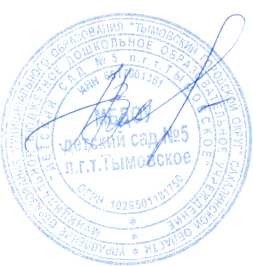 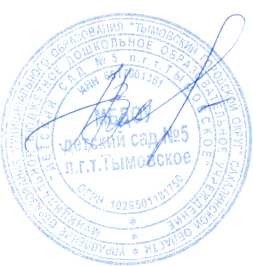                                                       в старшей группе №3 «Радуга»                                                         МБДОУ «Детский сад№5»Составили:Гомзякова Людмила Климовна  Тымовское, 2019Сентябрь, 2 неделя     ТЕМА: «Кладовая природы. Труд людей осенью» Раздел Тема Образовательная работав Организация развивающей среды для Работа с родителями и	режимных моментах	самостоятельной   деятельности детей	социальными институтамиСоциальный мир	«Помоги собрать урожай»	Беседы: «Кем ты будешь, когда станешь	Изготовление поделок из солёного	Попросить родителей О.Ф. Горбатенко взрослым?».   Рассматривание   альбома теста к игре «Хлебный магазин». изготовить вместе с детьми с.72 на тему «Все профессии важны». Внесение в уголок ИЗО раскрасок, осенние листочки. Конкурс 	Экология	«Ржаной и пшеничный хлеб»	Общение, ситуации: «Хлеб всему голова»	трафаретов на тему «Овощи»,	совместных работ детей и 	[ Э.22; с.44]	[Д.108;24]. 	«Фрукты», «Грибы» и др.	родителей	«Картинки для наших	Чтение художественной литературы:	Оформление фотовыставки «Как	«Праздник урожая» - 	Аппликация	шкафчиков»	Стих-е Дж. Родари «Чем пахнут ремёсла»;	мы собирали урожай»	поделки с детьми из Н.Н.Леонова, с.201 С. Михалков «А что у вас?»; Чтение овощей,фруктов и пословиц о труде. 	природного материала.	Рисование	«Лето красное прошло»Игры: Д/и: «Где какая профессия нужна»; Н.Н.Леонова, с.63«Четвёртый лишний» - отгадываниеРазвитие речи	«Хоть и холоден батюшка профессий в имитации при игре	сентябрь, да сыт»	«Профессии»); Н/и «Профессии»; С\рО.М.Ельцова,	Супермаркет» [Д.60;75]; «Молочная с.17	ферма»; Д/и: «Машины на службе уПодготовка руки	«У Лариски-две редиски»	людей разных профессий». к письму	Программа	Драматизация сказки «Колосок».	«Проворные пальчики»	Работа в центрах ИЗО: Работа сМатематическое	Занятие №2	раскрасками на тему «Профессии».развитие Е. В. Колесникова, с. 23 Экскурсия в хлебный магазин, работа в «Как Магнолик удивил огороде.малыша Гео»Фиолетовый лес, с. 12	Физическое	Занятие №1	развитие	 Л. И. Пензулаева, с. 13Занятие №2 Л. И. Пензулаева, с. 15Занятие №3 Л. И. Пензулаева, с. 15Обучение грамоте	«Скажи как я»[Р.р.69;с.28]Результат (практический выход):создание книжки-малышки: «Витаминная корзинка» (изображения фруктов и овощей с указанием витамина А, В, С т.д.), выставка творческих работ «Фантазии природы»Сентябрь, 3 неделя     ТЕМА: «Семья и семейные традиции»	Раздел	Тема	Образовательная работав	Организация развивающей среды для	Работа с родителями иОктябрь, 2 неделя     ТЕМА: «Моя Родина»Октябрь, 4 неделя     ТЕМА: «Я – человек (социум)»Октябрь, 5 неделя     ТЕМА: «Профессии Тымовчан»Раздел	Тема	Образовательная работав	Организация развивающей среды для	Работа с родителями и режимных моментах	самостоятельной   деятельности детей	социальными институтамиСоциальный мир	«Кем быть? Кто важнее?»	Беседа «Что такое профессии?»- 	Подобрать загадки о профессиях.О. Ф. Горбатенко	закрепить представление детей о труде 	Тематический	 	альбом	 	для с. 110	людей разных профессий. Беседа на тему 	раскрашивания	 	«Профессии»	Экология	«Рассматривание и сравнение	"«Кем ты хочешь стать, когда 	Рассматривание	 	картинок	 	илисы и собаки»	вырастешь?» - развивать речь детей. 	иллюстраций, книг и альбомов [ Э.38; с.207]	Беседа "Как трудятся наши родители" - 	«Разные профессии»Лепка	«Осень длинной тонкой	закреплять умение составлять 	Созданиесамостоятельной 	условий	 	для кистью перекрашивает листья	Н.Н.Леонова, с.176	последовательный рассказ из личного 	игровойдеятельности:	 	д/и	Рисование	«Лес, точно терем расписной,	опыта.	«Профессии» (лото), «Пройди по	лиловый, золотой, багряный»	Чтение произведения Д. Родари "Чем 	лабиринту», «Кому что нужно для	Н.Н. Леонова, с.84	пахнут ремесла?"	работы» из серии «Профессии»Развитие речи	«В лес за здоровьем»	Д/и «Профессии»- уточнить            О.М. Ельцова, с.38	представления детей о труде взрослых расширять знания о предметах, Подготовка руки	«Цветок»	облегчающих труд человека.	к письму	Программа	 Д/и «Скажи наоборот» -учить подбирать 	«Проворные пальчики»	слова антонимы, развивать мышлениеМатематическое	Занятие №9  	Д/игра «Исправь ошибку"- учить детей развитие	Е. В. Колесникова, с. 40	находить и исправлять ошибки в «Как Медвежонок и Китенок	действиях людей различных профессий, играли»	н-р: Повар лечит, а врач готовит.	Фиолетовый лес, с. 31	 Творческое рисование на тему "Моя Физическое	Занятие №22 	будущая профессия"- развивать развитие	Л. И. Пензулаева, с. 35воображение, фантазию	Занятие №23 	 Воспитание навыков культуры поведения	Л. И. Пензулаева, с. 37	во время еды.	Занятие №24 	Сюжетно-ролевая игра «Кондитерская».Л. И. Пензулаева, с. 37Обучение грамоте	Звуковой анализ слова «Лук»[Р.р.69; с.9]Результат (практический выход):фотовыставка «Профессии моих родителей»,развлечение «Путешествие в страну профессий»Ноябрь, 1неделя     ТЕМА: «Поздняя осень»	Раздел	Тема	Образовательная работав	Организация развивающей среды для	режимных моментах	самостоятельной   деятельности детейСоциальный мир	«Ядовитые грибы и ягоды»	Беседы: «Беседа об овощах» «Природа и 	В книжный уголок поместить Предложитьродителямвместе сдетьминарисоватьрисунок натему «Ктоработает внашемсадике» Предложить родителям принести книги, открытки про различные профессии для создания мини – библиотеки.Работа с родителями и социальными институтами Консультация «Прогулки Социальный мир	«Бытовая техника (плита,	Беседы: Как правильно обращаться с 	Внести настольно – печатную игру пылесос, утюг, стиральная	режущими предметами? Как себя вести, 	«Мой дом» машина)»	если ты простудился? «Огонь -друг или 	Наглядно-дидактический материал О. Ф. Горбатенко	враг» «Безопасность при отдыхе на 	«Мой дом»	с.85	природе» 	Д/и: «Какой прибор забыли 	Экология	«Удивительный лес»	Д\и «Съедобное-несъедобное», «Раз, два, 	выключить?», «Назови одним 	[Э.22, с.67]	словом», «Что есть, что было»	три- что может быть опасно-	В книжном уголке предложить 	Лепка	«Снежный кролик»	Н.Н.Леонова, с.180	найди»,«Скажи наоборот», «Найди 	рассмотреть детям книгу Рисование	«Невесомы как пушинки с	опасные предметы», «Правила, которые 	«Энциклопедия изобретений» неба падают снежинки»	мы не должны забывать», «Мы спасатели» Н.Н.Леонова, с.98	С-р игра «Травмпункт», «Аптека для Развитие речи	«Как Чиполлино и его друзья	людей и зверей» 	попали в беду, а ребята их	Игра-беседа «Режиму дня мы - друзья» 	выручали»	Решение ситуационных задач: «Что 	О.М.Ельцова, с.51	делать? Как поступить, если: надо перейтиПодготовка руки	«Ладушки»	улицу, забыл дорогу домой, остался дома к письму	Программа	один, а в дверь звонят». «Проворные пальчики»Математическое	Занятие №15	развитие	Е. В. Колесникова, с. 54«Как Лопушок ловил муху»Фиолетовый лес, с. 51	Физическое	Занятие №4	развитие	Л. И. Пензулаева, с. 52Занятие №5Л. И. Пензулаева, с. 54 Занятие №6 Л. И. Пензулаева, с. 54Обучение грамоте	Звуковой анализ слова «лиса»[P.p.69;с.44]Результат (практический выход): презентация «Что было, что стало», создание альбома «Бытовые приборы у меня дома»Декабрь, 3 неделя     ТЕМА: «Птицы зимой»Раздел Тема Образовательная работав Организация развивающей среды для режимных моментах самостоятельной   деятельности детейСоциальный мир	«Птицы нашего края»	Беседы: «Птицы зимой», «Столовая 	Внести: раскраски с изображением	[Э.8.,с. 211]	для птиц»	птиц, цветные карандаши, Консультации для родителей: «Техника безопасности в нашем доме», «Безопасность наших детей»Беседа: «Опасные предметы для жизни. Правильное обращение с ними»Работа с родителями и социальными институтами Сделать вместе с детьми Лепка	«Динь-дон – это колокольчика	Беседы: «Что такое Новый год?» 	Внести иллюстрации с звон»	«Похождения братьев Морозов», «Где 	изображением Деда Мороза и 	Предложить родителям 	Н.Н.Леонова, с.181	живет Дед Мороз», «Снегурочка -внучка 	Снегурочки	вместе с детьми нарисовать 	Рисование	«Дед Мороз и Новый год»	Деда Мороза» 	Коробочка со снежинками, 	рисунок на тему «За что мы Н.Н.Леонова,с.106	Конструирование:Из   бумаги   гирлянды   	вырезанными из бумаги.	любим зиму»Консультация Развитие речи	«Новый год»	на   тему: «Круглый год», изготовление 	Игровые атрибуты для 	для родителей: С.А.Комиссарова подарков. инсценировки сказки «Морозко»Коллекция новогодних «Осторожно,елка!»Предложить родителям прочитать выпуск 3 с.18 Исследовательская деятельность: Опыт- Подготовка руки	«Ёлочка»	замораживаем воду.	открыток.изображением наряженной Иллюстрации с 	детям русскую народную сказку «Морозко».Привлечь к письму	Программа	Изготовление силуэтов ёлочки с 	новогодней ели.	родителей поучаствовать в 	«Проворные пальчики»	пожеланиями на новый год.Математическое	Занятие №17	Внестиатрибуты для игры «Что в 	конкурсе «Елочная Чтение: Сказка В.Ф. Одуевского «Мороз развитие	Е. В. Колесникова, с. 58	мешке у Деда Мороза» 	игрушка».	Иванович», русская народная сказка 	(волшебный мешочек, игрушки).«Как паучок пил чай и слушал	«Снегурочка»	В центре творчества поместить истории» 	новые раскраски.Упражнение: «Добрые пожелания: «Чем Фиолетовый лес, с. 55Физическое	Занятие №10	похожи и чем отличаются Дед Мороз и 	Презентация «Великий Устюг-Родина Деда Мороза» Пополнение развитие	Л. И. Пензулаева, с. 58	Санта Клаус?»	театрального центра новогодними  Раскрашивание изображений Санта атрибутами.	Занятие №11	Клауса и Деда Мороза	Рассматривание новогодних 	Л. И. Пензулаева, с. 60	П/и: «раз-два-три - беги»	картинок, фотографий – умение 	Занятие №12	Д/и: «Назови зимние явления», «Узнай  	делиться впечатлениями.	Л. И. Пензулаева, с. 60	сказку  по иллюстрациям»Обучение грамоте	Звуковой анализ слова «сани»	Рассматривание картины Ю.А. Васнецова [P.p. 69; с.45]	«Снегурочка» Рисование на тему: «Букет для Снегурочки и снежинок» Рассматривание     иллюстрации, чтение    	«Комнатные растения»	стихов, загадывание загадок о новом годе,Экология	[Э.8, с.93]	чтение стихов о елке. Рассказ воспитателя на тему: «Легенды новогодней ёлки». Театральное развлечение: «Путешествие в зимний лес». Составление письма сСоциальный мир	Готовимся к новому году	пожеланиями детей для Деда МорозаО.Ф.Горбатенко с.88Результат (практический выход):выставка игрушек-самоделок «Новогодняя игрушка своими руками»,творческая мастерская: «Елочка нарядная в гости к нам пришла», новогодняя викторина «Что растёт на ёлке»Январь, 2 неделя     ТЕМА: «Зимние чудеса» Раздел Тема Образовательная работав Организация развивающей среды для Работа с родителями исамостоятельной   деятельности детейРазвитие речи	«Научим Барбоса и Бобика	Слушание музыкальных произведений 	костюмов.	гостеприимству и	народов мира. 	«О том, как дружба в беде 	вежливости»	Разучивание танцев разных стран 	помогала»	О.М.Ельцова, с.122	«Ламбада», «Гопак»Подготовка руки	«Палочка»	Рисование: «Наши пожелания детям всей к письму	Программа	Земли».	«Проворные пальчики» 	С-р   игра: «Путешествие   в (Африку,   Америку...)», «Путешествие по России».Математическое	Занятие №32	Опыт: «Радуга». развитие	Е. В. Колесникова, с. 88Акция: «Пусть летят наши птицы мира». «Как Околесик приготовил Рассматривание цветущей березы. 	подарки для своих друзей»	(Вызвать интерес к самостоятельному Фиолетовый лес, с. 119	Физическое	Занятие №22	наблюдению за знакомыми растением.)	развитие	Л. И. Пензулаева, с. 99	Рассматривание глобуса, нахождение на нем разных стран, быта разных народов,  	Занятие №23	иллюстраций  с  изображением 	Л. И. Пензулаева, с. 101	национальной одежды разных стран.	Занятие №24	Рассказ воспитателя о блюдах 	Л. И. Пензулаева, с. 101	национальной кухни разных стран.Обучение грамоте	Звуковой анализ слова«речка»[P.p. 69; с.63]Результат (практический выход):выставка детских рисунков «Разные страны», познавательная игра «Путешествие по странам»Апрель, 5 неделя     ТЕМА: «Человек и мир природы»	Раздел	Тема	Образовательная работав	Организация развивающей среды для	режимных моментах	самостоятельной   деятельности детейСоциальный мир	«Что такое рукотворный	Беседы: «Какие заботы у птиц и зверей 	В книжный уголок внести книгу мир?»	весной?», «Приход весны», «Жизнь диких	Е.И. Чарушина «Волчишко»,[Д108, с.84]	животных весной», «Что вы знаете об 	иллюстрации из книг, портрет Экология	«Доктора леса»	охране природы?», «Зачем нужно 	писателя Е. И. Чарушина.	[Э 38; с.253]	охранять природу?»	В	 	центр	 	изобразительной	Лепка	«На лугу пестреют яркие	 Чтение М Горький «Воробьишко», Н. 	деятельности внести заготовки для	Рисование	цветы, бабочки летают,Н.Н.Леонова, с.198ползают жуки»«Хаврошечка»	Скребицкий «В зеленой чаще», стихотворение Н. Перминовой «Майский жук»	рисования «Дикие, домашниеживотные». Настольная игра «Времена года»Раскраски, трафареты «Растения» Рассматривание альбома «Птицы» Внести настольно-печатные игры Н.Н.Леонова, с.151	Аппликация на тему «Воробьи»	детей: «Целый год», «Земля и ееРабота с родителями и социальными институтами Консультация для родителей: «Правила поведения в природе»Анкетирование родителей«Экологическое воспитание детей»	всем!»	«Наша армия, родная».Подготовка руки	«Угадайка»	 Пословицы о мире: «Мир стоит, война 	Посещение музея по данной к письму	Программа	разрушает», «Дружно за мир стоять- 	теме недели.	«Проворные пальчики» «Дуга	войне не бывать», «Бой отвагу любит», «Бой-святое дело, иди на врага смело», Математическое	Занятие №29	«Русский Солдат не знает преград», развитие	Т.А. Фалькович с. 123	 Рассматривание иллюстраций на тему 	«Как Лопушок отдыхал на	«День Победы». 	берегу озера Айс»	Пословицы о Родине: «Человек без 	Фиолетовый лес, с. 123	родины, что соловей без песни», «Одна у 	Физическое	Занятие №28	человека мать, одна у него и Родина»развитие	Л. И. Пензулаева, с. 105	 Изготовление поделок на тему: «Подарок ветерану»	Занятие №29	Игра-соревнование: «Забинтуй раненого» Л. И. Пензулаева, с. 106	Рассматривание картины А.И. Лактионова Занятие №30	«Письмо с фронта». 	Л. И. Пензулаева, с. 106	Слушание песни: «Сегодня Салют» (сл.   Обучение грамоте	Повторение пройденного	В Степанова, муз. М. Протасова) материала	 Рассказ воспитателя о военном параде на 	 [P.p. 69; с.19-20]	Красной площадиРезультат (практический выход):выставка детских рисунков «Этот День Победы!»,изготовление стенгазеты "9 Мая -День Победы", праздник, посвящённый Дню Победы «Никто не забыт и ни что не забыто!»Май, 2 неделя     ТЕМА: «Неделя безопасности»	Раздел	Тема	Образовательная работав	Организация развивающей среды для	Работа с родителями и	режимных моментах	самостоятельной   деятельности детей	социальными институтамиСоциальный мир	«Безопасность на дороге»	Правила: «Не подходи к оголённым 	Книжный уголок: Выставка книг 	Памятки или буклеты для 	[Д. 108; с.182-186]	проводам», «Ни в коем случае не 	по данной тематике, внесение 	родителей «Родитель-	Экология	«Весна красна»	разговаривай с незнакомыми людьми, не 	альбомов «Транспорт», «Правила 	водитель, помни!», «Правила	[Э 22, с.111]	бери у них угощения», «Не бери в руки 	Дорожного Движения», «Опасные 	перевозки детей»	Лепка 	«Светофор нас в гости ждёт,	пустые бутылки». 	ситуации» 	Рекомендации для 	освещает переход»	Рассказ воспитателя об опасныхситуациях	Энциклопедии для детей «Хочу 	родителей: побеседовать на 	Приложение №9	(если человек уверен в себе, в своих 	всё знать», «Что? Где? Когда?» Центр сюжетно - ролевых игр: 	темы «Один дома», «Опасности на улице»Рисование	«Правила движения достойны знаниях, он обязательно сможет уважения»	Внесение и дополнение атрибутов 	Помогите ребенку запомнить	Н.Н.Леонова, с.162	справиться с опасностью). 	для сюжетно - ролевой игры 	домашний адрес и телефон.Развитие речи	«Уроки Айболита и	Просмотр видеозаписи «Пожары».	«Дорожное движение», 	Прочитать стихи и рассказы Мойдодыра для ребят-	 Чтение   художественных   произведений 	«Пожарные»	на тему «Безопасность» дошколят»	Л.Толстого «Пожарные 	Игрушки-машины, картинки с 	Встреча с сотрудниками 	О.М.Ельцова, с.140	собаки»,«Пожар»,С. Маршак «Рассказ о 	изображением транспорта разного 	ДПС, пожарная охрана.Подготовка руки	«Предметная фигура»	неизвестном герое».	вида.	к письму	Программа	Иллюстрации с изображением Сентябрь, 1 неделя     ТЕМА: «Готовимся к школе. Что умеют будущие первоклассники?»Сентябрь, 1 неделя     ТЕМА: «Готовимся к школе. Что умеют будущие первоклассники?»Сентябрь, 1 неделя     ТЕМА: «Готовимся к школе. Что умеют будущие первоклассники?»Сентябрь, 1 неделя     ТЕМА: «Готовимся к школе. Что умеют будущие первоклассники?»Сентябрь, 1 неделя     ТЕМА: «Готовимся к школе. Что умеют будущие первоклассники?»РазделТемаОбразовательная работав режимных моментахОрганизация развивающей среды для самостоятельной   деятельности детейРабота с родителями и социальными институтамиСоциальный мир«Я такой» О.Ф. Горбатенкос.66Игры: «Что мне нужно в школу», «Это я, это я, это все мои друзья»Беседы: «О празднике – 1 сентября», «Мы снова вместе. Что изменилось в нашей группе?» Чтение художественной литературы: А. Барто: «В школу»; В. Осена «До первого дождя»; Н. Саконский «Подружки». Оформить выставку детских рисунков на тему: «Как я провёл лето»Выполнение графических диктантов, составление плана-схемы группы. Сюжетно-ролевая	 	игра: 	«Магазин канцтоваров», «Школа».Строительство школы из конструктора.Речевая игра: «Портфель» (первый ребёнок называет школьный предмет и передаёт по кругу портфель, второйребёнок добавляет своё слово)Разместить в книжном уголке иллюстрации о школе, о 1-ом сентября. 	Изготовление атрибутов к сюжетной игре «Школа».Разместить в развивающем уголке схемы	 	для	 	выполнения графических диктантов.В уголке конструирования поместить схемы постройки здания школы.  На двери групповой комнаты вывесить план-схему группы.Консультация педагогапсихолога (родительское собрание) «Психологическая готовность к школьному обучению». Стендовая информация для родителей: «Готовим будущего первоклассника», «Практические рекомендации родителям будущих первоклассников». Консультация для родителей на тему: «Какие игры можно использовать в домашних условиях при подготовке ребенка к школе»Экология«Что нас окружает» [Э22;с.46]Игры: «Что мне нужно в школу», «Это я, это я, это все мои друзья»Беседы: «О празднике – 1 сентября», «Мы снова вместе. Что изменилось в нашей группе?» Чтение художественной литературы: А. Барто: «В школу»; В. Осена «До первого дождя»; Н. Саконский «Подружки». Оформить выставку детских рисунков на тему: «Как я провёл лето»Выполнение графических диктантов, составление плана-схемы группы. Сюжетно-ролевая	 	игра: 	«Магазин канцтоваров», «Школа».Строительство школы из конструктора.Речевая игра: «Портфель» (первый ребёнок называет школьный предмет и передаёт по кругу портфель, второйребёнок добавляет своё слово)Разместить в книжном уголке иллюстрации о школе, о 1-ом сентября. 	Изготовление атрибутов к сюжетной игре «Школа».Разместить в развивающем уголке схемы	 	для	 	выполнения графических диктантов.В уголке конструирования поместить схемы постройки здания школы.  На двери групповой комнаты вывесить план-схему группы.Консультация педагогапсихолога (родительское собрание) «Психологическая готовность к школьному обучению». Стендовая информация для родителей: «Готовим будущего первоклассника», «Практические рекомендации родителям будущих первоклассников». Консультация для родителей на тему: «Какие игры можно использовать в домашних условиях при подготовке ребенка к школе»Лепка«Воспоминание о лете.Чудесныераковины»Н.Н.Леонова, с.46Игры: «Что мне нужно в школу», «Это я, это я, это все мои друзья»Беседы: «О празднике – 1 сентября», «Мы снова вместе. Что изменилось в нашей группе?» Чтение художественной литературы: А. Барто: «В школу»; В. Осена «До первого дождя»; Н. Саконский «Подружки». Оформить выставку детских рисунков на тему: «Как я провёл лето»Выполнение графических диктантов, составление плана-схемы группы. Сюжетно-ролевая	 	игра: 	«Магазин канцтоваров», «Школа».Строительство школы из конструктора.Речевая игра: «Портфель» (первый ребёнок называет школьный предмет и передаёт по кругу портфель, второйребёнок добавляет своё слово)Разместить в книжном уголке иллюстрации о школе, о 1-ом сентября. 	Изготовление атрибутов к сюжетной игре «Школа».Разместить в развивающем уголке схемы	 	для	 	выполнения графических диктантов.В уголке конструирования поместить схемы постройки здания школы.  На двери групповой комнаты вывесить план-схему группы.Консультация педагогапсихолога (родительское собрание) «Психологическая готовность к школьному обучению». Стендовая информация для родителей: «Готовим будущего первоклассника», «Практические рекомендации родителям будущих первоклассников». Консультация для родителей на тему: «Какие игры можно использовать в домашних условиях при подготовке ребенка к школе»Рисование«Весёлое лето»Н.Н.Леонова, с.25Игры: «Что мне нужно в школу», «Это я, это я, это все мои друзья»Беседы: «О празднике – 1 сентября», «Мы снова вместе. Что изменилось в нашей группе?» Чтение художественной литературы: А. Барто: «В школу»; В. Осена «До первого дождя»; Н. Саконский «Подружки». Оформить выставку детских рисунков на тему: «Как я провёл лето»Выполнение графических диктантов, составление плана-схемы группы. Сюжетно-ролевая	 	игра: 	«Магазин канцтоваров», «Школа».Строительство школы из конструктора.Речевая игра: «Портфель» (первый ребёнок называет школьный предмет и передаёт по кругу портфель, второйребёнок добавляет своё слово)Разместить в книжном уголке иллюстрации о школе, о 1-ом сентября. 	Изготовление атрибутов к сюжетной игре «Школа».Разместить в развивающем уголке схемы	 	для	 	выполнения графических диктантов.В уголке конструирования поместить схемы постройки здания школы.  На двери групповой комнаты вывесить план-схему группы.Консультация педагогапсихолога (родительское собрание) «Психологическая готовность к школьному обучению». Стендовая информация для родителей: «Готовим будущего первоклассника», «Практические рекомендации родителям будущих первоклассников». Консультация для родителей на тему: «Какие игры можно использовать в домашних условиях при подготовке ребенка к школе»Развитие речи«Прекрасная страна слов»О.М.Ельцова, с.12.Игры: «Что мне нужно в школу», «Это я, это я, это все мои друзья»Беседы: «О празднике – 1 сентября», «Мы снова вместе. Что изменилось в нашей группе?» Чтение художественной литературы: А. Барто: «В школу»; В. Осена «До первого дождя»; Н. Саконский «Подружки». Оформить выставку детских рисунков на тему: «Как я провёл лето»Выполнение графических диктантов, составление плана-схемы группы. Сюжетно-ролевая	 	игра: 	«Магазин канцтоваров», «Школа».Строительство школы из конструктора.Речевая игра: «Портфель» (первый ребёнок называет школьный предмет и передаёт по кругу портфель, второйребёнок добавляет своё слово)Разместить в книжном уголке иллюстрации о школе, о 1-ом сентября. 	Изготовление атрибутов к сюжетной игре «Школа».Разместить в развивающем уголке схемы	 	для	 	выполнения графических диктантов.В уголке конструирования поместить схемы постройки здания школы.  На двери групповой комнаты вывесить план-схему группы.Консультация педагогапсихолога (родительское собрание) «Психологическая готовность к школьному обучению». Стендовая информация для родителей: «Готовим будущего первоклассника», «Практические рекомендации родителям будущих первоклассников». Консультация для родителей на тему: «Какие игры можно использовать в домашних условиях при подготовке ребенка к школе»Подготовка руки к письму«Красивые узоры» Программа «Проворные пальчики»Игры: «Что мне нужно в школу», «Это я, это я, это все мои друзья»Беседы: «О празднике – 1 сентября», «Мы снова вместе. Что изменилось в нашей группе?» Чтение художественной литературы: А. Барто: «В школу»; В. Осена «До первого дождя»; Н. Саконский «Подружки». Оформить выставку детских рисунков на тему: «Как я провёл лето»Выполнение графических диктантов, составление плана-схемы группы. Сюжетно-ролевая	 	игра: 	«Магазин канцтоваров», «Школа».Строительство школы из конструктора.Речевая игра: «Портфель» (первый ребёнок называет школьный предмет и передаёт по кругу портфель, второйребёнок добавляет своё слово)Разместить в книжном уголке иллюстрации о школе, о 1-ом сентября. 	Изготовление атрибутов к сюжетной игре «Школа».Разместить в развивающем уголке схемы	 	для	 	выполнения графических диктантов.В уголке конструирования поместить схемы постройки здания школы.  На двери групповой комнаты вывесить план-схему группы.Консультация педагогапсихолога (родительское собрание) «Психологическая готовность к школьному обучению». Стендовая информация для родителей: «Готовим будущего первоклассника», «Практические рекомендации родителям будущих первоклассников». Консультация для родителей на тему: «Какие игры можно использовать в домашних условиях при подготовке ребенка к школе»Математическое развитиеЗанятие №1 Е. В. Колесникова, с. 20Игры: «Что мне нужно в школу», «Это я, это я, это все мои друзья»Беседы: «О празднике – 1 сентября», «Мы снова вместе. Что изменилось в нашей группе?» Чтение художественной литературы: А. Барто: «В школу»; В. Осена «До первого дождя»; Н. Саконский «Подружки». Оформить выставку детских рисунков на тему: «Как я провёл лето»Выполнение графических диктантов, составление плана-схемы группы. Сюжетно-ролевая	 	игра: 	«Магазин канцтоваров», «Школа».Строительство школы из конструктора.Речевая игра: «Портфель» (первый ребёнок называет школьный предмет и передаёт по кругу портфель, второйребёнок добавляет своё слово)Разместить в книжном уголке иллюстрации о школе, о 1-ом сентября. 	Изготовление атрибутов к сюжетной игре «Школа».Разместить в развивающем уголке схемы	 	для	 	выполнения графических диктантов.В уголке конструирования поместить схемы постройки здания школы.  На двери групповой комнаты вывесить план-схему группы.Консультация педагогапсихолога (родительское собрание) «Психологическая готовность к школьному обучению». Стендовая информация для родителей: «Готовим будущего первоклассника», «Практические рекомендации родителям будущих первоклассников». Консультация для родителей на тему: «Какие игры можно использовать в домашних условиях при подготовке ребенка к школе»Математическое развитие«Как малыш Гео узнал о волшебной считалки»Фиолетовый лес, с. 10Игры: «Что мне нужно в школу», «Это я, это я, это все мои друзья»Беседы: «О празднике – 1 сентября», «Мы снова вместе. Что изменилось в нашей группе?» Чтение художественной литературы: А. Барто: «В школу»; В. Осена «До первого дождя»; Н. Саконский «Подружки». Оформить выставку детских рисунков на тему: «Как я провёл лето»Выполнение графических диктантов, составление плана-схемы группы. Сюжетно-ролевая	 	игра: 	«Магазин канцтоваров», «Школа».Строительство школы из конструктора.Речевая игра: «Портфель» (первый ребёнок называет школьный предмет и передаёт по кругу портфель, второйребёнок добавляет своё слово)Разместить в книжном уголке иллюстрации о школе, о 1-ом сентября. 	Изготовление атрибутов к сюжетной игре «Школа».Разместить в развивающем уголке схемы	 	для	 	выполнения графических диктантов.В уголке конструирования поместить схемы постройки здания школы.  На двери групповой комнаты вывесить план-схему группы.Консультация педагогапсихолога (родительское собрание) «Психологическая готовность к школьному обучению». Стендовая информация для родителей: «Готовим будущего первоклассника», «Практические рекомендации родителям будущих первоклассников». Консультация для родителей на тему: «Какие игры можно использовать в домашних условиях при подготовке ребенка к школе»Физическое развитиеДИАГНОСТИКАИгры: «Что мне нужно в школу», «Это я, это я, это все мои друзья»Беседы: «О празднике – 1 сентября», «Мы снова вместе. Что изменилось в нашей группе?» Чтение художественной литературы: А. Барто: «В школу»; В. Осена «До первого дождя»; Н. Саконский «Подружки». Оформить выставку детских рисунков на тему: «Как я провёл лето»Выполнение графических диктантов, составление плана-схемы группы. Сюжетно-ролевая	 	игра: 	«Магазин канцтоваров», «Школа».Строительство школы из конструктора.Речевая игра: «Портфель» (первый ребёнок называет школьный предмет и передаёт по кругу портфель, второйребёнок добавляет своё слово)Разместить в книжном уголке иллюстрации о школе, о 1-ом сентября. 	Изготовление атрибутов к сюжетной игре «Школа».Разместить в развивающем уголке схемы	 	для	 	выполнения графических диктантов.В уголке конструирования поместить схемы постройки здания школы.  На двери групповой комнаты вывесить план-схему группы.Консультация педагогапсихолога (родительское собрание) «Психологическая готовность к школьному обучению». Стендовая информация для родителей: «Готовим будущего первоклассника», «Практические рекомендации родителям будущих первоклассников». Консультация для родителей на тему: «Какие игры можно использовать в домашних условиях при подготовке ребенка к школе»Физическое развитиеДИАГНОСТИКАИгры: «Что мне нужно в школу», «Это я, это я, это все мои друзья»Беседы: «О празднике – 1 сентября», «Мы снова вместе. Что изменилось в нашей группе?» Чтение художественной литературы: А. Барто: «В школу»; В. Осена «До первого дождя»; Н. Саконский «Подружки». Оформить выставку детских рисунков на тему: «Как я провёл лето»Выполнение графических диктантов, составление плана-схемы группы. Сюжетно-ролевая	 	игра: 	«Магазин канцтоваров», «Школа».Строительство школы из конструктора.Речевая игра: «Портфель» (первый ребёнок называет школьный предмет и передаёт по кругу портфель, второйребёнок добавляет своё слово)Разместить в книжном уголке иллюстрации о школе, о 1-ом сентября. 	Изготовление атрибутов к сюжетной игре «Школа».Разместить в развивающем уголке схемы	 	для	 	выполнения графических диктантов.В уголке конструирования поместить схемы постройки здания школы.  На двери групповой комнаты вывесить план-схему группы.Консультация педагогапсихолога (родительское собрание) «Психологическая готовность к школьному обучению». Стендовая информация для родителей: «Готовим будущего первоклассника», «Практические рекомендации родителям будущих первоклассников». Консультация для родителей на тему: «Какие игры можно использовать в домашних условиях при подготовке ребенка к школе»Физическое развитиеДИАГНОСТИКАИгры: «Что мне нужно в школу», «Это я, это я, это все мои друзья»Беседы: «О празднике – 1 сентября», «Мы снова вместе. Что изменилось в нашей группе?» Чтение художественной литературы: А. Барто: «В школу»; В. Осена «До первого дождя»; Н. Саконский «Подружки». Оформить выставку детских рисунков на тему: «Как я провёл лето»Выполнение графических диктантов, составление плана-схемы группы. Сюжетно-ролевая	 	игра: 	«Магазин канцтоваров», «Школа».Строительство школы из конструктора.Речевая игра: «Портфель» (первый ребёнок называет школьный предмет и передаёт по кругу портфель, второйребёнок добавляет своё слово)Разместить в книжном уголке иллюстрации о школе, о 1-ом сентября. 	Изготовление атрибутов к сюжетной игре «Школа».Разместить в развивающем уголке схемы	 	для	 	выполнения графических диктантов.В уголке конструирования поместить схемы постройки здания школы.  На двери групповой комнаты вывесить план-схему группы.Консультация педагогапсихолога (родительское собрание) «Психологическая готовность к школьному обучению». Стендовая информация для родителей: «Готовим будущего первоклассника», «Практические рекомендации родителям будущих первоклассников». Консультация для родителей на тему: «Какие игры можно использовать в домашних условиях при подготовке ребенка к школе»Обучение грамоте«Собери букет для воспитателя» [Р.р. 69;с.27]Игры: «Что мне нужно в школу», «Это я, это я, это все мои друзья»Беседы: «О празднике – 1 сентября», «Мы снова вместе. Что изменилось в нашей группе?» Чтение художественной литературы: А. Барто: «В школу»; В. Осена «До первого дождя»; Н. Саконский «Подружки». Оформить выставку детских рисунков на тему: «Как я провёл лето»Выполнение графических диктантов, составление плана-схемы группы. Сюжетно-ролевая	 	игра: 	«Магазин канцтоваров», «Школа».Строительство школы из конструктора.Речевая игра: «Портфель» (первый ребёнок называет школьный предмет и передаёт по кругу портфель, второйребёнок добавляет своё слово)Разместить в книжном уголке иллюстрации о школе, о 1-ом сентября. 	Изготовление атрибутов к сюжетной игре «Школа».Разместить в развивающем уголке схемы	 	для	 	выполнения графических диктантов.В уголке конструирования поместить схемы постройки здания школы.  На двери групповой комнаты вывесить план-схему группы.Консультация педагогапсихолога (родительское собрание) «Психологическая готовность к школьному обучению». Стендовая информация для родителей: «Готовим будущего первоклассника», «Практические рекомендации родителям будущих первоклассников». Консультация для родителей на тему: «Какие игры можно использовать в домашних условиях при подготовке ребенка к школе»Результат (практический выход): Выставка детских работ на тему: «Как я провёл лето», альбом «Школьные принадлежности»Результат (практический выход): Выставка детских работ на тему: «Как я провёл лето», альбом «Школьные принадлежности»Результат (практический выход): Выставка детских работ на тему: «Как я провёл лето», альбом «Школьные принадлежности»Результат (практический выход): Выставка детских работ на тему: «Как я провёл лето», альбом «Школьные принадлежности»Результат (практический выход): Выставка детских работ на тему: «Как я провёл лето», альбом «Школьные принадлежности»режимных моментахсамостоятельной   деятельности детейсоциальными институтамисоциальными институтамиСоциальный мир«Я и моя семья»О.Ф.Горбатенкос.89«Я и моя семья»О.Ф.Горбатенкос.89Беседы: «Улица, на которой я живу»; «Дом, в котороммыживем» (Д 107 с.209)Общения, ситуации: «У кого есть дом», «Мы гуляем с папой по поселку», «Как Наташа познакомилась с соседями», «А у нас водворе»	Игры: 	С/р игра «Большая стирка»,«Семья»,«Гости»Экологическая игра «Кто во что одет», Д\ И «Я-экскурсовод» (с5.101), сооружения из крупного строительного материалаЧтение художественной литературы: рус. нар. сказка «Гуси-лебеди», рассказ«Моя семья» (х25с.73)Б. Заходер«Строители» (х.37.163)Чтение стихотворения С.Я. Маршака «Дом, который построил Джек», С.Баруздин: «Кто построил этот дом»(х27.53) Пословицы и поговорки о семье.Конструирование «Теремок»Пополнение альбома «Я и моя семья»В речевом центре разместить схемы-модели для составления рассказов о членах семьиВнесение д/и «Кто, что делает?»Набор иллюстраций семьеВнести в группу картинки о семьях разных эпох: славянская, купеческая, современная. Внесение компактдиска с песнями о семье и её членах.Внесение материалов для изготовления атрибутов для сюжетно-ролевых игр. Дидактические игры: «Кем быть», «Кому что нужно для работы», «Чьи детки?»Предложить родителям принести рисунки и раскраски «Моя семья». Составление словарика имѐн членов семьи.Фотовыставка «Семейные увлечения». Изготовление совместно с родителями книги волшебных слов «Добрые слова».Организация фотовыставки: «Семейные традиции», «Мама и я- счастливые мгновения». Изготовление семейной газеты «Мы отдыхаем»Предложить родителям принести рисунки и раскраски «Моя семья». Составление словарика имѐн членов семьи.Фотовыставка «Семейные увлечения». Изготовление совместно с родителями книги волшебных слов «Добрые слова».Организация фотовыставки: «Семейные традиции», «Мама и я- счастливые мгновения». Изготовление семейной газеты «Мы отдыхаем»Экология«Рассматривание и сравнение овощей и фруктов» (помидор и яблоко)[Э.38, с.198]«Рассматривание и сравнение овощей и фруктов» (помидор и яблоко)[Э.38, с.198]Беседы: «Улица, на которой я живу»; «Дом, в котороммыживем» (Д 107 с.209)Общения, ситуации: «У кого есть дом», «Мы гуляем с папой по поселку», «Как Наташа познакомилась с соседями», «А у нас водворе»	Игры: 	С/р игра «Большая стирка»,«Семья»,«Гости»Экологическая игра «Кто во что одет», Д\ И «Я-экскурсовод» (с5.101), сооружения из крупного строительного материалаЧтение художественной литературы: рус. нар. сказка «Гуси-лебеди», рассказ«Моя семья» (х25с.73)Б. Заходер«Строители» (х.37.163)Чтение стихотворения С.Я. Маршака «Дом, который построил Джек», С.Баруздин: «Кто построил этот дом»(х27.53) Пословицы и поговорки о семье.Конструирование «Теремок»Пополнение альбома «Я и моя семья»В речевом центре разместить схемы-модели для составления рассказов о членах семьиВнесение д/и «Кто, что делает?»Набор иллюстраций семьеВнести в группу картинки о семьях разных эпох: славянская, купеческая, современная. Внесение компактдиска с песнями о семье и её членах.Внесение материалов для изготовления атрибутов для сюжетно-ролевых игр. Дидактические игры: «Кем быть», «Кому что нужно для работы», «Чьи детки?»Предложить родителям принести рисунки и раскраски «Моя семья». Составление словарика имѐн членов семьи.Фотовыставка «Семейные увлечения». Изготовление совместно с родителями книги волшебных слов «Добрые слова».Организация фотовыставки: «Семейные традиции», «Мама и я- счастливые мгновения». Изготовление семейной газеты «Мы отдыхаем»Предложить родителям принести рисунки и раскраски «Моя семья». Составление словарика имѐн членов семьи.Фотовыставка «Семейные увлечения». Изготовление совместно с родителями книги волшебных слов «Добрые слова».Организация фотовыставки: «Семейные традиции», «Мама и я- счастливые мгновения». Изготовление семейной газеты «Мы отдыхаем»Лепка«Лепим крямнямчики» Н.Н.Леонова, с.168«Лепим крямнямчики» Н.Н.Леонова, с.168Беседы: «Улица, на которой я живу»; «Дом, в котороммыживем» (Д 107 с.209)Общения, ситуации: «У кого есть дом», «Мы гуляем с папой по поселку», «Как Наташа познакомилась с соседями», «А у нас водворе»	Игры: 	С/р игра «Большая стирка»,«Семья»,«Гости»Экологическая игра «Кто во что одет», Д\ И «Я-экскурсовод» (с5.101), сооружения из крупного строительного материалаЧтение художественной литературы: рус. нар. сказка «Гуси-лебеди», рассказ«Моя семья» (х25с.73)Б. Заходер«Строители» (х.37.163)Чтение стихотворения С.Я. Маршака «Дом, который построил Джек», С.Баруздин: «Кто построил этот дом»(х27.53) Пословицы и поговорки о семье.Конструирование «Теремок»Пополнение альбома «Я и моя семья»В речевом центре разместить схемы-модели для составления рассказов о членах семьиВнесение д/и «Кто, что делает?»Набор иллюстраций семьеВнести в группу картинки о семьях разных эпох: славянская, купеческая, современная. Внесение компактдиска с песнями о семье и её членах.Внесение материалов для изготовления атрибутов для сюжетно-ролевых игр. Дидактические игры: «Кем быть», «Кому что нужно для работы», «Чьи детки?»Предложить родителям принести рисунки и раскраски «Моя семья». Составление словарика имѐн членов семьи.Фотовыставка «Семейные увлечения». Изготовление совместно с родителями книги волшебных слов «Добрые слова».Организация фотовыставки: «Семейные традиции», «Мама и я- счастливые мгновения». Изготовление семейной газеты «Мы отдыхаем»Предложить родителям принести рисунки и раскраски «Моя семья». Составление словарика имѐн членов семьи.Фотовыставка «Семейные увлечения». Изготовление совместно с родителями книги волшебных слов «Добрые слова».Организация фотовыставки: «Семейные традиции», «Мама и я- счастливые мгновения». Изготовление семейной газеты «Мы отдыхаем»Рисование«О чём рассказывает жанровая живопись»Н. Н. Леонова, с. 67«О чём рассказывает жанровая живопись»Н. Н. Леонова, с. 67Беседы: «Улица, на которой я живу»; «Дом, в котороммыживем» (Д 107 с.209)Общения, ситуации: «У кого есть дом», «Мы гуляем с папой по поселку», «Как Наташа познакомилась с соседями», «А у нас водворе»	Игры: 	С/р игра «Большая стирка»,«Семья»,«Гости»Экологическая игра «Кто во что одет», Д\ И «Я-экскурсовод» (с5.101), сооружения из крупного строительного материалаЧтение художественной литературы: рус. нар. сказка «Гуси-лебеди», рассказ«Моя семья» (х25с.73)Б. Заходер«Строители» (х.37.163)Чтение стихотворения С.Я. Маршака «Дом, который построил Джек», С.Баруздин: «Кто построил этот дом»(х27.53) Пословицы и поговорки о семье.Конструирование «Теремок»Пополнение альбома «Я и моя семья»В речевом центре разместить схемы-модели для составления рассказов о членах семьиВнесение д/и «Кто, что делает?»Набор иллюстраций семьеВнести в группу картинки о семьях разных эпох: славянская, купеческая, современная. Внесение компактдиска с песнями о семье и её членах.Внесение материалов для изготовления атрибутов для сюжетно-ролевых игр. Дидактические игры: «Кем быть», «Кому что нужно для работы», «Чьи детки?»Предложить родителям принести рисунки и раскраски «Моя семья». Составление словарика имѐн членов семьи.Фотовыставка «Семейные увлечения». Изготовление совместно с родителями книги волшебных слов «Добрые слова».Организация фотовыставки: «Семейные традиции», «Мама и я- счастливые мгновения». Изготовление семейной газеты «Мы отдыхаем»Предложить родителям принести рисунки и раскраски «Моя семья». Составление словарика имѐн членов семьи.Фотовыставка «Семейные увлечения». Изготовление совместно с родителями книги волшебных слов «Добрые слова».Организация фотовыставки: «Семейные традиции», «Мама и я- счастливые мгновения». Изготовление семейной газеты «Мы отдыхаем»Развитие речи«Осенняя прогулка» О.М.Ельцова, с.21«Осенняя прогулка» О.М.Ельцова, с.21Беседы: «Улица, на которой я живу»; «Дом, в котороммыживем» (Д 107 с.209)Общения, ситуации: «У кого есть дом», «Мы гуляем с папой по поселку», «Как Наташа познакомилась с соседями», «А у нас водворе»	Игры: 	С/р игра «Большая стирка»,«Семья»,«Гости»Экологическая игра «Кто во что одет», Д\ И «Я-экскурсовод» (с5.101), сооружения из крупного строительного материалаЧтение художественной литературы: рус. нар. сказка «Гуси-лебеди», рассказ«Моя семья» (х25с.73)Б. Заходер«Строители» (х.37.163)Чтение стихотворения С.Я. Маршака «Дом, который построил Джек», С.Баруздин: «Кто построил этот дом»(х27.53) Пословицы и поговорки о семье.Конструирование «Теремок»Пополнение альбома «Я и моя семья»В речевом центре разместить схемы-модели для составления рассказов о членах семьиВнесение д/и «Кто, что делает?»Набор иллюстраций семьеВнести в группу картинки о семьях разных эпох: славянская, купеческая, современная. Внесение компактдиска с песнями о семье и её членах.Внесение материалов для изготовления атрибутов для сюжетно-ролевых игр. Дидактические игры: «Кем быть», «Кому что нужно для работы», «Чьи детки?»Предложить родителям принести рисунки и раскраски «Моя семья». Составление словарика имѐн членов семьи.Фотовыставка «Семейные увлечения». Изготовление совместно с родителями книги волшебных слов «Добрые слова».Организация фотовыставки: «Семейные традиции», «Мама и я- счастливые мгновения». Изготовление семейной газеты «Мы отдыхаем»Предложить родителям принести рисунки и раскраски «Моя семья». Составление словарика имѐн членов семьи.Фотовыставка «Семейные увлечения». Изготовление совместно с родителями книги волшебных слов «Добрые слова».Организация фотовыставки: «Семейные традиции», «Мама и я- счастливые мгновения». Изготовление семейной газеты «Мы отдыхаем»Подготовка руки к письму«Компот»Программа«Проворные пальчики»«Компот»Программа«Проворные пальчики»Беседы: «Улица, на которой я живу»; «Дом, в котороммыживем» (Д 107 с.209)Общения, ситуации: «У кого есть дом», «Мы гуляем с папой по поселку», «Как Наташа познакомилась с соседями», «А у нас водворе»	Игры: 	С/р игра «Большая стирка»,«Семья»,«Гости»Экологическая игра «Кто во что одет», Д\ И «Я-экскурсовод» (с5.101), сооружения из крупного строительного материалаЧтение художественной литературы: рус. нар. сказка «Гуси-лебеди», рассказ«Моя семья» (х25с.73)Б. Заходер«Строители» (х.37.163)Чтение стихотворения С.Я. Маршака «Дом, который построил Джек», С.Баруздин: «Кто построил этот дом»(х27.53) Пословицы и поговорки о семье.Конструирование «Теремок»Пополнение альбома «Я и моя семья»В речевом центре разместить схемы-модели для составления рассказов о членах семьиВнесение д/и «Кто, что делает?»Набор иллюстраций семьеВнести в группу картинки о семьях разных эпох: славянская, купеческая, современная. Внесение компактдиска с песнями о семье и её членах.Внесение материалов для изготовления атрибутов для сюжетно-ролевых игр. Дидактические игры: «Кем быть», «Кому что нужно для работы», «Чьи детки?»Предложить родителям принести рисунки и раскраски «Моя семья». Составление словарика имѐн членов семьи.Фотовыставка «Семейные увлечения». Изготовление совместно с родителями книги волшебных слов «Добрые слова».Организация фотовыставки: «Семейные традиции», «Мама и я- счастливые мгновения». Изготовление семейной газеты «Мы отдыхаем»Предложить родителям принести рисунки и раскраски «Моя семья». Составление словарика имѐн членов семьи.Фотовыставка «Семейные увлечения». Изготовление совместно с родителями книги волшебных слов «Добрые слова».Организация фотовыставки: «Семейные традиции», «Мама и я- счастливые мгновения». Изготовление семейной газеты «Мы отдыхаем»Математическое развитиеЗанятие №3 Е. В. Колесникова, с. 26Занятие №3 Е. В. Колесникова, с. 26Беседы: «Улица, на которой я живу»; «Дом, в котороммыживем» (Д 107 с.209)Общения, ситуации: «У кого есть дом», «Мы гуляем с папой по поселку», «Как Наташа познакомилась с соседями», «А у нас водворе»	Игры: 	С/р игра «Большая стирка»,«Семья»,«Гости»Экологическая игра «Кто во что одет», Д\ И «Я-экскурсовод» (с5.101), сооружения из крупного строительного материалаЧтение художественной литературы: рус. нар. сказка «Гуси-лебеди», рассказ«Моя семья» (х25с.73)Б. Заходер«Строители» (х.37.163)Чтение стихотворения С.Я. Маршака «Дом, который построил Джек», С.Баруздин: «Кто построил этот дом»(х27.53) Пословицы и поговорки о семье.Конструирование «Теремок»Пополнение альбома «Я и моя семья»В речевом центре разместить схемы-модели для составления рассказов о членах семьиВнесение д/и «Кто, что делает?»Набор иллюстраций семьеВнести в группу картинки о семьях разных эпох: славянская, купеческая, современная. Внесение компактдиска с песнями о семье и её членах.Внесение материалов для изготовления атрибутов для сюжетно-ролевых игр. Дидактические игры: «Кем быть», «Кому что нужно для работы», «Чьи детки?»Предложить родителям принести рисунки и раскраски «Моя семья». Составление словарика имѐн членов семьи.Фотовыставка «Семейные увлечения». Изготовление совместно с родителями книги волшебных слов «Добрые слова».Организация фотовыставки: «Семейные традиции», «Мама и я- счастливые мгновения». Изготовление семейной газеты «Мы отдыхаем»Предложить родителям принести рисунки и раскраски «Моя семья». Составление словарика имѐн членов семьи.Фотовыставка «Семейные увлечения». Изготовление совместно с родителями книги волшебных слов «Добрые слова».Организация фотовыставки: «Семейные традиции», «Мама и я- счастливые мгновения». Изготовление семейной газеты «Мы отдыхаем»Математическое развитие«Как цветок исполнял желание»Фиолетовый лес, с. 14«Как цветок исполнял желание»Фиолетовый лес, с. 14Беседы: «Улица, на которой я живу»; «Дом, в котороммыживем» (Д 107 с.209)Общения, ситуации: «У кого есть дом», «Мы гуляем с папой по поселку», «Как Наташа познакомилась с соседями», «А у нас водворе»	Игры: 	С/р игра «Большая стирка»,«Семья»,«Гости»Экологическая игра «Кто во что одет», Д\ И «Я-экскурсовод» (с5.101), сооружения из крупного строительного материалаЧтение художественной литературы: рус. нар. сказка «Гуси-лебеди», рассказ«Моя семья» (х25с.73)Б. Заходер«Строители» (х.37.163)Чтение стихотворения С.Я. Маршака «Дом, который построил Джек», С.Баруздин: «Кто построил этот дом»(х27.53) Пословицы и поговорки о семье.Конструирование «Теремок»Пополнение альбома «Я и моя семья»В речевом центре разместить схемы-модели для составления рассказов о членах семьиВнесение д/и «Кто, что делает?»Набор иллюстраций семьеВнести в группу картинки о семьях разных эпох: славянская, купеческая, современная. Внесение компактдиска с песнями о семье и её членах.Внесение материалов для изготовления атрибутов для сюжетно-ролевых игр. Дидактические игры: «Кем быть», «Кому что нужно для работы», «Чьи детки?»Предложить родителям принести рисунки и раскраски «Моя семья». Составление словарика имѐн членов семьи.Фотовыставка «Семейные увлечения». Изготовление совместно с родителями книги волшебных слов «Добрые слова».Организация фотовыставки: «Семейные традиции», «Мама и я- счастливые мгновения». Изготовление семейной газеты «Мы отдыхаем»Предложить родителям принести рисунки и раскраски «Моя семья». Составление словарика имѐн членов семьи.Фотовыставка «Семейные увлечения». Изготовление совместно с родителями книги волшебных слов «Добрые слова».Организация фотовыставки: «Семейные традиции», «Мама и я- счастливые мгновения». Изготовление семейной газеты «Мы отдыхаем»Физическое развитиеЗанятие №4 Л. И. Пензулаева, с. 17Занятие №4 Л. И. Пензулаева, с. 17Беседы: «Улица, на которой я живу»; «Дом, в котороммыживем» (Д 107 с.209)Общения, ситуации: «У кого есть дом», «Мы гуляем с папой по поселку», «Как Наташа познакомилась с соседями», «А у нас водворе»	Игры: 	С/р игра «Большая стирка»,«Семья»,«Гости»Экологическая игра «Кто во что одет», Д\ И «Я-экскурсовод» (с5.101), сооружения из крупного строительного материалаЧтение художественной литературы: рус. нар. сказка «Гуси-лебеди», рассказ«Моя семья» (х25с.73)Б. Заходер«Строители» (х.37.163)Чтение стихотворения С.Я. Маршака «Дом, который построил Джек», С.Баруздин: «Кто построил этот дом»(х27.53) Пословицы и поговорки о семье.Конструирование «Теремок»Пополнение альбома «Я и моя семья»В речевом центре разместить схемы-модели для составления рассказов о членах семьиВнесение д/и «Кто, что делает?»Набор иллюстраций семьеВнести в группу картинки о семьях разных эпох: славянская, купеческая, современная. Внесение компактдиска с песнями о семье и её членах.Внесение материалов для изготовления атрибутов для сюжетно-ролевых игр. Дидактические игры: «Кем быть», «Кому что нужно для работы», «Чьи детки?»Предложить родителям принести рисунки и раскраски «Моя семья». Составление словарика имѐн членов семьи.Фотовыставка «Семейные увлечения». Изготовление совместно с родителями книги волшебных слов «Добрые слова».Организация фотовыставки: «Семейные традиции», «Мама и я- счастливые мгновения». Изготовление семейной газеты «Мы отдыхаем»Предложить родителям принести рисунки и раскраски «Моя семья». Составление словарика имѐн членов семьи.Фотовыставка «Семейные увлечения». Изготовление совместно с родителями книги волшебных слов «Добрые слова».Организация фотовыставки: «Семейные традиции», «Мама и я- счастливые мгновения». Изготовление семейной газеты «Мы отдыхаем»Физическое развитиеЗанятие №5 Л. И. Пензулаева, с. 18Занятие №5 Л. И. Пензулаева, с. 18Беседы: «Улица, на которой я живу»; «Дом, в котороммыживем» (Д 107 с.209)Общения, ситуации: «У кого есть дом», «Мы гуляем с папой по поселку», «Как Наташа познакомилась с соседями», «А у нас водворе»	Игры: 	С/р игра «Большая стирка»,«Семья»,«Гости»Экологическая игра «Кто во что одет», Д\ И «Я-экскурсовод» (с5.101), сооружения из крупного строительного материалаЧтение художественной литературы: рус. нар. сказка «Гуси-лебеди», рассказ«Моя семья» (х25с.73)Б. Заходер«Строители» (х.37.163)Чтение стихотворения С.Я. Маршака «Дом, который построил Джек», С.Баруздин: «Кто построил этот дом»(х27.53) Пословицы и поговорки о семье.Конструирование «Теремок»Пополнение альбома «Я и моя семья»В речевом центре разместить схемы-модели для составления рассказов о членах семьиВнесение д/и «Кто, что делает?»Набор иллюстраций семьеВнести в группу картинки о семьях разных эпох: славянская, купеческая, современная. Внесение компактдиска с песнями о семье и её членах.Внесение материалов для изготовления атрибутов для сюжетно-ролевых игр. Дидактические игры: «Кем быть», «Кому что нужно для работы», «Чьи детки?»Предложить родителям принести рисунки и раскраски «Моя семья». Составление словарика имѐн членов семьи.Фотовыставка «Семейные увлечения». Изготовление совместно с родителями книги волшебных слов «Добрые слова».Организация фотовыставки: «Семейные традиции», «Мама и я- счастливые мгновения». Изготовление семейной газеты «Мы отдыхаем»Предложить родителям принести рисунки и раскраски «Моя семья». Составление словарика имѐн членов семьи.Фотовыставка «Семейные увлечения». Изготовление совместно с родителями книги волшебных слов «Добрые слова».Организация фотовыставки: «Семейные традиции», «Мама и я- счастливые мгновения». Изготовление семейной газеты «Мы отдыхаем»Физическое развитиеЗанятие №6 Л. И. Пензулаева, с. 19Занятие №6 Л. И. Пензулаева, с. 19Беседы: «Улица, на которой я живу»; «Дом, в котороммыживем» (Д 107 с.209)Общения, ситуации: «У кого есть дом», «Мы гуляем с папой по поселку», «Как Наташа познакомилась с соседями», «А у нас водворе»	Игры: 	С/р игра «Большая стирка»,«Семья»,«Гости»Экологическая игра «Кто во что одет», Д\ И «Я-экскурсовод» (с5.101), сооружения из крупного строительного материалаЧтение художественной литературы: рус. нар. сказка «Гуси-лебеди», рассказ«Моя семья» (х25с.73)Б. Заходер«Строители» (х.37.163)Чтение стихотворения С.Я. Маршака «Дом, который построил Джек», С.Баруздин: «Кто построил этот дом»(х27.53) Пословицы и поговорки о семье.Конструирование «Теремок»Пополнение альбома «Я и моя семья»В речевом центре разместить схемы-модели для составления рассказов о членах семьиВнесение д/и «Кто, что делает?»Набор иллюстраций семьеВнести в группу картинки о семьях разных эпох: славянская, купеческая, современная. Внесение компактдиска с песнями о семье и её членах.Внесение материалов для изготовления атрибутов для сюжетно-ролевых игр. Дидактические игры: «Кем быть», «Кому что нужно для работы», «Чьи детки?»Предложить родителям принести рисунки и раскраски «Моя семья». Составление словарика имѐн членов семьи.Фотовыставка «Семейные увлечения». Изготовление совместно с родителями книги волшебных слов «Добрые слова».Организация фотовыставки: «Семейные традиции», «Мама и я- счастливые мгновения». Изготовление семейной газеты «Мы отдыхаем»Предложить родителям принести рисунки и раскраски «Моя семья». Составление словарика имѐн членов семьи.Фотовыставка «Семейные увлечения». Изготовление совместно с родителями книги волшебных слов «Добрые слова».Организация фотовыставки: «Семейные традиции», «Мама и я- счастливые мгновения». Изготовление семейной газеты «Мы отдыхаем»Обучение грамоте«Делим слово» [Р.р.69;с.29]«Делим слово» [Р.р.69;с.29]Беседы: «Улица, на которой я живу»; «Дом, в котороммыживем» (Д 107 с.209)Общения, ситуации: «У кого есть дом», «Мы гуляем с папой по поселку», «Как Наташа познакомилась с соседями», «А у нас водворе»	Игры: 	С/р игра «Большая стирка»,«Семья»,«Гости»Экологическая игра «Кто во что одет», Д\ И «Я-экскурсовод» (с5.101), сооружения из крупного строительного материалаЧтение художественной литературы: рус. нар. сказка «Гуси-лебеди», рассказ«Моя семья» (х25с.73)Б. Заходер«Строители» (х.37.163)Чтение стихотворения С.Я. Маршака «Дом, который построил Джек», С.Баруздин: «Кто построил этот дом»(х27.53) Пословицы и поговорки о семье.Конструирование «Теремок»Пополнение альбома «Я и моя семья»В речевом центре разместить схемы-модели для составления рассказов о членах семьиВнесение д/и «Кто, что делает?»Набор иллюстраций семьеВнести в группу картинки о семьях разных эпох: славянская, купеческая, современная. Внесение компактдиска с песнями о семье и её членах.Внесение материалов для изготовления атрибутов для сюжетно-ролевых игр. Дидактические игры: «Кем быть», «Кому что нужно для работы», «Чьи детки?»Предложить родителям принести рисунки и раскраски «Моя семья». Составление словарика имѐн членов семьи.Фотовыставка «Семейные увлечения». Изготовление совместно с родителями книги волшебных слов «Добрые слова».Организация фотовыставки: «Семейные традиции», «Мама и я- счастливые мгновения». Изготовление семейной газеты «Мы отдыхаем»Предложить родителям принести рисунки и раскраски «Моя семья». Составление словарика имѐн членов семьи.Фотовыставка «Семейные увлечения». Изготовление совместно с родителями книги волшебных слов «Добрые слова».Организация фотовыставки: «Семейные традиции», «Мама и я- счастливые мгновения». Изготовление семейной газеты «Мы отдыхаем»Результат (практический выход):схемы модели, иллюсРезультат (практический выход):схемы модели, иллюсвыставка совместного творчества детей и родителей: герб моей семьи, составление книги рассказов детей о членах семьи черезвыставка совместного творчества детей и родителей: герб моей семьи, составление книги рассказов детей о членах семьи черезвыставка совместного творчества детей и родителей: герб моей семьи, составление книги рассказов детей о членах семьи черезвыставка совместного творчества детей и родителей: герб моей семьи, составление книги рассказов детей о членах семьи черезРезультат (практический выход):схемы модели, иллюсРезультат (практический выход):схемы модели, иллюстрированной детскими рисункамитрированной детскими рисункамитрированной детскими рисункамитрированной детскими рисункамиСентябрь, 4 неделя     ТЕМА: «Золотая осень»Сентябрь, 4 неделя     ТЕМА: «Золотая осень»Сентябрь, 4 неделя     ТЕМА: «Золотая осень»Сентябрь, 4 неделя     ТЕМА: «Золотая осень»Сентябрь, 4 неделя     ТЕМА: «Золотая осень»Сентябрь, 4 неделя     ТЕМА: «Золотая осень»Сентябрь, 4 неделя     ТЕМА: «Золотая осень»РазделТемаТемаОбразовательная работавОрганизация развивающей среды дляРабота с родителями иРабота с родителями ирежимных моментахсамостоятельной   деятельности детейсоциальными институтамиСоциальный мир«Поселок в котором я живу» О.Ф.Горбатенко, с. 67«Поселок в котором я живу» О.Ф.Горбатенко, с. 67Беседы: «Осень   золотая».   Наблюдения:за приметами золотой осени, за деревьями, насекомыми.Работа в центре ИЗО: «Рисование     контуров     листочков, их штриховка»; выкладывание орнамента    из    осенних листьев и семян. Чтение художественной литературы: Е.	Трутнева	 	«Листопад»,А.Плещеев«Миновало лето». Разучивание стихов об осени. Рассматривание картин русских и зарубежных художников, тематического альбома на тему «Осень золотая».Игры: С/р: «Прогулка в лес». Д/и: «Посчитай листья», «Узнай и назови, что созревает осенью», «Домино» [Ма. 44; 29], «Лошадка ОШ» [Ма.36;4], «Что вы видите вокруг?» [Р.р.85; 152], П/и «Ловишки с листочками»; Хороводная игра «Кузовок»; Э/и: «Чудесный мешочек»; «Четвёртый лишний».Экскурсия в парк: «Осень золотая, в гости к нам пришла».Сбор листьев осины и берёзы для гербария.Конкурс загадок: «Знатоки    осенней природы».Внести: природный материал для поделок; иллюстрации об осени, профессиях людей; дидактические игры «Разложи по порядку», «Какое время года»; д/и «Чудесный мешочек» - развивать умение узнавать предметы на ощупь.Создать условия для игры – путешествие «В гости к осени». Цель:включить воображение, память для создания образов по теме, уметь выразительно, с помощью пантомимики и речи показывать образы, выразительно читать стихи, ритмично выполнять движенияРекомендовать родителям принять участие в фотовыставке «Мой любимый осенний Тымовск» Рекомендовать родителям повторять пословицы и поговорки об осени, чтение книг об осени с последующим обсуждением, придумывание рассказов «Необыкновенное осеннее приключение».Экология«Волшебная осень» [Э.22;с.63]«Волшебная осень» [Э.22;с.63]Беседы: «Осень   золотая».   Наблюдения:за приметами золотой осени, за деревьями, насекомыми.Работа в центре ИЗО: «Рисование     контуров     листочков, их штриховка»; выкладывание орнамента    из    осенних листьев и семян. Чтение художественной литературы: Е.	Трутнева	 	«Листопад»,А.Плещеев«Миновало лето». Разучивание стихов об осени. Рассматривание картин русских и зарубежных художников, тематического альбома на тему «Осень золотая».Игры: С/р: «Прогулка в лес». Д/и: «Посчитай листья», «Узнай и назови, что созревает осенью», «Домино» [Ма. 44; 29], «Лошадка ОШ» [Ма.36;4], «Что вы видите вокруг?» [Р.р.85; 152], П/и «Ловишки с листочками»; Хороводная игра «Кузовок»; Э/и: «Чудесный мешочек»; «Четвёртый лишний».Экскурсия в парк: «Осень золотая, в гости к нам пришла».Сбор листьев осины и берёзы для гербария.Конкурс загадок: «Знатоки    осенней природы».Внести: природный материал для поделок; иллюстрации об осени, профессиях людей; дидактические игры «Разложи по порядку», «Какое время года»; д/и «Чудесный мешочек» - развивать умение узнавать предметы на ощупь.Создать условия для игры – путешествие «В гости к осени». Цель:включить воображение, память для создания образов по теме, уметь выразительно, с помощью пантомимики и речи показывать образы, выразительно читать стихи, ритмично выполнять движенияРекомендовать родителям принять участие в фотовыставке «Мой любимый осенний Тымовск» Рекомендовать родителям повторять пословицы и поговорки об осени, чтение книг об осени с последующим обсуждением, придумывание рассказов «Необыкновенное осеннее приключение».Аппликация«Осенний ковёр» Т.С. Комарова, с.86«Осенний ковёр» Т.С. Комарова, с.86Беседы: «Осень   золотая».   Наблюдения:за приметами золотой осени, за деревьями, насекомыми.Работа в центре ИЗО: «Рисование     контуров     листочков, их штриховка»; выкладывание орнамента    из    осенних листьев и семян. Чтение художественной литературы: Е.	Трутнева	 	«Листопад»,А.Плещеев«Миновало лето». Разучивание стихов об осени. Рассматривание картин русских и зарубежных художников, тематического альбома на тему «Осень золотая».Игры: С/р: «Прогулка в лес». Д/и: «Посчитай листья», «Узнай и назови, что созревает осенью», «Домино» [Ма. 44; 29], «Лошадка ОШ» [Ма.36;4], «Что вы видите вокруг?» [Р.р.85; 152], П/и «Ловишки с листочками»; Хороводная игра «Кузовок»; Э/и: «Чудесный мешочек»; «Четвёртый лишний».Экскурсия в парк: «Осень золотая, в гости к нам пришла».Сбор листьев осины и берёзы для гербария.Конкурс загадок: «Знатоки    осенней природы».Внести: природный материал для поделок; иллюстрации об осени, профессиях людей; дидактические игры «Разложи по порядку», «Какое время года»; д/и «Чудесный мешочек» - развивать умение узнавать предметы на ощупь.Создать условия для игры – путешествие «В гости к осени». Цель:включить воображение, память для создания образов по теме, уметь выразительно, с помощью пантомимики и речи показывать образы, выразительно читать стихи, ритмично выполнять движенияРекомендовать родителям принять участие в фотовыставке «Мой любимый осенний Тымовск» Рекомендовать родителям повторять пословицы и поговорки об осени, чтение книг об осени с последующим обсуждением, придумывание рассказов «Необыкновенное осеннее приключение».Рисование«Серенькая кошечка села на окошечко…»Н.Н.Леонова, с.69«Серенькая кошечка села на окошечко…»Н.Н.Леонова, с.69Беседы: «Осень   золотая».   Наблюдения:за приметами золотой осени, за деревьями, насекомыми.Работа в центре ИЗО: «Рисование     контуров     листочков, их штриховка»; выкладывание орнамента    из    осенних листьев и семян. Чтение художественной литературы: Е.	Трутнева	 	«Листопад»,А.Плещеев«Миновало лето». Разучивание стихов об осени. Рассматривание картин русских и зарубежных художников, тематического альбома на тему «Осень золотая».Игры: С/р: «Прогулка в лес». Д/и: «Посчитай листья», «Узнай и назови, что созревает осенью», «Домино» [Ма. 44; 29], «Лошадка ОШ» [Ма.36;4], «Что вы видите вокруг?» [Р.р.85; 152], П/и «Ловишки с листочками»; Хороводная игра «Кузовок»; Э/и: «Чудесный мешочек»; «Четвёртый лишний».Экскурсия в парк: «Осень золотая, в гости к нам пришла».Сбор листьев осины и берёзы для гербария.Конкурс загадок: «Знатоки    осенней природы».Внести: природный материал для поделок; иллюстрации об осени, профессиях людей; дидактические игры «Разложи по порядку», «Какое время года»; д/и «Чудесный мешочек» - развивать умение узнавать предметы на ощупь.Создать условия для игры – путешествие «В гости к осени». Цель:включить воображение, память для создания образов по теме, уметь выразительно, с помощью пантомимики и речи показывать образы, выразительно читать стихи, ритмично выполнять движенияРекомендовать родителям принять участие в фотовыставке «Мой любимый осенний Тымовск» Рекомендовать родителям повторять пословицы и поговорки об осени, чтение книг об осени с последующим обсуждением, придумывание рассказов «Необыкновенное осеннее приключение».Развитие речи«Мы в лесу»Н.В.Нищева выпуск 4, с.6«Мы в лесу»Н.В.Нищева выпуск 4, с.6Беседы: «Осень   золотая».   Наблюдения:за приметами золотой осени, за деревьями, насекомыми.Работа в центре ИЗО: «Рисование     контуров     листочков, их штриховка»; выкладывание орнамента    из    осенних листьев и семян. Чтение художественной литературы: Е.	Трутнева	 	«Листопад»,А.Плещеев«Миновало лето». Разучивание стихов об осени. Рассматривание картин русских и зарубежных художников, тематического альбома на тему «Осень золотая».Игры: С/р: «Прогулка в лес». Д/и: «Посчитай листья», «Узнай и назови, что созревает осенью», «Домино» [Ма. 44; 29], «Лошадка ОШ» [Ма.36;4], «Что вы видите вокруг?» [Р.р.85; 152], П/и «Ловишки с листочками»; Хороводная игра «Кузовок»; Э/и: «Чудесный мешочек»; «Четвёртый лишний».Экскурсия в парк: «Осень золотая, в гости к нам пришла».Сбор листьев осины и берёзы для гербария.Конкурс загадок: «Знатоки    осенней природы».Внести: природный материал для поделок; иллюстрации об осени, профессиях людей; дидактические игры «Разложи по порядку», «Какое время года»; д/и «Чудесный мешочек» - развивать умение узнавать предметы на ощупь.Создать условия для игры – путешествие «В гости к осени». Цель:включить воображение, память для создания образов по теме, уметь выразительно, с помощью пантомимики и речи показывать образы, выразительно читать стихи, ритмично выполнять движенияРекомендовать родителям принять участие в фотовыставке «Мой любимый осенний Тымовск» Рекомендовать родителям повторять пословицы и поговорки об осени, чтение книг об осени с последующим обсуждением, придумывание рассказов «Необыкновенное осеннее приключение».Подготовка руки к письму«За ягодами» Программа«Проворные пальчики»«За ягодами» Программа«Проворные пальчики»Беседы: «Осень   золотая».   Наблюдения:за приметами золотой осени, за деревьями, насекомыми.Работа в центре ИЗО: «Рисование     контуров     листочков, их штриховка»; выкладывание орнамента    из    осенних листьев и семян. Чтение художественной литературы: Е.	Трутнева	 	«Листопад»,А.Плещеев«Миновало лето». Разучивание стихов об осени. Рассматривание картин русских и зарубежных художников, тематического альбома на тему «Осень золотая».Игры: С/р: «Прогулка в лес». Д/и: «Посчитай листья», «Узнай и назови, что созревает осенью», «Домино» [Ма. 44; 29], «Лошадка ОШ» [Ма.36;4], «Что вы видите вокруг?» [Р.р.85; 152], П/и «Ловишки с листочками»; Хороводная игра «Кузовок»; Э/и: «Чудесный мешочек»; «Четвёртый лишний».Экскурсия в парк: «Осень золотая, в гости к нам пришла».Сбор листьев осины и берёзы для гербария.Конкурс загадок: «Знатоки    осенней природы».Внести: природный материал для поделок; иллюстрации об осени, профессиях людей; дидактические игры «Разложи по порядку», «Какое время года»; д/и «Чудесный мешочек» - развивать умение узнавать предметы на ощупь.Создать условия для игры – путешествие «В гости к осени». Цель:включить воображение, память для создания образов по теме, уметь выразительно, с помощью пантомимики и речи показывать образы, выразительно читать стихи, ритмично выполнять движенияРекомендовать родителям принять участие в фотовыставке «Мой любимый осенний Тымовск» Рекомендовать родителям повторять пословицы и поговорки об осени, чтение книг об осени с последующим обсуждением, придумывание рассказов «Необыкновенное осеннее приключение».Математическое развитиеЗанятие №4 Е. В. Колесникова, с. 29Занятие №4 Е. В. Колесникова, с. 29Беседы: «Осень   золотая».   Наблюдения:за приметами золотой осени, за деревьями, насекомыми.Работа в центре ИЗО: «Рисование     контуров     листочков, их штриховка»; выкладывание орнамента    из    осенних листьев и семян. Чтение художественной литературы: Е.	Трутнева	 	«Листопад»,А.Плещеев«Миновало лето». Разучивание стихов об осени. Рассматривание картин русских и зарубежных художников, тематического альбома на тему «Осень золотая».Игры: С/р: «Прогулка в лес». Д/и: «Посчитай листья», «Узнай и назови, что созревает осенью», «Домино» [Ма. 44; 29], «Лошадка ОШ» [Ма.36;4], «Что вы видите вокруг?» [Р.р.85; 152], П/и «Ловишки с листочками»; Хороводная игра «Кузовок»; Э/и: «Чудесный мешочек»; «Четвёртый лишний».Экскурсия в парк: «Осень золотая, в гости к нам пришла».Сбор листьев осины и берёзы для гербария.Конкурс загадок: «Знатоки    осенней природы».Внести: природный материал для поделок; иллюстрации об осени, профессиях людей; дидактические игры «Разложи по порядку», «Какое время года»; д/и «Чудесный мешочек» - развивать умение узнавать предметы на ощупь.Создать условия для игры – путешествие «В гости к осени». Цель:включить воображение, память для создания образов по теме, уметь выразительно, с помощью пантомимики и речи показывать образы, выразительно читать стихи, ритмично выполнять движенияРекомендовать родителям принять участие в фотовыставке «Мой любимый осенний Тымовск» Рекомендовать родителям повторять пословицы и поговорки об осени, чтение книг об осени с последующим обсуждением, придумывание рассказов «Необыкновенное осеннее приключение».Математическое развитие«Как в цифроцирке появились новые артисты»Фиолетовый лес, с. 16«Как в цифроцирке появились новые артисты»Фиолетовый лес, с. 16Беседы: «Осень   золотая».   Наблюдения:за приметами золотой осени, за деревьями, насекомыми.Работа в центре ИЗО: «Рисование     контуров     листочков, их штриховка»; выкладывание орнамента    из    осенних листьев и семян. Чтение художественной литературы: Е.	Трутнева	 	«Листопад»,А.Плещеев«Миновало лето». Разучивание стихов об осени. Рассматривание картин русских и зарубежных художников, тематического альбома на тему «Осень золотая».Игры: С/р: «Прогулка в лес». Д/и: «Посчитай листья», «Узнай и назови, что созревает осенью», «Домино» [Ма. 44; 29], «Лошадка ОШ» [Ма.36;4], «Что вы видите вокруг?» [Р.р.85; 152], П/и «Ловишки с листочками»; Хороводная игра «Кузовок»; Э/и: «Чудесный мешочек»; «Четвёртый лишний».Экскурсия в парк: «Осень золотая, в гости к нам пришла».Сбор листьев осины и берёзы для гербария.Конкурс загадок: «Знатоки    осенней природы».Внести: природный материал для поделок; иллюстрации об осени, профессиях людей; дидактические игры «Разложи по порядку», «Какое время года»; д/и «Чудесный мешочек» - развивать умение узнавать предметы на ощупь.Создать условия для игры – путешествие «В гости к осени». Цель:включить воображение, память для создания образов по теме, уметь выразительно, с помощью пантомимики и речи показывать образы, выразительно читать стихи, ритмично выполнять движенияРекомендовать родителям принять участие в фотовыставке «Мой любимый осенний Тымовск» Рекомендовать родителям повторять пословицы и поговорки об осени, чтение книг об осени с последующим обсуждением, придумывание рассказов «Необыкновенное осеннее приключение».Физическое развитиеЗанятие №7 Л. И. Пензулаева, с. 20Занятие №7 Л. И. Пензулаева, с. 20Беседы: «Осень   золотая».   Наблюдения:за приметами золотой осени, за деревьями, насекомыми.Работа в центре ИЗО: «Рисование     контуров     листочков, их штриховка»; выкладывание орнамента    из    осенних листьев и семян. Чтение художественной литературы: Е.	Трутнева	 	«Листопад»,А.Плещеев«Миновало лето». Разучивание стихов об осени. Рассматривание картин русских и зарубежных художников, тематического альбома на тему «Осень золотая».Игры: С/р: «Прогулка в лес». Д/и: «Посчитай листья», «Узнай и назови, что созревает осенью», «Домино» [Ма. 44; 29], «Лошадка ОШ» [Ма.36;4], «Что вы видите вокруг?» [Р.р.85; 152], П/и «Ловишки с листочками»; Хороводная игра «Кузовок»; Э/и: «Чудесный мешочек»; «Четвёртый лишний».Экскурсия в парк: «Осень золотая, в гости к нам пришла».Сбор листьев осины и берёзы для гербария.Конкурс загадок: «Знатоки    осенней природы».Внести: природный материал для поделок; иллюстрации об осени, профессиях людей; дидактические игры «Разложи по порядку», «Какое время года»; д/и «Чудесный мешочек» - развивать умение узнавать предметы на ощупь.Создать условия для игры – путешествие «В гости к осени». Цель:включить воображение, память для создания образов по теме, уметь выразительно, с помощью пантомимики и речи показывать образы, выразительно читать стихи, ритмично выполнять движенияРекомендовать родителям принять участие в фотовыставке «Мой любимый осенний Тымовск» Рекомендовать родителям повторять пословицы и поговорки об осени, чтение книг об осени с последующим обсуждением, придумывание рассказов «Необыкновенное осеннее приключение».Физическое развитиеЗанятие №8 Л. И. Пензулаева, с. 22Занятие №8 Л. И. Пензулаева, с. 22Беседы: «Осень   золотая».   Наблюдения:за приметами золотой осени, за деревьями, насекомыми.Работа в центре ИЗО: «Рисование     контуров     листочков, их штриховка»; выкладывание орнамента    из    осенних листьев и семян. Чтение художественной литературы: Е.	Трутнева	 	«Листопад»,А.Плещеев«Миновало лето». Разучивание стихов об осени. Рассматривание картин русских и зарубежных художников, тематического альбома на тему «Осень золотая».Игры: С/р: «Прогулка в лес». Д/и: «Посчитай листья», «Узнай и назови, что созревает осенью», «Домино» [Ма. 44; 29], «Лошадка ОШ» [Ма.36;4], «Что вы видите вокруг?» [Р.р.85; 152], П/и «Ловишки с листочками»; Хороводная игра «Кузовок»; Э/и: «Чудесный мешочек»; «Четвёртый лишний».Экскурсия в парк: «Осень золотая, в гости к нам пришла».Сбор листьев осины и берёзы для гербария.Конкурс загадок: «Знатоки    осенней природы».Внести: природный материал для поделок; иллюстрации об осени, профессиях людей; дидактические игры «Разложи по порядку», «Какое время года»; д/и «Чудесный мешочек» - развивать умение узнавать предметы на ощупь.Создать условия для игры – путешествие «В гости к осени». Цель:включить воображение, память для создания образов по теме, уметь выразительно, с помощью пантомимики и речи показывать образы, выразительно читать стихи, ритмично выполнять движенияРекомендовать родителям принять участие в фотовыставке «Мой любимый осенний Тымовск» Рекомендовать родителям повторять пословицы и поговорки об осени, чтение книг об осени с последующим обсуждением, придумывание рассказов «Необыкновенное осеннее приключение».Физическое развитиеЗанятие №9 Л. И. Пензулаева, с. 22Занятие №9 Л. И. Пензулаева, с. 22Беседы: «Осень   золотая».   Наблюдения:за приметами золотой осени, за деревьями, насекомыми.Работа в центре ИЗО: «Рисование     контуров     листочков, их штриховка»; выкладывание орнамента    из    осенних листьев и семян. Чтение художественной литературы: Е.	Трутнева	 	«Листопад»,А.Плещеев«Миновало лето». Разучивание стихов об осени. Рассматривание картин русских и зарубежных художников, тематического альбома на тему «Осень золотая».Игры: С/р: «Прогулка в лес». Д/и: «Посчитай листья», «Узнай и назови, что созревает осенью», «Домино» [Ма. 44; 29], «Лошадка ОШ» [Ма.36;4], «Что вы видите вокруг?» [Р.р.85; 152], П/и «Ловишки с листочками»; Хороводная игра «Кузовок»; Э/и: «Чудесный мешочек»; «Четвёртый лишний».Экскурсия в парк: «Осень золотая, в гости к нам пришла».Сбор листьев осины и берёзы для гербария.Конкурс загадок: «Знатоки    осенней природы».Внести: природный материал для поделок; иллюстрации об осени, профессиях людей; дидактические игры «Разложи по порядку», «Какое время года»; д/и «Чудесный мешочек» - развивать умение узнавать предметы на ощупь.Создать условия для игры – путешествие «В гости к осени». Цель:включить воображение, память для создания образов по теме, уметь выразительно, с помощью пантомимики и речи показывать образы, выразительно читать стихи, ритмично выполнять движенияРекомендовать родителям принять участие в фотовыставке «Мой любимый осенний Тымовск» Рекомендовать родителям повторять пословицы и поговорки об осени, чтение книг об осени с последующим обсуждением, придумывание рассказов «Необыкновенное осеннее приключение».Обучение грамоте«Составь предложение» [Р.р.69;с.30]«Составь предложение» [Р.р.69;с.30]Беседы: «Осень   золотая».   Наблюдения:за приметами золотой осени, за деревьями, насекомыми.Работа в центре ИЗО: «Рисование     контуров     листочков, их штриховка»; выкладывание орнамента    из    осенних листьев и семян. Чтение художественной литературы: Е.	Трутнева	 	«Листопад»,А.Плещеев«Миновало лето». Разучивание стихов об осени. Рассматривание картин русских и зарубежных художников, тематического альбома на тему «Осень золотая».Игры: С/р: «Прогулка в лес». Д/и: «Посчитай листья», «Узнай и назови, что созревает осенью», «Домино» [Ма. 44; 29], «Лошадка ОШ» [Ма.36;4], «Что вы видите вокруг?» [Р.р.85; 152], П/и «Ловишки с листочками»; Хороводная игра «Кузовок»; Э/и: «Чудесный мешочек»; «Четвёртый лишний».Экскурсия в парк: «Осень золотая, в гости к нам пришла».Сбор листьев осины и берёзы для гербария.Конкурс загадок: «Знатоки    осенней природы».Внести: природный материал для поделок; иллюстрации об осени, профессиях людей; дидактические игры «Разложи по порядку», «Какое время года»; д/и «Чудесный мешочек» - развивать умение узнавать предметы на ощупь.Создать условия для игры – путешествие «В гости к осени». Цель:включить воображение, память для создания образов по теме, уметь выразительно, с помощью пантомимики и речи показывать образы, выразительно читать стихи, ритмично выполнять движенияРекомендовать родителям принять участие в фотовыставке «Мой любимый осенний Тымовск» Рекомендовать родителям повторять пословицы и поговорки об осени, чтение книг об осени с последующим обсуждением, придумывание рассказов «Необыкновенное осеннее приключение».Результат (практический выход):выставка поделок из природного материала, коллаж «Осень золотая в гости к нам пришла», инсценировка сказки «Под грибом», создание альбома «Мой любимый осенний Тымовск» Результат (практический выход):выставка поделок из природного материала, коллаж «Осень золотая в гости к нам пришла», инсценировка сказки «Под грибом», создание альбома «Мой любимый осенний Тымовск» Результат (практический выход):выставка поделок из природного материала, коллаж «Осень золотая в гости к нам пришла», инсценировка сказки «Под грибом», создание альбома «Мой любимый осенний Тымовск» Результат (практический выход):выставка поделок из природного материала, коллаж «Осень золотая в гости к нам пришла», инсценировка сказки «Под грибом», создание альбома «Мой любимый осенний Тымовск» Результат (практический выход):выставка поделок из природного материала, коллаж «Осень золотая в гости к нам пришла», инсценировка сказки «Под грибом», создание альбома «Мой любимый осенний Тымовск» Результат (практический выход):выставка поделок из природного материала, коллаж «Осень золотая в гости к нам пришла», инсценировка сказки «Под грибом», создание альбома «Мой любимый осенний Тымовск» Октябрь, 1 неделя     ТЕМА: «Земля - наш общий дом»Октябрь, 1 неделя     ТЕМА: «Земля - наш общий дом»Октябрь, 1 неделя     ТЕМА: «Земля - наш общий дом»РазделТемаОбразовательная работавОрганизация развивающей среды дляРабота с родителями ирежимных моментахсамостоятельной   деятельности детейсоциальными институтамиСоциальный мир«Наша Земля» [Д.108;с.155]«Наша Земля» [Д.108;с.155]Беседа: «Земля - планета, на которой мы живём»; «Лес - многоэтажный дом»; «Наша Земля вопасности».Рассматривание 	иллюстраций	 	с изображением леса (придумать    загадки о    деревьях), глобуса - модели земного шара.Игры: Э/и «Вода и суша - среда обитания», «Кто живёт в пустыне?», «Кто где живёт?», «Что где растёт?». Играпутешествие: «С севера на юг». С/р: «Зоопарк», «Прогулка в лес».   Игры   с разрезными   картинками, пазлами. Прогулка: Составление из опавших листьев узоров на асфальте.Чтение художественной литературы: В.Орлова «Дом под крышей голубой». Работа в центре ИЗО:Работа с раскрасками на тему «Животные жарких стран». Рисование красками: «Земля - наш общий дом»Внести фото, иллюстрации, книги, альбомы о природе нашей планеты. Предложить детям разрезные картинки на тему «Животные и птицы нашей планеты».Внесение альбома «Мир, который нас окружает»Консультация родителей на тему: «Экологическое воспитание в семье». Беседа с родителями по теме: «А что ваш ребенок знает о природе России». Оформление выставки совместного творчествадетей и родителей из бросового материала.Предложить родителям принести фотографии для изготовления альбома «Мы любим путешествовать». Памятка «Воспитание экологической культуры у дошкольников»Экология«Воздух, вода и свет»» [ Э.22; с.38]«Воздух, вода и свет»» [ Э.22; с.38]Беседа: «Земля - планета, на которой мы живём»; «Лес - многоэтажный дом»; «Наша Земля вопасности».Рассматривание 	иллюстраций	 	с изображением леса (придумать    загадки о    деревьях), глобуса - модели земного шара.Игры: Э/и «Вода и суша - среда обитания», «Кто живёт в пустыне?», «Кто где живёт?», «Что где растёт?». Играпутешествие: «С севера на юг». С/р: «Зоопарк», «Прогулка в лес».   Игры   с разрезными   картинками, пазлами. Прогулка: Составление из опавших листьев узоров на асфальте.Чтение художественной литературы: В.Орлова «Дом под крышей голубой». Работа в центре ИЗО:Работа с раскрасками на тему «Животные жарких стран». Рисование красками: «Земля - наш общий дом»Внести фото, иллюстрации, книги, альбомы о природе нашей планеты. Предложить детям разрезные картинки на тему «Животные и птицы нашей планеты».Внесение альбома «Мир, который нас окружает»Консультация родителей на тему: «Экологическое воспитание в семье». Беседа с родителями по теме: «А что ваш ребенок знает о природе России». Оформление выставки совместного творчествадетей и родителей из бросового материала.Предложить родителям принести фотографии для изготовления альбома «Мы любим путешествовать». Памятка «Воспитание экологической культуры у дошкольников»Лепка«Подарок для ёжика» Н.Н.Леонова, с.170«Подарок для ёжика» Н.Н.Леонова, с.170Беседа: «Земля - планета, на которой мы живём»; «Лес - многоэтажный дом»; «Наша Земля вопасности».Рассматривание 	иллюстраций	 	с изображением леса (придумать    загадки о    деревьях), глобуса - модели земного шара.Игры: Э/и «Вода и суша - среда обитания», «Кто живёт в пустыне?», «Кто где живёт?», «Что где растёт?». Играпутешествие: «С севера на юг». С/р: «Зоопарк», «Прогулка в лес».   Игры   с разрезными   картинками, пазлами. Прогулка: Составление из опавших листьев узоров на асфальте.Чтение художественной литературы: В.Орлова «Дом под крышей голубой». Работа в центре ИЗО:Работа с раскрасками на тему «Животные жарких стран». Рисование красками: «Земля - наш общий дом»Внести фото, иллюстрации, книги, альбомы о природе нашей планеты. Предложить детям разрезные картинки на тему «Животные и птицы нашей планеты».Внесение альбома «Мир, который нас окружает»Консультация родителей на тему: «Экологическое воспитание в семье». Беседа с родителями по теме: «А что ваш ребенок знает о природе России». Оформление выставки совместного творчествадетей и родителей из бросового материала.Предложить родителям принести фотографии для изготовления альбома «Мы любим путешествовать». Памятка «Воспитание экологической культуры у дошкольников»Рисование«красивый натюрморт» Т.С.Комарова, с.70«красивый натюрморт» Т.С.Комарова, с.70Беседа: «Земля - планета, на которой мы живём»; «Лес - многоэтажный дом»; «Наша Земля вопасности».Рассматривание 	иллюстраций	 	с изображением леса (придумать    загадки о    деревьях), глобуса - модели земного шара.Игры: Э/и «Вода и суша - среда обитания», «Кто живёт в пустыне?», «Кто где живёт?», «Что где растёт?». Играпутешествие: «С севера на юг». С/р: «Зоопарк», «Прогулка в лес».   Игры   с разрезными   картинками, пазлами. Прогулка: Составление из опавших листьев узоров на асфальте.Чтение художественной литературы: В.Орлова «Дом под крышей голубой». Работа в центре ИЗО:Работа с раскрасками на тему «Животные жарких стран». Рисование красками: «Земля - наш общий дом»Внести фото, иллюстрации, книги, альбомы о природе нашей планеты. Предложить детям разрезные картинки на тему «Животные и птицы нашей планеты».Внесение альбома «Мир, который нас окружает»Консультация родителей на тему: «Экологическое воспитание в семье». Беседа с родителями по теме: «А что ваш ребенок знает о природе России». Оформление выставки совместного творчествадетей и родителей из бросового материала.Предложить родителям принести фотографии для изготовления альбома «Мы любим путешествовать». Памятка «Воспитание экологической культуры у дошкольников»Развитие речи«Путешествие на подводной лодке»О.М.Ельцова, с.26«Путешествие на подводной лодке»О.М.Ельцова, с.26Беседа: «Земля - планета, на которой мы живём»; «Лес - многоэтажный дом»; «Наша Земля вопасности».Рассматривание 	иллюстраций	 	с изображением леса (придумать    загадки о    деревьях), глобуса - модели земного шара.Игры: Э/и «Вода и суша - среда обитания», «Кто живёт в пустыне?», «Кто где живёт?», «Что где растёт?». Играпутешествие: «С севера на юг». С/р: «Зоопарк», «Прогулка в лес».   Игры   с разрезными   картинками, пазлами. Прогулка: Составление из опавших листьев узоров на асфальте.Чтение художественной литературы: В.Орлова «Дом под крышей голубой». Работа в центре ИЗО:Работа с раскрасками на тему «Животные жарких стран». Рисование красками: «Земля - наш общий дом»Внести фото, иллюстрации, книги, альбомы о природе нашей планеты. Предложить детям разрезные картинки на тему «Животные и птицы нашей планеты».Внесение альбома «Мир, который нас окружает»Консультация родителей на тему: «Экологическое воспитание в семье». Беседа с родителями по теме: «А что ваш ребенок знает о природе России». Оформление выставки совместного творчествадетей и родителей из бросового материала.Предложить родителям принести фотографии для изготовления альбома «Мы любим путешествовать». Памятка «Воспитание экологической культуры у дошкольников»Подготовка руки к письму«Дружба»Программа«Проворные пальчики»«Дружба»Программа«Проворные пальчики»Беседа: «Земля - планета, на которой мы живём»; «Лес - многоэтажный дом»; «Наша Земля вопасности».Рассматривание 	иллюстраций	 	с изображением леса (придумать    загадки о    деревьях), глобуса - модели земного шара.Игры: Э/и «Вода и суша - среда обитания», «Кто живёт в пустыне?», «Кто где живёт?», «Что где растёт?». Играпутешествие: «С севера на юг». С/р: «Зоопарк», «Прогулка в лес».   Игры   с разрезными   картинками, пазлами. Прогулка: Составление из опавших листьев узоров на асфальте.Чтение художественной литературы: В.Орлова «Дом под крышей голубой». Работа в центре ИЗО:Работа с раскрасками на тему «Животные жарких стран». Рисование красками: «Земля - наш общий дом»Внести фото, иллюстрации, книги, альбомы о природе нашей планеты. Предложить детям разрезные картинки на тему «Животные и птицы нашей планеты».Внесение альбома «Мир, который нас окружает»Консультация родителей на тему: «Экологическое воспитание в семье». Беседа с родителями по теме: «А что ваш ребенок знает о природе России». Оформление выставки совместного творчествадетей и родителей из бросового материала.Предложить родителям принести фотографии для изготовления альбома «Мы любим путешествовать». Памятка «Воспитание экологической культуры у дошкольников»Математическое развитиеЗанятие №5 Е. В. Колесникова, с. 31Занятие №5 Е. В. Колесникова, с. 31Беседа: «Земля - планета, на которой мы живём»; «Лес - многоэтажный дом»; «Наша Земля вопасности».Рассматривание 	иллюстраций	 	с изображением леса (придумать    загадки о    деревьях), глобуса - модели земного шара.Игры: Э/и «Вода и суша - среда обитания», «Кто живёт в пустыне?», «Кто где живёт?», «Что где растёт?». Играпутешествие: «С севера на юг». С/р: «Зоопарк», «Прогулка в лес».   Игры   с разрезными   картинками, пазлами. Прогулка: Составление из опавших листьев узоров на асфальте.Чтение художественной литературы: В.Орлова «Дом под крышей голубой». Работа в центре ИЗО:Работа с раскрасками на тему «Животные жарких стран». Рисование красками: «Земля - наш общий дом»Внести фото, иллюстрации, книги, альбомы о природе нашей планеты. Предложить детям разрезные картинки на тему «Животные и птицы нашей планеты».Внесение альбома «Мир, который нас окружает»Консультация родителей на тему: «Экологическое воспитание в семье». Беседа с родителями по теме: «А что ваш ребенок знает о природе России». Оформление выставки совместного творчествадетей и родителей из бросового материала.Предложить родителям принести фотографии для изготовления альбома «Мы любим путешествовать». Памятка «Воспитание экологической культуры у дошкольников»Математическое развитие«Как Лиса показывала фокусы, а Магнолик их репетировал»Фиолетовый лес, с. 18«Как Лиса показывала фокусы, а Магнолик их репетировал»Фиолетовый лес, с. 18Беседа: «Земля - планета, на которой мы живём»; «Лес - многоэтажный дом»; «Наша Земля вопасности».Рассматривание 	иллюстраций	 	с изображением леса (придумать    загадки о    деревьях), глобуса - модели земного шара.Игры: Э/и «Вода и суша - среда обитания», «Кто живёт в пустыне?», «Кто где живёт?», «Что где растёт?». Играпутешествие: «С севера на юг». С/р: «Зоопарк», «Прогулка в лес».   Игры   с разрезными   картинками, пазлами. Прогулка: Составление из опавших листьев узоров на асфальте.Чтение художественной литературы: В.Орлова «Дом под крышей голубой». Работа в центре ИЗО:Работа с раскрасками на тему «Животные жарких стран». Рисование красками: «Земля - наш общий дом»Внести фото, иллюстрации, книги, альбомы о природе нашей планеты. Предложить детям разрезные картинки на тему «Животные и птицы нашей планеты».Внесение альбома «Мир, который нас окружает»Консультация родителей на тему: «Экологическое воспитание в семье». Беседа с родителями по теме: «А что ваш ребенок знает о природе России». Оформление выставки совместного творчествадетей и родителей из бросового материала.Предложить родителям принести фотографии для изготовления альбома «Мы любим путешествовать». Памятка «Воспитание экологической культуры у дошкольников»Физическое развитиеЗанятие №10 Л. И. Пензулаева, с. 23Занятие №10 Л. И. Пензулаева, с. 23Беседа: «Земля - планета, на которой мы живём»; «Лес - многоэтажный дом»; «Наша Земля вопасности».Рассматривание 	иллюстраций	 	с изображением леса (придумать    загадки о    деревьях), глобуса - модели земного шара.Игры: Э/и «Вода и суша - среда обитания», «Кто живёт в пустыне?», «Кто где живёт?», «Что где растёт?». Играпутешествие: «С севера на юг». С/р: «Зоопарк», «Прогулка в лес».   Игры   с разрезными   картинками, пазлами. Прогулка: Составление из опавших листьев узоров на асфальте.Чтение художественной литературы: В.Орлова «Дом под крышей голубой». Работа в центре ИЗО:Работа с раскрасками на тему «Животные жарких стран». Рисование красками: «Земля - наш общий дом»Внести фото, иллюстрации, книги, альбомы о природе нашей планеты. Предложить детям разрезные картинки на тему «Животные и птицы нашей планеты».Внесение альбома «Мир, который нас окружает»Консультация родителей на тему: «Экологическое воспитание в семье». Беседа с родителями по теме: «А что ваш ребенок знает о природе России». Оформление выставки совместного творчествадетей и родителей из бросового материала.Предложить родителям принести фотографии для изготовления альбома «Мы любим путешествовать». Памятка «Воспитание экологической культуры у дошкольников»Физическое развитиеЗанятие №11 Л. И. Пензулаева, с. 25Занятие №11 Л. И. Пензулаева, с. 25Беседа: «Земля - планета, на которой мы живём»; «Лес - многоэтажный дом»; «Наша Земля вопасности».Рассматривание 	иллюстраций	 	с изображением леса (придумать    загадки о    деревьях), глобуса - модели земного шара.Игры: Э/и «Вода и суша - среда обитания», «Кто живёт в пустыне?», «Кто где живёт?», «Что где растёт?». Играпутешествие: «С севера на юг». С/р: «Зоопарк», «Прогулка в лес».   Игры   с разрезными   картинками, пазлами. Прогулка: Составление из опавших листьев узоров на асфальте.Чтение художественной литературы: В.Орлова «Дом под крышей голубой». Работа в центре ИЗО:Работа с раскрасками на тему «Животные жарких стран». Рисование красками: «Земля - наш общий дом»Внести фото, иллюстрации, книги, альбомы о природе нашей планеты. Предложить детям разрезные картинки на тему «Животные и птицы нашей планеты».Внесение альбома «Мир, который нас окружает»Консультация родителей на тему: «Экологическое воспитание в семье». Беседа с родителями по теме: «А что ваш ребенок знает о природе России». Оформление выставки совместного творчествадетей и родителей из бросового материала.Предложить родителям принести фотографии для изготовления альбома «Мы любим путешествовать». Памятка «Воспитание экологической культуры у дошкольников»Физическое развитиеЗанятие №12 Л. И. Пензулаева, с. 25Занятие №12 Л. И. Пензулаева, с. 25Беседа: «Земля - планета, на которой мы живём»; «Лес - многоэтажный дом»; «Наша Земля вопасности».Рассматривание 	иллюстраций	 	с изображением леса (придумать    загадки о    деревьях), глобуса - модели земного шара.Игры: Э/и «Вода и суша - среда обитания», «Кто живёт в пустыне?», «Кто где живёт?», «Что где растёт?». Играпутешествие: «С севера на юг». С/р: «Зоопарк», «Прогулка в лес».   Игры   с разрезными   картинками, пазлами. Прогулка: Составление из опавших листьев узоров на асфальте.Чтение художественной литературы: В.Орлова «Дом под крышей голубой». Работа в центре ИЗО:Работа с раскрасками на тему «Животные жарких стран». Рисование красками: «Земля - наш общий дом»Внести фото, иллюстрации, книги, альбомы о природе нашей планеты. Предложить детям разрезные картинки на тему «Животные и птицы нашей планеты».Внесение альбома «Мир, который нас окружает»Консультация родителей на тему: «Экологическое воспитание в семье». Беседа с родителями по теме: «А что ваш ребенок знает о природе России». Оформление выставки совместного творчествадетей и родителей из бросового материала.Предложить родителям принести фотографии для изготовления альбома «Мы любим путешествовать». Памятка «Воспитание экологической культуры у дошкольников»Обучение грамоте«Мы заблудились в лесу» [Р.р.69;с.32]«Мы заблудились в лесу» [Р.р.69;с.32]Беседа: «Земля - планета, на которой мы живём»; «Лес - многоэтажный дом»; «Наша Земля вопасности».Рассматривание 	иллюстраций	 	с изображением леса (придумать    загадки о    деревьях), глобуса - модели земного шара.Игры: Э/и «Вода и суша - среда обитания», «Кто живёт в пустыне?», «Кто где живёт?», «Что где растёт?». Играпутешествие: «С севера на юг». С/р: «Зоопарк», «Прогулка в лес».   Игры   с разрезными   картинками, пазлами. Прогулка: Составление из опавших листьев узоров на асфальте.Чтение художественной литературы: В.Орлова «Дом под крышей голубой». Работа в центре ИЗО:Работа с раскрасками на тему «Животные жарких стран». Рисование красками: «Земля - наш общий дом»Внести фото, иллюстрации, книги, альбомы о природе нашей планеты. Предложить детям разрезные картинки на тему «Животные и птицы нашей планеты».Внесение альбома «Мир, который нас окружает»Консультация родителей на тему: «Экологическое воспитание в семье». Беседа с родителями по теме: «А что ваш ребенок знает о природе России». Оформление выставки совместного творчествадетей и родителей из бросового материала.Предложить родителям принести фотографии для изготовления альбома «Мы любим путешествовать». Памятка «Воспитание экологической культуры у дошкольников»Результат (практический выход):фотовыставка «Я и природа»,развлечение «Земля – наш общий дом», коллективная работа (рисование) «Пусть всегда будет солнце!»Результат (практический выход):фотовыставка «Я и природа»,развлечение «Земля – наш общий дом», коллективная работа (рисование) «Пусть всегда будет солнце!»Результат (практический выход):фотовыставка «Я и природа»,развлечение «Земля – наш общий дом», коллективная работа (рисование) «Пусть всегда будет солнце!»Результат (практический выход):фотовыставка «Я и природа»,развлечение «Земля – наш общий дом», коллективная работа (рисование) «Пусть всегда будет солнце!»Результат (практический выход):фотовыставка «Я и природа»,развлечение «Земля – наш общий дом», коллективная работа (рисование) «Пусть всегда будет солнце!»Результат (практический выход):фотовыставка «Я и природа»,развлечение «Земля – наш общий дом», коллективная работа (рисование) «Пусть всегда будет солнце!»РазделТемаОбразовательная работав режимных моментахОрганизация развивающей среды для самостоятельной   деятельности детейРабота с родителями и социальными институтамиСоциальный мир«Я люблю тебя Россия.Москва - столица нашегоОтечества»[Д 108; с.118]Беседы:«Наша Родина - Россия», «Какие народы живут в России?», «Государственные символы России». Рассматривание   карты  России:   « Что может   рассказать   карта   о   России?»Рассмотреть	 	иллюстрации	 	с изображением людей    в    национальных костюмах; национальных промыслов народов России; иллюстрации с видами Москвы. Игры: «Укрась кокошник», «Кто где живёт»; «Построй закрытыми глазами ряд из матрёшек» П/и: «Найди себе пару». 	Чтение художественной 	литературы:Н.Д.Ушинский «Наше   Отечество». Разучивание стихотворения В.   Степанова «Флаг России». Музыкальное развлечение: Слушание и разучивание песни «С чего начинается Родина» (муз. В.Баснера). Работа в центре ИЗО:Раскрашивание флага России. Выставка  работ: «Берёза  -  символ России».Экскурсия в м у з е й Цель: воспитывать чувство гордости за свой край, любовь к нему.Выкладывание в книжном уголке произведений о человеке, семье, доме.Внесение дидактических игр по теме.Обогащение материалом сюжетноролевой игры "Семья"Просмотр иллюстраций, картин, альбомов по теме недели. Выкладывание энциклопедического материала. Рисование (в совместной деятельности) "Флаг России".Предложить родителям прочитать детям о нашей Родине России.Предложить родителям совместно с детьми нарисовать рисунок на тему: «Герб моей семьи»Создание семейного альбома «Мой Тымовск»Экология«Чистый воздух и вода – богатство страны»[ Э.22; с.40]Беседы:«Наша Родина - Россия», «Какие народы живут в России?», «Государственные символы России». Рассматривание   карты  России:   « Что может   рассказать   карта   о   России?»Рассмотреть	 	иллюстрации	 	с изображением людей    в    национальных костюмах; национальных промыслов народов России; иллюстрации с видами Москвы. Игры: «Укрась кокошник», «Кто где живёт»; «Построй закрытыми глазами ряд из матрёшек» П/и: «Найди себе пару». 	Чтение художественной 	литературы:Н.Д.Ушинский «Наше   Отечество». Разучивание стихотворения В.   Степанова «Флаг России». Музыкальное развлечение: Слушание и разучивание песни «С чего начинается Родина» (муз. В.Баснера). Работа в центре ИЗО:Раскрашивание флага России. Выставка  работ: «Берёза  -  символ России».Экскурсия в м у з е й Цель: воспитывать чувство гордости за свой край, любовь к нему.Выкладывание в книжном уголке произведений о человеке, семье, доме.Внесение дидактических игр по теме.Обогащение материалом сюжетноролевой игры "Семья"Просмотр иллюстраций, картин, альбомов по теме недели. Выкладывание энциклопедического материала. Рисование (в совместной деятельности) "Флаг России".Предложить родителям прочитать детям о нашей Родине России.Предложить родителям совместно с детьми нарисовать рисунок на тему: «Герб моей семьи»Создание семейного альбома «Мой Тымовск»Аппликация«Необычные картины» Н.Н.Леонова, с.205Беседы:«Наша Родина - Россия», «Какие народы живут в России?», «Государственные символы России». Рассматривание   карты  России:   « Что может   рассказать   карта   о   России?»Рассмотреть	 	иллюстрации	 	с изображением людей    в    национальных костюмах; национальных промыслов народов России; иллюстрации с видами Москвы. Игры: «Укрась кокошник», «Кто где живёт»; «Построй закрытыми глазами ряд из матрёшек» П/и: «Найди себе пару». 	Чтение художественной 	литературы:Н.Д.Ушинский «Наше   Отечество». Разучивание стихотворения В.   Степанова «Флаг России». Музыкальное развлечение: Слушание и разучивание песни «С чего начинается Родина» (муз. В.Баснера). Работа в центре ИЗО:Раскрашивание флага России. Выставка  работ: «Берёза  -  символ России».Экскурсия в м у з е й Цель: воспитывать чувство гордости за свой край, любовь к нему.Выкладывание в книжном уголке произведений о человеке, семье, доме.Внесение дидактических игр по теме.Обогащение материалом сюжетноролевой игры "Семья"Просмотр иллюстраций, картин, альбомов по теме недели. Выкладывание энциклопедического материала. Рисование (в совместной деятельности) "Флаг России".Предложить родителям прочитать детям о нашей Родине России.Предложить родителям совместно с детьми нарисовать рисунок на тему: «Герб моей семьи»Создание семейного альбома «Мой Тымовск»Рисование«Государственные символы России»Н.Н.Леонова, с.77Беседы:«Наша Родина - Россия», «Какие народы живут в России?», «Государственные символы России». Рассматривание   карты  России:   « Что может   рассказать   карта   о   России?»Рассмотреть	 	иллюстрации	 	с изображением людей    в    национальных костюмах; национальных промыслов народов России; иллюстрации с видами Москвы. Игры: «Укрась кокошник», «Кто где живёт»; «Построй закрытыми глазами ряд из матрёшек» П/и: «Найди себе пару». 	Чтение художественной 	литературы:Н.Д.Ушинский «Наше   Отечество». Разучивание стихотворения В.   Степанова «Флаг России». Музыкальное развлечение: Слушание и разучивание песни «С чего начинается Родина» (муз. В.Баснера). Работа в центре ИЗО:Раскрашивание флага России. Выставка  работ: «Берёза  -  символ России».Экскурсия в м у з е й Цель: воспитывать чувство гордости за свой край, любовь к нему.Выкладывание в книжном уголке произведений о человеке, семье, доме.Внесение дидактических игр по теме.Обогащение материалом сюжетноролевой игры "Семья"Просмотр иллюстраций, картин, альбомов по теме недели. Выкладывание энциклопедического материала. Рисование (в совместной деятельности) "Флаг России".Предложить родителям прочитать детям о нашей Родине России.Предложить родителям совместно с детьми нарисовать рисунок на тему: «Герб моей семьи»Создание семейного альбома «Мой Тымовск»Развитие речиРассказывание о личных впечатлениях на тему «Нашиигрушки»Р.р.82, с.29Беседы:«Наша Родина - Россия», «Какие народы живут в России?», «Государственные символы России». Рассматривание   карты  России:   « Что может   рассказать   карта   о   России?»Рассмотреть	 	иллюстрации	 	с изображением людей    в    национальных костюмах; национальных промыслов народов России; иллюстрации с видами Москвы. Игры: «Укрась кокошник», «Кто где живёт»; «Построй закрытыми глазами ряд из матрёшек» П/и: «Найди себе пару». 	Чтение художественной 	литературы:Н.Д.Ушинский «Наше   Отечество». Разучивание стихотворения В.   Степанова «Флаг России». Музыкальное развлечение: Слушание и разучивание песни «С чего начинается Родина» (муз. В.Баснера). Работа в центре ИЗО:Раскрашивание флага России. Выставка  работ: «Берёза  -  символ России».Экскурсия в м у з е й Цель: воспитывать чувство гордости за свой край, любовь к нему.Выкладывание в книжном уголке произведений о человеке, семье, доме.Внесение дидактических игр по теме.Обогащение материалом сюжетноролевой игры "Семья"Просмотр иллюстраций, картин, альбомов по теме недели. Выкладывание энциклопедического материала. Рисование (в совместной деятельности) "Флаг России".Предложить родителям прочитать детям о нашей Родине России.Предложить родителям совместно с детьми нарисовать рисунок на тему: «Герб моей семьи»Создание семейного альбома «Мой Тымовск»Подготовка руки к письму«Засолка капусты»«Проворные пальчики»Беседы:«Наша Родина - Россия», «Какие народы живут в России?», «Государственные символы России». Рассматривание   карты  России:   « Что может   рассказать   карта   о   России?»Рассмотреть	 	иллюстрации	 	с изображением людей    в    национальных костюмах; национальных промыслов народов России; иллюстрации с видами Москвы. Игры: «Укрась кокошник», «Кто где живёт»; «Построй закрытыми глазами ряд из матрёшек» П/и: «Найди себе пару». 	Чтение художественной 	литературы:Н.Д.Ушинский «Наше   Отечество». Разучивание стихотворения В.   Степанова «Флаг России». Музыкальное развлечение: Слушание и разучивание песни «С чего начинается Родина» (муз. В.Баснера). Работа в центре ИЗО:Раскрашивание флага России. Выставка  работ: «Берёза  -  символ России».Экскурсия в м у з е й Цель: воспитывать чувство гордости за свой край, любовь к нему.Выкладывание в книжном уголке произведений о человеке, семье, доме.Внесение дидактических игр по теме.Обогащение материалом сюжетноролевой игры "Семья"Просмотр иллюстраций, картин, альбомов по теме недели. Выкладывание энциклопедического материала. Рисование (в совместной деятельности) "Флаг России".Предложить родителям прочитать детям о нашей Родине России.Предложить родителям совместно с детьми нарисовать рисунок на тему: «Герб моей семьи»Создание семейного альбома «Мой Тымовск»Математическое развитиеЗанятие №6 Е. В. Колесникова, с. 34Беседы:«Наша Родина - Россия», «Какие народы живут в России?», «Государственные символы России». Рассматривание   карты  России:   « Что может   рассказать   карта   о   России?»Рассмотреть	 	иллюстрации	 	с изображением людей    в    национальных костюмах; национальных промыслов народов России; иллюстрации с видами Москвы. Игры: «Укрась кокошник», «Кто где живёт»; «Построй закрытыми глазами ряд из матрёшек» П/и: «Найди себе пару». 	Чтение художественной 	литературы:Н.Д.Ушинский «Наше   Отечество». Разучивание стихотворения В.   Степанова «Флаг России». Музыкальное развлечение: Слушание и разучивание песни «С чего начинается Родина» (муз. В.Баснера). Работа в центре ИЗО:Раскрашивание флага России. Выставка  работ: «Берёза  -  символ России».Экскурсия в м у з е й Цель: воспитывать чувство гордости за свой край, любовь к нему.Выкладывание в книжном уголке произведений о человеке, семье, доме.Внесение дидактических игр по теме.Обогащение материалом сюжетноролевой игры "Семья"Просмотр иллюстраций, картин, альбомов по теме недели. Выкладывание энциклопедического материала. Рисование (в совместной деятельности) "Флаг России".Предложить родителям прочитать детям о нашей Родине России.Предложить родителям совместно с детьми нарисовать рисунок на тему: «Герб моей семьи»Создание семейного альбома «Мой Тымовск»Математическое развитие«Как у девочки Дольки появились цветы»Фиолетовый лес, с. 21Беседы:«Наша Родина - Россия», «Какие народы живут в России?», «Государственные символы России». Рассматривание   карты  России:   « Что может   рассказать   карта   о   России?»Рассмотреть	 	иллюстрации	 	с изображением людей    в    национальных костюмах; национальных промыслов народов России; иллюстрации с видами Москвы. Игры: «Укрась кокошник», «Кто где живёт»; «Построй закрытыми глазами ряд из матрёшек» П/и: «Найди себе пару». 	Чтение художественной 	литературы:Н.Д.Ушинский «Наше   Отечество». Разучивание стихотворения В.   Степанова «Флаг России». Музыкальное развлечение: Слушание и разучивание песни «С чего начинается Родина» (муз. В.Баснера). Работа в центре ИЗО:Раскрашивание флага России. Выставка  работ: «Берёза  -  символ России».Экскурсия в м у з е й Цель: воспитывать чувство гордости за свой край, любовь к нему.Выкладывание в книжном уголке произведений о человеке, семье, доме.Внесение дидактических игр по теме.Обогащение материалом сюжетноролевой игры "Семья"Просмотр иллюстраций, картин, альбомов по теме недели. Выкладывание энциклопедического материала. Рисование (в совместной деятельности) "Флаг России".Предложить родителям прочитать детям о нашей Родине России.Предложить родителям совместно с детьми нарисовать рисунок на тему: «Герб моей семьи»Создание семейного альбома «Мой Тымовск»Физическое развитиеЗанятие №13 Л. И. Пензулаева, с. 27Беседы:«Наша Родина - Россия», «Какие народы живут в России?», «Государственные символы России». Рассматривание   карты  России:   « Что может   рассказать   карта   о   России?»Рассмотреть	 	иллюстрации	 	с изображением людей    в    национальных костюмах; национальных промыслов народов России; иллюстрации с видами Москвы. Игры: «Укрась кокошник», «Кто где живёт»; «Построй закрытыми глазами ряд из матрёшек» П/и: «Найди себе пару». 	Чтение художественной 	литературы:Н.Д.Ушинский «Наше   Отечество». Разучивание стихотворения В.   Степанова «Флаг России». Музыкальное развлечение: Слушание и разучивание песни «С чего начинается Родина» (муз. В.Баснера). Работа в центре ИЗО:Раскрашивание флага России. Выставка  работ: «Берёза  -  символ России».Экскурсия в м у з е й Цель: воспитывать чувство гордости за свой край, любовь к нему.Выкладывание в книжном уголке произведений о человеке, семье, доме.Внесение дидактических игр по теме.Обогащение материалом сюжетноролевой игры "Семья"Просмотр иллюстраций, картин, альбомов по теме недели. Выкладывание энциклопедического материала. Рисование (в совместной деятельности) "Флаг России".Предложить родителям прочитать детям о нашей Родине России.Предложить родителям совместно с детьми нарисовать рисунок на тему: «Герб моей семьи»Создание семейного альбома «Мой Тымовск»Физическое развитиеЗанятие №14 Л. И. Пензулаева, с. 28Беседы:«Наша Родина - Россия», «Какие народы живут в России?», «Государственные символы России». Рассматривание   карты  России:   « Что может   рассказать   карта   о   России?»Рассмотреть	 	иллюстрации	 	с изображением людей    в    национальных костюмах; национальных промыслов народов России; иллюстрации с видами Москвы. Игры: «Укрась кокошник», «Кто где живёт»; «Построй закрытыми глазами ряд из матрёшек» П/и: «Найди себе пару». 	Чтение художественной 	литературы:Н.Д.Ушинский «Наше   Отечество». Разучивание стихотворения В.   Степанова «Флаг России». Музыкальное развлечение: Слушание и разучивание песни «С чего начинается Родина» (муз. В.Баснера). Работа в центре ИЗО:Раскрашивание флага России. Выставка  работ: «Берёза  -  символ России».Экскурсия в м у з е й Цель: воспитывать чувство гордости за свой край, любовь к нему.Выкладывание в книжном уголке произведений о человеке, семье, доме.Внесение дидактических игр по теме.Обогащение материалом сюжетноролевой игры "Семья"Просмотр иллюстраций, картин, альбомов по теме недели. Выкладывание энциклопедического материала. Рисование (в совместной деятельности) "Флаг России".Предложить родителям прочитать детям о нашей Родине России.Предложить родителям совместно с детьми нарисовать рисунок на тему: «Герб моей семьи»Создание семейного альбома «Мой Тымовск»Физическое развитиеЗанятие №15 Л. И. Пензулаева, с. 29Беседы:«Наша Родина - Россия», «Какие народы живут в России?», «Государственные символы России». Рассматривание   карты  России:   « Что может   рассказать   карта   о   России?»Рассмотреть	 	иллюстрации	 	с изображением людей    в    национальных костюмах; национальных промыслов народов России; иллюстрации с видами Москвы. Игры: «Укрась кокошник», «Кто где живёт»; «Построй закрытыми глазами ряд из матрёшек» П/и: «Найди себе пару». 	Чтение художественной 	литературы:Н.Д.Ушинский «Наше   Отечество». Разучивание стихотворения В.   Степанова «Флаг России». Музыкальное развлечение: Слушание и разучивание песни «С чего начинается Родина» (муз. В.Баснера). Работа в центре ИЗО:Раскрашивание флага России. Выставка  работ: «Берёза  -  символ России».Экскурсия в м у з е й Цель: воспитывать чувство гордости за свой край, любовь к нему.Выкладывание в книжном уголке произведений о человеке, семье, доме.Внесение дидактических игр по теме.Обогащение материалом сюжетноролевой игры "Семья"Просмотр иллюстраций, картин, альбомов по теме недели. Выкладывание энциклопедического материала. Рисование (в совместной деятельности) "Флаг России".Предложить родителям прочитать детям о нашей Родине России.Предложить родителям совместно с детьми нарисовать рисунок на тему: «Герб моей семьи»Создание семейного альбома «Мой Тымовск»Обучение грамоте«Назови первый звук» [Р.р.69;с.33]Беседы:«Наша Родина - Россия», «Какие народы живут в России?», «Государственные символы России». Рассматривание   карты  России:   « Что может   рассказать   карта   о   России?»Рассмотреть	 	иллюстрации	 	с изображением людей    в    национальных костюмах; национальных промыслов народов России; иллюстрации с видами Москвы. Игры: «Укрась кокошник», «Кто где живёт»; «Построй закрытыми глазами ряд из матрёшек» П/и: «Найди себе пару». 	Чтение художественной 	литературы:Н.Д.Ушинский «Наше   Отечество». Разучивание стихотворения В.   Степанова «Флаг России». Музыкальное развлечение: Слушание и разучивание песни «С чего начинается Родина» (муз. В.Баснера). Работа в центре ИЗО:Раскрашивание флага России. Выставка  работ: «Берёза  -  символ России».Экскурсия в м у з е й Цель: воспитывать чувство гордости за свой край, любовь к нему.Выкладывание в книжном уголке произведений о человеке, семье, доме.Внесение дидактических игр по теме.Обогащение материалом сюжетноролевой игры "Семья"Просмотр иллюстраций, картин, альбомов по теме недели. Выкладывание энциклопедического материала. Рисование (в совместной деятельности) "Флаг России".Предложить родителям прочитать детям о нашей Родине России.Предложить родителям совместно с детьми нарисовать рисунок на тему: «Герб моей семьи»Создание семейного альбома «Мой Тымовск»Результат (практический выход):создание альбома «города России», выставка детских рисунков «Моя Россия»Результат (практический выход):создание альбома «города России», выставка детских рисунков «Моя Россия»Результат (практический выход):создание альбома «города России», выставка детских рисунков «Моя Россия»Результат (практический выход):создание альбома «города России», выставка детских рисунков «Моя Россия»Октябрь, 3 неделя     ТЕМА: «Неделя безопасности. ПДД»Октябрь, 3 неделя     ТЕМА: «Неделя безопасности. ПДД»Октябрь, 3 неделя     ТЕМА: «Неделя безопасности. ПДД»Октябрь, 3 неделя     ТЕМА: «Неделя безопасности. ПДД»РазделТемаОбразовательная работав режимных моментахОрганизация развивающей среды для самостоятельной   деятельности детейРабота с родителями и социальными институтамиСоциальный мирБезопасность на дороге [Д. 108; с.182]Рассказ воспитателя об опасныхситуациях (если человек уверен в себе, в своих знаниях, он обязательно сможет справиться с опасностью). Просмотр видеозаписи «Пожары».Чтениехудожественных   произведений Л.   Толстого «Пожарные собаки», «Пожар».С. Маршак «Рассказ о неизвестном герое».Рисование: «Пожар в доме». С-р игра: «Мы-пожарные», «Спасатели», «Травмпункт».Д/и «Раз, два, три, что может быть опаснонайди». Познакомить с номерами скорой  помощи, пожарной службы.Беседаы«Как    правильно    общаться    с   режущими предметами».Беседа о безопасности при переходе проезжей части дороги.Рисование: «Безопасность на дороге».Беседа: «Если ты потерялся на улице» (учить детей правильно вести себя в ситуации).Альбом «Знакомьтесь — транспорт», «Виды транспорта», «Детали машин». Настольная игра для изучения знаков дорожного движения «Дорожная азбука». Наглядные пособия на тему: «Участники дорожного движения», «Наш помощник — светофор». Строительный набор «Железная дорога» со знаками дорожного движения.Книга детских стишков с иллюстрациями «Уроки светофора».Индивидуальная беседа: «Как воспитать у ребенка правила поведения на улице» Конкурс: «Лучший дорожный знак», сделанный с ребёнком. Выпуск газеты для родителей: «Опасности на дороге». Памятки для родителей: «Знай и соблюдай правила на дороге!»Консультация для родителей: «Безопасность на улицах и дорогах». Список литературы по домашнему чтению на тему ПДД.Экология«Беседа о домашних животных»[Э.38,с.199]Рассказ воспитателя об опасныхситуациях (если человек уверен в себе, в своих знаниях, он обязательно сможет справиться с опасностью). Просмотр видеозаписи «Пожары».Чтениехудожественных   произведений Л.   Толстого «Пожарные собаки», «Пожар».С. Маршак «Рассказ о неизвестном герое».Рисование: «Пожар в доме». С-р игра: «Мы-пожарные», «Спасатели», «Травмпункт».Д/и «Раз, два, три, что может быть опаснонайди». Познакомить с номерами скорой  помощи, пожарной службы.Беседаы«Как    правильно    общаться    с   режущими предметами».Беседа о безопасности при переходе проезжей части дороги.Рисование: «Безопасность на дороге».Беседа: «Если ты потерялся на улице» (учить детей правильно вести себя в ситуации).Альбом «Знакомьтесь — транспорт», «Виды транспорта», «Детали машин». Настольная игра для изучения знаков дорожного движения «Дорожная азбука». Наглядные пособия на тему: «Участники дорожного движения», «Наш помощник — светофор». Строительный набор «Железная дорога» со знаками дорожного движения.Книга детских стишков с иллюстрациями «Уроки светофора».Индивидуальная беседа: «Как воспитать у ребенка правила поведения на улице» Конкурс: «Лучший дорожный знак», сделанный с ребёнком. Выпуск газеты для родителей: «Опасности на дороге». Памятки для родителей: «Знай и соблюдай правила на дороге!»Консультация для родителей: «Безопасность на улицах и дорогах». Список литературы по домашнему чтению на тему ПДД.Лепка«Богатыри- защитники славной русской земли»Н.Н.Леонова, с.173Рассказ воспитателя об опасныхситуациях (если человек уверен в себе, в своих знаниях, он обязательно сможет справиться с опасностью). Просмотр видеозаписи «Пожары».Чтениехудожественных   произведений Л.   Толстого «Пожарные собаки», «Пожар».С. Маршак «Рассказ о неизвестном герое».Рисование: «Пожар в доме». С-р игра: «Мы-пожарные», «Спасатели», «Травмпункт».Д/и «Раз, два, три, что может быть опаснонайди». Познакомить с номерами скорой  помощи, пожарной службы.Беседаы«Как    правильно    общаться    с   режущими предметами».Беседа о безопасности при переходе проезжей части дороги.Рисование: «Безопасность на дороге».Беседа: «Если ты потерялся на улице» (учить детей правильно вести себя в ситуации).Альбом «Знакомьтесь — транспорт», «Виды транспорта», «Детали машин». Настольная игра для изучения знаков дорожного движения «Дорожная азбука». Наглядные пособия на тему: «Участники дорожного движения», «Наш помощник — светофор». Строительный набор «Железная дорога» со знаками дорожного движения.Книга детских стишков с иллюстрациями «Уроки светофора».Индивидуальная беседа: «Как воспитать у ребенка правила поведения на улице» Конкурс: «Лучший дорожный знак», сделанный с ребёнком. Выпуск газеты для родителей: «Опасности на дороге». Памятки для родителей: «Знай и соблюдай правила на дороге!»Консультация для родителей: «Безопасность на улицах и дорогах». Список литературы по домашнему чтению на тему ПДД.Рисование«Наши руки – не для скуки» Н.Н.Леонова, с.73Рассказ воспитателя об опасныхситуациях (если человек уверен в себе, в своих знаниях, он обязательно сможет справиться с опасностью). Просмотр видеозаписи «Пожары».Чтениехудожественных   произведений Л.   Толстого «Пожарные собаки», «Пожар».С. Маршак «Рассказ о неизвестном герое».Рисование: «Пожар в доме». С-р игра: «Мы-пожарные», «Спасатели», «Травмпункт».Д/и «Раз, два, три, что может быть опаснонайди». Познакомить с номерами скорой  помощи, пожарной службы.Беседаы«Как    правильно    общаться    с   режущими предметами».Беседа о безопасности при переходе проезжей части дороги.Рисование: «Безопасность на дороге».Беседа: «Если ты потерялся на улице» (учить детей правильно вести себя в ситуации).Альбом «Знакомьтесь — транспорт», «Виды транспорта», «Детали машин». Настольная игра для изучения знаков дорожного движения «Дорожная азбука». Наглядные пособия на тему: «Участники дорожного движения», «Наш помощник — светофор». Строительный набор «Железная дорога» со знаками дорожного движения.Книга детских стишков с иллюстрациями «Уроки светофора».Индивидуальная беседа: «Как воспитать у ребенка правила поведения на улице» Конкурс: «Лучший дорожный знак», сделанный с ребёнком. Выпуск газеты для родителей: «Опасности на дороге». Памятки для родителей: «Знай и соблюдай правила на дороге!»Консультация для родителей: «Безопасность на улицах и дорогах». Список литературы по домашнему чтению на тему ПДД.Развитие речи«Инструменты» О.М.Ельцова, с.32Рассказ воспитателя об опасныхситуациях (если человек уверен в себе, в своих знаниях, он обязательно сможет справиться с опасностью). Просмотр видеозаписи «Пожары».Чтениехудожественных   произведений Л.   Толстого «Пожарные собаки», «Пожар».С. Маршак «Рассказ о неизвестном герое».Рисование: «Пожар в доме». С-р игра: «Мы-пожарные», «Спасатели», «Травмпункт».Д/и «Раз, два, три, что может быть опаснонайди». Познакомить с номерами скорой  помощи, пожарной службы.Беседаы«Как    правильно    общаться    с   режущими предметами».Беседа о безопасности при переходе проезжей части дороги.Рисование: «Безопасность на дороге».Беседа: «Если ты потерялся на улице» (учить детей правильно вести себя в ситуации).Альбом «Знакомьтесь — транспорт», «Виды транспорта», «Детали машин». Настольная игра для изучения знаков дорожного движения «Дорожная азбука». Наглядные пособия на тему: «Участники дорожного движения», «Наш помощник — светофор». Строительный набор «Железная дорога» со знаками дорожного движения.Книга детских стишков с иллюстрациями «Уроки светофора».Индивидуальная беседа: «Как воспитать у ребенка правила поведения на улице» Конкурс: «Лучший дорожный знак», сделанный с ребёнком. Выпуск газеты для родителей: «Опасности на дороге». Памятки для родителей: «Знай и соблюдай правила на дороге!»Консультация для родителей: «Безопасность на улицах и дорогах». Список литературы по домашнему чтению на тему ПДД.Подготовка руки к письму«Замок»Программа«Проворные пальчики»Рассказ воспитателя об опасныхситуациях (если человек уверен в себе, в своих знаниях, он обязательно сможет справиться с опасностью). Просмотр видеозаписи «Пожары».Чтениехудожественных   произведений Л.   Толстого «Пожарные собаки», «Пожар».С. Маршак «Рассказ о неизвестном герое».Рисование: «Пожар в доме». С-р игра: «Мы-пожарные», «Спасатели», «Травмпункт».Д/и «Раз, два, три, что может быть опаснонайди». Познакомить с номерами скорой  помощи, пожарной службы.Беседаы«Как    правильно    общаться    с   режущими предметами».Беседа о безопасности при переходе проезжей части дороги.Рисование: «Безопасность на дороге».Беседа: «Если ты потерялся на улице» (учить детей правильно вести себя в ситуации).Альбом «Знакомьтесь — транспорт», «Виды транспорта», «Детали машин». Настольная игра для изучения знаков дорожного движения «Дорожная азбука». Наглядные пособия на тему: «Участники дорожного движения», «Наш помощник — светофор». Строительный набор «Железная дорога» со знаками дорожного движения.Книга детских стишков с иллюстрациями «Уроки светофора».Индивидуальная беседа: «Как воспитать у ребенка правила поведения на улице» Конкурс: «Лучший дорожный знак», сделанный с ребёнком. Выпуск газеты для родителей: «Опасности на дороге». Памятки для родителей: «Знай и соблюдай правила на дороге!»Консультация для родителей: «Безопасность на улицах и дорогах». Список литературы по домашнему чтению на тему ПДД.Математическое развитиеЗанятие №7 Е. В. Колесникова, с. 36Рассказ воспитателя об опасныхситуациях (если человек уверен в себе, в своих знаниях, он обязательно сможет справиться с опасностью). Просмотр видеозаписи «Пожары».Чтениехудожественных   произведений Л.   Толстого «Пожарные собаки», «Пожар».С. Маршак «Рассказ о неизвестном герое».Рисование: «Пожар в доме». С-р игра: «Мы-пожарные», «Спасатели», «Травмпункт».Д/и «Раз, два, три, что может быть опаснонайди». Познакомить с номерами скорой  помощи, пожарной службы.Беседаы«Как    правильно    общаться    с   режущими предметами».Беседа о безопасности при переходе проезжей части дороги.Рисование: «Безопасность на дороге».Беседа: «Если ты потерялся на улице» (учить детей правильно вести себя в ситуации).Альбом «Знакомьтесь — транспорт», «Виды транспорта», «Детали машин». Настольная игра для изучения знаков дорожного движения «Дорожная азбука». Наглядные пособия на тему: «Участники дорожного движения», «Наш помощник — светофор». Строительный набор «Железная дорога» со знаками дорожного движения.Книга детских стишков с иллюстрациями «Уроки светофора».Индивидуальная беседа: «Как воспитать у ребенка правила поведения на улице» Конкурс: «Лучший дорожный знак», сделанный с ребёнком. Выпуск газеты для родителей: «Опасности на дороге». Памятки для родителей: «Знай и соблюдай правила на дороге!»Консультация для родителей: «Безопасность на улицах и дорогах». Список литературы по домашнему чтению на тему ПДД.Математическое развитие«Как команда кораблика помогала девочке Дольке»Фиолетовый лес, с. 24Рассказ воспитателя об опасныхситуациях (если человек уверен в себе, в своих знаниях, он обязательно сможет справиться с опасностью). Просмотр видеозаписи «Пожары».Чтениехудожественных   произведений Л.   Толстого «Пожарные собаки», «Пожар».С. Маршак «Рассказ о неизвестном герое».Рисование: «Пожар в доме». С-р игра: «Мы-пожарные», «Спасатели», «Травмпункт».Д/и «Раз, два, три, что может быть опаснонайди». Познакомить с номерами скорой  помощи, пожарной службы.Беседаы«Как    правильно    общаться    с   режущими предметами».Беседа о безопасности при переходе проезжей части дороги.Рисование: «Безопасность на дороге».Беседа: «Если ты потерялся на улице» (учить детей правильно вести себя в ситуации).Альбом «Знакомьтесь — транспорт», «Виды транспорта», «Детали машин». Настольная игра для изучения знаков дорожного движения «Дорожная азбука». Наглядные пособия на тему: «Участники дорожного движения», «Наш помощник — светофор». Строительный набор «Железная дорога» со знаками дорожного движения.Книга детских стишков с иллюстрациями «Уроки светофора».Индивидуальная беседа: «Как воспитать у ребенка правила поведения на улице» Конкурс: «Лучший дорожный знак», сделанный с ребёнком. Выпуск газеты для родителей: «Опасности на дороге». Памятки для родителей: «Знай и соблюдай правила на дороге!»Консультация для родителей: «Безопасность на улицах и дорогах». Список литературы по домашнему чтению на тему ПДД.Физическое развитиеЗанятие №16 Л. И. Пензулаева, с. 29Рассказ воспитателя об опасныхситуациях (если человек уверен в себе, в своих знаниях, он обязательно сможет справиться с опасностью). Просмотр видеозаписи «Пожары».Чтениехудожественных   произведений Л.   Толстого «Пожарные собаки», «Пожар».С. Маршак «Рассказ о неизвестном герое».Рисование: «Пожар в доме». С-р игра: «Мы-пожарные», «Спасатели», «Травмпункт».Д/и «Раз, два, три, что может быть опаснонайди». Познакомить с номерами скорой  помощи, пожарной службы.Беседаы«Как    правильно    общаться    с   режущими предметами».Беседа о безопасности при переходе проезжей части дороги.Рисование: «Безопасность на дороге».Беседа: «Если ты потерялся на улице» (учить детей правильно вести себя в ситуации).Альбом «Знакомьтесь — транспорт», «Виды транспорта», «Детали машин». Настольная игра для изучения знаков дорожного движения «Дорожная азбука». Наглядные пособия на тему: «Участники дорожного движения», «Наш помощник — светофор». Строительный набор «Железная дорога» со знаками дорожного движения.Книга детских стишков с иллюстрациями «Уроки светофора».Индивидуальная беседа: «Как воспитать у ребенка правила поведения на улице» Конкурс: «Лучший дорожный знак», сделанный с ребёнком. Выпуск газеты для родителей: «Опасности на дороге». Памятки для родителей: «Знай и соблюдай правила на дороге!»Консультация для родителей: «Безопасность на улицах и дорогах». Список литературы по домашнему чтению на тему ПДД.Физическое развитиеЗанятие №17 Л. И. Пензулаева, с. 31Рассказ воспитателя об опасныхситуациях (если человек уверен в себе, в своих знаниях, он обязательно сможет справиться с опасностью). Просмотр видеозаписи «Пожары».Чтениехудожественных   произведений Л.   Толстого «Пожарные собаки», «Пожар».С. Маршак «Рассказ о неизвестном герое».Рисование: «Пожар в доме». С-р игра: «Мы-пожарные», «Спасатели», «Травмпункт».Д/и «Раз, два, три, что может быть опаснонайди». Познакомить с номерами скорой  помощи, пожарной службы.Беседаы«Как    правильно    общаться    с   режущими предметами».Беседа о безопасности при переходе проезжей части дороги.Рисование: «Безопасность на дороге».Беседа: «Если ты потерялся на улице» (учить детей правильно вести себя в ситуации).Альбом «Знакомьтесь — транспорт», «Виды транспорта», «Детали машин». Настольная игра для изучения знаков дорожного движения «Дорожная азбука». Наглядные пособия на тему: «Участники дорожного движения», «Наш помощник — светофор». Строительный набор «Железная дорога» со знаками дорожного движения.Книга детских стишков с иллюстрациями «Уроки светофора».Индивидуальная беседа: «Как воспитать у ребенка правила поведения на улице» Конкурс: «Лучший дорожный знак», сделанный с ребёнком. Выпуск газеты для родителей: «Опасности на дороге». Памятки для родителей: «Знай и соблюдай правила на дороге!»Консультация для родителей: «Безопасность на улицах и дорогах». Список литературы по домашнему чтению на тему ПДД.Физическое развитиеЗанятие №18 Л. И. Пензулаева, с. 31Рассказ воспитателя об опасныхситуациях (если человек уверен в себе, в своих знаниях, он обязательно сможет справиться с опасностью). Просмотр видеозаписи «Пожары».Чтениехудожественных   произведений Л.   Толстого «Пожарные собаки», «Пожар».С. Маршак «Рассказ о неизвестном герое».Рисование: «Пожар в доме». С-р игра: «Мы-пожарные», «Спасатели», «Травмпункт».Д/и «Раз, два, три, что может быть опаснонайди». Познакомить с номерами скорой  помощи, пожарной службы.Беседаы«Как    правильно    общаться    с   режущими предметами».Беседа о безопасности при переходе проезжей части дороги.Рисование: «Безопасность на дороге».Беседа: «Если ты потерялся на улице» (учить детей правильно вести себя в ситуации).Альбом «Знакомьтесь — транспорт», «Виды транспорта», «Детали машин». Настольная игра для изучения знаков дорожного движения «Дорожная азбука». Наглядные пособия на тему: «Участники дорожного движения», «Наш помощник — светофор». Строительный набор «Железная дорога» со знаками дорожного движения.Книга детских стишков с иллюстрациями «Уроки светофора».Индивидуальная беседа: «Как воспитать у ребенка правила поведения на улице» Конкурс: «Лучший дорожный знак», сделанный с ребёнком. Выпуск газеты для родителей: «Опасности на дороге». Памятки для родителей: «Знай и соблюдай правила на дороге!»Консультация для родителей: «Безопасность на улицах и дорогах». Список литературы по домашнему чтению на тему ПДД.Обучение грамоте«Звуковой анализ словаДОМ»[Р.р.69;с.35]Рассказ воспитателя об опасныхситуациях (если человек уверен в себе, в своих знаниях, он обязательно сможет справиться с опасностью). Просмотр видеозаписи «Пожары».Чтениехудожественных   произведений Л.   Толстого «Пожарные собаки», «Пожар».С. Маршак «Рассказ о неизвестном герое».Рисование: «Пожар в доме». С-р игра: «Мы-пожарные», «Спасатели», «Травмпункт».Д/и «Раз, два, три, что может быть опаснонайди». Познакомить с номерами скорой  помощи, пожарной службы.Беседаы«Как    правильно    общаться    с   режущими предметами».Беседа о безопасности при переходе проезжей части дороги.Рисование: «Безопасность на дороге».Беседа: «Если ты потерялся на улице» (учить детей правильно вести себя в ситуации).Альбом «Знакомьтесь — транспорт», «Виды транспорта», «Детали машин». Настольная игра для изучения знаков дорожного движения «Дорожная азбука». Наглядные пособия на тему: «Участники дорожного движения», «Наш помощник — светофор». Строительный набор «Железная дорога» со знаками дорожного движения.Книга детских стишков с иллюстрациями «Уроки светофора».Индивидуальная беседа: «Как воспитать у ребенка правила поведения на улице» Конкурс: «Лучший дорожный знак», сделанный с ребёнком. Выпуск газеты для родителей: «Опасности на дороге». Памятки для родителей: «Знай и соблюдай правила на дороге!»Консультация для родителей: «Безопасность на улицах и дорогах». Список литературы по домашнему чтению на тему ПДД.Результат (практический выход):выставка детских рисунков «Мой дорожный знак», досуг «Дорожная азбука»Результат (практический выход):выставка детских рисунков «Мой дорожный знак», досуг «Дорожная азбука»Результат (практический выход):выставка детских рисунков «Мой дорожный знак», досуг «Дорожная азбука»Результат (практический выход):выставка детских рисунков «Мой дорожный знак», досуг «Дорожная азбука»РазделТемаОбразовательная работав режимных моментахОрганизация развивающей среды для самостоятельной   деятельности детейРабота с родителями и социальными институтамиСоциальный мир«Что я знаю о себе?» [Д108; с.7]Беседы: «Моя семья», «Никого роднее мамы и папы в целом мире нет». Д/ и «Встреча с добрыми, хорошими людьми», «Чья одежда?» Игра-драматизация: «Найди свою маму»,«Мама обедает» С/р «Я и моя семья», «Гости». П/и «Догони пару». Чтение художественной литературы: Стихи о семье. Е.Серова «Папа дома», В.Осеева «Хорошее».     Разучивание стихотворений о маме.Обсуждение поговорок о семье: «В родной семье и каша гуще», «Матери все дети равны, одинаково сердцу больны», «Сердце матери лучше солнца греет».Работа в центре. ИЗО: изготовление   из   бросового   материалафигурки человекаРисование на тему «Отдыхаем всей семьёй».Выкладывание фигур из бобовых, крупы. Этюд: «Любящий сын», «Маме улыбнёмся»Игры с конструктором: «Комната в которой я живу»; «Мой дом-моя крепость».Атрибуты для сюжетно-ролевой игры «Больница»Атрибуты для режиссерских игр: чайный сервиз, салфетки, приглашения на день рождение, скатерть и др.Д/и: «Опасно - неопасно» Игры на ориентировку в пространстве, на внимание «Kто то ушел?», «Прятки», «Изобрази настроение»,«Волшебные слова», «Правильно –неправильно», «Азбука настроения»Предложить родителям подобрать определения к слову какой я? - хорошийпослушныйлюбимыйПредложить родителям сделать альбом «Моя семья», используя семейные фотографииКонсультация для родителей:«Семья и семейные ценности»Предложить родителям выучить стихотворение «Что такое хорошо – что такое плохо»Экология«Человек- часть природы» [ Э.22; с.59]Беседы: «Моя семья», «Никого роднее мамы и папы в целом мире нет». Д/ и «Встреча с добрыми, хорошими людьми», «Чья одежда?» Игра-драматизация: «Найди свою маму»,«Мама обедает» С/р «Я и моя семья», «Гости». П/и «Догони пару». Чтение художественной литературы: Стихи о семье. Е.Серова «Папа дома», В.Осеева «Хорошее».     Разучивание стихотворений о маме.Обсуждение поговорок о семье: «В родной семье и каша гуще», «Матери все дети равны, одинаково сердцу больны», «Сердце матери лучше солнца греет».Работа в центре. ИЗО: изготовление   из   бросового   материалафигурки человекаРисование на тему «Отдыхаем всей семьёй».Выкладывание фигур из бобовых, крупы. Этюд: «Любящий сын», «Маме улыбнёмся»Игры с конструктором: «Комната в которой я живу»; «Мой дом-моя крепость».Атрибуты для сюжетно-ролевой игры «Больница»Атрибуты для режиссерских игр: чайный сервиз, салфетки, приглашения на день рождение, скатерть и др.Д/и: «Опасно - неопасно» Игры на ориентировку в пространстве, на внимание «Kто то ушел?», «Прятки», «Изобрази настроение»,«Волшебные слова», «Правильно –неправильно», «Азбука настроения»Предложить родителям подобрать определения к слову какой я? - хорошийпослушныйлюбимыйПредложить родителям сделать альбом «Моя семья», используя семейные фотографииКонсультация для родителей:«Семья и семейные ценности»Предложить родителям выучить стихотворение «Что такое хорошо – что такое плохо»Аппликация«Что такое красота» Н.Н.Леонова, с.206Беседы: «Моя семья», «Никого роднее мамы и папы в целом мире нет». Д/ и «Встреча с добрыми, хорошими людьми», «Чья одежда?» Игра-драматизация: «Найди свою маму»,«Мама обедает» С/р «Я и моя семья», «Гости». П/и «Догони пару». Чтение художественной литературы: Стихи о семье. Е.Серова «Папа дома», В.Осеева «Хорошее».     Разучивание стихотворений о маме.Обсуждение поговорок о семье: «В родной семье и каша гуще», «Матери все дети равны, одинаково сердцу больны», «Сердце матери лучше солнца греет».Работа в центре. ИЗО: изготовление   из   бросового   материалафигурки человекаРисование на тему «Отдыхаем всей семьёй».Выкладывание фигур из бобовых, крупы. Этюд: «Любящий сын», «Маме улыбнёмся»Игры с конструктором: «Комната в которой я живу»; «Мой дом-моя крепость».Атрибуты для сюжетно-ролевой игры «Больница»Атрибуты для режиссерских игр: чайный сервиз, салфетки, приглашения на день рождение, скатерть и др.Д/и: «Опасно - неопасно» Игры на ориентировку в пространстве, на внимание «Kто то ушел?», «Прятки», «Изобрази настроение»,«Волшебные слова», «Правильно –неправильно», «Азбука настроения»Предложить родителям подобрать определения к слову какой я? - хорошийпослушныйлюбимыйПредложить родителям сделать альбом «Моя семья», используя семейные фотографииКонсультация для родителей:«Семья и семейные ценности»Предложить родителям выучить стихотворение «Что такое хорошо – что такое плохо»Рисование«Красота и музыка» Н.Н.Леонова, с.82Беседы: «Моя семья», «Никого роднее мамы и папы в целом мире нет». Д/ и «Встреча с добрыми, хорошими людьми», «Чья одежда?» Игра-драматизация: «Найди свою маму»,«Мама обедает» С/р «Я и моя семья», «Гости». П/и «Догони пару». Чтение художественной литературы: Стихи о семье. Е.Серова «Папа дома», В.Осеева «Хорошее».     Разучивание стихотворений о маме.Обсуждение поговорок о семье: «В родной семье и каша гуще», «Матери все дети равны, одинаково сердцу больны», «Сердце матери лучше солнца греет».Работа в центре. ИЗО: изготовление   из   бросового   материалафигурки человекаРисование на тему «Отдыхаем всей семьёй».Выкладывание фигур из бобовых, крупы. Этюд: «Любящий сын», «Маме улыбнёмся»Игры с конструктором: «Комната в которой я живу»; «Мой дом-моя крепость».Атрибуты для сюжетно-ролевой игры «Больница»Атрибуты для режиссерских игр: чайный сервиз, салфетки, приглашения на день рождение, скатерть и др.Д/и: «Опасно - неопасно» Игры на ориентировку в пространстве, на внимание «Kто то ушел?», «Прятки», «Изобрази настроение»,«Волшебные слова», «Правильно –неправильно», «Азбука настроения»Предложить родителям подобрать определения к слову какой я? - хорошийпослушныйлюбимыйПредложить родителям сделать альбом «Моя семья», используя семейные фотографииКонсультация для родителей:«Семья и семейные ценности»Предложить родителям выучить стихотворение «Что такое хорошо – что такое плохо»Развитие речи Составление сюжетного рассказа по картине «Строим дом»Р.р.82, с.38Беседы: «Моя семья», «Никого роднее мамы и папы в целом мире нет». Д/ и «Встреча с добрыми, хорошими людьми», «Чья одежда?» Игра-драматизация: «Найди свою маму»,«Мама обедает» С/р «Я и моя семья», «Гости». П/и «Догони пару». Чтение художественной литературы: Стихи о семье. Е.Серова «Папа дома», В.Осеева «Хорошее».     Разучивание стихотворений о маме.Обсуждение поговорок о семье: «В родной семье и каша гуще», «Матери все дети равны, одинаково сердцу больны», «Сердце матери лучше солнца греет».Работа в центре. ИЗО: изготовление   из   бросового   материалафигурки человекаРисование на тему «Отдыхаем всей семьёй».Выкладывание фигур из бобовых, крупы. Этюд: «Любящий сын», «Маме улыбнёмся»Игры с конструктором: «Комната в которой я живу»; «Мой дом-моя крепость».Атрибуты для сюжетно-ролевой игры «Больница»Атрибуты для режиссерских игр: чайный сервиз, салфетки, приглашения на день рождение, скатерть и др.Д/и: «Опасно - неопасно» Игры на ориентировку в пространстве, на внимание «Kто то ушел?», «Прятки», «Изобрази настроение»,«Волшебные слова», «Правильно –неправильно», «Азбука настроения»Предложить родителям подобрать определения к слову какой я? - хорошийпослушныйлюбимыйПредложить родителям сделать альбом «Моя семья», используя семейные фотографииКонсультация для родителей:«Семья и семейные ценности»Предложить родителям выучить стихотворение «Что такое хорошо – что такое плохо»Подготовка руки к письму«Колодец»Программа«Проворные пальчики»Беседы: «Моя семья», «Никого роднее мамы и папы в целом мире нет». Д/ и «Встреча с добрыми, хорошими людьми», «Чья одежда?» Игра-драматизация: «Найди свою маму»,«Мама обедает» С/р «Я и моя семья», «Гости». П/и «Догони пару». Чтение художественной литературы: Стихи о семье. Е.Серова «Папа дома», В.Осеева «Хорошее».     Разучивание стихотворений о маме.Обсуждение поговорок о семье: «В родной семье и каша гуще», «Матери все дети равны, одинаково сердцу больны», «Сердце матери лучше солнца греет».Работа в центре. ИЗО: изготовление   из   бросового   материалафигурки человекаРисование на тему «Отдыхаем всей семьёй».Выкладывание фигур из бобовых, крупы. Этюд: «Любящий сын», «Маме улыбнёмся»Игры с конструктором: «Комната в которой я живу»; «Мой дом-моя крепость».Атрибуты для сюжетно-ролевой игры «Больница»Атрибуты для режиссерских игр: чайный сервиз, салфетки, приглашения на день рождение, скатерть и др.Д/и: «Опасно - неопасно» Игры на ориентировку в пространстве, на внимание «Kто то ушел?», «Прятки», «Изобрази настроение»,«Волшебные слова», «Правильно –неправильно», «Азбука настроения»Предложить родителям подобрать определения к слову какой я? - хорошийпослушныйлюбимыйПредложить родителям сделать альбом «Моя семья», используя семейные фотографииКонсультация для родителей:«Семья и семейные ценности»Предложить родителям выучить стихотворение «Что такое хорошо – что такое плохо»Математическое развитиеЗанятие №8 Е. В. Колесникова, с. 38Беседы: «Моя семья», «Никого роднее мамы и папы в целом мире нет». Д/ и «Встреча с добрыми, хорошими людьми», «Чья одежда?» Игра-драматизация: «Найди свою маму»,«Мама обедает» С/р «Я и моя семья», «Гости». П/и «Догони пару». Чтение художественной литературы: Стихи о семье. Е.Серова «Папа дома», В.Осеева «Хорошее».     Разучивание стихотворений о маме.Обсуждение поговорок о семье: «В родной семье и каша гуще», «Матери все дети равны, одинаково сердцу больны», «Сердце матери лучше солнца греет».Работа в центре. ИЗО: изготовление   из   бросового   материалафигурки человекаРисование на тему «Отдыхаем всей семьёй».Выкладывание фигур из бобовых, крупы. Этюд: «Любящий сын», «Маме улыбнёмся»Игры с конструктором: «Комната в которой я живу»; «Мой дом-моя крепость».Атрибуты для сюжетно-ролевой игры «Больница»Атрибуты для режиссерских игр: чайный сервиз, салфетки, приглашения на день рождение, скатерть и др.Д/и: «Опасно - неопасно» Игры на ориентировку в пространстве, на внимание «Kто то ушел?», «Прятки», «Изобрази настроение»,«Волшебные слова», «Правильно –неправильно», «Азбука настроения»Предложить родителям подобрать определения к слову какой я? - хорошийпослушныйлюбимыйПредложить родителям сделать альбом «Моя семья», используя семейные фотографииКонсультация для родителей:«Семья и семейные ценности»Предложить родителям выучить стихотворение «Что такое хорошо – что такое плохо»Математическое развитие«Как друзья делили фигуры» Фиолетовый лес, с. 29Беседы: «Моя семья», «Никого роднее мамы и папы в целом мире нет». Д/ и «Встреча с добрыми, хорошими людьми», «Чья одежда?» Игра-драматизация: «Найди свою маму»,«Мама обедает» С/р «Я и моя семья», «Гости». П/и «Догони пару». Чтение художественной литературы: Стихи о семье. Е.Серова «Папа дома», В.Осеева «Хорошее».     Разучивание стихотворений о маме.Обсуждение поговорок о семье: «В родной семье и каша гуще», «Матери все дети равны, одинаково сердцу больны», «Сердце матери лучше солнца греет».Работа в центре. ИЗО: изготовление   из   бросового   материалафигурки человекаРисование на тему «Отдыхаем всей семьёй».Выкладывание фигур из бобовых, крупы. Этюд: «Любящий сын», «Маме улыбнёмся»Игры с конструктором: «Комната в которой я живу»; «Мой дом-моя крепость».Атрибуты для сюжетно-ролевой игры «Больница»Атрибуты для режиссерских игр: чайный сервиз, салфетки, приглашения на день рождение, скатерть и др.Д/и: «Опасно - неопасно» Игры на ориентировку в пространстве, на внимание «Kто то ушел?», «Прятки», «Изобрази настроение»,«Волшебные слова», «Правильно –неправильно», «Азбука настроения»Предложить родителям подобрать определения к слову какой я? - хорошийпослушныйлюбимыйПредложить родителям сделать альбом «Моя семья», используя семейные фотографииКонсультация для родителей:«Семья и семейные ценности»Предложить родителям выучить стихотворение «Что такое хорошо – что такое плохо»Физическое развитиеЗанятие №19 Л. И. Пензулаева, с. 33Беседы: «Моя семья», «Никого роднее мамы и папы в целом мире нет». Д/ и «Встреча с добрыми, хорошими людьми», «Чья одежда?» Игра-драматизация: «Найди свою маму»,«Мама обедает» С/р «Я и моя семья», «Гости». П/и «Догони пару». Чтение художественной литературы: Стихи о семье. Е.Серова «Папа дома», В.Осеева «Хорошее».     Разучивание стихотворений о маме.Обсуждение поговорок о семье: «В родной семье и каша гуще», «Матери все дети равны, одинаково сердцу больны», «Сердце матери лучше солнца греет».Работа в центре. ИЗО: изготовление   из   бросового   материалафигурки человекаРисование на тему «Отдыхаем всей семьёй».Выкладывание фигур из бобовых, крупы. Этюд: «Любящий сын», «Маме улыбнёмся»Игры с конструктором: «Комната в которой я живу»; «Мой дом-моя крепость».Атрибуты для сюжетно-ролевой игры «Больница»Атрибуты для режиссерских игр: чайный сервиз, салфетки, приглашения на день рождение, скатерть и др.Д/и: «Опасно - неопасно» Игры на ориентировку в пространстве, на внимание «Kто то ушел?», «Прятки», «Изобрази настроение»,«Волшебные слова», «Правильно –неправильно», «Азбука настроения»Предложить родителям подобрать определения к слову какой я? - хорошийпослушныйлюбимыйПредложить родителям сделать альбом «Моя семья», используя семейные фотографииКонсультация для родителей:«Семья и семейные ценности»Предложить родителям выучить стихотворение «Что такое хорошо – что такое плохо»Физическое развитиеЗанятие №20 Л. И. Пензулаева, с. 34Беседы: «Моя семья», «Никого роднее мамы и папы в целом мире нет». Д/ и «Встреча с добрыми, хорошими людьми», «Чья одежда?» Игра-драматизация: «Найди свою маму»,«Мама обедает» С/р «Я и моя семья», «Гости». П/и «Догони пару». Чтение художественной литературы: Стихи о семье. Е.Серова «Папа дома», В.Осеева «Хорошее».     Разучивание стихотворений о маме.Обсуждение поговорок о семье: «В родной семье и каша гуще», «Матери все дети равны, одинаково сердцу больны», «Сердце матери лучше солнца греет».Работа в центре. ИЗО: изготовление   из   бросового   материалафигурки человекаРисование на тему «Отдыхаем всей семьёй».Выкладывание фигур из бобовых, крупы. Этюд: «Любящий сын», «Маме улыбнёмся»Игры с конструктором: «Комната в которой я живу»; «Мой дом-моя крепость».Атрибуты для сюжетно-ролевой игры «Больница»Атрибуты для режиссерских игр: чайный сервиз, салфетки, приглашения на день рождение, скатерть и др.Д/и: «Опасно - неопасно» Игры на ориентировку в пространстве, на внимание «Kто то ушел?», «Прятки», «Изобрази настроение»,«Волшебные слова», «Правильно –неправильно», «Азбука настроения»Предложить родителям подобрать определения к слову какой я? - хорошийпослушныйлюбимыйПредложить родителям сделать альбом «Моя семья», используя семейные фотографииКонсультация для родителей:«Семья и семейные ценности»Предложить родителям выучить стихотворение «Что такое хорошо – что такое плохо»Физическое развитиеЗанятие №21 Л. И. Пензулаева, с. 34Беседы: «Моя семья», «Никого роднее мамы и папы в целом мире нет». Д/ и «Встреча с добрыми, хорошими людьми», «Чья одежда?» Игра-драматизация: «Найди свою маму»,«Мама обедает» С/р «Я и моя семья», «Гости». П/и «Догони пару». Чтение художественной литературы: Стихи о семье. Е.Серова «Папа дома», В.Осеева «Хорошее».     Разучивание стихотворений о маме.Обсуждение поговорок о семье: «В родной семье и каша гуще», «Матери все дети равны, одинаково сердцу больны», «Сердце матери лучше солнца греет».Работа в центре. ИЗО: изготовление   из   бросового   материалафигурки человекаРисование на тему «Отдыхаем всей семьёй».Выкладывание фигур из бобовых, крупы. Этюд: «Любящий сын», «Маме улыбнёмся»Игры с конструктором: «Комната в которой я живу»; «Мой дом-моя крепость».Атрибуты для сюжетно-ролевой игры «Больница»Атрибуты для режиссерских игр: чайный сервиз, салфетки, приглашения на день рождение, скатерть и др.Д/и: «Опасно - неопасно» Игры на ориентировку в пространстве, на внимание «Kто то ушел?», «Прятки», «Изобрази настроение»,«Волшебные слова», «Правильно –неправильно», «Азбука настроения»Предложить родителям подобрать определения к слову какой я? - хорошийпослушныйлюбимыйПредложить родителям сделать альбом «Моя семья», используя семейные фотографииКонсультация для родителей:«Семья и семейные ценности»Предложить родителям выучить стихотворение «Что такое хорошо – что такое плохо»Обучение грамотеЗвуковой анализ слова «Дым»[Р.р.69;36]Беседы: «Моя семья», «Никого роднее мамы и папы в целом мире нет». Д/ и «Встреча с добрыми, хорошими людьми», «Чья одежда?» Игра-драматизация: «Найди свою маму»,«Мама обедает» С/р «Я и моя семья», «Гости». П/и «Догони пару». Чтение художественной литературы: Стихи о семье. Е.Серова «Папа дома», В.Осеева «Хорошее».     Разучивание стихотворений о маме.Обсуждение поговорок о семье: «В родной семье и каша гуще», «Матери все дети равны, одинаково сердцу больны», «Сердце матери лучше солнца греет».Работа в центре. ИЗО: изготовление   из   бросового   материалафигурки человекаРисование на тему «Отдыхаем всей семьёй».Выкладывание фигур из бобовых, крупы. Этюд: «Любящий сын», «Маме улыбнёмся»Игры с конструктором: «Комната в которой я живу»; «Мой дом-моя крепость».Атрибуты для сюжетно-ролевой игры «Больница»Атрибуты для режиссерских игр: чайный сервиз, салфетки, приглашения на день рождение, скатерть и др.Д/и: «Опасно - неопасно» Игры на ориентировку в пространстве, на внимание «Kто то ушел?», «Прятки», «Изобрази настроение»,«Волшебные слова», «Правильно –неправильно», «Азбука настроения»Предложить родителям подобрать определения к слову какой я? - хорошийпослушныйлюбимыйПредложить родителям сделать альбом «Моя семья», используя семейные фотографииКонсультация для родителей:«Семья и семейные ценности»Предложить родителям выучить стихотворение «Что такое хорошо – что такое плохо»Результат (практический выход):спортивное развлечение «Мама, папа, я – спортивная семья», изготовление из бросового материала фигурки человекаРезультат (практический выход):спортивное развлечение «Мама, папа, я – спортивная семья», изготовление из бросового материала фигурки человекаРезультат (практический выход):спортивное развлечение «Мама, папа, я – спортивная семья», изготовление из бросового материала фигурки человекаРезультат (практический выход):спортивное развлечение «Мама, папа, я – спортивная семья», изготовление из бросового материала фигурки человекаРезультат (практический выход):спортивное развлечение «Мама, папа, я – спортивная семья», изготовление из бросового материала фигурки человекаНоябрь, 2 неделя     ТЕМА: «Народная культура и традиции»Ноябрь, 2 неделя     ТЕМА: «Народная культура и традиции»Ноябрь, 2 неделя     ТЕМА: «Народная культура и традиции»РазделТемаОбразовательная работав режимных моментахОрганизация развивающей среды для самостоятельной   деятельности детейРабота с родителями и социальными институтами[Д108; с.198] человек»; «Дождь»; «Как следы осени искали» (зарисовать).Наблюдения: за погодой, осенними цветами. Ситуации общения: «Твои любимые овощи» (фрукты). Пальчиковая гимнастика: «Птички» Работа в центрах ИЗО: рассматривание   осенних и летних пейзажей. Сравнить, обвести трафареты овощей и фруктов. Уголок природы: Поместить гербарии растений; иллюстрации с изображением сбора урожая.Уголок музыки: слушание    музыкальных произведений на тему «Осень». Чтение художественной литературы:А.Майков «Осень»; И.Бунин «Осень в чаще леса» Разучивание стих-я Ю.Тувима «Овощи» Фольклор: Загадки   об   осенних   явлениях природы, считалки, потешки.Д/и:«Вершки и корешки», «Овощехранилище», « Вокруг нас?» П/и: «День и ночь»; Э/и: «Осенние листочки». Экскурсия: «В поход наогород!»иллюстрации с изображением поздней осени, произведения по теме «Осень». В центр изодеятельностипоместить обводки грибов, фруктов, овощей, книжки-раскраски на тему «Осень»С/р игру «Магазин» пополнить муляжами фруктов, овощей. Внести настольные игры: «Круглый год», «Времена гола», «Календарь природы». В центр экспериментирования добавить атрибуты для проведения опытов.осенью». Изготовить кормушки для птиц. Чтение произведений на осеннюю тему. Консультация – рекомендация «Как одеть ребенка на прогулку». Рекомендовать родителям повторить пословицы и поговорки об осени.Экология«Перелет птиц» [Э.38; с.57]человек»; «Дождь»; «Как следы осени искали» (зарисовать).Наблюдения: за погодой, осенними цветами. Ситуации общения: «Твои любимые овощи» (фрукты). Пальчиковая гимнастика: «Птички» Работа в центрах ИЗО: рассматривание   осенних и летних пейзажей. Сравнить, обвести трафареты овощей и фруктов. Уголок природы: Поместить гербарии растений; иллюстрации с изображением сбора урожая.Уголок музыки: слушание    музыкальных произведений на тему «Осень». Чтение художественной литературы:А.Майков «Осень»; И.Бунин «Осень в чаще леса» Разучивание стих-я Ю.Тувима «Овощи» Фольклор: Загадки   об   осенних   явлениях природы, считалки, потешки.Д/и:«Вершки и корешки», «Овощехранилище», « Вокруг нас?» П/и: «День и ночь»; Э/и: «Осенние листочки». Экскурсия: «В поход наогород!»иллюстрации с изображением поздней осени, произведения по теме «Осень». В центр изодеятельностипоместить обводки грибов, фруктов, овощей, книжки-раскраски на тему «Осень»С/р игру «Магазин» пополнить муляжами фруктов, овощей. Внести настольные игры: «Круглый год», «Времена гола», «Календарь природы». В центр экспериментирования добавить атрибуты для проведения опытов.осенью». Изготовить кормушки для птиц. Чтение произведений на осеннюю тему. Консультация – рекомендация «Как одеть ребенка на прогулку». Рекомендовать родителям повторить пословицы и поговорки об осени.Аппликация«Золотые берёзы»Н.Н.Леонова, с.208человек»; «Дождь»; «Как следы осени искали» (зарисовать).Наблюдения: за погодой, осенними цветами. Ситуации общения: «Твои любимые овощи» (фрукты). Пальчиковая гимнастика: «Птички» Работа в центрах ИЗО: рассматривание   осенних и летних пейзажей. Сравнить, обвести трафареты овощей и фруктов. Уголок природы: Поместить гербарии растений; иллюстрации с изображением сбора урожая.Уголок музыки: слушание    музыкальных произведений на тему «Осень». Чтение художественной литературы:А.Майков «Осень»; И.Бунин «Осень в чаще леса» Разучивание стих-я Ю.Тувима «Овощи» Фольклор: Загадки   об   осенних   явлениях природы, считалки, потешки.Д/и:«Вершки и корешки», «Овощехранилище», « Вокруг нас?» П/и: «День и ночь»; Э/и: «Осенние листочки». Экскурсия: «В поход наогород!»иллюстрации с изображением поздней осени, произведения по теме «Осень». В центр изодеятельностипоместить обводки грибов, фруктов, овощей, книжки-раскраски на тему «Осень»С/р игру «Магазин» пополнить муляжами фруктов, овощей. Внести настольные игры: «Круглый год», «Времена гола», «Календарь природы». В центр экспериментирования добавить атрибуты для проведения опытов.осенью». Изготовить кормушки для птиц. Чтение произведений на осеннюю тему. Консультация – рекомендация «Как одеть ребенка на прогулку». Рекомендовать родителям повторить пословицы и поговорки об осени.Рисование«Какие они разные –деревья и кусты»Н.Н.Леонова, с.86человек»; «Дождь»; «Как следы осени искали» (зарисовать).Наблюдения: за погодой, осенними цветами. Ситуации общения: «Твои любимые овощи» (фрукты). Пальчиковая гимнастика: «Птички» Работа в центрах ИЗО: рассматривание   осенних и летних пейзажей. Сравнить, обвести трафареты овощей и фруктов. Уголок природы: Поместить гербарии растений; иллюстрации с изображением сбора урожая.Уголок музыки: слушание    музыкальных произведений на тему «Осень». Чтение художественной литературы:А.Майков «Осень»; И.Бунин «Осень в чаще леса» Разучивание стих-я Ю.Тувима «Овощи» Фольклор: Загадки   об   осенних   явлениях природы, считалки, потешки.Д/и:«Вершки и корешки», «Овощехранилище», « Вокруг нас?» П/и: «День и ночь»; Э/и: «Осенние листочки». Экскурсия: «В поход наогород!»иллюстрации с изображением поздней осени, произведения по теме «Осень». В центр изодеятельностипоместить обводки грибов, фруктов, овощей, книжки-раскраски на тему «Осень»С/р игру «Магазин» пополнить муляжами фруктов, овощей. Внести настольные игры: «Круглый год», «Времена гола», «Календарь природы». В центр экспериментирования добавить атрибуты для проведения опытов.осенью». Изготовить кормушки для птиц. Чтение произведений на осеннюю тему. Консультация – рекомендация «Как одеть ребенка на прогулку». Рекомендовать родителям повторить пословицы и поговорки об осени.Математическое развитиеЗанятие №10 Е. В. Колесникова, с. 43человек»; «Дождь»; «Как следы осени искали» (зарисовать).Наблюдения: за погодой, осенними цветами. Ситуации общения: «Твои любимые овощи» (фрукты). Пальчиковая гимнастика: «Птички» Работа в центрах ИЗО: рассматривание   осенних и летних пейзажей. Сравнить, обвести трафареты овощей и фруктов. Уголок природы: Поместить гербарии растений; иллюстрации с изображением сбора урожая.Уголок музыки: слушание    музыкальных произведений на тему «Осень». Чтение художественной литературы:А.Майков «Осень»; И.Бунин «Осень в чаще леса» Разучивание стих-я Ю.Тувима «Овощи» Фольклор: Загадки   об   осенних   явлениях природы, считалки, потешки.Д/и:«Вершки и корешки», «Овощехранилище», « Вокруг нас?» П/и: «День и ночь»; Э/и: «Осенние листочки». Экскурсия: «В поход наогород!»иллюстрации с изображением поздней осени, произведения по теме «Осень». В центр изодеятельностипоместить обводки грибов, фруктов, овощей, книжки-раскраски на тему «Осень»С/р игру «Магазин» пополнить муляжами фруктов, овощей. Внести настольные игры: «Круглый год», «Времена гола», «Календарь природы». В центр экспериментирования добавить атрибуты для проведения опытов.осенью». Изготовить кормушки для птиц. Чтение произведений на осеннюю тему. Консультация – рекомендация «Как одеть ребенка на прогулку». Рекомендовать родителям повторить пословицы и поговорки об осени.Математическое развитие«Как зверята в лесу собирали грибы»Фиолетовый лес, с. 37человек»; «Дождь»; «Как следы осени искали» (зарисовать).Наблюдения: за погодой, осенними цветами. Ситуации общения: «Твои любимые овощи» (фрукты). Пальчиковая гимнастика: «Птички» Работа в центрах ИЗО: рассматривание   осенних и летних пейзажей. Сравнить, обвести трафареты овощей и фруктов. Уголок природы: Поместить гербарии растений; иллюстрации с изображением сбора урожая.Уголок музыки: слушание    музыкальных произведений на тему «Осень». Чтение художественной литературы:А.Майков «Осень»; И.Бунин «Осень в чаще леса» Разучивание стих-я Ю.Тувима «Овощи» Фольклор: Загадки   об   осенних   явлениях природы, считалки, потешки.Д/и:«Вершки и корешки», «Овощехранилище», « Вокруг нас?» П/и: «День и ночь»; Э/и: «Осенние листочки». Экскурсия: «В поход наогород!»иллюстрации с изображением поздней осени, произведения по теме «Осень». В центр изодеятельностипоместить обводки грибов, фруктов, овощей, книжки-раскраски на тему «Осень»С/р игру «Магазин» пополнить муляжами фруктов, овощей. Внести настольные игры: «Круглый год», «Времена гола», «Календарь природы». В центр экспериментирования добавить атрибуты для проведения опытов.осенью». Изготовить кормушки для птиц. Чтение произведений на осеннюю тему. Консультация – рекомендация «Как одеть ребенка на прогулку». Рекомендовать родителям повторить пословицы и поговорки об осени.Физическое развитиеЗанятие №25 Л. И. Пензулаева, с. 39человек»; «Дождь»; «Как следы осени искали» (зарисовать).Наблюдения: за погодой, осенними цветами. Ситуации общения: «Твои любимые овощи» (фрукты). Пальчиковая гимнастика: «Птички» Работа в центрах ИЗО: рассматривание   осенних и летних пейзажей. Сравнить, обвести трафареты овощей и фруктов. Уголок природы: Поместить гербарии растений; иллюстрации с изображением сбора урожая.Уголок музыки: слушание    музыкальных произведений на тему «Осень». Чтение художественной литературы:А.Майков «Осень»; И.Бунин «Осень в чаще леса» Разучивание стих-я Ю.Тувима «Овощи» Фольклор: Загадки   об   осенних   явлениях природы, считалки, потешки.Д/и:«Вершки и корешки», «Овощехранилище», « Вокруг нас?» П/и: «День и ночь»; Э/и: «Осенние листочки». Экскурсия: «В поход наогород!»иллюстрации с изображением поздней осени, произведения по теме «Осень». В центр изодеятельностипоместить обводки грибов, фруктов, овощей, книжки-раскраски на тему «Осень»С/р игру «Магазин» пополнить муляжами фруктов, овощей. Внести настольные игры: «Круглый год», «Времена гола», «Календарь природы». В центр экспериментирования добавить атрибуты для проведения опытов.осенью». Изготовить кормушки для птиц. Чтение произведений на осеннюю тему. Консультация – рекомендация «Как одеть ребенка на прогулку». Рекомендовать родителям повторить пословицы и поговорки об осени.Физическое развитиеЗанятие №26 Л. И. Пензулаева, с. 41человек»; «Дождь»; «Как следы осени искали» (зарисовать).Наблюдения: за погодой, осенними цветами. Ситуации общения: «Твои любимые овощи» (фрукты). Пальчиковая гимнастика: «Птички» Работа в центрах ИЗО: рассматривание   осенних и летних пейзажей. Сравнить, обвести трафареты овощей и фруктов. Уголок природы: Поместить гербарии растений; иллюстрации с изображением сбора урожая.Уголок музыки: слушание    музыкальных произведений на тему «Осень». Чтение художественной литературы:А.Майков «Осень»; И.Бунин «Осень в чаще леса» Разучивание стих-я Ю.Тувима «Овощи» Фольклор: Загадки   об   осенних   явлениях природы, считалки, потешки.Д/и:«Вершки и корешки», «Овощехранилище», « Вокруг нас?» П/и: «День и ночь»; Э/и: «Осенние листочки». Экскурсия: «В поход наогород!»иллюстрации с изображением поздней осени, произведения по теме «Осень». В центр изодеятельностипоместить обводки грибов, фруктов, овощей, книжки-раскраски на тему «Осень»С/р игру «Магазин» пополнить муляжами фруктов, овощей. Внести настольные игры: «Круглый год», «Времена гола», «Календарь природы». В центр экспериментирования добавить атрибуты для проведения опытов.осенью». Изготовить кормушки для птиц. Чтение произведений на осеннюю тему. Консультация – рекомендация «Как одеть ребенка на прогулку». Рекомендовать родителям повторить пословицы и поговорки об осени.Физическое развитиеЗанятие №27 Л. И. Пензулаева, с. 41человек»; «Дождь»; «Как следы осени искали» (зарисовать).Наблюдения: за погодой, осенними цветами. Ситуации общения: «Твои любимые овощи» (фрукты). Пальчиковая гимнастика: «Птички» Работа в центрах ИЗО: рассматривание   осенних и летних пейзажей. Сравнить, обвести трафареты овощей и фруктов. Уголок природы: Поместить гербарии растений; иллюстрации с изображением сбора урожая.Уголок музыки: слушание    музыкальных произведений на тему «Осень». Чтение художественной литературы:А.Майков «Осень»; И.Бунин «Осень в чаще леса» Разучивание стих-я Ю.Тувима «Овощи» Фольклор: Загадки   об   осенних   явлениях природы, считалки, потешки.Д/и:«Вершки и корешки», «Овощехранилище», « Вокруг нас?» П/и: «День и ночь»; Э/и: «Осенние листочки». Экскурсия: «В поход наогород!»иллюстрации с изображением поздней осени, произведения по теме «Осень». В центр изодеятельностипоместить обводки грибов, фруктов, овощей, книжки-раскраски на тему «Осень»С/р игру «Магазин» пополнить муляжами фруктов, овощей. Внести настольные игры: «Круглый год», «Времена гола», «Календарь природы». В центр экспериментирования добавить атрибуты для проведения опытов.осенью». Изготовить кормушки для птиц. Чтение произведений на осеннюю тему. Консультация – рекомендация «Как одеть ребенка на прогулку». Рекомендовать родителям повторить пословицы и поговорки об осени.Обучение грамотеЗвуковой анализ слова «Лес» [Р.р.69; с.39]человек»; «Дождь»; «Как следы осени искали» (зарисовать).Наблюдения: за погодой, осенними цветами. Ситуации общения: «Твои любимые овощи» (фрукты). Пальчиковая гимнастика: «Птички» Работа в центрах ИЗО: рассматривание   осенних и летних пейзажей. Сравнить, обвести трафареты овощей и фруктов. Уголок природы: Поместить гербарии растений; иллюстрации с изображением сбора урожая.Уголок музыки: слушание    музыкальных произведений на тему «Осень». Чтение художественной литературы:А.Майков «Осень»; И.Бунин «Осень в чаще леса» Разучивание стих-я Ю.Тувима «Овощи» Фольклор: Загадки   об   осенних   явлениях природы, считалки, потешки.Д/и:«Вершки и корешки», «Овощехранилище», « Вокруг нас?» П/и: «День и ночь»; Э/и: «Осенние листочки». Экскурсия: «В поход наогород!»иллюстрации с изображением поздней осени, произведения по теме «Осень». В центр изодеятельностипоместить обводки грибов, фруктов, овощей, книжки-раскраски на тему «Осень»С/р игру «Магазин» пополнить муляжами фруктов, овощей. Внести настольные игры: «Круглый год», «Времена гола», «Календарь природы». В центр экспериментирования добавить атрибуты для проведения опытов.осенью». Изготовить кормушки для птиц. Чтение произведений на осеннюю тему. Консультация – рекомендация «Как одеть ребенка на прогулку». Рекомендовать родителям повторить пословицы и поговорки об осени.Развитие речиПересказ рассказаЕ.Чарушина «Лисята»Р.р.82,с.47человек»; «Дождь»; «Как следы осени искали» (зарисовать).Наблюдения: за погодой, осенними цветами. Ситуации общения: «Твои любимые овощи» (фрукты). Пальчиковая гимнастика: «Птички» Работа в центрах ИЗО: рассматривание   осенних и летних пейзажей. Сравнить, обвести трафареты овощей и фруктов. Уголок природы: Поместить гербарии растений; иллюстрации с изображением сбора урожая.Уголок музыки: слушание    музыкальных произведений на тему «Осень». Чтение художественной литературы:А.Майков «Осень»; И.Бунин «Осень в чаще леса» Разучивание стих-я Ю.Тувима «Овощи» Фольклор: Загадки   об   осенних   явлениях природы, считалки, потешки.Д/и:«Вершки и корешки», «Овощехранилище», « Вокруг нас?» П/и: «День и ночь»; Э/и: «Осенние листочки». Экскурсия: «В поход наогород!»иллюстрации с изображением поздней осени, произведения по теме «Осень». В центр изодеятельностипоместить обводки грибов, фруктов, овощей, книжки-раскраски на тему «Осень»С/р игру «Магазин» пополнить муляжами фруктов, овощей. Внести настольные игры: «Круглый год», «Времена гола», «Календарь природы». В центр экспериментирования добавить атрибуты для проведения опытов.осенью». Изготовить кормушки для птиц. Чтение произведений на осеннюю тему. Консультация – рекомендация «Как одеть ребенка на прогулку». Рекомендовать родителям повторить пословицы и поговорки об осени.Результат (практический выход):игра-развлечение «Лесная эстафета», коллективная работа по рисованию «Фантазии осени»Результат (практический выход):игра-развлечение «Лесная эстафета», коллективная работа по рисованию «Фантазии осени»Результат (практический выход):игра-развлечение «Лесная эстафета», коллективная работа по рисованию «Фантазии осени»Результат (практический выход):игра-развлечение «Лесная эстафета», коллективная работа по рисованию «Фантазии осени»Ноябрь, 3 неделя     ТЕМА: «Наши добрые дела. Уроки вежливости и этикета»Ноябрь, 3 неделя     ТЕМА: «Наши добрые дела. Уроки вежливости и этикета»Ноябрь, 3 неделя     ТЕМА: «Наши добрые дела. Уроки вежливости и этикета»Ноябрь, 3 неделя     ТЕМА: «Наши добрые дела. Уроки вежливости и этикета»РазделТемаОбразовательная работав режимных моментахОрганизация развивающей среды для самостоятельной   деятельности детейРабота с родителями и социальными институтамиСоциальный мир«Мои друзья»Беседа: «Наши хорошие поступки»; «Чем Просмотр презентации: «Уроки АнкетированиеСоциальный мир«Традиции Россиян (русские народные праздники)» [Д. 108; с.50]Беседы:«Эти мудрые русские сказки», «Краса ненаглядная»,«Золотые руки мастеров»  Чтение художественной литературы:«Произведения о берёзе»; «Русские народные сказки»; М.В. Тихонова «Красна изба»Чтение пословиц и поговорок: «При солнце тепло, а при матери добро», «Материнская ласка конца не знает», «Всякой матери своё дитя мило». Пестушки: «Не плачь, не плачь, детка. Прискачет к тебе белка. Принесёт орешки,для нашей потешки»Д/и: «Раскрась кокошник», «Лото», «Собери правильно роспись» (хохлома   и гжель)); «Путешествие по сказкам» (закрепить знания детей о содержании сказок) П/и: «Митрошка», «Вышел   козлик погулять», «У Миланьи, у старушки», «Птички», «Пчёлы и ласточка»,  «Огородник и воробей». Работа    в    центрах.ИЗО:    Раскрашивание шаблонов посуды (гжель, хохлома). Складывание птиц из бумаги в технике «оригами».Досуг:	 	«Берёзонька	 	кудрявая» Инсценировка: «Репка»; «Сказки про козлика» (Изкниги Г.П. Фёдорова «На златом крыльце сидели)Д/и «Узнай игрушку по описанию», «Расскажи сказку» Рассматривание иллюстраций посуды с элементами гжельской, городецкой, хохломской росписи.Пазлы и раскраски из серии «Сказки»С/р «Магазин сувениров» Предложить детям русские народные игры: «Гуси – лебеди», «Карусель», «Гори – гори ясно» Набор игрушек кукольного плоскостного, пальчикового театров для обыгрывания русских народных сказок, потешек. В книжный уголок выставить сборник сказок, иллюстраций к сказкам.Консультация для родителей:«Как познакомить ребенка с народной культурой»Буклеты для родителей: «Потешки и прибаутки для детей», «Воспитание сказкой»Попросить родителей провести дома беседы с детьми о русских народных традициях.Экология«Рассказ о слухе «Самая быстрая улитка в мире» [Э.38; с.210]Беседы:«Эти мудрые русские сказки», «Краса ненаглядная»,«Золотые руки мастеров»  Чтение художественной литературы:«Произведения о берёзе»; «Русские народные сказки»; М.В. Тихонова «Красна изба»Чтение пословиц и поговорок: «При солнце тепло, а при матери добро», «Материнская ласка конца не знает», «Всякой матери своё дитя мило». Пестушки: «Не плачь, не плачь, детка. Прискачет к тебе белка. Принесёт орешки,для нашей потешки»Д/и: «Раскрась кокошник», «Лото», «Собери правильно роспись» (хохлома   и гжель)); «Путешествие по сказкам» (закрепить знания детей о содержании сказок) П/и: «Митрошка», «Вышел   козлик погулять», «У Миланьи, у старушки», «Птички», «Пчёлы и ласточка»,  «Огородник и воробей». Работа    в    центрах.ИЗО:    Раскрашивание шаблонов посуды (гжель, хохлома). Складывание птиц из бумаги в технике «оригами».Досуг:	 	«Берёзонька	 	кудрявая» Инсценировка: «Репка»; «Сказки про козлика» (Изкниги Г.П. Фёдорова «На златом крыльце сидели)Д/и «Узнай игрушку по описанию», «Расскажи сказку» Рассматривание иллюстраций посуды с элементами гжельской, городецкой, хохломской росписи.Пазлы и раскраски из серии «Сказки»С/р «Магазин сувениров» Предложить детям русские народные игры: «Гуси – лебеди», «Карусель», «Гори – гори ясно» Набор игрушек кукольного плоскостного, пальчикового театров для обыгрывания русских народных сказок, потешек. В книжный уголок выставить сборник сказок, иллюстраций к сказкам.Консультация для родителей:«Как познакомить ребенка с народной культурой»Буклеты для родителей: «Потешки и прибаутки для детей», «Воспитание сказкой»Попросить родителей провести дома беседы с детьми о русских народных традициях.Лепка«Украсим платье»Н.Н.Леонова, с.178Беседы:«Эти мудрые русские сказки», «Краса ненаглядная»,«Золотые руки мастеров»  Чтение художественной литературы:«Произведения о берёзе»; «Русские народные сказки»; М.В. Тихонова «Красна изба»Чтение пословиц и поговорок: «При солнце тепло, а при матери добро», «Материнская ласка конца не знает», «Всякой матери своё дитя мило». Пестушки: «Не плачь, не плачь, детка. Прискачет к тебе белка. Принесёт орешки,для нашей потешки»Д/и: «Раскрась кокошник», «Лото», «Собери правильно роспись» (хохлома   и гжель)); «Путешествие по сказкам» (закрепить знания детей о содержании сказок) П/и: «Митрошка», «Вышел   козлик погулять», «У Миланьи, у старушки», «Птички», «Пчёлы и ласточка»,  «Огородник и воробей». Работа    в    центрах.ИЗО:    Раскрашивание шаблонов посуды (гжель, хохлома). Складывание птиц из бумаги в технике «оригами».Досуг:	 	«Берёзонька	 	кудрявая» Инсценировка: «Репка»; «Сказки про козлика» (Изкниги Г.П. Фёдорова «На златом крыльце сидели)Д/и «Узнай игрушку по описанию», «Расскажи сказку» Рассматривание иллюстраций посуды с элементами гжельской, городецкой, хохломской росписи.Пазлы и раскраски из серии «Сказки»С/р «Магазин сувениров» Предложить детям русские народные игры: «Гуси – лебеди», «Карусель», «Гори – гори ясно» Набор игрушек кукольного плоскостного, пальчикового театров для обыгрывания русских народных сказок, потешек. В книжный уголок выставить сборник сказок, иллюстраций к сказкам.Консультация для родителей:«Как познакомить ребенка с народной культурой»Буклеты для родителей: «Потешки и прибаутки для детей», «Воспитание сказкой»Попросить родителей провести дома беседы с детьми о русских народных традициях.Рисование«Бежит между ёлками живой мешок с иголками»Н.Н.Леонова, с.88Беседы:«Эти мудрые русские сказки», «Краса ненаглядная»,«Золотые руки мастеров»  Чтение художественной литературы:«Произведения о берёзе»; «Русские народные сказки»; М.В. Тихонова «Красна изба»Чтение пословиц и поговорок: «При солнце тепло, а при матери добро», «Материнская ласка конца не знает», «Всякой матери своё дитя мило». Пестушки: «Не плачь, не плачь, детка. Прискачет к тебе белка. Принесёт орешки,для нашей потешки»Д/и: «Раскрась кокошник», «Лото», «Собери правильно роспись» (хохлома   и гжель)); «Путешествие по сказкам» (закрепить знания детей о содержании сказок) П/и: «Митрошка», «Вышел   козлик погулять», «У Миланьи, у старушки», «Птички», «Пчёлы и ласточка»,  «Огородник и воробей». Работа    в    центрах.ИЗО:    Раскрашивание шаблонов посуды (гжель, хохлома). Складывание птиц из бумаги в технике «оригами».Досуг:	 	«Берёзонька	 	кудрявая» Инсценировка: «Репка»; «Сказки про козлика» (Изкниги Г.П. Фёдорова «На златом крыльце сидели)Д/и «Узнай игрушку по описанию», «Расскажи сказку» Рассматривание иллюстраций посуды с элементами гжельской, городецкой, хохломской росписи.Пазлы и раскраски из серии «Сказки»С/р «Магазин сувениров» Предложить детям русские народные игры: «Гуси – лебеди», «Карусель», «Гори – гори ясно» Набор игрушек кукольного плоскостного, пальчикового театров для обыгрывания русских народных сказок, потешек. В книжный уголок выставить сборник сказок, иллюстраций к сказкам.Консультация для родителей:«Как познакомить ребенка с народной культурой»Буклеты для родителей: «Потешки и прибаутки для детей», «Воспитание сказкой»Попросить родителей провести дома беседы с детьми о русских народных традициях.Развитие речи«Составление рассказов на темы стихотворений»Р.р.82,с.41Беседы:«Эти мудрые русские сказки», «Краса ненаглядная»,«Золотые руки мастеров»  Чтение художественной литературы:«Произведения о берёзе»; «Русские народные сказки»; М.В. Тихонова «Красна изба»Чтение пословиц и поговорок: «При солнце тепло, а при матери добро», «Материнская ласка конца не знает», «Всякой матери своё дитя мило». Пестушки: «Не плачь, не плачь, детка. Прискачет к тебе белка. Принесёт орешки,для нашей потешки»Д/и: «Раскрась кокошник», «Лото», «Собери правильно роспись» (хохлома   и гжель)); «Путешествие по сказкам» (закрепить знания детей о содержании сказок) П/и: «Митрошка», «Вышел   козлик погулять», «У Миланьи, у старушки», «Птички», «Пчёлы и ласточка»,  «Огородник и воробей». Работа    в    центрах.ИЗО:    Раскрашивание шаблонов посуды (гжель, хохлома). Складывание птиц из бумаги в технике «оригами».Досуг:	 	«Берёзонька	 	кудрявая» Инсценировка: «Репка»; «Сказки про козлика» (Изкниги Г.П. Фёдорова «На златом крыльце сидели)Д/и «Узнай игрушку по описанию», «Расскажи сказку» Рассматривание иллюстраций посуды с элементами гжельской, городецкой, хохломской росписи.Пазлы и раскраски из серии «Сказки»С/р «Магазин сувениров» Предложить детям русские народные игры: «Гуси – лебеди», «Карусель», «Гори – гори ясно» Набор игрушек кукольного плоскостного, пальчикового театров для обыгрывания русских народных сказок, потешек. В книжный уголок выставить сборник сказок, иллюстраций к сказкам.Консультация для родителей:«Как познакомить ребенка с народной культурой»Буклеты для родителей: «Потешки и прибаутки для детей», «Воспитание сказкой»Попросить родителей провести дома беседы с детьми о русских народных традициях.Подготовка руки к письму«Домик»Программа«Проворные пальчики»Беседы:«Эти мудрые русские сказки», «Краса ненаглядная»,«Золотые руки мастеров»  Чтение художественной литературы:«Произведения о берёзе»; «Русские народные сказки»; М.В. Тихонова «Красна изба»Чтение пословиц и поговорок: «При солнце тепло, а при матери добро», «Материнская ласка конца не знает», «Всякой матери своё дитя мило». Пестушки: «Не плачь, не плачь, детка. Прискачет к тебе белка. Принесёт орешки,для нашей потешки»Д/и: «Раскрась кокошник», «Лото», «Собери правильно роспись» (хохлома   и гжель)); «Путешествие по сказкам» (закрепить знания детей о содержании сказок) П/и: «Митрошка», «Вышел   козлик погулять», «У Миланьи, у старушки», «Птички», «Пчёлы и ласточка»,  «Огородник и воробей». Работа    в    центрах.ИЗО:    Раскрашивание шаблонов посуды (гжель, хохлома). Складывание птиц из бумаги в технике «оригами».Досуг:	 	«Берёзонька	 	кудрявая» Инсценировка: «Репка»; «Сказки про козлика» (Изкниги Г.П. Фёдорова «На златом крыльце сидели)Д/и «Узнай игрушку по описанию», «Расскажи сказку» Рассматривание иллюстраций посуды с элементами гжельской, городецкой, хохломской росписи.Пазлы и раскраски из серии «Сказки»С/р «Магазин сувениров» Предложить детям русские народные игры: «Гуси – лебеди», «Карусель», «Гори – гори ясно» Набор игрушек кукольного плоскостного, пальчикового театров для обыгрывания русских народных сказок, потешек. В книжный уголок выставить сборник сказок, иллюстраций к сказкам.Консультация для родителей:«Как познакомить ребенка с народной культурой»Буклеты для родителей: «Потешки и прибаутки для детей», «Воспитание сказкой»Попросить родителей провести дома беседы с детьми о русских народных традициях.Математическое развитиеЗанятие №11 Е. В. Колесникова, с. 45Беседы:«Эти мудрые русские сказки», «Краса ненаглядная»,«Золотые руки мастеров»  Чтение художественной литературы:«Произведения о берёзе»; «Русские народные сказки»; М.В. Тихонова «Красна изба»Чтение пословиц и поговорок: «При солнце тепло, а при матери добро», «Материнская ласка конца не знает», «Всякой матери своё дитя мило». Пестушки: «Не плачь, не плачь, детка. Прискачет к тебе белка. Принесёт орешки,для нашей потешки»Д/и: «Раскрась кокошник», «Лото», «Собери правильно роспись» (хохлома   и гжель)); «Путешествие по сказкам» (закрепить знания детей о содержании сказок) П/и: «Митрошка», «Вышел   козлик погулять», «У Миланьи, у старушки», «Птички», «Пчёлы и ласточка»,  «Огородник и воробей». Работа    в    центрах.ИЗО:    Раскрашивание шаблонов посуды (гжель, хохлома). Складывание птиц из бумаги в технике «оригами».Досуг:	 	«Берёзонька	 	кудрявая» Инсценировка: «Репка»; «Сказки про козлика» (Изкниги Г.П. Фёдорова «На златом крыльце сидели)Д/и «Узнай игрушку по описанию», «Расскажи сказку» Рассматривание иллюстраций посуды с элементами гжельской, городецкой, хохломской росписи.Пазлы и раскраски из серии «Сказки»С/р «Магазин сувениров» Предложить детям русские народные игры: «Гуси – лебеди», «Карусель», «Гори – гори ясно» Набор игрушек кукольного плоскостного, пальчикового театров для обыгрывания русских народных сказок, потешек. В книжный уголок выставить сборник сказок, иллюстраций к сказкам.Консультация для родителей:«Как познакомить ребенка с народной культурой»Буклеты для родителей: «Потешки и прибаутки для детей», «Воспитание сказкой»Попросить родителей провести дома беседы с детьми о русских народных традициях.Математическое развитие«Как гусеница Фифа угощала Лопушка грибами»Фиолетовый лес, с. 38Беседы:«Эти мудрые русские сказки», «Краса ненаглядная»,«Золотые руки мастеров»  Чтение художественной литературы:«Произведения о берёзе»; «Русские народные сказки»; М.В. Тихонова «Красна изба»Чтение пословиц и поговорок: «При солнце тепло, а при матери добро», «Материнская ласка конца не знает», «Всякой матери своё дитя мило». Пестушки: «Не плачь, не плачь, детка. Прискачет к тебе белка. Принесёт орешки,для нашей потешки»Д/и: «Раскрась кокошник», «Лото», «Собери правильно роспись» (хохлома   и гжель)); «Путешествие по сказкам» (закрепить знания детей о содержании сказок) П/и: «Митрошка», «Вышел   козлик погулять», «У Миланьи, у старушки», «Птички», «Пчёлы и ласточка»,  «Огородник и воробей». Работа    в    центрах.ИЗО:    Раскрашивание шаблонов посуды (гжель, хохлома). Складывание птиц из бумаги в технике «оригами».Досуг:	 	«Берёзонька	 	кудрявая» Инсценировка: «Репка»; «Сказки про козлика» (Изкниги Г.П. Фёдорова «На златом крыльце сидели)Д/и «Узнай игрушку по описанию», «Расскажи сказку» Рассматривание иллюстраций посуды с элементами гжельской, городецкой, хохломской росписи.Пазлы и раскраски из серии «Сказки»С/р «Магазин сувениров» Предложить детям русские народные игры: «Гуси – лебеди», «Карусель», «Гори – гори ясно» Набор игрушек кукольного плоскостного, пальчикового театров для обыгрывания русских народных сказок, потешек. В книжный уголок выставить сборник сказок, иллюстраций к сказкам.Консультация для родителей:«Как познакомить ребенка с народной культурой»Буклеты для родителей: «Потешки и прибаутки для детей», «Воспитание сказкой»Попросить родителей провести дома беседы с детьми о русских народных традициях.Физическое развитиеЗанятие №28 Л. И. Пензулаева, с. 42Беседы:«Эти мудрые русские сказки», «Краса ненаглядная»,«Золотые руки мастеров»  Чтение художественной литературы:«Произведения о берёзе»; «Русские народные сказки»; М.В. Тихонова «Красна изба»Чтение пословиц и поговорок: «При солнце тепло, а при матери добро», «Материнская ласка конца не знает», «Всякой матери своё дитя мило». Пестушки: «Не плачь, не плачь, детка. Прискачет к тебе белка. Принесёт орешки,для нашей потешки»Д/и: «Раскрась кокошник», «Лото», «Собери правильно роспись» (хохлома   и гжель)); «Путешествие по сказкам» (закрепить знания детей о содержании сказок) П/и: «Митрошка», «Вышел   козлик погулять», «У Миланьи, у старушки», «Птички», «Пчёлы и ласточка»,  «Огородник и воробей». Работа    в    центрах.ИЗО:    Раскрашивание шаблонов посуды (гжель, хохлома). Складывание птиц из бумаги в технике «оригами».Досуг:	 	«Берёзонька	 	кудрявая» Инсценировка: «Репка»; «Сказки про козлика» (Изкниги Г.П. Фёдорова «На златом крыльце сидели)Д/и «Узнай игрушку по описанию», «Расскажи сказку» Рассматривание иллюстраций посуды с элементами гжельской, городецкой, хохломской росписи.Пазлы и раскраски из серии «Сказки»С/р «Магазин сувениров» Предложить детям русские народные игры: «Гуси – лебеди», «Карусель», «Гори – гори ясно» Набор игрушек кукольного плоскостного, пальчикового театров для обыгрывания русских народных сказок, потешек. В книжный уголок выставить сборник сказок, иллюстраций к сказкам.Консультация для родителей:«Как познакомить ребенка с народной культурой»Буклеты для родителей: «Потешки и прибаутки для детей», «Воспитание сказкой»Попросить родителей провести дома беседы с детьми о русских народных традициях.Физическое развитиеЗанятие №29 Л. И. Пензулаева, с. 43Беседы:«Эти мудрые русские сказки», «Краса ненаглядная»,«Золотые руки мастеров»  Чтение художественной литературы:«Произведения о берёзе»; «Русские народные сказки»; М.В. Тихонова «Красна изба»Чтение пословиц и поговорок: «При солнце тепло, а при матери добро», «Материнская ласка конца не знает», «Всякой матери своё дитя мило». Пестушки: «Не плачь, не плачь, детка. Прискачет к тебе белка. Принесёт орешки,для нашей потешки»Д/и: «Раскрась кокошник», «Лото», «Собери правильно роспись» (хохлома   и гжель)); «Путешествие по сказкам» (закрепить знания детей о содержании сказок) П/и: «Митрошка», «Вышел   козлик погулять», «У Миланьи, у старушки», «Птички», «Пчёлы и ласточка»,  «Огородник и воробей». Работа    в    центрах.ИЗО:    Раскрашивание шаблонов посуды (гжель, хохлома). Складывание птиц из бумаги в технике «оригами».Досуг:	 	«Берёзонька	 	кудрявая» Инсценировка: «Репка»; «Сказки про козлика» (Изкниги Г.П. Фёдорова «На златом крыльце сидели)Д/и «Узнай игрушку по описанию», «Расскажи сказку» Рассматривание иллюстраций посуды с элементами гжельской, городецкой, хохломской росписи.Пазлы и раскраски из серии «Сказки»С/р «Магазин сувениров» Предложить детям русские народные игры: «Гуси – лебеди», «Карусель», «Гори – гори ясно» Набор игрушек кукольного плоскостного, пальчикового театров для обыгрывания русских народных сказок, потешек. В книжный уголок выставить сборник сказок, иллюстраций к сказкам.Консультация для родителей:«Как познакомить ребенка с народной культурой»Буклеты для родителей: «Потешки и прибаутки для детей», «Воспитание сказкой»Попросить родителей провести дома беседы с детьми о русских народных традициях.Физическое развитиеЗанятие №30 Л. И. Пензулаева, с. 43Беседы:«Эти мудрые русские сказки», «Краса ненаглядная»,«Золотые руки мастеров»  Чтение художественной литературы:«Произведения о берёзе»; «Русские народные сказки»; М.В. Тихонова «Красна изба»Чтение пословиц и поговорок: «При солнце тепло, а при матери добро», «Материнская ласка конца не знает», «Всякой матери своё дитя мило». Пестушки: «Не плачь, не плачь, детка. Прискачет к тебе белка. Принесёт орешки,для нашей потешки»Д/и: «Раскрась кокошник», «Лото», «Собери правильно роспись» (хохлома   и гжель)); «Путешествие по сказкам» (закрепить знания детей о содержании сказок) П/и: «Митрошка», «Вышел   козлик погулять», «У Миланьи, у старушки», «Птички», «Пчёлы и ласточка»,  «Огородник и воробей». Работа    в    центрах.ИЗО:    Раскрашивание шаблонов посуды (гжель, хохлома). Складывание птиц из бумаги в технике «оригами».Досуг:	 	«Берёзонька	 	кудрявая» Инсценировка: «Репка»; «Сказки про козлика» (Изкниги Г.П. Фёдорова «На златом крыльце сидели)Д/и «Узнай игрушку по описанию», «Расскажи сказку» Рассматривание иллюстраций посуды с элементами гжельской, городецкой, хохломской росписи.Пазлы и раскраски из серии «Сказки»С/р «Магазин сувениров» Предложить детям русские народные игры: «Гуси – лебеди», «Карусель», «Гори – гори ясно» Набор игрушек кукольного плоскостного, пальчикового театров для обыгрывания русских народных сказок, потешек. В книжный уголок выставить сборник сказок, иллюстраций к сказкам.Консультация для родителей:«Как познакомить ребенка с народной культурой»Буклеты для родителей: «Потешки и прибаутки для детей», «Воспитание сказкой»Попросить родителей провести дома беседы с детьми о русских народных традициях.Обучение грамоте Звуковой анализ слова «Кит» [Р.р.69; с.40]Беседы:«Эти мудрые русские сказки», «Краса ненаглядная»,«Золотые руки мастеров»  Чтение художественной литературы:«Произведения о берёзе»; «Русские народные сказки»; М.В. Тихонова «Красна изба»Чтение пословиц и поговорок: «При солнце тепло, а при матери добро», «Материнская ласка конца не знает», «Всякой матери своё дитя мило». Пестушки: «Не плачь, не плачь, детка. Прискачет к тебе белка. Принесёт орешки,для нашей потешки»Д/и: «Раскрась кокошник», «Лото», «Собери правильно роспись» (хохлома   и гжель)); «Путешествие по сказкам» (закрепить знания детей о содержании сказок) П/и: «Митрошка», «Вышел   козлик погулять», «У Миланьи, у старушки», «Птички», «Пчёлы и ласточка»,  «Огородник и воробей». Работа    в    центрах.ИЗО:    Раскрашивание шаблонов посуды (гжель, хохлома). Складывание птиц из бумаги в технике «оригами».Досуг:	 	«Берёзонька	 	кудрявая» Инсценировка: «Репка»; «Сказки про козлика» (Изкниги Г.П. Фёдорова «На златом крыльце сидели)Д/и «Узнай игрушку по описанию», «Расскажи сказку» Рассматривание иллюстраций посуды с элементами гжельской, городецкой, хохломской росписи.Пазлы и раскраски из серии «Сказки»С/р «Магазин сувениров» Предложить детям русские народные игры: «Гуси – лебеди», «Карусель», «Гори – гори ясно» Набор игрушек кукольного плоскостного, пальчикового театров для обыгрывания русских народных сказок, потешек. В книжный уголок выставить сборник сказок, иллюстраций к сказкам.Консультация для родителей:«Как познакомить ребенка с народной культурой»Буклеты для родителей: «Потешки и прибаутки для детей», «Воспитание сказкой»Попросить родителей провести дома беседы с детьми о русских народных традициях.Результат (практический выход):оформление уголка «Народная игрушка»Результат (практический выход):оформление уголка «Народная игрушка»Результат (практический выход):оформление уголка «Народная игрушка»Результат (практический выход):оформление уголка «Народная игрушка»Результат (практический выход):оформление уголка «Народная игрушка»Ноябрь, 4 неделя     ТЕМА: «Мир игры»Ноябрь, 4 неделя     ТЕМА: «Мир игры»РазделТемаОбразовательная работав режимных моментахОрганизация развивающей среды для самостоятельной   деятельности детейРабота с родителями и социальными институтами[Д. 108; с. 13]я могу   помочь   бабушке?»; «Беседа   о чуткости и равнодушии»; «На какого сказочного героя   вы  хотели  бы  быть похожими?»Игровая   ситуация: «Вежливым открываются все двери»; «Кому нужно уступить место в троллейбусе?» П/и: «Слепой и поводырь»; «Передай другому»; «Парные пробежки»; «Пожалуйста», «Ловишки с лентами» Д/и: «Поможем малышам»; «У кого-кто» С/р: «Моя семья»; «Скорая помощь». Игра драматизация: по стихотворению Э.Мошковской «Вежливое слово» Проблемная ситуация: «Бабушка заболела» Чтение художественной литературы: Пословицы о дружбе: «Не одежда красит человека, а его добрые дела»; Стихи о помощи, любви, взаимовыручкеИгра - пантомима: «Театр настроения»этикета»Изготовление из природного материала поделки для друга с детьми.Рассматривание иллюстраций на темы: «Хорошие манеры»,«Уроки этикета»«Наш помощник этикет», «Что Вы знаете о вежливости» Консультации для родителей: «О воспитании вежливости детей дошкольного возраста», «Как научить ребёнка правильно общаться по телефону»,«Этикет для мальчиков, этикет для девочек».Памятка«Волшебный справочник добрых слов и выражений». Привлечь родителей к созданию совместно с детьми творческого альбома «Наши добрые дела»; изготовлению «Дерево самых вежливых слов»Экология«Кто живет в реке и в озере» [ Э 38; с.211]я могу   помочь   бабушке?»; «Беседа   о чуткости и равнодушии»; «На какого сказочного героя   вы  хотели  бы  быть похожими?»Игровая   ситуация: «Вежливым открываются все двери»; «Кому нужно уступить место в троллейбусе?» П/и: «Слепой и поводырь»; «Передай другому»; «Парные пробежки»; «Пожалуйста», «Ловишки с лентами» Д/и: «Поможем малышам»; «У кого-кто» С/р: «Моя семья»; «Скорая помощь». Игра драматизация: по стихотворению Э.Мошковской «Вежливое слово» Проблемная ситуация: «Бабушка заболела» Чтение художественной литературы: Пословицы о дружбе: «Не одежда красит человека, а его добрые дела»; Стихи о помощи, любви, взаимовыручкеИгра - пантомима: «Театр настроения»этикета»Изготовление из природного материала поделки для друга с детьми.Рассматривание иллюстраций на темы: «Хорошие манеры»,«Уроки этикета»«Наш помощник этикет», «Что Вы знаете о вежливости» Консультации для родителей: «О воспитании вежливости детей дошкольного возраста», «Как научить ребёнка правильно общаться по телефону»,«Этикет для мальчиков, этикет для девочек».Памятка«Волшебный справочник добрых слов и выражений». Привлечь родителей к созданию совместно с детьми творческого альбома «Наши добрые дела»; изготовлению «Дерево самых вежливых слов»Аппликация«Панно - тарелка для мамы» Н.Н. Леонова, с.56я могу   помочь   бабушке?»; «Беседа   о чуткости и равнодушии»; «На какого сказочного героя   вы  хотели  бы  быть похожими?»Игровая   ситуация: «Вежливым открываются все двери»; «Кому нужно уступить место в троллейбусе?» П/и: «Слепой и поводырь»; «Передай другому»; «Парные пробежки»; «Пожалуйста», «Ловишки с лентами» Д/и: «Поможем малышам»; «У кого-кто» С/р: «Моя семья»; «Скорая помощь». Игра драматизация: по стихотворению Э.Мошковской «Вежливое слово» Проблемная ситуация: «Бабушка заболела» Чтение художественной литературы: Пословицы о дружбе: «Не одежда красит человека, а его добрые дела»; Стихи о помощи, любви, взаимовыручкеИгра - пантомима: «Театр настроения»этикета»Изготовление из природного материала поделки для друга с детьми.Рассматривание иллюстраций на темы: «Хорошие манеры»,«Уроки этикета»«Наш помощник этикет», «Что Вы знаете о вежливости» Консультации для родителей: «О воспитании вежливости детей дошкольного возраста», «Как научить ребёнка правильно общаться по телефону»,«Этикет для мальчиков, этикет для девочек».Памятка«Волшебный справочник добрых слов и выражений». Привлечь родителей к созданию совместно с детьми творческого альбома «Наши добрые дела»; изготовлению «Дерево самых вежливых слов»Рисование«Шьем одежду» Н.Н.Леонова, с.90я могу   помочь   бабушке?»; «Беседа   о чуткости и равнодушии»; «На какого сказочного героя   вы  хотели  бы  быть похожими?»Игровая   ситуация: «Вежливым открываются все двери»; «Кому нужно уступить место в троллейбусе?» П/и: «Слепой и поводырь»; «Передай другому»; «Парные пробежки»; «Пожалуйста», «Ловишки с лентами» Д/и: «Поможем малышам»; «У кого-кто» С/р: «Моя семья»; «Скорая помощь». Игра драматизация: по стихотворению Э.Мошковской «Вежливое слово» Проблемная ситуация: «Бабушка заболела» Чтение художественной литературы: Пословицы о дружбе: «Не одежда красит человека, а его добрые дела»; Стихи о помощи, любви, взаимовыручкеИгра - пантомима: «Театр настроения»этикета»Изготовление из природного материала поделки для друга с детьми.Рассматривание иллюстраций на темы: «Хорошие манеры»,«Уроки этикета»«Наш помощник этикет», «Что Вы знаете о вежливости» Консультации для родителей: «О воспитании вежливости детей дошкольного возраста», «Как научить ребёнка правильно общаться по телефону»,«Этикет для мальчиков, этикет для девочек».Памятка«Волшебный справочник добрых слов и выражений». Привлечь родителей к созданию совместно с детьми творческого альбома «Наши добрые дела»; изготовлению «Дерево самых вежливых слов»Развитие речи«Покормите птиц зимой!» О.М.Ельцова, с.41я могу   помочь   бабушке?»; «Беседа   о чуткости и равнодушии»; «На какого сказочного героя   вы  хотели  бы  быть похожими?»Игровая   ситуация: «Вежливым открываются все двери»; «Кому нужно уступить место в троллейбусе?» П/и: «Слепой и поводырь»; «Передай другому»; «Парные пробежки»; «Пожалуйста», «Ловишки с лентами» Д/и: «Поможем малышам»; «У кого-кто» С/р: «Моя семья»; «Скорая помощь». Игра драматизация: по стихотворению Э.Мошковской «Вежливое слово» Проблемная ситуация: «Бабушка заболела» Чтение художественной литературы: Пословицы о дружбе: «Не одежда красит человека, а его добрые дела»; Стихи о помощи, любви, взаимовыручкеИгра - пантомима: «Театр настроения»этикета»Изготовление из природного материала поделки для друга с детьми.Рассматривание иллюстраций на темы: «Хорошие манеры»,«Уроки этикета»«Наш помощник этикет», «Что Вы знаете о вежливости» Консультации для родителей: «О воспитании вежливости детей дошкольного возраста», «Как научить ребёнка правильно общаться по телефону»,«Этикет для мальчиков, этикет для девочек».Памятка«Волшебный справочник добрых слов и выражений». Привлечь родителей к созданию совместно с детьми творческого альбома «Наши добрые дела»; изготовлению «Дерево самых вежливых слов»Подготовка руки к письму«Снежок»Программа«Проворные пальчики»я могу   помочь   бабушке?»; «Беседа   о чуткости и равнодушии»; «На какого сказочного героя   вы  хотели  бы  быть похожими?»Игровая   ситуация: «Вежливым открываются все двери»; «Кому нужно уступить место в троллейбусе?» П/и: «Слепой и поводырь»; «Передай другому»; «Парные пробежки»; «Пожалуйста», «Ловишки с лентами» Д/и: «Поможем малышам»; «У кого-кто» С/р: «Моя семья»; «Скорая помощь». Игра драматизация: по стихотворению Э.Мошковской «Вежливое слово» Проблемная ситуация: «Бабушка заболела» Чтение художественной литературы: Пословицы о дружбе: «Не одежда красит человека, а его добрые дела»; Стихи о помощи, любви, взаимовыручкеИгра - пантомима: «Театр настроения»этикета»Изготовление из природного материала поделки для друга с детьми.Рассматривание иллюстраций на темы: «Хорошие манеры»,«Уроки этикета»«Наш помощник этикет», «Что Вы знаете о вежливости» Консультации для родителей: «О воспитании вежливости детей дошкольного возраста», «Как научить ребёнка правильно общаться по телефону»,«Этикет для мальчиков, этикет для девочек».Памятка«Волшебный справочник добрых слов и выражений». Привлечь родителей к созданию совместно с детьми творческого альбома «Наши добрые дела»; изготовлению «Дерево самых вежливых слов»Математическое развитиеЗанятие №12 Е. В. Колесникова, с. 48я могу   помочь   бабушке?»; «Беседа   о чуткости и равнодушии»; «На какого сказочного героя   вы  хотели  бы  быть похожими?»Игровая   ситуация: «Вежливым открываются все двери»; «Кому нужно уступить место в троллейбусе?» П/и: «Слепой и поводырь»; «Передай другому»; «Парные пробежки»; «Пожалуйста», «Ловишки с лентами» Д/и: «Поможем малышам»; «У кого-кто» С/р: «Моя семья»; «Скорая помощь». Игра драматизация: по стихотворению Э.Мошковской «Вежливое слово» Проблемная ситуация: «Бабушка заболела» Чтение художественной литературы: Пословицы о дружбе: «Не одежда красит человека, а его добрые дела»; Стихи о помощи, любви, взаимовыручкеИгра - пантомима: «Театр настроения»этикета»Изготовление из природного материала поделки для друга с детьми.Рассматривание иллюстраций на темы: «Хорошие манеры»,«Уроки этикета»«Наш помощник этикет», «Что Вы знаете о вежливости» Консультации для родителей: «О воспитании вежливости детей дошкольного возраста», «Как научить ребёнка правильно общаться по телефону»,«Этикет для мальчиков, этикет для девочек».Памятка«Волшебный справочник добрых слов и выражений». Привлечь родителей к созданию совместно с детьми творческого альбома «Наши добрые дела»; изготовлению «Дерево самых вежливых слов»Математическое развитие«Как малыш Гео сначала развлекался, а потом трудился»Фиолетовый лес, с. 41я могу   помочь   бабушке?»; «Беседа   о чуткости и равнодушии»; «На какого сказочного героя   вы  хотели  бы  быть похожими?»Игровая   ситуация: «Вежливым открываются все двери»; «Кому нужно уступить место в троллейбусе?» П/и: «Слепой и поводырь»; «Передай другому»; «Парные пробежки»; «Пожалуйста», «Ловишки с лентами» Д/и: «Поможем малышам»; «У кого-кто» С/р: «Моя семья»; «Скорая помощь». Игра драматизация: по стихотворению Э.Мошковской «Вежливое слово» Проблемная ситуация: «Бабушка заболела» Чтение художественной литературы: Пословицы о дружбе: «Не одежда красит человека, а его добрые дела»; Стихи о помощи, любви, взаимовыручкеИгра - пантомима: «Театр настроения»этикета»Изготовление из природного материала поделки для друга с детьми.Рассматривание иллюстраций на темы: «Хорошие манеры»,«Уроки этикета»«Наш помощник этикет», «Что Вы знаете о вежливости» Консультации для родителей: «О воспитании вежливости детей дошкольного возраста», «Как научить ребёнка правильно общаться по телефону»,«Этикет для мальчиков, этикет для девочек».Памятка«Волшебный справочник добрых слов и выражений». Привлечь родителей к созданию совместно с детьми творческого альбома «Наши добрые дела»; изготовлению «Дерево самых вежливых слов»Физическое развитиеЗанятие №31Л. И. Пензулаева, с. 44я могу   помочь   бабушке?»; «Беседа   о чуткости и равнодушии»; «На какого сказочного героя   вы  хотели  бы  быть похожими?»Игровая   ситуация: «Вежливым открываются все двери»; «Кому нужно уступить место в троллейбусе?» П/и: «Слепой и поводырь»; «Передай другому»; «Парные пробежки»; «Пожалуйста», «Ловишки с лентами» Д/и: «Поможем малышам»; «У кого-кто» С/р: «Моя семья»; «Скорая помощь». Игра драматизация: по стихотворению Э.Мошковской «Вежливое слово» Проблемная ситуация: «Бабушка заболела» Чтение художественной литературы: Пословицы о дружбе: «Не одежда красит человека, а его добрые дела»; Стихи о помощи, любви, взаимовыручкеИгра - пантомима: «Театр настроения»этикета»Изготовление из природного материала поделки для друга с детьми.Рассматривание иллюстраций на темы: «Хорошие манеры»,«Уроки этикета»«Наш помощник этикет», «Что Вы знаете о вежливости» Консультации для родителей: «О воспитании вежливости детей дошкольного возраста», «Как научить ребёнка правильно общаться по телефону»,«Этикет для мальчиков, этикет для девочек».Памятка«Волшебный справочник добрых слов и выражений». Привлечь родителей к созданию совместно с детьми творческого альбома «Наши добрые дела»; изготовлению «Дерево самых вежливых слов»Физическое развитиеЗанятие №32 Л. И. Пензулаева, с. 45я могу   помочь   бабушке?»; «Беседа   о чуткости и равнодушии»; «На какого сказочного героя   вы  хотели  бы  быть похожими?»Игровая   ситуация: «Вежливым открываются все двери»; «Кому нужно уступить место в троллейбусе?» П/и: «Слепой и поводырь»; «Передай другому»; «Парные пробежки»; «Пожалуйста», «Ловишки с лентами» Д/и: «Поможем малышам»; «У кого-кто» С/р: «Моя семья»; «Скорая помощь». Игра драматизация: по стихотворению Э.Мошковской «Вежливое слово» Проблемная ситуация: «Бабушка заболела» Чтение художественной литературы: Пословицы о дружбе: «Не одежда красит человека, а его добрые дела»; Стихи о помощи, любви, взаимовыручкеИгра - пантомима: «Театр настроения»этикета»Изготовление из природного материала поделки для друга с детьми.Рассматривание иллюстраций на темы: «Хорошие манеры»,«Уроки этикета»«Наш помощник этикет», «Что Вы знаете о вежливости» Консультации для родителей: «О воспитании вежливости детей дошкольного возраста», «Как научить ребёнка правильно общаться по телефону»,«Этикет для мальчиков, этикет для девочек».Памятка«Волшебный справочник добрых слов и выражений». Привлечь родителей к созданию совместно с детьми творческого альбома «Наши добрые дела»; изготовлению «Дерево самых вежливых слов»Физическое развитиеЗанятие №33 Л. И. Пензулаева, с. 45я могу   помочь   бабушке?»; «Беседа   о чуткости и равнодушии»; «На какого сказочного героя   вы  хотели  бы  быть похожими?»Игровая   ситуация: «Вежливым открываются все двери»; «Кому нужно уступить место в троллейбусе?» П/и: «Слепой и поводырь»; «Передай другому»; «Парные пробежки»; «Пожалуйста», «Ловишки с лентами» Д/и: «Поможем малышам»; «У кого-кто» С/р: «Моя семья»; «Скорая помощь». Игра драматизация: по стихотворению Э.Мошковской «Вежливое слово» Проблемная ситуация: «Бабушка заболела» Чтение художественной литературы: Пословицы о дружбе: «Не одежда красит человека, а его добрые дела»; Стихи о помощи, любви, взаимовыручкеИгра - пантомима: «Театр настроения»этикета»Изготовление из природного материала поделки для друга с детьми.Рассматривание иллюстраций на темы: «Хорошие манеры»,«Уроки этикета»«Наш помощник этикет», «Что Вы знаете о вежливости» Консультации для родителей: «О воспитании вежливости детей дошкольного возраста», «Как научить ребёнка правильно общаться по телефону»,«Этикет для мальчиков, этикет для девочек».Памятка«Волшебный справочник добрых слов и выражений». Привлечь родителей к созданию совместно с детьми творческого альбома «Наши добрые дела»; изготовлению «Дерево самых вежливых слов»Обучение грамоте«Мамина сумка»[Р.р.69; с.42]я могу   помочь   бабушке?»; «Беседа   о чуткости и равнодушии»; «На какого сказочного героя   вы  хотели  бы  быть похожими?»Игровая   ситуация: «Вежливым открываются все двери»; «Кому нужно уступить место в троллейбусе?» П/и: «Слепой и поводырь»; «Передай другому»; «Парные пробежки»; «Пожалуйста», «Ловишки с лентами» Д/и: «Поможем малышам»; «У кого-кто» С/р: «Моя семья»; «Скорая помощь». Игра драматизация: по стихотворению Э.Мошковской «Вежливое слово» Проблемная ситуация: «Бабушка заболела» Чтение художественной литературы: Пословицы о дружбе: «Не одежда красит человека, а его добрые дела»; Стихи о помощи, любви, взаимовыручкеИгра - пантомима: «Театр настроения»этикета»Изготовление из природного материала поделки для друга с детьми.Рассматривание иллюстраций на темы: «Хорошие манеры»,«Уроки этикета»«Наш помощник этикет», «Что Вы знаете о вежливости» Консультации для родителей: «О воспитании вежливости детей дошкольного возраста», «Как научить ребёнка правильно общаться по телефону»,«Этикет для мальчиков, этикет для девочек».Памятка«Волшебный справочник добрых слов и выражений». Привлечь родителей к созданию совместно с детьми творческого альбома «Наши добрые дела»; изготовлению «Дерево самых вежливых слов»Результат (практический выход):презентация «Волшебные слова», «Хорошие манеры»,развлечение «День вежливости», лепка из солёного теста «Угощения для друзей»Результат (практический выход):презентация «Волшебные слова», «Хорошие манеры»,развлечение «День вежливости», лепка из солёного теста «Угощения для друзей»Результат (практический выход):презентация «Волшебные слова», «Хорошие манеры»,развлечение «День вежливости», лепка из солёного теста «Угощения для друзей»Результат (практический выход):презентация «Волшебные слова», «Хорошие манеры»,развлечение «День вежливости», лепка из солёного теста «Угощения для друзей»Результат (практический выход):презентация «Волшебные слова», «Хорошие манеры»,развлечение «День вежливости», лепка из солёного теста «Угощения для друзей»Декабрь, 1 неделя     ТЕМА: «Зимушка-Зима»екабрь, 1 неделя     ТЕМА: «Зимушка-Зима»РазделТемаОбразовательная работав режимных моментахОрганизация развивающей среды для самостоятельной   деятельности детейРабота с родителями и социальными институтамиСоциальный мир«Учимся играть и работать дружно»[Д.108;143]Беседа: «Истории об игрушках»; «Какие бывают игрушки».Игровая миниатюра:«Описание.  Моя подружка - мягкая игрушка»; П/и: «Найди игрушку»; «Удочка»; «Выше ноги   от земли»; «Попади в цель»; Д/и «Что я нарисую»; «Найди ошибку». Словесная игра: «Телеграф», «Да или нет», «Лишнее слово», «Времена года»; С/ р «Магазин игрушек». Настольные игры: «Лото», «Домино». Хороводные игры: «Как на тоненький ледок», «Где был Иванушка». Игры- соревнования «Донеси игрушку в ладошке».Игра- инсценировка: «Доброе слово лечит, а худое -калечит».Чтение художественной литературы: загадывание   загадок, чтение   русской народной сказки «Лисичка сестричка и серый волк», «Хаврошечка»Работа в центре ИЗО: «Делаем игрушку из бумаги»Коллективная   работа: «Поспешим   на помощь краскам, нарисуем дружно сказку» Лепка: «Моя любимая игрушка». Развитие речи: «Придумай рассказ о своей любимой игре, игрушках»; «Какие твои любимые зимние игры?»Д/и: «Запомни, на каком месте игрушка»С/р: «Мы едем в магазин», «В магазин завезли игрушки» Принести в детский сад старые игрушки из домашних коллекций для организации выставки «Во что играли раньше?»Консультация для родителей «Играем с детьми дома». Буклет «Народная игрушка – кукла»Совместное сочинение детей и их родителей рассказа или сказки о своей любимой игрушке (иллюстрация)Экология«Знакомство с волком» [ Э.38;214]Беседа: «Истории об игрушках»; «Какие бывают игрушки».Игровая миниатюра:«Описание.  Моя подружка - мягкая игрушка»; П/и: «Найди игрушку»; «Удочка»; «Выше ноги   от земли»; «Попади в цель»; Д/и «Что я нарисую»; «Найди ошибку». Словесная игра: «Телеграф», «Да или нет», «Лишнее слово», «Времена года»; С/ р «Магазин игрушек». Настольные игры: «Лото», «Домино». Хороводные игры: «Как на тоненький ледок», «Где был Иванушка». Игры- соревнования «Донеси игрушку в ладошке».Игра- инсценировка: «Доброе слово лечит, а худое -калечит».Чтение художественной литературы: загадывание   загадок, чтение   русской народной сказки «Лисичка сестричка и серый волк», «Хаврошечка»Работа в центре ИЗО: «Делаем игрушку из бумаги»Коллективная   работа: «Поспешим   на помощь краскам, нарисуем дружно сказку» Лепка: «Моя любимая игрушка». Развитие речи: «Придумай рассказ о своей любимой игре, игрушках»; «Какие твои любимые зимние игры?»Д/и: «Запомни, на каком месте игрушка»С/р: «Мы едем в магазин», «В магазин завезли игрушки» Принести в детский сад старые игрушки из домашних коллекций для организации выставки «Во что играли раньше?»Консультация для родителей «Играем с детьми дома». Буклет «Народная игрушка – кукла»Совместное сочинение детей и их родителей рассказа или сказки о своей любимой игрушке (иллюстрация)Лепка«Вылепи любимую игрушку» Комарова Т.С., с. 96Беседа: «Истории об игрушках»; «Какие бывают игрушки».Игровая миниатюра:«Описание.  Моя подружка - мягкая игрушка»; П/и: «Найди игрушку»; «Удочка»; «Выше ноги   от земли»; «Попади в цель»; Д/и «Что я нарисую»; «Найди ошибку». Словесная игра: «Телеграф», «Да или нет», «Лишнее слово», «Времена года»; С/ р «Магазин игрушек». Настольные игры: «Лото», «Домино». Хороводные игры: «Как на тоненький ледок», «Где был Иванушка». Игры- соревнования «Донеси игрушку в ладошке».Игра- инсценировка: «Доброе слово лечит, а худое -калечит».Чтение художественной литературы: загадывание   загадок, чтение   русской народной сказки «Лисичка сестричка и серый волк», «Хаврошечка»Работа в центре ИЗО: «Делаем игрушку из бумаги»Коллективная   работа: «Поспешим   на помощь краскам, нарисуем дружно сказку» Лепка: «Моя любимая игрушка». Развитие речи: «Придумай рассказ о своей любимой игре, игрушках»; «Какие твои любимые зимние игры?»Д/и: «Запомни, на каком месте игрушка»С/р: «Мы едем в магазин», «В магазин завезли игрушки» Принести в детский сад старые игрушки из домашних коллекций для организации выставки «Во что играли раньше?»Консультация для родителей «Играем с детьми дома». Буклет «Народная игрушка – кукла»Совместное сочинение детей и их родителей рассказа или сказки о своей любимой игрушке (иллюстрация)Рисование«Подарок для мамочки» Н.Н.Леонова, с.94Беседа: «Истории об игрушках»; «Какие бывают игрушки».Игровая миниатюра:«Описание.  Моя подружка - мягкая игрушка»; П/и: «Найди игрушку»; «Удочка»; «Выше ноги   от земли»; «Попади в цель»; Д/и «Что я нарисую»; «Найди ошибку». Словесная игра: «Телеграф», «Да или нет», «Лишнее слово», «Времена года»; С/ р «Магазин игрушек». Настольные игры: «Лото», «Домино». Хороводные игры: «Как на тоненький ледок», «Где был Иванушка». Игры- соревнования «Донеси игрушку в ладошке».Игра- инсценировка: «Доброе слово лечит, а худое -калечит».Чтение художественной литературы: загадывание   загадок, чтение   русской народной сказки «Лисичка сестричка и серый волк», «Хаврошечка»Работа в центре ИЗО: «Делаем игрушку из бумаги»Коллективная   работа: «Поспешим   на помощь краскам, нарисуем дружно сказку» Лепка: «Моя любимая игрушка». Развитие речи: «Придумай рассказ о своей любимой игре, игрушках»; «Какие твои любимые зимние игры?»Д/и: «Запомни, на каком месте игрушка»С/р: «Мы едем в магазин», «В магазин завезли игрушки» Принести в детский сад старые игрушки из домашних коллекций для организации выставки «Во что играли раньше?»Консультация для родителей «Играем с детьми дома». Буклет «Народная игрушка – кукла»Совместное сочинение детей и их родителей рассказа или сказки о своей любимой игрушке (иллюстрация)Развитие речи«Домашние помощники» О.М.Ельцова, с.46Беседа: «Истории об игрушках»; «Какие бывают игрушки».Игровая миниатюра:«Описание.  Моя подружка - мягкая игрушка»; П/и: «Найди игрушку»; «Удочка»; «Выше ноги   от земли»; «Попади в цель»; Д/и «Что я нарисую»; «Найди ошибку». Словесная игра: «Телеграф», «Да или нет», «Лишнее слово», «Времена года»; С/ р «Магазин игрушек». Настольные игры: «Лото», «Домино». Хороводные игры: «Как на тоненький ледок», «Где был Иванушка». Игры- соревнования «Донеси игрушку в ладошке».Игра- инсценировка: «Доброе слово лечит, а худое -калечит».Чтение художественной литературы: загадывание   загадок, чтение   русской народной сказки «Лисичка сестричка и серый волк», «Хаврошечка»Работа в центре ИЗО: «Делаем игрушку из бумаги»Коллективная   работа: «Поспешим   на помощь краскам, нарисуем дружно сказку» Лепка: «Моя любимая игрушка». Развитие речи: «Придумай рассказ о своей любимой игре, игрушках»; «Какие твои любимые зимние игры?»Д/и: «Запомни, на каком месте игрушка»С/р: «Мы едем в магазин», «В магазин завезли игрушки» Принести в детский сад старые игрушки из домашних коллекций для организации выставки «Во что играли раньше?»Консультация для родителей «Играем с детьми дома». Буклет «Народная игрушка – кукла»Совместное сочинение детей и их родителей рассказа или сказки о своей любимой игрушке (иллюстрация)Подготовка руки к письму«Кормушка» Программа«Проворные пальчики»Беседа: «Истории об игрушках»; «Какие бывают игрушки».Игровая миниатюра:«Описание.  Моя подружка - мягкая игрушка»; П/и: «Найди игрушку»; «Удочка»; «Выше ноги   от земли»; «Попади в цель»; Д/и «Что я нарисую»; «Найди ошибку». Словесная игра: «Телеграф», «Да или нет», «Лишнее слово», «Времена года»; С/ р «Магазин игрушек». Настольные игры: «Лото», «Домино». Хороводные игры: «Как на тоненький ледок», «Где был Иванушка». Игры- соревнования «Донеси игрушку в ладошке».Игра- инсценировка: «Доброе слово лечит, а худое -калечит».Чтение художественной литературы: загадывание   загадок, чтение   русской народной сказки «Лисичка сестричка и серый волк», «Хаврошечка»Работа в центре ИЗО: «Делаем игрушку из бумаги»Коллективная   работа: «Поспешим   на помощь краскам, нарисуем дружно сказку» Лепка: «Моя любимая игрушка». Развитие речи: «Придумай рассказ о своей любимой игре, игрушках»; «Какие твои любимые зимние игры?»Д/и: «Запомни, на каком месте игрушка»С/р: «Мы едем в магазин», «В магазин завезли игрушки» Принести в детский сад старые игрушки из домашних коллекций для организации выставки «Во что играли раньше?»Консультация для родителей «Играем с детьми дома». Буклет «Народная игрушка – кукла»Совместное сочинение детей и их родителей рассказа или сказки о своей любимой игрушке (иллюстрация)Математическое развитиеЗанятие №13 Е. В. Колесникова, с. 50Беседа: «Истории об игрушках»; «Какие бывают игрушки».Игровая миниатюра:«Описание.  Моя подружка - мягкая игрушка»; П/и: «Найди игрушку»; «Удочка»; «Выше ноги   от земли»; «Попади в цель»; Д/и «Что я нарисую»; «Найди ошибку». Словесная игра: «Телеграф», «Да или нет», «Лишнее слово», «Времена года»; С/ р «Магазин игрушек». Настольные игры: «Лото», «Домино». Хороводные игры: «Как на тоненький ледок», «Где был Иванушка». Игры- соревнования «Донеси игрушку в ладошке».Игра- инсценировка: «Доброе слово лечит, а худое -калечит».Чтение художественной литературы: загадывание   загадок, чтение   русской народной сказки «Лисичка сестричка и серый волк», «Хаврошечка»Работа в центре ИЗО: «Делаем игрушку из бумаги»Коллективная   работа: «Поспешим   на помощь краскам, нарисуем дружно сказку» Лепка: «Моя любимая игрушка». Развитие речи: «Придумай рассказ о своей любимой игре, игрушках»; «Какие твои любимые зимние игры?»Д/и: «Запомни, на каком месте игрушка»С/р: «Мы едем в магазин», «В магазин завезли игрушки» Принести в детский сад старые игрушки из домашних коллекций для организации выставки «Во что играли раньше?»Консультация для родителей «Играем с детьми дома». Буклет «Народная игрушка – кукла»Совместное сочинение детей и их родителей рассказа или сказки о своей любимой игрушке (иллюстрация)Математическое развитие«Как друзья гостили на Чудо-островах»Фиолетовый лес, с. 45Беседа: «Истории об игрушках»; «Какие бывают игрушки».Игровая миниатюра:«Описание.  Моя подружка - мягкая игрушка»; П/и: «Найди игрушку»; «Удочка»; «Выше ноги   от земли»; «Попади в цель»; Д/и «Что я нарисую»; «Найди ошибку». Словесная игра: «Телеграф», «Да или нет», «Лишнее слово», «Времена года»; С/ р «Магазин игрушек». Настольные игры: «Лото», «Домино». Хороводные игры: «Как на тоненький ледок», «Где был Иванушка». Игры- соревнования «Донеси игрушку в ладошке».Игра- инсценировка: «Доброе слово лечит, а худое -калечит».Чтение художественной литературы: загадывание   загадок, чтение   русской народной сказки «Лисичка сестричка и серый волк», «Хаврошечка»Работа в центре ИЗО: «Делаем игрушку из бумаги»Коллективная   работа: «Поспешим   на помощь краскам, нарисуем дружно сказку» Лепка: «Моя любимая игрушка». Развитие речи: «Придумай рассказ о своей любимой игре, игрушках»; «Какие твои любимые зимние игры?»Д/и: «Запомни, на каком месте игрушка»С/р: «Мы едем в магазин», «В магазин завезли игрушки» Принести в детский сад старые игрушки из домашних коллекций для организации выставки «Во что играли раньше?»Консультация для родителей «Играем с детьми дома». Буклет «Народная игрушка – кукла»Совместное сочинение детей и их родителей рассказа или сказки о своей любимой игрушке (иллюстрация)Физическое развитиеЗанятие №34Л. И. Пензулаева, с. 46Беседа: «Истории об игрушках»; «Какие бывают игрушки».Игровая миниатюра:«Описание.  Моя подружка - мягкая игрушка»; П/и: «Найди игрушку»; «Удочка»; «Выше ноги   от земли»; «Попади в цель»; Д/и «Что я нарисую»; «Найди ошибку». Словесная игра: «Телеграф», «Да или нет», «Лишнее слово», «Времена года»; С/ р «Магазин игрушек». Настольные игры: «Лото», «Домино». Хороводные игры: «Как на тоненький ледок», «Где был Иванушка». Игры- соревнования «Донеси игрушку в ладошке».Игра- инсценировка: «Доброе слово лечит, а худое -калечит».Чтение художественной литературы: загадывание   загадок, чтение   русской народной сказки «Лисичка сестричка и серый волк», «Хаврошечка»Работа в центре ИЗО: «Делаем игрушку из бумаги»Коллективная   работа: «Поспешим   на помощь краскам, нарисуем дружно сказку» Лепка: «Моя любимая игрушка». Развитие речи: «Придумай рассказ о своей любимой игре, игрушках»; «Какие твои любимые зимние игры?»Д/и: «Запомни, на каком месте игрушка»С/р: «Мы едем в магазин», «В магазин завезли игрушки» Принести в детский сад старые игрушки из домашних коллекций для организации выставки «Во что играли раньше?»Консультация для родителей «Играем с детьми дома». Буклет «Народная игрушка – кукла»Совместное сочинение детей и их родителей рассказа или сказки о своей любимой игрушке (иллюстрация)Физическое развитиеЗанятие №35 Л. И. Пензулаева, с. 47Беседа: «Истории об игрушках»; «Какие бывают игрушки».Игровая миниатюра:«Описание.  Моя подружка - мягкая игрушка»; П/и: «Найди игрушку»; «Удочка»; «Выше ноги   от земли»; «Попади в цель»; Д/и «Что я нарисую»; «Найди ошибку». Словесная игра: «Телеграф», «Да или нет», «Лишнее слово», «Времена года»; С/ р «Магазин игрушек». Настольные игры: «Лото», «Домино». Хороводные игры: «Как на тоненький ледок», «Где был Иванушка». Игры- соревнования «Донеси игрушку в ладошке».Игра- инсценировка: «Доброе слово лечит, а худое -калечит».Чтение художественной литературы: загадывание   загадок, чтение   русской народной сказки «Лисичка сестричка и серый волк», «Хаврошечка»Работа в центре ИЗО: «Делаем игрушку из бумаги»Коллективная   работа: «Поспешим   на помощь краскам, нарисуем дружно сказку» Лепка: «Моя любимая игрушка». Развитие речи: «Придумай рассказ о своей любимой игре, игрушках»; «Какие твои любимые зимние игры?»Д/и: «Запомни, на каком месте игрушка»С/р: «Мы едем в магазин», «В магазин завезли игрушки» Принести в детский сад старые игрушки из домашних коллекций для организации выставки «Во что играли раньше?»Консультация для родителей «Играем с детьми дома». Буклет «Народная игрушка – кукла»Совместное сочинение детей и их родителей рассказа или сказки о своей любимой игрушке (иллюстрация)Физическое развитиеЗанятие №36 Л. И. Пензулаева, с. 47Беседа: «Истории об игрушках»; «Какие бывают игрушки».Игровая миниатюра:«Описание.  Моя подружка - мягкая игрушка»; П/и: «Найди игрушку»; «Удочка»; «Выше ноги   от земли»; «Попади в цель»; Д/и «Что я нарисую»; «Найди ошибку». Словесная игра: «Телеграф», «Да или нет», «Лишнее слово», «Времена года»; С/ р «Магазин игрушек». Настольные игры: «Лото», «Домино». Хороводные игры: «Как на тоненький ледок», «Где был Иванушка». Игры- соревнования «Донеси игрушку в ладошке».Игра- инсценировка: «Доброе слово лечит, а худое -калечит».Чтение художественной литературы: загадывание   загадок, чтение   русской народной сказки «Лисичка сестричка и серый волк», «Хаврошечка»Работа в центре ИЗО: «Делаем игрушку из бумаги»Коллективная   работа: «Поспешим   на помощь краскам, нарисуем дружно сказку» Лепка: «Моя любимая игрушка». Развитие речи: «Придумай рассказ о своей любимой игре, игрушках»; «Какие твои любимые зимние игры?»Д/и: «Запомни, на каком месте игрушка»С/р: «Мы едем в магазин», «В магазин завезли игрушки» Принести в детский сад старые игрушки из домашних коллекций для организации выставки «Во что играли раньше?»Консультация для родителей «Играем с детьми дома». Буклет «Народная игрушка – кукла»Совместное сочинение детей и их родителей рассказа или сказки о своей любимой игрушке (иллюстрация)Обучение грамотеЗвуковой анализ слова «Роза»[Р.р.69;42]Беседа: «Истории об игрушках»; «Какие бывают игрушки».Игровая миниатюра:«Описание.  Моя подружка - мягкая игрушка»; П/и: «Найди игрушку»; «Удочка»; «Выше ноги   от земли»; «Попади в цель»; Д/и «Что я нарисую»; «Найди ошибку». Словесная игра: «Телеграф», «Да или нет», «Лишнее слово», «Времена года»; С/ р «Магазин игрушек». Настольные игры: «Лото», «Домино». Хороводные игры: «Как на тоненький ледок», «Где был Иванушка». Игры- соревнования «Донеси игрушку в ладошке».Игра- инсценировка: «Доброе слово лечит, а худое -калечит».Чтение художественной литературы: загадывание   загадок, чтение   русской народной сказки «Лисичка сестричка и серый волк», «Хаврошечка»Работа в центре ИЗО: «Делаем игрушку из бумаги»Коллективная   работа: «Поспешим   на помощь краскам, нарисуем дружно сказку» Лепка: «Моя любимая игрушка». Развитие речи: «Придумай рассказ о своей любимой игре, игрушках»; «Какие твои любимые зимние игры?»Д/и: «Запомни, на каком месте игрушка»С/р: «Мы едем в магазин», «В магазин завезли игрушки» Принести в детский сад старые игрушки из домашних коллекций для организации выставки «Во что играли раньше?»Консультация для родителей «Играем с детьми дома». Буклет «Народная игрушка – кукла»Совместное сочинение детей и их родителей рассказа или сказки о своей любимой игрушке (иллюстрация)Результат (практический выход):выставка детских рисунков: "Моя любимая игрушка"Результат (практический выход):выставка детских рисунков: "Моя любимая игрушка"Результат (практический выход):выставка детских рисунков: "Моя любимая игрушка"Результат (практический выход):выставка детских рисунков: "Моя любимая игрушка"Декабрь, 2неделя     ТЕМА: «Мой дом. В мире техники. Что было до…»Декабрь, 2неделя     ТЕМА: «Мой дом. В мире техники. Что было до…»Декабрь, 2неделя     ТЕМА: «Мой дом. В мире техники. Что было до…»РазделТемаОбразовательная работав режимных моментахОрганизация развивающей среды для самостоятельной   деятельности детейРабота с родителями и социальными институтамиСоциальный мир«Сохрани свое сам»[Д. 108,с.64]Игра-путешествие: «В гости к зиме» Рассматривание картин с изображением пейзажей: «Иней»,«Иловый лес», «Зима» Рисование «Зимняя сказка»Чтение: Стихотворение С.Я. Маршака «Декабрь» П/и «Салочки-выручалочки» Беседа: «Я здоровье берегу, сам себе я помогу», «Мороз, снег, лед» Д/и «Правила безопасности зимой» Д/упр-е «Найди отгадку по картинке»  Экспериментальная деятельность: снег, лед, вода. Отгадывание загадок о снеге, зиме, чтение потешек о зимеБеседа: Какими видами спорта можно заниматься зимой? Снег - это хорошо или плохо? Игра малой подвижности: «Мы снежинки, мы пушинки».Танец для снежинок - двигательные импровизации под музыку (вальс П.И. Чайковского) Д/И: «Ателье зимней одежды».Ручной труд: Красивые снежинки (составление снежинки из полосок белой бумаги) С-р игра: «Прогулки в зимний лес»Вывесить иллюстрации о зимнем времени года. Внести альбом «Зима» Выставить в книжный уголок иллюстрации к произведению И. Сурикова «Зима». Внести д/и «Собираемся на прогулку?» Вынос на улицу спортивного оборудования для эстафеты и игры в хоккей.Рассматривание сюжетных картинок из цикла «Зима». Д/и «Подбери по цвету варежки», «Найди пару», «Собери картинку».Внести трафареты снежинок для самостоятельного вырезания, книги о зиме и Новом годе.Рекомендации родителям побеседовать со своими детьми о том, как вести себя в гололёд на улице. Подобрать иллюстрации о зиме для создания выставки «Ах ты, Зимушка - зима»Подборка стихов для разучивания с детьми дома Предложить родителямпринести корм для подкормки птиц. Консультация «Одежда ребенка на зимней прогулке».Экология«Зимушка-Зима»[Э.22, с.91]Игра-путешествие: «В гости к зиме» Рассматривание картин с изображением пейзажей: «Иней»,«Иловый лес», «Зима» Рисование «Зимняя сказка»Чтение: Стихотворение С.Я. Маршака «Декабрь» П/и «Салочки-выручалочки» Беседа: «Я здоровье берегу, сам себе я помогу», «Мороз, снег, лед» Д/и «Правила безопасности зимой» Д/упр-е «Найди отгадку по картинке»  Экспериментальная деятельность: снег, лед, вода. Отгадывание загадок о снеге, зиме, чтение потешек о зимеБеседа: Какими видами спорта можно заниматься зимой? Снег - это хорошо или плохо? Игра малой подвижности: «Мы снежинки, мы пушинки».Танец для снежинок - двигательные импровизации под музыку (вальс П.И. Чайковского) Д/И: «Ателье зимней одежды».Ручной труд: Красивые снежинки (составление снежинки из полосок белой бумаги) С-р игра: «Прогулки в зимний лес»Вывесить иллюстрации о зимнем времени года. Внести альбом «Зима» Выставить в книжный уголок иллюстрации к произведению И. Сурикова «Зима». Внести д/и «Собираемся на прогулку?» Вынос на улицу спортивного оборудования для эстафеты и игры в хоккей.Рассматривание сюжетных картинок из цикла «Зима». Д/и «Подбери по цвету варежки», «Найди пару», «Собери картинку».Внести трафареты снежинок для самостоятельного вырезания, книги о зиме и Новом годе.Рекомендации родителям побеседовать со своими детьми о том, как вести себя в гололёд на улице. Подобрать иллюстрации о зиме для создания выставки «Ах ты, Зимушка - зима»Подборка стихов для разучивания с детьми дома Предложить родителямпринести корм для подкормки птиц. Консультация «Одежда ребенка на зимней прогулке».Аппликация«Бокальчик»Т. С. Комарова, с. 102Игра-путешествие: «В гости к зиме» Рассматривание картин с изображением пейзажей: «Иней»,«Иловый лес», «Зима» Рисование «Зимняя сказка»Чтение: Стихотворение С.Я. Маршака «Декабрь» П/и «Салочки-выручалочки» Беседа: «Я здоровье берегу, сам себе я помогу», «Мороз, снег, лед» Д/и «Правила безопасности зимой» Д/упр-е «Найди отгадку по картинке»  Экспериментальная деятельность: снег, лед, вода. Отгадывание загадок о снеге, зиме, чтение потешек о зимеБеседа: Какими видами спорта можно заниматься зимой? Снег - это хорошо или плохо? Игра малой подвижности: «Мы снежинки, мы пушинки».Танец для снежинок - двигательные импровизации под музыку (вальс П.И. Чайковского) Д/И: «Ателье зимней одежды».Ручной труд: Красивые снежинки (составление снежинки из полосок белой бумаги) С-р игра: «Прогулки в зимний лес»Вывесить иллюстрации о зимнем времени года. Внести альбом «Зима» Выставить в книжный уголок иллюстрации к произведению И. Сурикова «Зима». Внести д/и «Собираемся на прогулку?» Вынос на улицу спортивного оборудования для эстафеты и игры в хоккей.Рассматривание сюжетных картинок из цикла «Зима». Д/и «Подбери по цвету варежки», «Найди пару», «Собери картинку».Внести трафареты снежинок для самостоятельного вырезания, книги о зиме и Новом годе.Рекомендации родителям побеседовать со своими детьми о том, как вести себя в гололёд на улице. Подобрать иллюстрации о зиме для создания выставки «Ах ты, Зимушка - зима»Подборка стихов для разучивания с детьми дома Предложить родителямпринести корм для подкормки птиц. Консультация «Одежда ребенка на зимней прогулке».Рисование«Здравствуй, гостья-зима! Просим милости к нам… »Н.Н.Леонова, с.96Игра-путешествие: «В гости к зиме» Рассматривание картин с изображением пейзажей: «Иней»,«Иловый лес», «Зима» Рисование «Зимняя сказка»Чтение: Стихотворение С.Я. Маршака «Декабрь» П/и «Салочки-выручалочки» Беседа: «Я здоровье берегу, сам себе я помогу», «Мороз, снег, лед» Д/и «Правила безопасности зимой» Д/упр-е «Найди отгадку по картинке»  Экспериментальная деятельность: снег, лед, вода. Отгадывание загадок о снеге, зиме, чтение потешек о зимеБеседа: Какими видами спорта можно заниматься зимой? Снег - это хорошо или плохо? Игра малой подвижности: «Мы снежинки, мы пушинки».Танец для снежинок - двигательные импровизации под музыку (вальс П.И. Чайковского) Д/И: «Ателье зимней одежды».Ручной труд: Красивые снежинки (составление снежинки из полосок белой бумаги) С-р игра: «Прогулки в зимний лес»Вывесить иллюстрации о зимнем времени года. Внести альбом «Зима» Выставить в книжный уголок иллюстрации к произведению И. Сурикова «Зима». Внести д/и «Собираемся на прогулку?» Вынос на улицу спортивного оборудования для эстафеты и игры в хоккей.Рассматривание сюжетных картинок из цикла «Зима». Д/и «Подбери по цвету варежки», «Найди пару», «Собери картинку».Внести трафареты снежинок для самостоятельного вырезания, книги о зиме и Новом годе.Рекомендации родителям побеседовать со своими детьми о том, как вести себя в гололёд на улице. Подобрать иллюстрации о зиме для создания выставки «Ах ты, Зимушка - зима»Подборка стихов для разучивания с детьми дома Предложить родителямпринести корм для подкормки птиц. Консультация «Одежда ребенка на зимней прогулке».Развитие речи«Про коньки и Снежинку»Н.В.Нищева выпуск 4 с.8Игра-путешествие: «В гости к зиме» Рассматривание картин с изображением пейзажей: «Иней»,«Иловый лес», «Зима» Рисование «Зимняя сказка»Чтение: Стихотворение С.Я. Маршака «Декабрь» П/и «Салочки-выручалочки» Беседа: «Я здоровье берегу, сам себе я помогу», «Мороз, снег, лед» Д/и «Правила безопасности зимой» Д/упр-е «Найди отгадку по картинке»  Экспериментальная деятельность: снег, лед, вода. Отгадывание загадок о снеге, зиме, чтение потешек о зимеБеседа: Какими видами спорта можно заниматься зимой? Снег - это хорошо или плохо? Игра малой подвижности: «Мы снежинки, мы пушинки».Танец для снежинок - двигательные импровизации под музыку (вальс П.И. Чайковского) Д/И: «Ателье зимней одежды».Ручной труд: Красивые снежинки (составление снежинки из полосок белой бумаги) С-р игра: «Прогулки в зимний лес»Вывесить иллюстрации о зимнем времени года. Внести альбом «Зима» Выставить в книжный уголок иллюстрации к произведению И. Сурикова «Зима». Внести д/и «Собираемся на прогулку?» Вынос на улицу спортивного оборудования для эстафеты и игры в хоккей.Рассматривание сюжетных картинок из цикла «Зима». Д/и «Подбери по цвету варежки», «Найди пару», «Собери картинку».Внести трафареты снежинок для самостоятельного вырезания, книги о зиме и Новом годе.Рекомендации родителям побеседовать со своими детьми о том, как вести себя в гололёд на улице. Подобрать иллюстрации о зиме для создания выставки «Ах ты, Зимушка - зима»Подборка стихов для разучивания с детьми дома Предложить родителямпринести корм для подкормки птиц. Консультация «Одежда ребенка на зимней прогулке».Подготовка руки к письму«Гребешок»Программа«Проворные пальчики»Игра-путешествие: «В гости к зиме» Рассматривание картин с изображением пейзажей: «Иней»,«Иловый лес», «Зима» Рисование «Зимняя сказка»Чтение: Стихотворение С.Я. Маршака «Декабрь» П/и «Салочки-выручалочки» Беседа: «Я здоровье берегу, сам себе я помогу», «Мороз, снег, лед» Д/и «Правила безопасности зимой» Д/упр-е «Найди отгадку по картинке»  Экспериментальная деятельность: снег, лед, вода. Отгадывание загадок о снеге, зиме, чтение потешек о зимеБеседа: Какими видами спорта можно заниматься зимой? Снег - это хорошо или плохо? Игра малой подвижности: «Мы снежинки, мы пушинки».Танец для снежинок - двигательные импровизации под музыку (вальс П.И. Чайковского) Д/И: «Ателье зимней одежды».Ручной труд: Красивые снежинки (составление снежинки из полосок белой бумаги) С-р игра: «Прогулки в зимний лес»Вывесить иллюстрации о зимнем времени года. Внести альбом «Зима» Выставить в книжный уголок иллюстрации к произведению И. Сурикова «Зима». Внести д/и «Собираемся на прогулку?» Вынос на улицу спортивного оборудования для эстафеты и игры в хоккей.Рассматривание сюжетных картинок из цикла «Зима». Д/и «Подбери по цвету варежки», «Найди пару», «Собери картинку».Внести трафареты снежинок для самостоятельного вырезания, книги о зиме и Новом годе.Рекомендации родителям побеседовать со своими детьми о том, как вести себя в гололёд на улице. Подобрать иллюстрации о зиме для создания выставки «Ах ты, Зимушка - зима»Подборка стихов для разучивания с детьми дома Предложить родителямпринести корм для подкормки птиц. Консультация «Одежда ребенка на зимней прогулке».Математическое развитиеЗанятие №14Е. В. Колесникова, с. 52Игра-путешествие: «В гости к зиме» Рассматривание картин с изображением пейзажей: «Иней»,«Иловый лес», «Зима» Рисование «Зимняя сказка»Чтение: Стихотворение С.Я. Маршака «Декабрь» П/и «Салочки-выручалочки» Беседа: «Я здоровье берегу, сам себе я помогу», «Мороз, снег, лед» Д/и «Правила безопасности зимой» Д/упр-е «Найди отгадку по картинке»  Экспериментальная деятельность: снег, лед, вода. Отгадывание загадок о снеге, зиме, чтение потешек о зимеБеседа: Какими видами спорта можно заниматься зимой? Снег - это хорошо или плохо? Игра малой подвижности: «Мы снежинки, мы пушинки».Танец для снежинок - двигательные импровизации под музыку (вальс П.И. Чайковского) Д/И: «Ателье зимней одежды».Ручной труд: Красивые снежинки (составление снежинки из полосок белой бумаги) С-р игра: «Прогулки в зимний лес»Вывесить иллюстрации о зимнем времени года. Внести альбом «Зима» Выставить в книжный уголок иллюстрации к произведению И. Сурикова «Зима». Внести д/и «Собираемся на прогулку?» Вынос на улицу спортивного оборудования для эстафеты и игры в хоккей.Рассматривание сюжетных картинок из цикла «Зима». Д/и «Подбери по цвету варежки», «Найди пару», «Собери картинку».Внести трафареты снежинок для самостоятельного вырезания, книги о зиме и Новом годе.Рекомендации родителям побеседовать со своими детьми о том, как вести себя в гололёд на улице. Подобрать иллюстрации о зиме для создания выставки «Ах ты, Зимушка - зима»Подборка стихов для разучивания с детьми дома Предложить родителямпринести корм для подкормки птиц. Консультация «Одежда ребенка на зимней прогулке».Математическое развитие«Как гусеница Фифа нашла украшения»Фиолетовый лес, с. 49Игра-путешествие: «В гости к зиме» Рассматривание картин с изображением пейзажей: «Иней»,«Иловый лес», «Зима» Рисование «Зимняя сказка»Чтение: Стихотворение С.Я. Маршака «Декабрь» П/и «Салочки-выручалочки» Беседа: «Я здоровье берегу, сам себе я помогу», «Мороз, снег, лед» Д/и «Правила безопасности зимой» Д/упр-е «Найди отгадку по картинке»  Экспериментальная деятельность: снег, лед, вода. Отгадывание загадок о снеге, зиме, чтение потешек о зимеБеседа: Какими видами спорта можно заниматься зимой? Снег - это хорошо или плохо? Игра малой подвижности: «Мы снежинки, мы пушинки».Танец для снежинок - двигательные импровизации под музыку (вальс П.И. Чайковского) Д/И: «Ателье зимней одежды».Ручной труд: Красивые снежинки (составление снежинки из полосок белой бумаги) С-р игра: «Прогулки в зимний лес»Вывесить иллюстрации о зимнем времени года. Внести альбом «Зима» Выставить в книжный уголок иллюстрации к произведению И. Сурикова «Зима». Внести д/и «Собираемся на прогулку?» Вынос на улицу спортивного оборудования для эстафеты и игры в хоккей.Рассматривание сюжетных картинок из цикла «Зима». Д/и «Подбери по цвету варежки», «Найди пару», «Собери картинку».Внести трафареты снежинок для самостоятельного вырезания, книги о зиме и Новом годе.Рекомендации родителям побеседовать со своими детьми о том, как вести себя в гололёд на улице. Подобрать иллюстрации о зиме для создания выставки «Ах ты, Зимушка - зима»Подборка стихов для разучивания с детьми дома Предложить родителямпринести корм для подкормки птиц. Консультация «Одежда ребенка на зимней прогулке».Физическое развитиеЗанятие №1Л. И. Пензулаева, с. 50Игра-путешествие: «В гости к зиме» Рассматривание картин с изображением пейзажей: «Иней»,«Иловый лес», «Зима» Рисование «Зимняя сказка»Чтение: Стихотворение С.Я. Маршака «Декабрь» П/и «Салочки-выручалочки» Беседа: «Я здоровье берегу, сам себе я помогу», «Мороз, снег, лед» Д/и «Правила безопасности зимой» Д/упр-е «Найди отгадку по картинке»  Экспериментальная деятельность: снег, лед, вода. Отгадывание загадок о снеге, зиме, чтение потешек о зимеБеседа: Какими видами спорта можно заниматься зимой? Снег - это хорошо или плохо? Игра малой подвижности: «Мы снежинки, мы пушинки».Танец для снежинок - двигательные импровизации под музыку (вальс П.И. Чайковского) Д/И: «Ателье зимней одежды».Ручной труд: Красивые снежинки (составление снежинки из полосок белой бумаги) С-р игра: «Прогулки в зимний лес»Вывесить иллюстрации о зимнем времени года. Внести альбом «Зима» Выставить в книжный уголок иллюстрации к произведению И. Сурикова «Зима». Внести д/и «Собираемся на прогулку?» Вынос на улицу спортивного оборудования для эстафеты и игры в хоккей.Рассматривание сюжетных картинок из цикла «Зима». Д/и «Подбери по цвету варежки», «Найди пару», «Собери картинку».Внести трафареты снежинок для самостоятельного вырезания, книги о зиме и Новом годе.Рекомендации родителям побеседовать со своими детьми о том, как вести себя в гололёд на улице. Подобрать иллюстрации о зиме для создания выставки «Ах ты, Зимушка - зима»Подборка стихов для разучивания с детьми дома Предложить родителямпринести корм для подкормки птиц. Консультация «Одежда ребенка на зимней прогулке».Физическое развитиеЗанятие №2Л. И. Пензулаева, с. 51Игра-путешествие: «В гости к зиме» Рассматривание картин с изображением пейзажей: «Иней»,«Иловый лес», «Зима» Рисование «Зимняя сказка»Чтение: Стихотворение С.Я. Маршака «Декабрь» П/и «Салочки-выручалочки» Беседа: «Я здоровье берегу, сам себе я помогу», «Мороз, снег, лед» Д/и «Правила безопасности зимой» Д/упр-е «Найди отгадку по картинке»  Экспериментальная деятельность: снег, лед, вода. Отгадывание загадок о снеге, зиме, чтение потешек о зимеБеседа: Какими видами спорта можно заниматься зимой? Снег - это хорошо или плохо? Игра малой подвижности: «Мы снежинки, мы пушинки».Танец для снежинок - двигательные импровизации под музыку (вальс П.И. Чайковского) Д/И: «Ателье зимней одежды».Ручной труд: Красивые снежинки (составление снежинки из полосок белой бумаги) С-р игра: «Прогулки в зимний лес»Вывесить иллюстрации о зимнем времени года. Внести альбом «Зима» Выставить в книжный уголок иллюстрации к произведению И. Сурикова «Зима». Внести д/и «Собираемся на прогулку?» Вынос на улицу спортивного оборудования для эстафеты и игры в хоккей.Рассматривание сюжетных картинок из цикла «Зима». Д/и «Подбери по цвету варежки», «Найди пару», «Собери картинку».Внести трафареты снежинок для самостоятельного вырезания, книги о зиме и Новом годе.Рекомендации родителям побеседовать со своими детьми о том, как вести себя в гололёд на улице. Подобрать иллюстрации о зиме для создания выставки «Ах ты, Зимушка - зима»Подборка стихов для разучивания с детьми дома Предложить родителямпринести корм для подкормки птиц. Консультация «Одежда ребенка на зимней прогулке».Физическое развитиеЗанятие №3 Л. И. Пензулаева, с. 51Игра-путешествие: «В гости к зиме» Рассматривание картин с изображением пейзажей: «Иней»,«Иловый лес», «Зима» Рисование «Зимняя сказка»Чтение: Стихотворение С.Я. Маршака «Декабрь» П/и «Салочки-выручалочки» Беседа: «Я здоровье берегу, сам себе я помогу», «Мороз, снег, лед» Д/и «Правила безопасности зимой» Д/упр-е «Найди отгадку по картинке»  Экспериментальная деятельность: снег, лед, вода. Отгадывание загадок о снеге, зиме, чтение потешек о зимеБеседа: Какими видами спорта можно заниматься зимой? Снег - это хорошо или плохо? Игра малой подвижности: «Мы снежинки, мы пушинки».Танец для снежинок - двигательные импровизации под музыку (вальс П.И. Чайковского) Д/И: «Ателье зимней одежды».Ручной труд: Красивые снежинки (составление снежинки из полосок белой бумаги) С-р игра: «Прогулки в зимний лес»Вывесить иллюстрации о зимнем времени года. Внести альбом «Зима» Выставить в книжный уголок иллюстрации к произведению И. Сурикова «Зима». Внести д/и «Собираемся на прогулку?» Вынос на улицу спортивного оборудования для эстафеты и игры в хоккей.Рассматривание сюжетных картинок из цикла «Зима». Д/и «Подбери по цвету варежки», «Найди пару», «Собери картинку».Внести трафареты снежинок для самостоятельного вырезания, книги о зиме и Новом годе.Рекомендации родителям побеседовать со своими детьми о том, как вести себя в гололёд на улице. Подобрать иллюстрации о зиме для создания выставки «Ах ты, Зимушка - зима»Подборка стихов для разучивания с детьми дома Предложить родителямпринести корм для подкормки птиц. Консультация «Одежда ребенка на зимней прогулке».Обучение грамотеЗвуковой анализ «луна» [Р.р. 69;с.43]Игра-путешествие: «В гости к зиме» Рассматривание картин с изображением пейзажей: «Иней»,«Иловый лес», «Зима» Рисование «Зимняя сказка»Чтение: Стихотворение С.Я. Маршака «Декабрь» П/и «Салочки-выручалочки» Беседа: «Я здоровье берегу, сам себе я помогу», «Мороз, снег, лед» Д/и «Правила безопасности зимой» Д/упр-е «Найди отгадку по картинке»  Экспериментальная деятельность: снег, лед, вода. Отгадывание загадок о снеге, зиме, чтение потешек о зимеБеседа: Какими видами спорта можно заниматься зимой? Снег - это хорошо или плохо? Игра малой подвижности: «Мы снежинки, мы пушинки».Танец для снежинок - двигательные импровизации под музыку (вальс П.И. Чайковского) Д/И: «Ателье зимней одежды».Ручной труд: Красивые снежинки (составление снежинки из полосок белой бумаги) С-р игра: «Прогулки в зимний лес»Вывесить иллюстрации о зимнем времени года. Внести альбом «Зима» Выставить в книжный уголок иллюстрации к произведению И. Сурикова «Зима». Внести д/и «Собираемся на прогулку?» Вынос на улицу спортивного оборудования для эстафеты и игры в хоккей.Рассматривание сюжетных картинок из цикла «Зима». Д/и «Подбери по цвету варежки», «Найди пару», «Собери картинку».Внести трафареты снежинок для самостоятельного вырезания, книги о зиме и Новом годе.Рекомендации родителям побеседовать со своими детьми о том, как вести себя в гололёд на улице. Подобрать иллюстрации о зиме для создания выставки «Ах ты, Зимушка - зима»Подборка стихов для разучивания с детьми дома Предложить родителямпринести корм для подкормки птиц. Консультация «Одежда ребенка на зимней прогулке».Результат (практический выход):выставка детских творческих работ «Зима», развлечение «Здравствуй, Зимушка-Зима!»Результат (практический выход):выставка детских творческих работ «Зима», развлечение «Здравствуй, Зимушка-Зима!»Результат (практический выход):выставка детских творческих работ «Зима», развлечение «Здравствуй, Зимушка-Зима!»Результат (практический выход):выставка детских творческих работ «Зима», развлечение «Здравствуй, Зимушка-Зима!» Слушание аудиозаписи: «Голоса птиц»Д/и: «Летает - не летает» Складывание птиц из бумаги (в технике оригами)Ситуация   общения: «Где живет  воробей»,«Откуда появился ц ы п л е н о к ».Наблюдение    за    зимующими    птицами (строение, повозки). Повесить кормушки с кормом для птиц или повесить корм на определенное место В уголке природы поместить модели птиц.С-р игра: «Наптичьем дворе» П/И: «Гуси-лебеди», «Летает - не летает».Чтение    художественной    литературы: В.Бианки «Синичкин календарь», «Кто к кормушке прилетел», Г. Снегирев «Про птиц». Экологические игры: «Найдите и покормите зимующих птиц»,«Каждую птичку на свое место», «Где чьи дети?». Дразнилки о птицах, пословицы, поговорки, загадки.альбомные листы, трафареты силуэтов птиц. Внести настольные игры: «Домино», «Лото», «Пазлы»Внести карточки с недорисованными силуэтами птиц. Внести настольные игры «Лото. Птицы», «Кто лишний?», «Что перепутал художник».книжку-самоделку «В дружбе с природой» (забота о птицах). Предложить родителям дома вместе с детьми нарисовать рисунок «Моя любимая птица».Попросить родителей принести энциклопедии о птицах, для изучения их с детьми.Предложить родителям заучить стихи с детьми о птицах.Экология«Жизнь птиц зимой» [Э 22,с.84]«Жизнь птиц зимой» [Э 22,с.84] Слушание аудиозаписи: «Голоса птиц»Д/и: «Летает - не летает» Складывание птиц из бумаги (в технике оригами)Ситуация   общения: «Где живет  воробей»,«Откуда появился ц ы п л е н о к ».Наблюдение    за    зимующими    птицами (строение, повозки). Повесить кормушки с кормом для птиц или повесить корм на определенное место В уголке природы поместить модели птиц.С-р игра: «Наптичьем дворе» П/И: «Гуси-лебеди», «Летает - не летает».Чтение    художественной    литературы: В.Бианки «Синичкин календарь», «Кто к кормушке прилетел», Г. Снегирев «Про птиц». Экологические игры: «Найдите и покормите зимующих птиц»,«Каждую птичку на свое место», «Где чьи дети?». Дразнилки о птицах, пословицы, поговорки, загадки.альбомные листы, трафареты силуэтов птиц. Внести настольные игры: «Домино», «Лото», «Пазлы»Внести карточки с недорисованными силуэтами птиц. Внести настольные игры «Лото. Птицы», «Кто лишний?», «Что перепутал художник».книжку-самоделку «В дружбе с природой» (забота о птицах). Предложить родителям дома вместе с детьми нарисовать рисунок «Моя любимая птица».Попросить родителей принести энциклопедии о птицах, для изучения их с детьми.Предложить родителям заучить стихи с детьми о птицах.Аппликация«Сел на ветку снегирёк» Н.Н.Леонова, с.211«Сел на ветку снегирёк» Н.Н.Леонова, с.211 Слушание аудиозаписи: «Голоса птиц»Д/и: «Летает - не летает» Складывание птиц из бумаги (в технике оригами)Ситуация   общения: «Где живет  воробей»,«Откуда появился ц ы п л е н о к ».Наблюдение    за    зимующими    птицами (строение, повозки). Повесить кормушки с кормом для птиц или повесить корм на определенное место В уголке природы поместить модели птиц.С-р игра: «Наптичьем дворе» П/И: «Гуси-лебеди», «Летает - не летает».Чтение    художественной    литературы: В.Бианки «Синичкин календарь», «Кто к кормушке прилетел», Г. Снегирев «Про птиц». Экологические игры: «Найдите и покормите зимующих птиц»,«Каждую птичку на свое место», «Где чьи дети?». Дразнилки о птицах, пословицы, поговорки, загадки.альбомные листы, трафареты силуэтов птиц. Внести настольные игры: «Домино», «Лото», «Пазлы»Внести карточки с недорисованными силуэтами птиц. Внести настольные игры «Лото. Птицы», «Кто лишний?», «Что перепутал художник».книжку-самоделку «В дружбе с природой» (забота о птицах). Предложить родителям дома вместе с детьми нарисовать рисунок «Моя любимая птица».Попросить родителей принести энциклопедии о птицах, для изучения их с детьми.Предложить родителям заучить стихи с детьми о птицах.Рисование«Сидят на ветках снегири, сияют словно фонари»Н.Н.Леонова, с.101«Сидят на ветках снегири, сияют словно фонари»Н.Н.Леонова, с.101 Слушание аудиозаписи: «Голоса птиц»Д/и: «Летает - не летает» Складывание птиц из бумаги (в технике оригами)Ситуация   общения: «Где живет  воробей»,«Откуда появился ц ы п л е н о к ».Наблюдение    за    зимующими    птицами (строение, повозки). Повесить кормушки с кормом для птиц или повесить корм на определенное место В уголке природы поместить модели птиц.С-р игра: «Наптичьем дворе» П/И: «Гуси-лебеди», «Летает - не летает».Чтение    художественной    литературы: В.Бианки «Синичкин календарь», «Кто к кормушке прилетел», Г. Снегирев «Про птиц». Экологические игры: «Найдите и покормите зимующих птиц»,«Каждую птичку на свое место», «Где чьи дети?». Дразнилки о птицах, пословицы, поговорки, загадки.альбомные листы, трафареты силуэтов птиц. Внести настольные игры: «Домино», «Лото», «Пазлы»Внести карточки с недорисованными силуэтами птиц. Внести настольные игры «Лото. Птицы», «Кто лишний?», «Что перепутал художник».книжку-самоделку «В дружбе с природой» (забота о птицах). Предложить родителям дома вместе с детьми нарисовать рисунок «Моя любимая птица».Попросить родителей принести энциклопедии о птицах, для изучения их с детьми.Предложить родителям заучить стихи с детьми о птицах.Развитие речи«Птичья Ёлка»Н.В.Нищева выпуск 3 с.16«Птичья Ёлка»Н.В.Нищева выпуск 3 с.16 Слушание аудиозаписи: «Голоса птиц»Д/и: «Летает - не летает» Складывание птиц из бумаги (в технике оригами)Ситуация   общения: «Где живет  воробей»,«Откуда появился ц ы п л е н о к ».Наблюдение    за    зимующими    птицами (строение, повозки). Повесить кормушки с кормом для птиц или повесить корм на определенное место В уголке природы поместить модели птиц.С-р игра: «Наптичьем дворе» П/И: «Гуси-лебеди», «Летает - не летает».Чтение    художественной    литературы: В.Бианки «Синичкин календарь», «Кто к кормушке прилетел», Г. Снегирев «Про птиц». Экологические игры: «Найдите и покормите зимующих птиц»,«Каждую птичку на свое место», «Где чьи дети?». Дразнилки о птицах, пословицы, поговорки, загадки.альбомные листы, трафареты силуэтов птиц. Внести настольные игры: «Домино», «Лото», «Пазлы»Внести карточки с недорисованными силуэтами птиц. Внести настольные игры «Лото. Птицы», «Кто лишний?», «Что перепутал художник».книжку-самоделку «В дружбе с природой» (забота о птицах). Предложить родителям дома вместе с детьми нарисовать рисунок «Моя любимая птица».Попросить родителей принести энциклопедии о птицах, для изучения их с детьми.Предложить родителям заучить стихи с детьми о птицах.Подготовка руки к письму«Замок»Программа«Проворные пальчики»«Замок»Программа«Проворные пальчики» Слушание аудиозаписи: «Голоса птиц»Д/и: «Летает - не летает» Складывание птиц из бумаги (в технике оригами)Ситуация   общения: «Где живет  воробей»,«Откуда появился ц ы п л е н о к ».Наблюдение    за    зимующими    птицами (строение, повозки). Повесить кормушки с кормом для птиц или повесить корм на определенное место В уголке природы поместить модели птиц.С-р игра: «Наптичьем дворе» П/И: «Гуси-лебеди», «Летает - не летает».Чтение    художественной    литературы: В.Бианки «Синичкин календарь», «Кто к кормушке прилетел», Г. Снегирев «Про птиц». Экологические игры: «Найдите и покормите зимующих птиц»,«Каждую птичку на свое место», «Где чьи дети?». Дразнилки о птицах, пословицы, поговорки, загадки.альбомные листы, трафареты силуэтов птиц. Внести настольные игры: «Домино», «Лото», «Пазлы»Внести карточки с недорисованными силуэтами птиц. Внести настольные игры «Лото. Птицы», «Кто лишний?», «Что перепутал художник».книжку-самоделку «В дружбе с природой» (забота о птицах). Предложить родителям дома вместе с детьми нарисовать рисунок «Моя любимая птица».Попросить родителей принести энциклопедии о птицах, для изучения их с детьми.Предложить родителям заучить стихи с детьми о птицах.Математическое развитиеЗанятие №16Е. В. Колесникова, с. 56Занятие №16Е. В. Колесникова, с. 56 Слушание аудиозаписи: «Голоса птиц»Д/и: «Летает - не летает» Складывание птиц из бумаги (в технике оригами)Ситуация   общения: «Где живет  воробей»,«Откуда появился ц ы п л е н о к ».Наблюдение    за    зимующими    птицами (строение, повозки). Повесить кормушки с кормом для птиц или повесить корм на определенное место В уголке природы поместить модели птиц.С-р игра: «Наптичьем дворе» П/И: «Гуси-лебеди», «Летает - не летает».Чтение    художественной    литературы: В.Бианки «Синичкин календарь», «Кто к кормушке прилетел», Г. Снегирев «Про птиц». Экологические игры: «Найдите и покормите зимующих птиц»,«Каждую птичку на свое место», «Где чьи дети?». Дразнилки о птицах, пословицы, поговорки, загадки.альбомные листы, трафареты силуэтов птиц. Внести настольные игры: «Домино», «Лото», «Пазлы»Внести карточки с недорисованными силуэтами птиц. Внести настольные игры «Лото. Птицы», «Кто лишний?», «Что перепутал художник».книжку-самоделку «В дружбе с природой» (забота о птицах). Предложить родителям дома вместе с детьми нарисовать рисунок «Моя любимая птица».Попросить родителей принести энциклопедии о птицах, для изучения их с детьми.Предложить родителям заучить стихи с детьми о птицах.Математическое развитие«Как друзья катались с горки»Фиолетовый лес, с. 55«Как друзья катались с горки»Фиолетовый лес, с. 55 Слушание аудиозаписи: «Голоса птиц»Д/и: «Летает - не летает» Складывание птиц из бумаги (в технике оригами)Ситуация   общения: «Где живет  воробей»,«Откуда появился ц ы п л е н о к ».Наблюдение    за    зимующими    птицами (строение, повозки). Повесить кормушки с кормом для птиц или повесить корм на определенное место В уголке природы поместить модели птиц.С-р игра: «Наптичьем дворе» П/И: «Гуси-лебеди», «Летает - не летает».Чтение    художественной    литературы: В.Бианки «Синичкин календарь», «Кто к кормушке прилетел», Г. Снегирев «Про птиц». Экологические игры: «Найдите и покормите зимующих птиц»,«Каждую птичку на свое место», «Где чьи дети?». Дразнилки о птицах, пословицы, поговорки, загадки.альбомные листы, трафареты силуэтов птиц. Внести настольные игры: «Домино», «Лото», «Пазлы»Внести карточки с недорисованными силуэтами птиц. Внести настольные игры «Лото. Птицы», «Кто лишний?», «Что перепутал художник».книжку-самоделку «В дружбе с природой» (забота о птицах). Предложить родителям дома вместе с детьми нарисовать рисунок «Моя любимая птица».Попросить родителей принести энциклопедии о птицах, для изучения их с детьми.Предложить родителям заучить стихи с детьми о птицах.Физическое развитиеЗанятие №7Л. И. Пензулаева, с. 55Занятие №7Л. И. Пензулаева, с. 55 Слушание аудиозаписи: «Голоса птиц»Д/и: «Летает - не летает» Складывание птиц из бумаги (в технике оригами)Ситуация   общения: «Где живет  воробей»,«Откуда появился ц ы п л е н о к ».Наблюдение    за    зимующими    птицами (строение, повозки). Повесить кормушки с кормом для птиц или повесить корм на определенное место В уголке природы поместить модели птиц.С-р игра: «Наптичьем дворе» П/И: «Гуси-лебеди», «Летает - не летает».Чтение    художественной    литературы: В.Бианки «Синичкин календарь», «Кто к кормушке прилетел», Г. Снегирев «Про птиц». Экологические игры: «Найдите и покормите зимующих птиц»,«Каждую птичку на свое место», «Где чьи дети?». Дразнилки о птицах, пословицы, поговорки, загадки.альбомные листы, трафареты силуэтов птиц. Внести настольные игры: «Домино», «Лото», «Пазлы»Внести карточки с недорисованными силуэтами птиц. Внести настольные игры «Лото. Птицы», «Кто лишний?», «Что перепутал художник».книжку-самоделку «В дружбе с природой» (забота о птицах). Предложить родителям дома вместе с детьми нарисовать рисунок «Моя любимая птица».Попросить родителей принести энциклопедии о птицах, для изучения их с детьми.Предложить родителям заучить стихи с детьми о птицах.Физическое развитиеЗанятие №8Л. И. Пензулаева, с. 56Занятие №8Л. И. Пензулаева, с. 56 Слушание аудиозаписи: «Голоса птиц»Д/и: «Летает - не летает» Складывание птиц из бумаги (в технике оригами)Ситуация   общения: «Где живет  воробей»,«Откуда появился ц ы п л е н о к ».Наблюдение    за    зимующими    птицами (строение, повозки). Повесить кормушки с кормом для птиц или повесить корм на определенное место В уголке природы поместить модели птиц.С-р игра: «Наптичьем дворе» П/И: «Гуси-лебеди», «Летает - не летает».Чтение    художественной    литературы: В.Бианки «Синичкин календарь», «Кто к кормушке прилетел», Г. Снегирев «Про птиц». Экологические игры: «Найдите и покормите зимующих птиц»,«Каждую птичку на свое место», «Где чьи дети?». Дразнилки о птицах, пословицы, поговорки, загадки.альбомные листы, трафареты силуэтов птиц. Внести настольные игры: «Домино», «Лото», «Пазлы»Внести карточки с недорисованными силуэтами птиц. Внести настольные игры «Лото. Птицы», «Кто лишний?», «Что перепутал художник».книжку-самоделку «В дружбе с природой» (забота о птицах). Предложить родителям дома вместе с детьми нарисовать рисунок «Моя любимая птица».Попросить родителей принести энциклопедии о птицах, для изучения их с детьми.Предложить родителям заучить стихи с детьми о птицах.Физическое развитиеЗанятие №9 Л. И. Пензулаева, с. 57Занятие №9 Л. И. Пензулаева, с. 57 Слушание аудиозаписи: «Голоса птиц»Д/и: «Летает - не летает» Складывание птиц из бумаги (в технике оригами)Ситуация   общения: «Где живет  воробей»,«Откуда появился ц ы п л е н о к ».Наблюдение    за    зимующими    птицами (строение, повозки). Повесить кормушки с кормом для птиц или повесить корм на определенное место В уголке природы поместить модели птиц.С-р игра: «Наптичьем дворе» П/И: «Гуси-лебеди», «Летает - не летает».Чтение    художественной    литературы: В.Бианки «Синичкин календарь», «Кто к кормушке прилетел», Г. Снегирев «Про птиц». Экологические игры: «Найдите и покормите зимующих птиц»,«Каждую птичку на свое место», «Где чьи дети?». Дразнилки о птицах, пословицы, поговорки, загадки.альбомные листы, трафареты силуэтов птиц. Внести настольные игры: «Домино», «Лото», «Пазлы»Внести карточки с недорисованными силуэтами птиц. Внести настольные игры «Лото. Птицы», «Кто лишний?», «Что перепутал художник».книжку-самоделку «В дружбе с природой» (забота о птицах). Предложить родителям дома вместе с детьми нарисовать рисунок «Моя любимая птица».Попросить родителей принести энциклопедии о птицах, для изучения их с детьми.Предложить родителям заучить стихи с детьми о птицах.Обучение грамотеЗвуковой анализ слова «Утка» [Р.р. 69, с.47]Звуковой анализ слова «Утка» [Р.р. 69, с.47] Слушание аудиозаписи: «Голоса птиц»Д/и: «Летает - не летает» Складывание птиц из бумаги (в технике оригами)Ситуация   общения: «Где живет  воробей»,«Откуда появился ц ы п л е н о к ».Наблюдение    за    зимующими    птицами (строение, повозки). Повесить кормушки с кормом для птиц или повесить корм на определенное место В уголке природы поместить модели птиц.С-р игра: «Наптичьем дворе» П/И: «Гуси-лебеди», «Летает - не летает».Чтение    художественной    литературы: В.Бианки «Синичкин календарь», «Кто к кормушке прилетел», Г. Снегирев «Про птиц». Экологические игры: «Найдите и покормите зимующих птиц»,«Каждую птичку на свое место», «Где чьи дети?». Дразнилки о птицах, пословицы, поговорки, загадки.альбомные листы, трафареты силуэтов птиц. Внести настольные игры: «Домино», «Лото», «Пазлы»Внести карточки с недорисованными силуэтами птиц. Внести настольные игры «Лото. Птицы», «Кто лишний?», «Что перепутал художник».книжку-самоделку «В дружбе с природой» (забота о птицах). Предложить родителям дома вместе с детьми нарисовать рисунок «Моя любимая птица».Попросить родителей принести энциклопедии о птицах, для изучения их с детьми.Предложить родителям заучить стихи с детьми о птицах.Результат (практический выход): Выставка детских работ на тему: «Как я провёл лето», альбом «Школьные принадлежности»Результат (практический выход): Выставка детских работ на тему: «Как я провёл лето», альбом «Школьные принадлежности»Результат (практический выход): Выставка детских работ на тему: «Как я провёл лето», альбом «Школьные принадлежности»Результат (практический выход): Выставка детских работ на тему: «Как я провёл лето», альбом «Школьные принадлежности»Результат (практический выход): Выставка детских работ на тему: «Как я провёл лето», альбом «Школьные принадлежности»Декабрь, 4 неделя     ТЕМА: «Встречаем Новый год»Декабрь, 4 неделя     ТЕМА: «Встречаем Новый год»Декабрь, 4 неделя     ТЕМА: «Встречаем Новый год»РазделТемаОбразовательная работав режимных моментахОрганизация развивающей среды для самостоятельной   деятельности детейРабота с родителями и социальными институтамирежимных моментахсоциальными институтамиСоциальный мир«Рождественская сказка» Приложение № 10	Беседа: 	«Волшебный праздник -Рождество»	 	«Зимние	 	приметы», «Зимние хлопоты животных и птиц» Проблемная ситуация: «Что будет если…», «Чем мне нравится зима?» Д/игра: «Узнай сказку по предмету», «Узнай сказку по иллюстрации», «Путешествие	 	по	 	волшебным сказкам», «Каждой веще свое место», «Зимние слова»Чтение: П.П.Бажов «Серебряное копытце», И. Никитин «Встреча зимы», А.С.Пушкин «Зимний вечер», В. Бианки «Лес зимой»Разучить стихотворение Е.Трутневой«Зима»Опыты: «Выращивание кристаллов» Разгадывание загадок о зимней природе и явлениях.	Подвижная	 	игра-импровизация«Снежинки летят» Игра малой подвижности «Зайка»Рассматривание	 	тематического альбома «Советы Неболейки» Слушание музыки из детского альбома П. ЧайковскогоИзготовление ребусов «Что напутал художник про Новый год» Пополнение центра «Книги» по темеПредложить родителям понаблюдать с детьми за изменениями в природе.Экология«Беседа о снеге» [Э38; с.218]	Беседа: 	«Волшебный праздник -Рождество»	 	«Зимние	 	приметы», «Зимние хлопоты животных и птиц» Проблемная ситуация: «Что будет если…», «Чем мне нравится зима?» Д/игра: «Узнай сказку по предмету», «Узнай сказку по иллюстрации», «Путешествие	 	по	 	волшебным сказкам», «Каждой веще свое место», «Зимние слова»Чтение: П.П.Бажов «Серебряное копытце», И. Никитин «Встреча зимы», А.С.Пушкин «Зимний вечер», В. Бианки «Лес зимой»Разучить стихотворение Е.Трутневой«Зима»Опыты: «Выращивание кристаллов» Разгадывание загадок о зимней природе и явлениях.	Подвижная	 	игра-импровизация«Снежинки летят» Игра малой подвижности «Зайка»Рассматривание	 	тематического альбома «Советы Неболейки» Слушание музыки из детского альбома П. ЧайковскогоИзготовление ребусов «Что напутал художник про Новый год» Пополнение центра «Книги» по темеПредложить родителям понаблюдать с детьми за изменениями в природе.Математическое развитие«Как паучок пил чай и слушал истории»Фиолетовый лес, с. 58	Беседа: 	«Волшебный праздник -Рождество»	 	«Зимние	 	приметы», «Зимние хлопоты животных и птиц» Проблемная ситуация: «Что будет если…», «Чем мне нравится зима?» Д/игра: «Узнай сказку по предмету», «Узнай сказку по иллюстрации», «Путешествие	 	по	 	волшебным сказкам», «Каждой веще свое место», «Зимние слова»Чтение: П.П.Бажов «Серебряное копытце», И. Никитин «Встреча зимы», А.С.Пушкин «Зимний вечер», В. Бианки «Лес зимой»Разучить стихотворение Е.Трутневой«Зима»Опыты: «Выращивание кристаллов» Разгадывание загадок о зимней природе и явлениях.	Подвижная	 	игра-импровизация«Снежинки летят» Игра малой подвижности «Зайка»Рассматривание	 	тематического альбома «Советы Неболейки» Слушание музыки из детского альбома П. ЧайковскогоИзготовление ребусов «Что напутал художник про Новый год» Пополнение центра «Книги» по темеПредложить родителям понаблюдать с детьми за изменениями в природе.Математическое развитие«Математическая игра» Д.105,с.193	Беседа: 	«Волшебный праздник -Рождество»	 	«Зимние	 	приметы», «Зимние хлопоты животных и птиц» Проблемная ситуация: «Что будет если…», «Чем мне нравится зима?» Д/игра: «Узнай сказку по предмету», «Узнай сказку по иллюстрации», «Путешествие	 	по	 	волшебным сказкам», «Каждой веще свое место», «Зимние слова»Чтение: П.П.Бажов «Серебряное копытце», И. Никитин «Встреча зимы», А.С.Пушкин «Зимний вечер», В. Бианки «Лес зимой»Разучить стихотворение Е.Трутневой«Зима»Опыты: «Выращивание кристаллов» Разгадывание загадок о зимней природе и явлениях.	Подвижная	 	игра-импровизация«Снежинки летят» Игра малой подвижности «Зайка»Рассматривание	 	тематического альбома «Советы Неболейки» Слушание музыки из детского альбома П. ЧайковскогоИзготовление ребусов «Что напутал художник про Новый год» Пополнение центра «Книги» по темеПредложить родителям понаблюдать с детьми за изменениями в природе.Физическое развитие«Путешествие по сказкам К.И.Чуковского»Алябьева Е.А. с.35	Беседа: 	«Волшебный праздник -Рождество»	 	«Зимние	 	приметы», «Зимние хлопоты животных и птиц» Проблемная ситуация: «Что будет если…», «Чем мне нравится зима?» Д/игра: «Узнай сказку по предмету», «Узнай сказку по иллюстрации», «Путешествие	 	по	 	волшебным сказкам», «Каждой веще свое место», «Зимние слова»Чтение: П.П.Бажов «Серебряное копытце», И. Никитин «Встреча зимы», А.С.Пушкин «Зимний вечер», В. Бианки «Лес зимой»Разучить стихотворение Е.Трутневой«Зима»Опыты: «Выращивание кристаллов» Разгадывание загадок о зимней природе и явлениях.	Подвижная	 	игра-импровизация«Снежинки летят» Игра малой подвижности «Зайка»Рассматривание	 	тематического альбома «Советы Неболейки» Слушание музыки из детского альбома П. ЧайковскогоИзготовление ребусов «Что напутал художник про Новый год» Пополнение центра «Книги» по темеПредложить родителям понаблюдать с детьми за изменениями в природе.Физическое развитиеЗанятие №13Л. И. Пензулаева, с. 62	Беседа: 	«Волшебный праздник -Рождество»	 	«Зимние	 	приметы», «Зимние хлопоты животных и птиц» Проблемная ситуация: «Что будет если…», «Чем мне нравится зима?» Д/игра: «Узнай сказку по предмету», «Узнай сказку по иллюстрации», «Путешествие	 	по	 	волшебным сказкам», «Каждой веще свое место», «Зимние слова»Чтение: П.П.Бажов «Серебряное копытце», И. Никитин «Встреча зимы», А.С.Пушкин «Зимний вечер», В. Бианки «Лес зимой»Разучить стихотворение Е.Трутневой«Зима»Опыты: «Выращивание кристаллов» Разгадывание загадок о зимней природе и явлениях.	Подвижная	 	игра-импровизация«Снежинки летят» Игра малой подвижности «Зайка»Рассматривание	 	тематического альбома «Советы Неболейки» Слушание музыки из детского альбома П. ЧайковскогоИзготовление ребусов «Что напутал художник про Новый год» Пополнение центра «Книги» по темеПредложить родителям понаблюдать с детьми за изменениями в природе.Физическое развитиеЗанятие №15Л. И. Пензулаева, с. 64	Беседа: 	«Волшебный праздник -Рождество»	 	«Зимние	 	приметы», «Зимние хлопоты животных и птиц» Проблемная ситуация: «Что будет если…», «Чем мне нравится зима?» Д/игра: «Узнай сказку по предмету», «Узнай сказку по иллюстрации», «Путешествие	 	по	 	волшебным сказкам», «Каждой веще свое место», «Зимние слова»Чтение: П.П.Бажов «Серебряное копытце», И. Никитин «Встреча зимы», А.С.Пушкин «Зимний вечер», В. Бианки «Лес зимой»Разучить стихотворение Е.Трутневой«Зима»Опыты: «Выращивание кристаллов» Разгадывание загадок о зимней природе и явлениях.	Подвижная	 	игра-импровизация«Снежинки летят» Игра малой подвижности «Зайка»Рассматривание	 	тематического альбома «Советы Неболейки» Слушание музыки из детского альбома П. ЧайковскогоИзготовление ребусов «Что напутал художник про Новый год» Пополнение центра «Книги» по темеПредложить родителям понаблюдать с детьми за изменениями в природе.Обучение грамотеЗвуковой анализ слова «лист» [P.p. 69; с.49]	Беседа: 	«Волшебный праздник -Рождество»	 	«Зимние	 	приметы», «Зимние хлопоты животных и птиц» Проблемная ситуация: «Что будет если…», «Чем мне нравится зима?» Д/игра: «Узнай сказку по предмету», «Узнай сказку по иллюстрации», «Путешествие	 	по	 	волшебным сказкам», «Каждой веще свое место», «Зимние слова»Чтение: П.П.Бажов «Серебряное копытце», И. Никитин «Встреча зимы», А.С.Пушкин «Зимний вечер», В. Бианки «Лес зимой»Разучить стихотворение Е.Трутневой«Зима»Опыты: «Выращивание кристаллов» Разгадывание загадок о зимней природе и явлениях.	Подвижная	 	игра-импровизация«Снежинки летят» Игра малой подвижности «Зайка»Рассматривание	 	тематического альбома «Советы Неболейки» Слушание музыки из детского альбома П. ЧайковскогоИзготовление ребусов «Что напутал художник про Новый год» Пополнение центра «Книги» по темеПредложить родителям понаблюдать с детьми за изменениями в природе.Развитие речи«Весёлое настроение» Р.р.82, с.207	Беседа: 	«Волшебный праздник -Рождество»	 	«Зимние	 	приметы», «Зимние хлопоты животных и птиц» Проблемная ситуация: «Что будет если…», «Чем мне нравится зима?» Д/игра: «Узнай сказку по предмету», «Узнай сказку по иллюстрации», «Путешествие	 	по	 	волшебным сказкам», «Каждой веще свое место», «Зимние слова»Чтение: П.П.Бажов «Серебряное копытце», И. Никитин «Встреча зимы», А.С.Пушкин «Зимний вечер», В. Бианки «Лес зимой»Разучить стихотворение Е.Трутневой«Зима»Опыты: «Выращивание кристаллов» Разгадывание загадок о зимней природе и явлениях.	Подвижная	 	игра-импровизация«Снежинки летят» Игра малой подвижности «Зайка»Рассматривание	 	тематического альбома «Советы Неболейки» Слушание музыки из детского альбома П. ЧайковскогоИзготовление ребусов «Что напутал художник про Новый год» Пополнение центра «Книги» по темеПредложить родителям понаблюдать с детьми за изменениями в природе.Рисование«Рисование еловыхветочек с натуры»Н.Н.Леонова, с.34	Беседа: 	«Волшебный праздник -Рождество»	 	«Зимние	 	приметы», «Зимние хлопоты животных и птиц» Проблемная ситуация: «Что будет если…», «Чем мне нравится зима?» Д/игра: «Узнай сказку по предмету», «Узнай сказку по иллюстрации», «Путешествие	 	по	 	волшебным сказкам», «Каждой веще свое место», «Зимние слова»Чтение: П.П.Бажов «Серебряное копытце», И. Никитин «Встреча зимы», А.С.Пушкин «Зимний вечер», В. Бианки «Лес зимой»Разучить стихотворение Е.Трутневой«Зима»Опыты: «Выращивание кристаллов» Разгадывание загадок о зимней природе и явлениях.	Подвижная	 	игра-импровизация«Снежинки летят» Игра малой подвижности «Зайка»Рассматривание	 	тематического альбома «Советы Неболейки» Слушание музыки из детского альбома П. ЧайковскогоИзготовление ребусов «Что напутал художник про Новый год» Пополнение центра «Книги» по темеПредложить родителям понаблюдать с детьми за изменениями в природе.Лепка«Зимние забавы»Н.Н.Леонова,с.183	Беседа: 	«Волшебный праздник -Рождество»	 	«Зимние	 	приметы», «Зимние хлопоты животных и птиц» Проблемная ситуация: «Что будет если…», «Чем мне нравится зима?» Д/игра: «Узнай сказку по предмету», «Узнай сказку по иллюстрации», «Путешествие	 	по	 	волшебным сказкам», «Каждой веще свое место», «Зимние слова»Чтение: П.П.Бажов «Серебряное копытце», И. Никитин «Встреча зимы», А.С.Пушкин «Зимний вечер», В. Бианки «Лес зимой»Разучить стихотворение Е.Трутневой«Зима»Опыты: «Выращивание кристаллов» Разгадывание загадок о зимней природе и явлениях.	Подвижная	 	игра-импровизация«Снежинки летят» Игра малой подвижности «Зайка»Рассматривание	 	тематического альбома «Советы Неболейки» Слушание музыки из детского альбома П. ЧайковскогоИзготовление ребусов «Что напутал художник про Новый год» Пополнение центра «Книги» по темеПредложить родителям понаблюдать с детьми за изменениями в природе.Результат (практический выход): выставка декоративно-прикладного искусства «Зимние чудеса»Результат (практический выход): выставка декоративно-прикладного искусства «Зимние чудеса»Результат (практический выход): выставка декоративно-прикладного искусства «Зимние чудеса»Результат (практический выход): выставка декоративно-прикладного искусства «Зимние чудеса»Январь, 3 неделя     ТЕМА: «Мир вокруг нас. Из чего сделаны предметы»Январь, 3 неделя     ТЕМА: «Мир вокруг нас. Из чего сделаны предметы»Январь, 3 неделя     ТЕМА: «Мир вокруг нас. Из чего сделаны предметы»РазделТемаОбразовательная работавОрганизация развивающей среды для самостоятельной   деятельности детейРабота с родителями ирежимных моментахсоциальными институтамиСоциальный мир«В мире предметов (стекло, металл, дерево)»О. Ф. Горбатенко, с.101Беседы: «Что вы знаете о тесте?», «Предметы вокруг нас», «История бумаги», «Знакомьтесь, это картон!» Ситуация общения «Три природных компонента теста»; «Что я видел интересного по дороге в детский сад?», «Для чего нужны дома?» Д/и «Вспомни разные слова», «Что из чего сделано», «На что похоже?», «Что сначала, что потом?», «Подбери предмет»Чтение художественной литературы: С. Маршак «Мой весёлый звонкиймяч», В. Осина «Волшебная палочка».Опыт с металлом и пластмассой Д/и «Узнай материал, угадай, что мы задумали», «Горячо – холодно», «Можно ли сделать кому что нужно для работы».Д/и «Назови, что покажу», «Назови одним словом», «Что, из чего?»Рассматривание сюжетных и предметных картинок по теме«Мир вокруг нас»Поговорить с родителями о безопасности детей дома. Консультация для родителей: «Игры между делом»Экология«Зимой в лесу» [Э38; с.222]Беседы: «Что вы знаете о тесте?», «Предметы вокруг нас», «История бумаги», «Знакомьтесь, это картон!» Ситуация общения «Три природных компонента теста»; «Что я видел интересного по дороге в детский сад?», «Для чего нужны дома?» Д/и «Вспомни разные слова», «Что из чего сделано», «На что похоже?», «Что сначала, что потом?», «Подбери предмет»Чтение художественной литературы: С. Маршак «Мой весёлый звонкиймяч», В. Осина «Волшебная палочка».Опыт с металлом и пластмассой Д/и «Узнай материал, угадай, что мы задумали», «Горячо – холодно», «Можно ли сделать кому что нужно для работы».Д/и «Назови, что покажу», «Назови одним словом», «Что, из чего?»Рассматривание сюжетных и предметных картинок по теме«Мир вокруг нас»Поговорить с родителями о безопасности детей дома. Консультация для родителей: «Игры между делом»Аппликация«Поет зима, аукает, мохнатый лес баюкает»Н.Н.Леонова, с.214Беседы: «Что вы знаете о тесте?», «Предметы вокруг нас», «История бумаги», «Знакомьтесь, это картон!» Ситуация общения «Три природных компонента теста»; «Что я видел интересного по дороге в детский сад?», «Для чего нужны дома?» Д/и «Вспомни разные слова», «Что из чего сделано», «На что похоже?», «Что сначала, что потом?», «Подбери предмет»Чтение художественной литературы: С. Маршак «Мой весёлый звонкиймяч», В. Осина «Волшебная палочка».Опыт с металлом и пластмассой Д/и «Узнай материал, угадай, что мы задумали», «Горячо – холодно», «Можно ли сделать кому что нужно для работы».Д/и «Назови, что покажу», «Назови одним словом», «Что, из чего?»Рассматривание сюжетных и предметных картинок по теме«Мир вокруг нас»Поговорить с родителями о безопасности детей дома. Консультация для родителей: «Игры между делом»Рисование«Мы во двор пошли гулять..» Н.Н.Леонова, с.108Беседы: «Что вы знаете о тесте?», «Предметы вокруг нас», «История бумаги», «Знакомьтесь, это картон!» Ситуация общения «Три природных компонента теста»; «Что я видел интересного по дороге в детский сад?», «Для чего нужны дома?» Д/и «Вспомни разные слова», «Что из чего сделано», «На что похоже?», «Что сначала, что потом?», «Подбери предмет»Чтение художественной литературы: С. Маршак «Мой весёлый звонкиймяч», В. Осина «Волшебная палочка».Опыт с металлом и пластмассой Д/и «Узнай материал, угадай, что мы задумали», «Горячо – холодно», «Можно ли сделать кому что нужно для работы».Д/и «Назови, что покажу», «Назови одним словом», «Что, из чего?»Рассматривание сюжетных и предметных картинок по теме«Мир вокруг нас»Поговорить с родителями о безопасности детей дома. Консультация для родителей: «Игры между делом»Развитие речиПересказ рассказа Н.Калининой «Про снежный колобок» [Р. р. 82; с.58]Беседы: «Что вы знаете о тесте?», «Предметы вокруг нас», «История бумаги», «Знакомьтесь, это картон!» Ситуация общения «Три природных компонента теста»; «Что я видел интересного по дороге в детский сад?», «Для чего нужны дома?» Д/и «Вспомни разные слова», «Что из чего сделано», «На что похоже?», «Что сначала, что потом?», «Подбери предмет»Чтение художественной литературы: С. Маршак «Мой весёлый звонкиймяч», В. Осина «Волшебная палочка».Опыт с металлом и пластмассой Д/и «Узнай материал, угадай, что мы задумали», «Горячо – холодно», «Можно ли сделать кому что нужно для работы».Д/и «Назови, что покажу», «Назови одним словом», «Что, из чего?»Рассматривание сюжетных и предметных картинок по теме«Мир вокруг нас»Поговорить с родителями о безопасности детей дома. Консультация для родителей: «Игры между делом»Подготовка руки к письму«Лошадки» Программа«Проворные пальчики»Беседы: «Что вы знаете о тесте?», «Предметы вокруг нас», «История бумаги», «Знакомьтесь, это картон!» Ситуация общения «Три природных компонента теста»; «Что я видел интересного по дороге в детский сад?», «Для чего нужны дома?» Д/и «Вспомни разные слова», «Что из чего сделано», «На что похоже?», «Что сначала, что потом?», «Подбери предмет»Чтение художественной литературы: С. Маршак «Мой весёлый звонкиймяч», В. Осина «Волшебная палочка».Опыт с металлом и пластмассой Д/и «Узнай материал, угадай, что мы задумали», «Горячо – холодно», «Можно ли сделать кому что нужно для работы».Д/и «Назови, что покажу», «Назови одним словом», «Что, из чего?»Рассматривание сюжетных и предметных картинок по теме«Мир вокруг нас»Поговорить с родителями о безопасности детей дома. Консультация для родителей: «Игры между делом»Математическое развитиеЗанятие №18Е. В. Колесникова, с. 60Беседы: «Что вы знаете о тесте?», «Предметы вокруг нас», «История бумаги», «Знакомьтесь, это картон!» Ситуация общения «Три природных компонента теста»; «Что я видел интересного по дороге в детский сад?», «Для чего нужны дома?» Д/и «Вспомни разные слова», «Что из чего сделано», «На что похоже?», «Что сначала, что потом?», «Подбери предмет»Чтение художественной литературы: С. Маршак «Мой весёлый звонкиймяч», В. Осина «Волшебная палочка».Опыт с металлом и пластмассой Д/и «Узнай материал, угадай, что мы задумали», «Горячо – холодно», «Можно ли сделать кому что нужно для работы».Д/и «Назови, что покажу», «Назови одним словом», «Что, из чего?»Рассматривание сюжетных и предметных картинок по теме«Мир вокруг нас»Поговорить с родителями о безопасности детей дома. Консультация для родителей: «Игры между делом»Математическое развитие«Как паучок пил чай и слушал истории»Фиолетовый лес, с. 58Беседы: «Что вы знаете о тесте?», «Предметы вокруг нас», «История бумаги», «Знакомьтесь, это картон!» Ситуация общения «Три природных компонента теста»; «Что я видел интересного по дороге в детский сад?», «Для чего нужны дома?» Д/и «Вспомни разные слова», «Что из чего сделано», «На что похоже?», «Что сначала, что потом?», «Подбери предмет»Чтение художественной литературы: С. Маршак «Мой весёлый звонкиймяч», В. Осина «Волшебная палочка».Опыт с металлом и пластмассой Д/и «Узнай материал, угадай, что мы задумали», «Горячо – холодно», «Можно ли сделать кому что нужно для работы».Д/и «Назови, что покажу», «Назови одним словом», «Что, из чего?»Рассматривание сюжетных и предметных картинок по теме«Мир вокруг нас»Поговорить с родителями о безопасности детей дома. Консультация для родителей: «Игры между делом»Физическое развитиеЗанятие №16Л. И. Пензулаева, с. 65Беседы: «Что вы знаете о тесте?», «Предметы вокруг нас», «История бумаги», «Знакомьтесь, это картон!» Ситуация общения «Три природных компонента теста»; «Что я видел интересного по дороге в детский сад?», «Для чего нужны дома?» Д/и «Вспомни разные слова», «Что из чего сделано», «На что похоже?», «Что сначала, что потом?», «Подбери предмет»Чтение художественной литературы: С. Маршак «Мой весёлый звонкиймяч», В. Осина «Волшебная палочка».Опыт с металлом и пластмассой Д/и «Узнай материал, угадай, что мы задумали», «Горячо – холодно», «Можно ли сделать кому что нужно для работы».Д/и «Назови, что покажу», «Назови одним словом», «Что, из чего?»Рассматривание сюжетных и предметных картинок по теме«Мир вокруг нас»Поговорить с родителями о безопасности детей дома. Консультация для родителей: «Игры между делом»Физическое развитиеЗанятие №17Л. И. Пензулаева, с. 66Беседы: «Что вы знаете о тесте?», «Предметы вокруг нас», «История бумаги», «Знакомьтесь, это картон!» Ситуация общения «Три природных компонента теста»; «Что я видел интересного по дороге в детский сад?», «Для чего нужны дома?» Д/и «Вспомни разные слова», «Что из чего сделано», «На что похоже?», «Что сначала, что потом?», «Подбери предмет»Чтение художественной литературы: С. Маршак «Мой весёлый звонкиймяч», В. Осина «Волшебная палочка».Опыт с металлом и пластмассой Д/и «Узнай материал, угадай, что мы задумали», «Горячо – холодно», «Можно ли сделать кому что нужно для работы».Д/и «Назови, что покажу», «Назови одним словом», «Что, из чего?»Рассматривание сюжетных и предметных картинок по теме«Мир вокруг нас»Поговорить с родителями о безопасности детей дома. Консультация для родителей: «Игры между делом»Физическое развитиеЗанятие №18Л. И. Пензулаева, с. 66Беседы: «Что вы знаете о тесте?», «Предметы вокруг нас», «История бумаги», «Знакомьтесь, это картон!» Ситуация общения «Три природных компонента теста»; «Что я видел интересного по дороге в детский сад?», «Для чего нужны дома?» Д/и «Вспомни разные слова», «Что из чего сделано», «На что похоже?», «Что сначала, что потом?», «Подбери предмет»Чтение художественной литературы: С. Маршак «Мой весёлый звонкиймяч», В. Осина «Волшебная палочка».Опыт с металлом и пластмассой Д/и «Узнай материал, угадай, что мы задумали», «Горячо – холодно», «Можно ли сделать кому что нужно для работы».Д/и «Назови, что покажу», «Назови одним словом», «Что, из чего?»Рассматривание сюжетных и предметных картинок по теме«Мир вокруг нас»Поговорить с родителями о безопасности детей дома. Консультация для родителей: «Игры между делом»Обучение грамотеЗвуковой анализ слова «слон» [P.p. 69; с.50]Беседы: «Что вы знаете о тесте?», «Предметы вокруг нас», «История бумаги», «Знакомьтесь, это картон!» Ситуация общения «Три природных компонента теста»; «Что я видел интересного по дороге в детский сад?», «Для чего нужны дома?» Д/и «Вспомни разные слова», «Что из чего сделано», «На что похоже?», «Что сначала, что потом?», «Подбери предмет»Чтение художественной литературы: С. Маршак «Мой весёлый звонкиймяч», В. Осина «Волшебная палочка».Опыт с металлом и пластмассой Д/и «Узнай материал, угадай, что мы задумали», «Горячо – холодно», «Можно ли сделать кому что нужно для работы».Д/и «Назови, что покажу», «Назови одним словом», «Что, из чего?»Рассматривание сюжетных и предметных картинок по теме«Мир вокруг нас»Поговорить с родителями о безопасности детей дома. Консультация для родителей: «Игры между делом»Результат (практический выход):викторина «Чем пахнут ремесла», выставка детских рисунков «Кем я буду»Результат (практический выход):викторина «Чем пахнут ремесла», выставка детских рисунков «Кем я буду»Результат (практический выход):викторина «Чем пахнут ремесла», выставка детских рисунков «Кем я буду»Результат (практический выход):викторина «Чем пахнут ремесла», выставка детских рисунков «Кем я буду»Январь, 4 неделя     ТЕМА: «Чем пахнут ремесла?»арь, 4 неделя     ТЕМА: «Чем пахнут ремесла?»РазделТемаОбразовательная работав режимных моментахОрганизация развивающей среды для самостоятельной   деятельности детейРабота с родителями и социальными институтамиСоциальный мирКто построил новый дом?[Д. 108;  с.30]Пословицы и поговорки о труде: «Не привыкай к безделью – учись рукоделью», «У кого сноровка, тот и действует ловко», «Все едят, да не все работают», «Долог день до вечера, коли делать нечего», «Труд человека кормит, а лень портит»С-р игра «Почта, банк»Д/упражнение «Отгадай загадки и объясни, что помогло тебе их отгадать» Д/ и «Кто же я?»Загадывание «рукодельных» загадок:«Два кольца, два конца, посредине гвоздик»  (ножницы), «Держится подружка за моё ушко, стёжкою одною век бежит за мною» (иголка и нитки), « Быстро грызёт, мелко жуёт, сама не глотает» (пила), «Я землю копала, ничуть не устала, кто со мною копал, тот и устал» (лопата) Ситуация: В гостях у художника (расширить представление о профессиях) Д/И «Профессии»  Знакомство с чертежными инструментами и работа с ними: с треугольником, циркулем, линейкойРазвивающая ситуация: «Мир металлов» Металлургический завод (расширять представления о свойстве и качестве материала, из которого сделан предмет) Раскрашивание раскрасок «Профессии»Внесение д/и: «Кому что?», «Что лишнее», «Кем быть?», разрезное лото «Профессии», «Собери картинку»Внесение атрибутов для сюжетноролевых игр по теме профессий: пожарный, парикмахерская, швейная мастерская. Обеспечить разнообразный набор атрибутов для профессий врач, продавец одежды, парикмахер и др.Рекомендации родителям: побеседовать с ребенком о том, что на свете есть очень много профессий, спросить его, какие профессии он знает, кем бы он хотел стать, когда вырастет. Консультация для родителей: «Как научить ребенка трудиться?»Экология«Как звери зимуют в лесу» [Э 22, с.81]Пословицы и поговорки о труде: «Не привыкай к безделью – учись рукоделью», «У кого сноровка, тот и действует ловко», «Все едят, да не все работают», «Долог день до вечера, коли делать нечего», «Труд человека кормит, а лень портит»С-р игра «Почта, банк»Д/упражнение «Отгадай загадки и объясни, что помогло тебе их отгадать» Д/ и «Кто же я?»Загадывание «рукодельных» загадок:«Два кольца, два конца, посредине гвоздик»  (ножницы), «Держится подружка за моё ушко, стёжкою одною век бежит за мною» (иголка и нитки), « Быстро грызёт, мелко жуёт, сама не глотает» (пила), «Я землю копала, ничуть не устала, кто со мною копал, тот и устал» (лопата) Ситуация: В гостях у художника (расширить представление о профессиях) Д/И «Профессии»  Знакомство с чертежными инструментами и работа с ними: с треугольником, циркулем, линейкойРазвивающая ситуация: «Мир металлов» Металлургический завод (расширять представления о свойстве и качестве материала, из которого сделан предмет) Раскрашивание раскрасок «Профессии»Внесение д/и: «Кому что?», «Что лишнее», «Кем быть?», разрезное лото «Профессии», «Собери картинку»Внесение атрибутов для сюжетноролевых игр по теме профессий: пожарный, парикмахерская, швейная мастерская. Обеспечить разнообразный набор атрибутов для профессий врач, продавец одежды, парикмахер и др.Рекомендации родителям: побеседовать с ребенком о том, что на свете есть очень много профессий, спросить его, какие профессии он знает, кем бы он хотел стать, когда вырастет. Консультация для родителей: «Как научить ребенка трудиться?»Лепка«Мишка косолапый по лесу идёт»Н.Н.Леонова,с.185Пословицы и поговорки о труде: «Не привыкай к безделью – учись рукоделью», «У кого сноровка, тот и действует ловко», «Все едят, да не все работают», «Долог день до вечера, коли делать нечего», «Труд человека кормит, а лень портит»С-р игра «Почта, банк»Д/упражнение «Отгадай загадки и объясни, что помогло тебе их отгадать» Д/ и «Кто же я?»Загадывание «рукодельных» загадок:«Два кольца, два конца, посредине гвоздик»  (ножницы), «Держится подружка за моё ушко, стёжкою одною век бежит за мною» (иголка и нитки), « Быстро грызёт, мелко жуёт, сама не глотает» (пила), «Я землю копала, ничуть не устала, кто со мною копал, тот и устал» (лопата) Ситуация: В гостях у художника (расширить представление о профессиях) Д/И «Профессии»  Знакомство с чертежными инструментами и работа с ними: с треугольником, циркулем, линейкойРазвивающая ситуация: «Мир металлов» Металлургический завод (расширять представления о свойстве и качестве материала, из которого сделан предмет) Раскрашивание раскрасок «Профессии»Внесение д/и: «Кому что?», «Что лишнее», «Кем быть?», разрезное лото «Профессии», «Собери картинку»Внесение атрибутов для сюжетноролевых игр по теме профессий: пожарный, парикмахерская, швейная мастерская. Обеспечить разнообразный набор атрибутов для профессий врач, продавец одежды, парикмахер и др.Рекомендации родителям: побеседовать с ребенком о том, что на свете есть очень много профессий, спросить его, какие профессии он знает, кем бы он хотел стать, когда вырастет. Консультация для родителей: «Как научить ребенка трудиться?»Рисование«Береза моя, березонька, береза моя кудрявая»Н.Н.Леонова,с.110Пословицы и поговорки о труде: «Не привыкай к безделью – учись рукоделью», «У кого сноровка, тот и действует ловко», «Все едят, да не все работают», «Долог день до вечера, коли делать нечего», «Труд человека кормит, а лень портит»С-р игра «Почта, банк»Д/упражнение «Отгадай загадки и объясни, что помогло тебе их отгадать» Д/ и «Кто же я?»Загадывание «рукодельных» загадок:«Два кольца, два конца, посредине гвоздик»  (ножницы), «Держится подружка за моё ушко, стёжкою одною век бежит за мною» (иголка и нитки), « Быстро грызёт, мелко жуёт, сама не глотает» (пила), «Я землю копала, ничуть не устала, кто со мною копал, тот и устал» (лопата) Ситуация: В гостях у художника (расширить представление о профессиях) Д/И «Профессии»  Знакомство с чертежными инструментами и работа с ними: с треугольником, циркулем, линейкойРазвивающая ситуация: «Мир металлов» Металлургический завод (расширять представления о свойстве и качестве материала, из которого сделан предмет) Раскрашивание раскрасок «Профессии»Внесение д/и: «Кому что?», «Что лишнее», «Кем быть?», разрезное лото «Профессии», «Собери картинку»Внесение атрибутов для сюжетноролевых игр по теме профессий: пожарный, парикмахерская, швейная мастерская. Обеспечить разнообразный набор атрибутов для профессий врач, продавец одежды, парикмахер и др.Рекомендации родителям: побеседовать с ребенком о том, что на свете есть очень много профессий, спросить его, какие профессии он знает, кем бы он хотел стать, когда вырастет. Консультация для родителей: «Как научить ребенка трудиться?»Развитие речи«Папа – пилот»С.А.Комиссарова выпуск 3 с.22Пословицы и поговорки о труде: «Не привыкай к безделью – учись рукоделью», «У кого сноровка, тот и действует ловко», «Все едят, да не все работают», «Долог день до вечера, коли делать нечего», «Труд человека кормит, а лень портит»С-р игра «Почта, банк»Д/упражнение «Отгадай загадки и объясни, что помогло тебе их отгадать» Д/ и «Кто же я?»Загадывание «рукодельных» загадок:«Два кольца, два конца, посредине гвоздик»  (ножницы), «Держится подружка за моё ушко, стёжкою одною век бежит за мною» (иголка и нитки), « Быстро грызёт, мелко жуёт, сама не глотает» (пила), «Я землю копала, ничуть не устала, кто со мною копал, тот и устал» (лопата) Ситуация: В гостях у художника (расширить представление о профессиях) Д/И «Профессии»  Знакомство с чертежными инструментами и работа с ними: с треугольником, циркулем, линейкойРазвивающая ситуация: «Мир металлов» Металлургический завод (расширять представления о свойстве и качестве материала, из которого сделан предмет) Раскрашивание раскрасок «Профессии»Внесение д/и: «Кому что?», «Что лишнее», «Кем быть?», разрезное лото «Профессии», «Собери картинку»Внесение атрибутов для сюжетноролевых игр по теме профессий: пожарный, парикмахерская, швейная мастерская. Обеспечить разнообразный набор атрибутов для профессий врач, продавец одежды, парикмахер и др.Рекомендации родителям: побеседовать с ребенком о том, что на свете есть очень много профессий, спросить его, какие профессии он знает, кем бы он хотел стать, когда вырастет. Консультация для родителей: «Как научить ребенка трудиться?»Подготовка руки к письму«Прокати мяч»Программа«Проворные пальчики»Пословицы и поговорки о труде: «Не привыкай к безделью – учись рукоделью», «У кого сноровка, тот и действует ловко», «Все едят, да не все работают», «Долог день до вечера, коли делать нечего», «Труд человека кормит, а лень портит»С-р игра «Почта, банк»Д/упражнение «Отгадай загадки и объясни, что помогло тебе их отгадать» Д/ и «Кто же я?»Загадывание «рукодельных» загадок:«Два кольца, два конца, посредине гвоздик»  (ножницы), «Держится подружка за моё ушко, стёжкою одною век бежит за мною» (иголка и нитки), « Быстро грызёт, мелко жуёт, сама не глотает» (пила), «Я землю копала, ничуть не устала, кто со мною копал, тот и устал» (лопата) Ситуация: В гостях у художника (расширить представление о профессиях) Д/И «Профессии»  Знакомство с чертежными инструментами и работа с ними: с треугольником, циркулем, линейкойРазвивающая ситуация: «Мир металлов» Металлургический завод (расширять представления о свойстве и качестве материала, из которого сделан предмет) Раскрашивание раскрасок «Профессии»Внесение д/и: «Кому что?», «Что лишнее», «Кем быть?», разрезное лото «Профессии», «Собери картинку»Внесение атрибутов для сюжетноролевых игр по теме профессий: пожарный, парикмахерская, швейная мастерская. Обеспечить разнообразный набор атрибутов для профессий врач, продавец одежды, парикмахер и др.Рекомендации родителям: побеседовать с ребенком о том, что на свете есть очень много профессий, спросить его, какие профессии он знает, кем бы он хотел стать, когда вырастет. Консультация для родителей: «Как научить ребенка трудиться?»Математическое развитиеЗанятие №19Е. В. Колесникова, с. 63Пословицы и поговорки о труде: «Не привыкай к безделью – учись рукоделью», «У кого сноровка, тот и действует ловко», «Все едят, да не все работают», «Долог день до вечера, коли делать нечего», «Труд человека кормит, а лень портит»С-р игра «Почта, банк»Д/упражнение «Отгадай загадки и объясни, что помогло тебе их отгадать» Д/ и «Кто же я?»Загадывание «рукодельных» загадок:«Два кольца, два конца, посредине гвоздик»  (ножницы), «Держится подружка за моё ушко, стёжкою одною век бежит за мною» (иголка и нитки), « Быстро грызёт, мелко жуёт, сама не глотает» (пила), «Я землю копала, ничуть не устала, кто со мною копал, тот и устал» (лопата) Ситуация: В гостях у художника (расширить представление о профессиях) Д/И «Профессии»  Знакомство с чертежными инструментами и работа с ними: с треугольником, циркулем, линейкойРазвивающая ситуация: «Мир металлов» Металлургический завод (расширять представления о свойстве и качестве материала, из которого сделан предмет) Раскрашивание раскрасок «Профессии»Внесение д/и: «Кому что?», «Что лишнее», «Кем быть?», разрезное лото «Профессии», «Собери картинку»Внесение атрибутов для сюжетноролевых игр по теме профессий: пожарный, парикмахерская, швейная мастерская. Обеспечить разнообразный набор атрибутов для профессий врач, продавец одежды, парикмахер и др.Рекомендации родителям: побеседовать с ребенком о том, что на свете есть очень много профессий, спросить его, какие профессии он знает, кем бы он хотел стать, когда вырастет. Консультация для родителей: «Как научить ребенка трудиться?»Математическое развитие«Как друзья побывали в замке Превращений»Фиолетовый лес, с. 70Пословицы и поговорки о труде: «Не привыкай к безделью – учись рукоделью», «У кого сноровка, тот и действует ловко», «Все едят, да не все работают», «Долог день до вечера, коли делать нечего», «Труд человека кормит, а лень портит»С-р игра «Почта, банк»Д/упражнение «Отгадай загадки и объясни, что помогло тебе их отгадать» Д/ и «Кто же я?»Загадывание «рукодельных» загадок:«Два кольца, два конца, посредине гвоздик»  (ножницы), «Держится подружка за моё ушко, стёжкою одною век бежит за мною» (иголка и нитки), « Быстро грызёт, мелко жуёт, сама не глотает» (пила), «Я землю копала, ничуть не устала, кто со мною копал, тот и устал» (лопата) Ситуация: В гостях у художника (расширить представление о профессиях) Д/И «Профессии»  Знакомство с чертежными инструментами и работа с ними: с треугольником, циркулем, линейкойРазвивающая ситуация: «Мир металлов» Металлургический завод (расширять представления о свойстве и качестве материала, из которого сделан предмет) Раскрашивание раскрасок «Профессии»Внесение д/и: «Кому что?», «Что лишнее», «Кем быть?», разрезное лото «Профессии», «Собери картинку»Внесение атрибутов для сюжетноролевых игр по теме профессий: пожарный, парикмахерская, швейная мастерская. Обеспечить разнообразный набор атрибутов для профессий врач, продавец одежды, парикмахер и др.Рекомендации родителям: побеседовать с ребенком о том, что на свете есть очень много профессий, спросить его, какие профессии он знает, кем бы он хотел стать, когда вырастет. Консультация для родителей: «Как научить ребенка трудиться?»Физическое развитиеЗанятие №19Л. И. Пензулаева, с. 67Пословицы и поговорки о труде: «Не привыкай к безделью – учись рукоделью», «У кого сноровка, тот и действует ловко», «Все едят, да не все работают», «Долог день до вечера, коли делать нечего», «Труд человека кормит, а лень портит»С-р игра «Почта, банк»Д/упражнение «Отгадай загадки и объясни, что помогло тебе их отгадать» Д/ и «Кто же я?»Загадывание «рукодельных» загадок:«Два кольца, два конца, посредине гвоздик»  (ножницы), «Держится подружка за моё ушко, стёжкою одною век бежит за мною» (иголка и нитки), « Быстро грызёт, мелко жуёт, сама не глотает» (пила), «Я землю копала, ничуть не устала, кто со мною копал, тот и устал» (лопата) Ситуация: В гостях у художника (расширить представление о профессиях) Д/И «Профессии»  Знакомство с чертежными инструментами и работа с ними: с треугольником, циркулем, линейкойРазвивающая ситуация: «Мир металлов» Металлургический завод (расширять представления о свойстве и качестве материала, из которого сделан предмет) Раскрашивание раскрасок «Профессии»Внесение д/и: «Кому что?», «Что лишнее», «Кем быть?», разрезное лото «Профессии», «Собери картинку»Внесение атрибутов для сюжетноролевых игр по теме профессий: пожарный, парикмахерская, швейная мастерская. Обеспечить разнообразный набор атрибутов для профессий врач, продавец одежды, парикмахер и др.Рекомендации родителям: побеседовать с ребенком о том, что на свете есть очень много профессий, спросить его, какие профессии он знает, кем бы он хотел стать, когда вырастет. Консультация для родителей: «Как научить ребенка трудиться?»Физическое развитиеЗанятие №20Л. И. Пензулаева, с. 68Пословицы и поговорки о труде: «Не привыкай к безделью – учись рукоделью», «У кого сноровка, тот и действует ловко», «Все едят, да не все работают», «Долог день до вечера, коли делать нечего», «Труд человека кормит, а лень портит»С-р игра «Почта, банк»Д/упражнение «Отгадай загадки и объясни, что помогло тебе их отгадать» Д/ и «Кто же я?»Загадывание «рукодельных» загадок:«Два кольца, два конца, посредине гвоздик»  (ножницы), «Держится подружка за моё ушко, стёжкою одною век бежит за мною» (иголка и нитки), « Быстро грызёт, мелко жуёт, сама не глотает» (пила), «Я землю копала, ничуть не устала, кто со мною копал, тот и устал» (лопата) Ситуация: В гостях у художника (расширить представление о профессиях) Д/И «Профессии»  Знакомство с чертежными инструментами и работа с ними: с треугольником, циркулем, линейкойРазвивающая ситуация: «Мир металлов» Металлургический завод (расширять представления о свойстве и качестве материала, из которого сделан предмет) Раскрашивание раскрасок «Профессии»Внесение д/и: «Кому что?», «Что лишнее», «Кем быть?», разрезное лото «Профессии», «Собери картинку»Внесение атрибутов для сюжетноролевых игр по теме профессий: пожарный, парикмахерская, швейная мастерская. Обеспечить разнообразный набор атрибутов для профессий врач, продавец одежды, парикмахер и др.Рекомендации родителям: побеседовать с ребенком о том, что на свете есть очень много профессий, спросить его, какие профессии он знает, кем бы он хотел стать, когда вырастет. Консультация для родителей: «Как научить ребенка трудиться?»Физическое развитиеЗанятие №21Л. И. Пензулаева, с. 69Пословицы и поговорки о труде: «Не привыкай к безделью – учись рукоделью», «У кого сноровка, тот и действует ловко», «Все едят, да не все работают», «Долог день до вечера, коли делать нечего», «Труд человека кормит, а лень портит»С-р игра «Почта, банк»Д/упражнение «Отгадай загадки и объясни, что помогло тебе их отгадать» Д/ и «Кто же я?»Загадывание «рукодельных» загадок:«Два кольца, два конца, посредине гвоздик»  (ножницы), «Держится подружка за моё ушко, стёжкою одною век бежит за мною» (иголка и нитки), « Быстро грызёт, мелко жуёт, сама не глотает» (пила), «Я землю копала, ничуть не устала, кто со мною копал, тот и устал» (лопата) Ситуация: В гостях у художника (расширить представление о профессиях) Д/И «Профессии»  Знакомство с чертежными инструментами и работа с ними: с треугольником, циркулем, линейкойРазвивающая ситуация: «Мир металлов» Металлургический завод (расширять представления о свойстве и качестве материала, из которого сделан предмет) Раскрашивание раскрасок «Профессии»Внесение д/и: «Кому что?», «Что лишнее», «Кем быть?», разрезное лото «Профессии», «Собери картинку»Внесение атрибутов для сюжетноролевых игр по теме профессий: пожарный, парикмахерская, швейная мастерская. Обеспечить разнообразный набор атрибутов для профессий врач, продавец одежды, парикмахер и др.Рекомендации родителям: побеседовать с ребенком о том, что на свете есть очень много профессий, спросить его, какие профессии он знает, кем бы он хотел стать, когда вырастет. Консультация для родителей: «Как научить ребенка трудиться?»Обучение грамотеЗвуковой анализ слова «юла» [P.p. 69; с.50]Пословицы и поговорки о труде: «Не привыкай к безделью – учись рукоделью», «У кого сноровка, тот и действует ловко», «Все едят, да не все работают», «Долог день до вечера, коли делать нечего», «Труд человека кормит, а лень портит»С-р игра «Почта, банк»Д/упражнение «Отгадай загадки и объясни, что помогло тебе их отгадать» Д/ и «Кто же я?»Загадывание «рукодельных» загадок:«Два кольца, два конца, посредине гвоздик»  (ножницы), «Держится подружка за моё ушко, стёжкою одною век бежит за мною» (иголка и нитки), « Быстро грызёт, мелко жуёт, сама не глотает» (пила), «Я землю копала, ничуть не устала, кто со мною копал, тот и устал» (лопата) Ситуация: В гостях у художника (расширить представление о профессиях) Д/И «Профессии»  Знакомство с чертежными инструментами и работа с ними: с треугольником, циркулем, линейкойРазвивающая ситуация: «Мир металлов» Металлургический завод (расширять представления о свойстве и качестве материала, из которого сделан предмет) Раскрашивание раскрасок «Профессии»Внесение д/и: «Кому что?», «Что лишнее», «Кем быть?», разрезное лото «Профессии», «Собери картинку»Внесение атрибутов для сюжетноролевых игр по теме профессий: пожарный, парикмахерская, швейная мастерская. Обеспечить разнообразный набор атрибутов для профессий врач, продавец одежды, парикмахер и др.Рекомендации родителям: побеседовать с ребенком о том, что на свете есть очень много профессий, спросить его, какие профессии он знает, кем бы он хотел стать, когда вырастет. Консультация для родителей: «Как научить ребенка трудиться?»Результат (практический выход):викторина «Чем пахнут ремесла», выставка детских рисунков «Кем я буду»Результат (практический выход):викторина «Чем пахнут ремесла», выставка детских рисунков «Кем я буду»Результат (практический выход):викторина «Чем пахнут ремесла», выставка детских рисунков «Кем я буду»Результат (практический выход):викторина «Чем пахнут ремесла», выставка детских рисунков «Кем я буду»Январь, 5 неделя     ТЕМА: «Друзья спорта»Январь, 5 неделя     ТЕМА: «Друзья спорта»РазделТемаОбразовательная работав режимных моментахОрганизация развивающей среды для самостоятельной   деятельности детейРабота с родителями и социальными институтамиФевраль, 1неделя     ТЕМА: «Страны и Континенты»Февраль, 1неделя     ТЕМА: «Страны и Континенты»Февраль, 1неделя     ТЕМА: «Страны и Континенты»РазделТемаОбразовательная работав режимных моментахОрганизация развивающей среды для самостоятельной   деятельности детейРабота с родителями и социальными институтамиСоциальный мир«Кругосветное путешествие»Беседы: «Что     такое     путешествие?     	В	 	уголке	 	творчестваПредложить поучаствовать с Социальный мир«Спорт -это здоровье» [Д.108; с.81]Беседы: «Зачем нужно заниматься спортом? Что нужно для занятий спортом? Что нужно чтобы быть здоровым? Какие виды спорта ты знаешь? Какие виды спорта тебе больше нравятся? «Какие летние виды спорта вы знаете»? «Что такое олимпиада? Какие бывают олимпийские игры (зимние, летние)» Д/и: «Угадай    вид    спорта (ведущий показывает	 	характерные	 	движения популярных видов спорта, бег, плавание, футбол и т.д), а дети пытаются угадать П/и «Лиса в курятнике», «Мороз-красный нос» С-р игра: «Мы спортсмены» Рассматривание иллюстраций о    видах    спорта, спортсменах. Настольные игры: футбол, шашки, домино.Рассматривание альбома: «Зимние виды спорта»Рисование: «Мы любим спорт»	 	Конструирование	 	из	 	строительногоматериала: «Дворец спорта»Пословицы: «Кто   спортом   занимается,   тот силы набирается», «Кто любит спорт, тот здоров и бодр», «Со спортом не дружить -не раз о том потужить»Чтение   стихотворения: С.Черного «На коньках», С.Ильина «Боксер», «Гантели» «Лыжи»Создать условия для с/р игры «Товары спорта»В книжном уголке выложить иллюстрации с изображением видов спорта.В физкультурном уголке создать условия для с/р «Школаспортсменов»Выложить раскраски с различными видами спорта для самостоятельной деятельности. Театрализованная деятельность"Какстатьспортсменом"Консультация для родителей: «Роль семьи в физическом воспитании», «Как важно ходить босиком»Папка- передвижка: «Выбираем спорт», «Закаляйся, если хочешь быть здоров»Создать с ребенком ребусы «Виды спорта».Просмотр мультфильмов и детских фильмов по теме недели.Экология«Для чего человеку нос?» [Э 38; с.226]Беседы: «Зачем нужно заниматься спортом? Что нужно для занятий спортом? Что нужно чтобы быть здоровым? Какие виды спорта ты знаешь? Какие виды спорта тебе больше нравятся? «Какие летние виды спорта вы знаете»? «Что такое олимпиада? Какие бывают олимпийские игры (зимние, летние)» Д/и: «Угадай    вид    спорта (ведущий показывает	 	характерные	 	движения популярных видов спорта, бег, плавание, футбол и т.д), а дети пытаются угадать П/и «Лиса в курятнике», «Мороз-красный нос» С-р игра: «Мы спортсмены» Рассматривание иллюстраций о    видах    спорта, спортсменах. Настольные игры: футбол, шашки, домино.Рассматривание альбома: «Зимние виды спорта»Рисование: «Мы любим спорт»	 	Конструирование	 	из	 	строительногоматериала: «Дворец спорта»Пословицы: «Кто   спортом   занимается,   тот силы набирается», «Кто любит спорт, тот здоров и бодр», «Со спортом не дружить -не раз о том потужить»Чтение   стихотворения: С.Черного «На коньках», С.Ильина «Боксер», «Гантели» «Лыжи»Создать условия для с/р игры «Товары спорта»В книжном уголке выложить иллюстрации с изображением видов спорта.В физкультурном уголке создать условия для с/р «Школаспортсменов»Выложить раскраски с различными видами спорта для самостоятельной деятельности. Театрализованная деятельность"Какстатьспортсменом"Консультация для родителей: «Роль семьи в физическом воспитании», «Как важно ходить босиком»Папка- передвижка: «Выбираем спорт», «Закаляйся, если хочешь быть здоров»Создать с ребенком ребусы «Виды спорта».Просмотр мультфильмов и детских фильмов по теме недели.Аппликация«Спортсмены»Приложение №7Беседы: «Зачем нужно заниматься спортом? Что нужно для занятий спортом? Что нужно чтобы быть здоровым? Какие виды спорта ты знаешь? Какие виды спорта тебе больше нравятся? «Какие летние виды спорта вы знаете»? «Что такое олимпиада? Какие бывают олимпийские игры (зимние, летние)» Д/и: «Угадай    вид    спорта (ведущий показывает	 	характерные	 	движения популярных видов спорта, бег, плавание, футбол и т.д), а дети пытаются угадать П/и «Лиса в курятнике», «Мороз-красный нос» С-р игра: «Мы спортсмены» Рассматривание иллюстраций о    видах    спорта, спортсменах. Настольные игры: футбол, шашки, домино.Рассматривание альбома: «Зимние виды спорта»Рисование: «Мы любим спорт»	 	Конструирование	 	из	 	строительногоматериала: «Дворец спорта»Пословицы: «Кто   спортом   занимается,   тот силы набирается», «Кто любит спорт, тот здоров и бодр», «Со спортом не дружить -не раз о том потужить»Чтение   стихотворения: С.Черного «На коньках», С.Ильина «Боксер», «Гантели» «Лыжи»Создать условия для с/р игры «Товары спорта»В книжном уголке выложить иллюстрации с изображением видов спорта.В физкультурном уголке создать условия для с/р «Школаспортсменов»Выложить раскраски с различными видами спорта для самостоятельной деятельности. Театрализованная деятельность"Какстатьспортсменом"Консультация для родителей: «Роль семьи в физическом воспитании», «Как важно ходить босиком»Папка- передвижка: «Выбираем спорт», «Закаляйся, если хочешь быть здоров»Создать с ребенком ребусы «Виды спорта».Просмотр мультфильмов и детских фильмов по теме недели.Рисование«Мишка косолапый» Н.Н.Леонова,с.115Беседы: «Зачем нужно заниматься спортом? Что нужно для занятий спортом? Что нужно чтобы быть здоровым? Какие виды спорта ты знаешь? Какие виды спорта тебе больше нравятся? «Какие летние виды спорта вы знаете»? «Что такое олимпиада? Какие бывают олимпийские игры (зимние, летние)» Д/и: «Угадай    вид    спорта (ведущий показывает	 	характерные	 	движения популярных видов спорта, бег, плавание, футбол и т.д), а дети пытаются угадать П/и «Лиса в курятнике», «Мороз-красный нос» С-р игра: «Мы спортсмены» Рассматривание иллюстраций о    видах    спорта, спортсменах. Настольные игры: футбол, шашки, домино.Рассматривание альбома: «Зимние виды спорта»Рисование: «Мы любим спорт»	 	Конструирование	 	из	 	строительногоматериала: «Дворец спорта»Пословицы: «Кто   спортом   занимается,   тот силы набирается», «Кто любит спорт, тот здоров и бодр», «Со спортом не дружить -не раз о том потужить»Чтение   стихотворения: С.Черного «На коньках», С.Ильина «Боксер», «Гантели» «Лыжи»Создать условия для с/р игры «Товары спорта»В книжном уголке выложить иллюстрации с изображением видов спорта.В физкультурном уголке создать условия для с/р «Школаспортсменов»Выложить раскраски с различными видами спорта для самостоятельной деятельности. Театрализованная деятельность"Какстатьспортсменом"Консультация для родителей: «Роль семьи в физическом воспитании», «Как важно ходить босиком»Папка- передвижка: «Выбираем спорт», «Закаляйся, если хочешь быть здоров»Создать с ребенком ребусы «Виды спорта».Просмотр мультфильмов и детских фильмов по теме недели.Развитие речи«Спортом все увлекайтесь» Приложение 6Беседы: «Зачем нужно заниматься спортом? Что нужно для занятий спортом? Что нужно чтобы быть здоровым? Какие виды спорта ты знаешь? Какие виды спорта тебе больше нравятся? «Какие летние виды спорта вы знаете»? «Что такое олимпиада? Какие бывают олимпийские игры (зимние, летние)» Д/и: «Угадай    вид    спорта (ведущий показывает	 	характерные	 	движения популярных видов спорта, бег, плавание, футбол и т.д), а дети пытаются угадать П/и «Лиса в курятнике», «Мороз-красный нос» С-р игра: «Мы спортсмены» Рассматривание иллюстраций о    видах    спорта, спортсменах. Настольные игры: футбол, шашки, домино.Рассматривание альбома: «Зимние виды спорта»Рисование: «Мы любим спорт»	 	Конструирование	 	из	 	строительногоматериала: «Дворец спорта»Пословицы: «Кто   спортом   занимается,   тот силы набирается», «Кто любит спорт, тот здоров и бодр», «Со спортом не дружить -не раз о том потужить»Чтение   стихотворения: С.Черного «На коньках», С.Ильина «Боксер», «Гантели» «Лыжи»Создать условия для с/р игры «Товары спорта»В книжном уголке выложить иллюстрации с изображением видов спорта.В физкультурном уголке создать условия для с/р «Школаспортсменов»Выложить раскраски с различными видами спорта для самостоятельной деятельности. Театрализованная деятельность"Какстатьспортсменом"Консультация для родителей: «Роль семьи в физическом воспитании», «Как важно ходить босиком»Папка- передвижка: «Выбираем спорт», «Закаляйся, если хочешь быть здоров»Создать с ребенком ребусы «Виды спорта».Просмотр мультфильмов и детских фильмов по теме недели.Подготовка руки к письму«Бильбоке» Программа«Проворные пальчики»Беседы: «Зачем нужно заниматься спортом? Что нужно для занятий спортом? Что нужно чтобы быть здоровым? Какие виды спорта ты знаешь? Какие виды спорта тебе больше нравятся? «Какие летние виды спорта вы знаете»? «Что такое олимпиада? Какие бывают олимпийские игры (зимние, летние)» Д/и: «Угадай    вид    спорта (ведущий показывает	 	характерные	 	движения популярных видов спорта, бег, плавание, футбол и т.д), а дети пытаются угадать П/и «Лиса в курятнике», «Мороз-красный нос» С-р игра: «Мы спортсмены» Рассматривание иллюстраций о    видах    спорта, спортсменах. Настольные игры: футбол, шашки, домино.Рассматривание альбома: «Зимние виды спорта»Рисование: «Мы любим спорт»	 	Конструирование	 	из	 	строительногоматериала: «Дворец спорта»Пословицы: «Кто   спортом   занимается,   тот силы набирается», «Кто любит спорт, тот здоров и бодр», «Со спортом не дружить -не раз о том потужить»Чтение   стихотворения: С.Черного «На коньках», С.Ильина «Боксер», «Гантели» «Лыжи»Создать условия для с/р игры «Товары спорта»В книжном уголке выложить иллюстрации с изображением видов спорта.В физкультурном уголке создать условия для с/р «Школаспортсменов»Выложить раскраски с различными видами спорта для самостоятельной деятельности. Театрализованная деятельность"Какстатьспортсменом"Консультация для родителей: «Роль семьи в физическом воспитании», «Как важно ходить босиком»Папка- передвижка: «Выбираем спорт», «Закаляйся, если хочешь быть здоров»Создать с ребенком ребусы «Виды спорта».Просмотр мультфильмов и детских фильмов по теме недели.Математическое развитиеЗанятие №20Е. В. Колесникова, с. 65Беседы: «Зачем нужно заниматься спортом? Что нужно для занятий спортом? Что нужно чтобы быть здоровым? Какие виды спорта ты знаешь? Какие виды спорта тебе больше нравятся? «Какие летние виды спорта вы знаете»? «Что такое олимпиада? Какие бывают олимпийские игры (зимние, летние)» Д/и: «Угадай    вид    спорта (ведущий показывает	 	характерные	 	движения популярных видов спорта, бег, плавание, футбол и т.д), а дети пытаются угадать П/и «Лиса в курятнике», «Мороз-красный нос» С-р игра: «Мы спортсмены» Рассматривание иллюстраций о    видах    спорта, спортсменах. Настольные игры: футбол, шашки, домино.Рассматривание альбома: «Зимние виды спорта»Рисование: «Мы любим спорт»	 	Конструирование	 	из	 	строительногоматериала: «Дворец спорта»Пословицы: «Кто   спортом   занимается,   тот силы набирается», «Кто любит спорт, тот здоров и бодр», «Со спортом не дружить -не раз о том потужить»Чтение   стихотворения: С.Черного «На коньках», С.Ильина «Боксер», «Гантели» «Лыжи»Создать условия для с/р игры «Товары спорта»В книжном уголке выложить иллюстрации с изображением видов спорта.В физкультурном уголке создать условия для с/р «Школаспортсменов»Выложить раскраски с различными видами спорта для самостоятельной деятельности. Театрализованная деятельность"Какстатьспортсменом"Консультация для родителей: «Роль семьи в физическом воспитании», «Как важно ходить босиком»Папка- передвижка: «Выбираем спорт», «Закаляйся, если хочешь быть здоров»Создать с ребенком ребусы «Виды спорта».Просмотр мультфильмов и детских фильмов по теме недели.Математическое развитие«Как галчонок Каррчик помогал своим друзьям»Фиолетовый лес, с. 74Беседы: «Зачем нужно заниматься спортом? Что нужно для занятий спортом? Что нужно чтобы быть здоровым? Какие виды спорта ты знаешь? Какие виды спорта тебе больше нравятся? «Какие летние виды спорта вы знаете»? «Что такое олимпиада? Какие бывают олимпийские игры (зимние, летние)» Д/и: «Угадай    вид    спорта (ведущий показывает	 	характерные	 	движения популярных видов спорта, бег, плавание, футбол и т.д), а дети пытаются угадать П/и «Лиса в курятнике», «Мороз-красный нос» С-р игра: «Мы спортсмены» Рассматривание иллюстраций о    видах    спорта, спортсменах. Настольные игры: футбол, шашки, домино.Рассматривание альбома: «Зимние виды спорта»Рисование: «Мы любим спорт»	 	Конструирование	 	из	 	строительногоматериала: «Дворец спорта»Пословицы: «Кто   спортом   занимается,   тот силы набирается», «Кто любит спорт, тот здоров и бодр», «Со спортом не дружить -не раз о том потужить»Чтение   стихотворения: С.Черного «На коньках», С.Ильина «Боксер», «Гантели» «Лыжи»Создать условия для с/р игры «Товары спорта»В книжном уголке выложить иллюстрации с изображением видов спорта.В физкультурном уголке создать условия для с/р «Школаспортсменов»Выложить раскраски с различными видами спорта для самостоятельной деятельности. Театрализованная деятельность"Какстатьспортсменом"Консультация для родителей: «Роль семьи в физическом воспитании», «Как важно ходить босиком»Папка- передвижка: «Выбираем спорт», «Закаляйся, если хочешь быть здоров»Создать с ребенком ребусы «Виды спорта».Просмотр мультфильмов и детских фильмов по теме недели.Физическое развитиеЗанятие №22Л. И. Пензулаева, с. 69Беседы: «Зачем нужно заниматься спортом? Что нужно для занятий спортом? Что нужно чтобы быть здоровым? Какие виды спорта ты знаешь? Какие виды спорта тебе больше нравятся? «Какие летние виды спорта вы знаете»? «Что такое олимпиада? Какие бывают олимпийские игры (зимние, летние)» Д/и: «Угадай    вид    спорта (ведущий показывает	 	характерные	 	движения популярных видов спорта, бег, плавание, футбол и т.д), а дети пытаются угадать П/и «Лиса в курятнике», «Мороз-красный нос» С-р игра: «Мы спортсмены» Рассматривание иллюстраций о    видах    спорта, спортсменах. Настольные игры: футбол, шашки, домино.Рассматривание альбома: «Зимние виды спорта»Рисование: «Мы любим спорт»	 	Конструирование	 	из	 	строительногоматериала: «Дворец спорта»Пословицы: «Кто   спортом   занимается,   тот силы набирается», «Кто любит спорт, тот здоров и бодр», «Со спортом не дружить -не раз о том потужить»Чтение   стихотворения: С.Черного «На коньках», С.Ильина «Боксер», «Гантели» «Лыжи»Создать условия для с/р игры «Товары спорта»В книжном уголке выложить иллюстрации с изображением видов спорта.В физкультурном уголке создать условия для с/р «Школаспортсменов»Выложить раскраски с различными видами спорта для самостоятельной деятельности. Театрализованная деятельность"Какстатьспортсменом"Консультация для родителей: «Роль семьи в физическом воспитании», «Как важно ходить босиком»Папка- передвижка: «Выбираем спорт», «Закаляйся, если хочешь быть здоров»Создать с ребенком ребусы «Виды спорта».Просмотр мультфильмов и детских фильмов по теме недели.Физическое развитиеЗанятие №23Л. И. Пензулаева, с. 72Беседы: «Зачем нужно заниматься спортом? Что нужно для занятий спортом? Что нужно чтобы быть здоровым? Какие виды спорта ты знаешь? Какие виды спорта тебе больше нравятся? «Какие летние виды спорта вы знаете»? «Что такое олимпиада? Какие бывают олимпийские игры (зимние, летние)» Д/и: «Угадай    вид    спорта (ведущий показывает	 	характерные	 	движения популярных видов спорта, бег, плавание, футбол и т.д), а дети пытаются угадать П/и «Лиса в курятнике», «Мороз-красный нос» С-р игра: «Мы спортсмены» Рассматривание иллюстраций о    видах    спорта, спортсменах. Настольные игры: футбол, шашки, домино.Рассматривание альбома: «Зимние виды спорта»Рисование: «Мы любим спорт»	 	Конструирование	 	из	 	строительногоматериала: «Дворец спорта»Пословицы: «Кто   спортом   занимается,   тот силы набирается», «Кто любит спорт, тот здоров и бодр», «Со спортом не дружить -не раз о том потужить»Чтение   стихотворения: С.Черного «На коньках», С.Ильина «Боксер», «Гантели» «Лыжи»Создать условия для с/р игры «Товары спорта»В книжном уголке выложить иллюстрации с изображением видов спорта.В физкультурном уголке создать условия для с/р «Школаспортсменов»Выложить раскраски с различными видами спорта для самостоятельной деятельности. Театрализованная деятельность"Какстатьспортсменом"Консультация для родителей: «Роль семьи в физическом воспитании», «Как важно ходить босиком»Папка- передвижка: «Выбираем спорт», «Закаляйся, если хочешь быть здоров»Создать с ребенком ребусы «Виды спорта».Просмотр мультфильмов и детских фильмов по теме недели.Физическое развитиеЗанятие №24Л. И. Пензулаева, с. 72Беседы: «Зачем нужно заниматься спортом? Что нужно для занятий спортом? Что нужно чтобы быть здоровым? Какие виды спорта ты знаешь? Какие виды спорта тебе больше нравятся? «Какие летние виды спорта вы знаете»? «Что такое олимпиада? Какие бывают олимпийские игры (зимние, летние)» Д/и: «Угадай    вид    спорта (ведущий показывает	 	характерные	 	движения популярных видов спорта, бег, плавание, футбол и т.д), а дети пытаются угадать П/и «Лиса в курятнике», «Мороз-красный нос» С-р игра: «Мы спортсмены» Рассматривание иллюстраций о    видах    спорта, спортсменах. Настольные игры: футбол, шашки, домино.Рассматривание альбома: «Зимние виды спорта»Рисование: «Мы любим спорт»	 	Конструирование	 	из	 	строительногоматериала: «Дворец спорта»Пословицы: «Кто   спортом   занимается,   тот силы набирается», «Кто любит спорт, тот здоров и бодр», «Со спортом не дружить -не раз о том потужить»Чтение   стихотворения: С.Черного «На коньках», С.Ильина «Боксер», «Гантели» «Лыжи»Создать условия для с/р игры «Товары спорта»В книжном уголке выложить иллюстрации с изображением видов спорта.В физкультурном уголке создать условия для с/р «Школаспортсменов»Выложить раскраски с различными видами спорта для самостоятельной деятельности. Театрализованная деятельность"Какстатьспортсменом"Консультация для родителей: «Роль семьи в физическом воспитании», «Как важно ходить босиком»Папка- передвижка: «Выбираем спорт», «Закаляйся, если хочешь быть здоров»Создать с ребенком ребусы «Виды спорта».Просмотр мультфильмов и детских фильмов по теме недели.Обучение грамотеЗвуковой анализ слова «жук» [P.p. 69; с.52]Беседы: «Зачем нужно заниматься спортом? Что нужно для занятий спортом? Что нужно чтобы быть здоровым? Какие виды спорта ты знаешь? Какие виды спорта тебе больше нравятся? «Какие летние виды спорта вы знаете»? «Что такое олимпиада? Какие бывают олимпийские игры (зимние, летние)» Д/и: «Угадай    вид    спорта (ведущий показывает	 	характерные	 	движения популярных видов спорта, бег, плавание, футбол и т.д), а дети пытаются угадать П/и «Лиса в курятнике», «Мороз-красный нос» С-р игра: «Мы спортсмены» Рассматривание иллюстраций о    видах    спорта, спортсменах. Настольные игры: футбол, шашки, домино.Рассматривание альбома: «Зимние виды спорта»Рисование: «Мы любим спорт»	 	Конструирование	 	из	 	строительногоматериала: «Дворец спорта»Пословицы: «Кто   спортом   занимается,   тот силы набирается», «Кто любит спорт, тот здоров и бодр», «Со спортом не дружить -не раз о том потужить»Чтение   стихотворения: С.Черного «На коньках», С.Ильина «Боксер», «Гантели» «Лыжи»Создать условия для с/р игры «Товары спорта»В книжном уголке выложить иллюстрации с изображением видов спорта.В физкультурном уголке создать условия для с/р «Школаспортсменов»Выложить раскраски с различными видами спорта для самостоятельной деятельности. Театрализованная деятельность"Какстатьспортсменом"Консультация для родителей: «Роль семьи в физическом воспитании», «Как важно ходить босиком»Папка- передвижка: «Выбираем спорт», «Закаляйся, если хочешь быть здоров»Создать с ребенком ребусы «Виды спорта».Просмотр мультфильмов и детских фильмов по теме недели.Результат (практический выход): создание альбома «Зимние виды спорта»,спортивная эстафета «Мама, папа и я -  здоровая семья»Результат (практический выход): создание альбома «Зимние виды спорта»,спортивная эстафета «Мама, папа и я -  здоровая семья»Результат (практический выход): создание альбома «Зимние виды спорта»,спортивная эстафета «Мама, папа и я -  здоровая семья»Результат (практический выход): создание альбома «Зимние виды спорта»,спортивная эстафета «Мама, папа и я -  здоровая семья»[Д. 108; с.123]Кто     такие путешественники»?     «Чем   турист     отличается     от путешественника»?    Что    должны    знать    и     уметь путешественники? Д/и «Путешествие (уметь ориентироваться в пространстве), «Путешествие по карте леса» (выявить знания детей о жителях леса)Ситуация: «Россия на шаре земном» (дать понять северный и южный полис, Арктика и Антарктида, уточнить пустыня, степень, океан, море)Конструирование из строительного материала (транспорт для путешественников) П/и «Прыгунчик» (на сигнал Суша берег, земля, остров) дети прыгают вперед, при слове вода (море, залив, океан, -дети прыгают назад) Чтение рассказа: М.Зощенко «Великие путешественники»,Н.Носов «Незнайка путешествует» Д/и:«Путешествие на волшебный остров» (закрепить знание детей о флоре и фауне различных стран)Моделирование карт маршрутов  путешественников  по морям и землям ( из геометрических форм и палочек Кьюзепера)Релаксация: «Холодно-жарко»подготовитьлисты с животными разных стран. Рассматривание тематическогоальбома сфотографиями «Нашипутешествия»Пазлы, лото «Кто где живет?» Игра «Это я, это я, это все мои друзья»Выставка книг и картинок о планете Земля.Д/игра «Путешествие на волшебный остров» Альбом с животными Африки.Конструктивная деятельность: «Скотный двор», «Ферма»ребенком в выставке рисунков«Сказочная страна!» Выставка книг«Путешествие по странам»Экология«Знакомство с животными жарких и холодных стран» [Э.38; с.228]Кто     такие путешественники»?     «Чем   турист     отличается     от путешественника»?    Что    должны    знать    и     уметь путешественники? Д/и «Путешествие (уметь ориентироваться в пространстве), «Путешествие по карте леса» (выявить знания детей о жителях леса)Ситуация: «Россия на шаре земном» (дать понять северный и южный полис, Арктика и Антарктида, уточнить пустыня, степень, океан, море)Конструирование из строительного материала (транспорт для путешественников) П/и «Прыгунчик» (на сигнал Суша берег, земля, остров) дети прыгают вперед, при слове вода (море, залив, океан, -дети прыгают назад) Чтение рассказа: М.Зощенко «Великие путешественники»,Н.Носов «Незнайка путешествует» Д/и:«Путешествие на волшебный остров» (закрепить знание детей о флоре и фауне различных стран)Моделирование карт маршрутов  путешественников  по морям и землям ( из геометрических форм и палочек Кьюзепера)Релаксация: «Холодно-жарко»подготовитьлисты с животными разных стран. Рассматривание тематическогоальбома сфотографиями «Нашипутешествия»Пазлы, лото «Кто где живет?» Игра «Это я, это я, это все мои друзья»Выставка книг и картинок о планете Земля.Д/игра «Путешествие на волшебный остров» Альбом с животными Африки.Конструктивная деятельность: «Скотный двор», «Ферма»ребенком в выставке рисунков«Сказочная страна!» Выставка книг«Путешествие по странам»Лепка«Декоративные сердечки» Н.Н.Леонова, с.188Кто     такие путешественники»?     «Чем   турист     отличается     от путешественника»?    Что    должны    знать    и     уметь путешественники? Д/и «Путешествие (уметь ориентироваться в пространстве), «Путешествие по карте леса» (выявить знания детей о жителях леса)Ситуация: «Россия на шаре земном» (дать понять северный и южный полис, Арктика и Антарктида, уточнить пустыня, степень, океан, море)Конструирование из строительного материала (транспорт для путешественников) П/и «Прыгунчик» (на сигнал Суша берег, земля, остров) дети прыгают вперед, при слове вода (море, залив, океан, -дети прыгают назад) Чтение рассказа: М.Зощенко «Великие путешественники»,Н.Носов «Незнайка путешествует» Д/и:«Путешествие на волшебный остров» (закрепить знание детей о флоре и фауне различных стран)Моделирование карт маршрутов  путешественников  по морям и землям ( из геометрических форм и палочек Кьюзепера)Релаксация: «Холодно-жарко»подготовитьлисты с животными разных стран. Рассматривание тематическогоальбома сфотографиями «Нашипутешествия»Пазлы, лото «Кто где живет?» Игра «Это я, это я, это все мои друзья»Выставка книг и картинок о планете Земля.Д/игра «Путешествие на волшебный остров» Альбом с животными Африки.Конструктивная деятельность: «Скотный двор», «Ферма»ребенком в выставке рисунков«Сказочная страна!» Выставка книг«Путешествие по странам»Рисование«Попасть бы мне однажды вдруг на Северный полярный круг!»Н.Н.Леонова, с.121Кто     такие путешественники»?     «Чем   турист     отличается     от путешественника»?    Что    должны    знать    и     уметь путешественники? Д/и «Путешествие (уметь ориентироваться в пространстве), «Путешествие по карте леса» (выявить знания детей о жителях леса)Ситуация: «Россия на шаре земном» (дать понять северный и южный полис, Арктика и Антарктида, уточнить пустыня, степень, океан, море)Конструирование из строительного материала (транспорт для путешественников) П/и «Прыгунчик» (на сигнал Суша берег, земля, остров) дети прыгают вперед, при слове вода (море, залив, океан, -дети прыгают назад) Чтение рассказа: М.Зощенко «Великие путешественники»,Н.Носов «Незнайка путешествует» Д/и:«Путешествие на волшебный остров» (закрепить знание детей о флоре и фауне различных стран)Моделирование карт маршрутов  путешественников  по морям и землям ( из геометрических форм и палочек Кьюзепера)Релаксация: «Холодно-жарко»подготовитьлисты с животными разных стран. Рассматривание тематическогоальбома сфотографиями «Нашипутешествия»Пазлы, лото «Кто где живет?» Игра «Это я, это я, это все мои друзья»Выставка книг и картинок о планете Земля.Д/игра «Путешествие на волшебный остров» Альбом с животными Африки.Конструктивная деятельность: «Скотный двор», «Ферма»ребенком в выставке рисунков«Сказочная страна!» Выставка книг«Путешествие по странам»Развитие речи«Прогулка в зимний лес» О.М.Ельцова , с.87Кто     такие путешественники»?     «Чем   турист     отличается     от путешественника»?    Что    должны    знать    и     уметь путешественники? Д/и «Путешествие (уметь ориентироваться в пространстве), «Путешествие по карте леса» (выявить знания детей о жителях леса)Ситуация: «Россия на шаре земном» (дать понять северный и южный полис, Арктика и Антарктида, уточнить пустыня, степень, океан, море)Конструирование из строительного материала (транспорт для путешественников) П/и «Прыгунчик» (на сигнал Суша берег, земля, остров) дети прыгают вперед, при слове вода (море, залив, океан, -дети прыгают назад) Чтение рассказа: М.Зощенко «Великие путешественники»,Н.Носов «Незнайка путешествует» Д/и:«Путешествие на волшебный остров» (закрепить знание детей о флоре и фауне различных стран)Моделирование карт маршрутов  путешественников  по морям и землям ( из геометрических форм и палочек Кьюзепера)Релаксация: «Холодно-жарко»подготовитьлисты с животными разных стран. Рассматривание тематическогоальбома сфотографиями «Нашипутешествия»Пазлы, лото «Кто где живет?» Игра «Это я, это я, это все мои друзья»Выставка книг и картинок о планете Земля.Д/игра «Путешествие на волшебный остров» Альбом с животными Африки.Конструктивная деятельность: «Скотный двор», «Ферма»ребенком в выставке рисунков«Сказочная страна!» Выставка книг«Путешествие по странам»Подготовка руки к письму«Капель»Программа«Проворные пальчики»Кто     такие путешественники»?     «Чем   турист     отличается     от путешественника»?    Что    должны    знать    и     уметь путешественники? Д/и «Путешествие (уметь ориентироваться в пространстве), «Путешествие по карте леса» (выявить знания детей о жителях леса)Ситуация: «Россия на шаре земном» (дать понять северный и южный полис, Арктика и Антарктида, уточнить пустыня, степень, океан, море)Конструирование из строительного материала (транспорт для путешественников) П/и «Прыгунчик» (на сигнал Суша берег, земля, остров) дети прыгают вперед, при слове вода (море, залив, океан, -дети прыгают назад) Чтение рассказа: М.Зощенко «Великие путешественники»,Н.Носов «Незнайка путешествует» Д/и:«Путешествие на волшебный остров» (закрепить знание детей о флоре и фауне различных стран)Моделирование карт маршрутов  путешественников  по морям и землям ( из геометрических форм и палочек Кьюзепера)Релаксация: «Холодно-жарко»подготовитьлисты с животными разных стран. Рассматривание тематическогоальбома сфотографиями «Нашипутешествия»Пазлы, лото «Кто где живет?» Игра «Это я, это я, это все мои друзья»Выставка книг и картинок о планете Земля.Д/игра «Путешествие на волшебный остров» Альбом с животными Африки.Конструктивная деятельность: «Скотный двор», «Ферма»ребенком в выставке рисунков«Сказочная страна!» Выставка книг«Путешествие по странам»Математическое развитиеЗанятие №21Е. В. Колесникова, с. 66Кто     такие путешественники»?     «Чем   турист     отличается     от путешественника»?    Что    должны    знать    и     уметь путешественники? Д/и «Путешествие (уметь ориентироваться в пространстве), «Путешествие по карте леса» (выявить знания детей о жителях леса)Ситуация: «Россия на шаре земном» (дать понять северный и южный полис, Арктика и Антарктида, уточнить пустыня, степень, океан, море)Конструирование из строительного материала (транспорт для путешественников) П/и «Прыгунчик» (на сигнал Суша берег, земля, остров) дети прыгают вперед, при слове вода (море, залив, океан, -дети прыгают назад) Чтение рассказа: М.Зощенко «Великие путешественники»,Н.Носов «Незнайка путешествует» Д/и:«Путешествие на волшебный остров» (закрепить знание детей о флоре и фауне различных стран)Моделирование карт маршрутов  путешественников  по морям и землям ( из геометрических форм и палочек Кьюзепера)Релаксация: «Холодно-жарко»подготовитьлисты с животными разных стран. Рассматривание тематическогоальбома сфотографиями «Нашипутешествия»Пазлы, лото «Кто где живет?» Игра «Это я, это я, это все мои друзья»Выставка книг и картинок о планете Земля.Д/игра «Путешествие на волшебный остров» Альбом с животными Африки.Конструктивная деятельность: «Скотный двор», «Ферма»ребенком в выставке рисунков«Сказочная страна!» Выставка книг«Путешествие по странам»Математическое развитие«Как Лопушок и гусеницаФифа измеряли длину лучей солнышка»Фиолетовый лес, с. 77Кто     такие путешественники»?     «Чем   турист     отличается     от путешественника»?    Что    должны    знать    и     уметь путешественники? Д/и «Путешествие (уметь ориентироваться в пространстве), «Путешествие по карте леса» (выявить знания детей о жителях леса)Ситуация: «Россия на шаре земном» (дать понять северный и южный полис, Арктика и Антарктида, уточнить пустыня, степень, океан, море)Конструирование из строительного материала (транспорт для путешественников) П/и «Прыгунчик» (на сигнал Суша берег, земля, остров) дети прыгают вперед, при слове вода (море, залив, океан, -дети прыгают назад) Чтение рассказа: М.Зощенко «Великие путешественники»,Н.Носов «Незнайка путешествует» Д/и:«Путешествие на волшебный остров» (закрепить знание детей о флоре и фауне различных стран)Моделирование карт маршрутов  путешественников  по морям и землям ( из геометрических форм и палочек Кьюзепера)Релаксация: «Холодно-жарко»подготовитьлисты с животными разных стран. Рассматривание тематическогоальбома сфотографиями «Нашипутешествия»Пазлы, лото «Кто где живет?» Игра «Это я, это я, это все мои друзья»Выставка книг и картинок о планете Земля.Д/игра «Путешествие на волшебный остров» Альбом с животными Африки.Конструктивная деятельность: «Скотный двор», «Ферма»ребенком в выставке рисунков«Сказочная страна!» Выставка книг«Путешествие по странам»Физическое развитиеЗанятие №25Л. И. Пензулаева, с. 73Кто     такие путешественники»?     «Чем   турист     отличается     от путешественника»?    Что    должны    знать    и     уметь путешественники? Д/и «Путешествие (уметь ориентироваться в пространстве), «Путешествие по карте леса» (выявить знания детей о жителях леса)Ситуация: «Россия на шаре земном» (дать понять северный и южный полис, Арктика и Антарктида, уточнить пустыня, степень, океан, море)Конструирование из строительного материала (транспорт для путешественников) П/и «Прыгунчик» (на сигнал Суша берег, земля, остров) дети прыгают вперед, при слове вода (море, залив, океан, -дети прыгают назад) Чтение рассказа: М.Зощенко «Великие путешественники»,Н.Носов «Незнайка путешествует» Д/и:«Путешествие на волшебный остров» (закрепить знание детей о флоре и фауне различных стран)Моделирование карт маршрутов  путешественников  по морям и землям ( из геометрических форм и палочек Кьюзепера)Релаксация: «Холодно-жарко»подготовитьлисты с животными разных стран. Рассматривание тематическогоальбома сфотографиями «Нашипутешествия»Пазлы, лото «Кто где живет?» Игра «Это я, это я, это все мои друзья»Выставка книг и картинок о планете Земля.Д/игра «Путешествие на волшебный остров» Альбом с животными Африки.Конструктивная деятельность: «Скотный двор», «Ферма»ребенком в выставке рисунков«Сказочная страна!» Выставка книг«Путешествие по странам»Физическое развитиеЗанятие №26Л. И. Пензулаева, с. 74Кто     такие путешественники»?     «Чем   турист     отличается     от путешественника»?    Что    должны    знать    и     уметь путешественники? Д/и «Путешествие (уметь ориентироваться в пространстве), «Путешествие по карте леса» (выявить знания детей о жителях леса)Ситуация: «Россия на шаре земном» (дать понять северный и южный полис, Арктика и Антарктида, уточнить пустыня, степень, океан, море)Конструирование из строительного материала (транспорт для путешественников) П/и «Прыгунчик» (на сигнал Суша берег, земля, остров) дети прыгают вперед, при слове вода (море, залив, океан, -дети прыгают назад) Чтение рассказа: М.Зощенко «Великие путешественники»,Н.Носов «Незнайка путешествует» Д/и:«Путешествие на волшебный остров» (закрепить знание детей о флоре и фауне различных стран)Моделирование карт маршрутов  путешественников  по морям и землям ( из геометрических форм и палочек Кьюзепера)Релаксация: «Холодно-жарко»подготовитьлисты с животными разных стран. Рассматривание тематическогоальбома сфотографиями «Нашипутешествия»Пазлы, лото «Кто где живет?» Игра «Это я, это я, это все мои друзья»Выставка книг и картинок о планете Земля.Д/игра «Путешествие на волшебный остров» Альбом с животными Африки.Конструктивная деятельность: «Скотный двор», «Ферма»ребенком в выставке рисунков«Сказочная страна!» Выставка книг«Путешествие по странам»Физическое развитиеЗанятие №27Л. И. Пензулаева, с. 75Кто     такие путешественники»?     «Чем   турист     отличается     от путешественника»?    Что    должны    знать    и     уметь путешественники? Д/и «Путешествие (уметь ориентироваться в пространстве), «Путешествие по карте леса» (выявить знания детей о жителях леса)Ситуация: «Россия на шаре земном» (дать понять северный и южный полис, Арктика и Антарктида, уточнить пустыня, степень, океан, море)Конструирование из строительного материала (транспорт для путешественников) П/и «Прыгунчик» (на сигнал Суша берег, земля, остров) дети прыгают вперед, при слове вода (море, залив, океан, -дети прыгают назад) Чтение рассказа: М.Зощенко «Великие путешественники»,Н.Носов «Незнайка путешествует» Д/и:«Путешествие на волшебный остров» (закрепить знание детей о флоре и фауне различных стран)Моделирование карт маршрутов  путешественников  по морям и землям ( из геометрических форм и палочек Кьюзепера)Релаксация: «Холодно-жарко»подготовитьлисты с животными разных стран. Рассматривание тематическогоальбома сфотографиями «Нашипутешествия»Пазлы, лото «Кто где живет?» Игра «Это я, это я, это все мои друзья»Выставка книг и картинок о планете Земля.Д/игра «Путешествие на волшебный остров» Альбом с животными Африки.Конструктивная деятельность: «Скотный двор», «Ферма»ребенком в выставке рисунков«Сказочная страна!» Выставка книг«Путешествие по странам»Обучение грамотеЗвуковой анализ слова «паук» [P.p. 69; с.53]Кто     такие путешественники»?     «Чем   турист     отличается     от путешественника»?    Что    должны    знать    и     уметь путешественники? Д/и «Путешествие (уметь ориентироваться в пространстве), «Путешествие по карте леса» (выявить знания детей о жителях леса)Ситуация: «Россия на шаре земном» (дать понять северный и южный полис, Арктика и Антарктида, уточнить пустыня, степень, океан, море)Конструирование из строительного материала (транспорт для путешественников) П/и «Прыгунчик» (на сигнал Суша берег, земля, остров) дети прыгают вперед, при слове вода (море, залив, океан, -дети прыгают назад) Чтение рассказа: М.Зощенко «Великие путешественники»,Н.Носов «Незнайка путешествует» Д/и:«Путешествие на волшебный остров» (закрепить знание детей о флоре и фауне различных стран)Моделирование карт маршрутов  путешественников  по морям и землям ( из геометрических форм и палочек Кьюзепера)Релаксация: «Холодно-жарко»подготовитьлисты с животными разных стран. Рассматривание тематическогоальбома сфотографиями «Нашипутешествия»Пазлы, лото «Кто где живет?» Игра «Это я, это я, это все мои друзья»Выставка книг и картинок о планете Земля.Д/игра «Путешествие на волшебный остров» Альбом с животными Африки.Конструктивная деятельность: «Скотный двор», «Ферма»ребенком в выставке рисунков«Сказочная страна!» Выставка книг«Путешествие по странам»Результат (практический выход):создание книжки-малышки «Воспоминания путешественника»,игра «Что? Где? Когда?» на тему «Путешествие по странам и континентам» Результат (практический выход):создание книжки-малышки «Воспоминания путешественника»,игра «Что? Где? Когда?» на тему «Путешествие по странам и континентам» Результат (практический выход):создание книжки-малышки «Воспоминания путешественника»,игра «Что? Где? Когда?» на тему «Путешествие по странам и континентам» Результат (практический выход):создание книжки-малышки «Воспоминания путешественника»,игра «Что? Где? Когда?» на тему «Путешествие по странам и континентам» Результат (практический выход):создание книжки-малышки «Воспоминания путешественника»,игра «Что? Где? Когда?» на тему «Путешествие по странам и континентам» Февраль, 2 неделя     ТЕМА: «Мальчики и девочки»раль, 2 неделя     ТЕМА: «Мальчики и девочки»РазделТемаОбразовательная работав режимных моментахОрганизация развивающей среды для самостоятельной   деятельности детейРабота с родителями и социальными институтамиСоциальный мир«Я такой»Ситуация общения: «Ты мальчик или 	Внесение	 	альбома	 	«ЧемИнформационно-наглядный Февраль, 3 неделя     ТЕМА: «Защитники Отечества»Февраль, 3 неделя     ТЕМА: «Защитники Отечества»Февраль, 3 неделя     ТЕМА: «Защитники Отечества»РазделТемаОбразовательная работав режимных моментахОрганизация развивающей среды для самостоятельной   деятельности детейРабота с родителями и социальными институтамиСоциальный мир«Военные профессии»Беседы: «Что за праздник- папин день? Подбор художественной Рекомендовать родителям О.Ф. Горбатенкос.66девочка»? Чем мальчики отличаются от девочек? Мужчины-женщины (какую  одежду носят женщины, мужчины?) Какие женские профессии ты знаешь? Когда ты вырастишь, то кем будешь работать?Рассматривание с девочками журнала мод, с мальчиками-журнала «За рулем». Работа с раскрасками: Кукла Катя в роскошных нарядах, мальчиков- с раскрасками «Богатыри» Логические игры для мальчиков и девочек: «Собери картинку «Машина», «Домик», «Цветы».С-р игры: «Дочки-матери», «Военная база». Игры настольные с палочками Кюизенера «Взрослые дети» (сравнение полученных людей) Рисование: Кем ты хочешь быть? Графический  диктант: Соедини  по  точкам   «цветок», «машина».Чтение: Н.Берестов«Больная   кукла»,   З.Александрова «Игрушки»Д/и «Придумай имя кукле»П/и «Горелки»Дыхательное  упражнение:«Колим  дрова», «Понюхаем  цветок».увлекаются мальчики (девочки)» Внести атрибуты для хороводной игры «Кто у нас хороший» Предложить детям материалы для продуктивной деятельности: альбомы с женскими прическами, нарядами для девочек, с моделями машин, самолетов. Внести атрибуты для организации детьми сюжетно-ролевой игры«Магазин игрушек»материал для родителей: «Мальчики и девочки -два разных мира» Оказание помощи в сборе художественной литературы, фото детей в разном возрасте Консультации для родителей: «Индивидуальный подход к девочкам, мальчикам», «Как одевать ребенка в холодное время года»Изготовление памяток для родителей «Словесные поощрения мальчиков и девочек»ЭкологияПосадка лука [Э 22; с.90]девочка»? Чем мальчики отличаются от девочек? Мужчины-женщины (какую  одежду носят женщины, мужчины?) Какие женские профессии ты знаешь? Когда ты вырастишь, то кем будешь работать?Рассматривание с девочками журнала мод, с мальчиками-журнала «За рулем». Работа с раскрасками: Кукла Катя в роскошных нарядах, мальчиков- с раскрасками «Богатыри» Логические игры для мальчиков и девочек: «Собери картинку «Машина», «Домик», «Цветы».С-р игры: «Дочки-матери», «Военная база». Игры настольные с палочками Кюизенера «Взрослые дети» (сравнение полученных людей) Рисование: Кем ты хочешь быть? Графический  диктант: Соедини  по  точкам   «цветок», «машина».Чтение: Н.Берестов«Больная   кукла»,   З.Александрова «Игрушки»Д/и «Придумай имя кукле»П/и «Горелки»Дыхательное  упражнение:«Колим  дрова», «Понюхаем  цветок».увлекаются мальчики (девочки)» Внести атрибуты для хороводной игры «Кто у нас хороший» Предложить детям материалы для продуктивной деятельности: альбомы с женскими прическами, нарядами для девочек, с моделями машин, самолетов. Внести атрибуты для организации детьми сюжетно-ролевой игры«Магазин игрушек»материал для родителей: «Мальчики и девочки -два разных мира» Оказание помощи в сборе художественной литературы, фото детей в разном возрасте Консультации для родителей: «Индивидуальный подход к девочкам, мальчикам», «Как одевать ребенка в холодное время года»Изготовление памяток для родителей «Словесные поощрения мальчиков и девочек»Аппликация«Рос в горшочке на окошке кактус – он колючий крошка»Н.Н.Леонова, с.217девочка»? Чем мальчики отличаются от девочек? Мужчины-женщины (какую  одежду носят женщины, мужчины?) Какие женские профессии ты знаешь? Когда ты вырастишь, то кем будешь работать?Рассматривание с девочками журнала мод, с мальчиками-журнала «За рулем». Работа с раскрасками: Кукла Катя в роскошных нарядах, мальчиков- с раскрасками «Богатыри» Логические игры для мальчиков и девочек: «Собери картинку «Машина», «Домик», «Цветы».С-р игры: «Дочки-матери», «Военная база». Игры настольные с палочками Кюизенера «Взрослые дети» (сравнение полученных людей) Рисование: Кем ты хочешь быть? Графический  диктант: Соедини  по  точкам   «цветок», «машина».Чтение: Н.Берестов«Больная   кукла»,   З.Александрова «Игрушки»Д/и «Придумай имя кукле»П/и «Горелки»Дыхательное  упражнение:«Колим  дрова», «Понюхаем  цветок».увлекаются мальчики (девочки)» Внести атрибуты для хороводной игры «Кто у нас хороший» Предложить детям материалы для продуктивной деятельности: альбомы с женскими прическами, нарядами для девочек, с моделями машин, самолетов. Внести атрибуты для организации детьми сюжетно-ролевой игры«Магазин игрушек»материал для родителей: «Мальчики и девочки -два разных мира» Оказание помощи в сборе художественной литературы, фото детей в разном возрасте Консультации для родителей: «Индивидуальный подход к девочкам, мальчикам», «Как одевать ребенка в холодное время года»Изготовление памяток для родителей «Словесные поощрения мальчиков и девочек»Рисование«Встретить можно их везде – и на клумбе, и в горшке»Н.Н.Леонова, с.117девочка»? Чем мальчики отличаются от девочек? Мужчины-женщины (какую  одежду носят женщины, мужчины?) Какие женские профессии ты знаешь? Когда ты вырастишь, то кем будешь работать?Рассматривание с девочками журнала мод, с мальчиками-журнала «За рулем». Работа с раскрасками: Кукла Катя в роскошных нарядах, мальчиков- с раскрасками «Богатыри» Логические игры для мальчиков и девочек: «Собери картинку «Машина», «Домик», «Цветы».С-р игры: «Дочки-матери», «Военная база». Игры настольные с палочками Кюизенера «Взрослые дети» (сравнение полученных людей) Рисование: Кем ты хочешь быть? Графический  диктант: Соедини  по  точкам   «цветок», «машина».Чтение: Н.Берестов«Больная   кукла»,   З.Александрова «Игрушки»Д/и «Придумай имя кукле»П/и «Горелки»Дыхательное  упражнение:«Колим  дрова», «Понюхаем  цветок».увлекаются мальчики (девочки)» Внести атрибуты для хороводной игры «Кто у нас хороший» Предложить детям материалы для продуктивной деятельности: альбомы с женскими прическами, нарядами для девочек, с моделями машин, самолетов. Внести атрибуты для организации детьми сюжетно-ролевой игры«Магазин игрушек»материал для родителей: «Мальчики и девочки -два разных мира» Оказание помощи в сборе художественной литературы, фото детей в разном возрасте Консультации для родителей: «Индивидуальный подход к девочкам, мальчикам», «Как одевать ребенка в холодное время года»Изготовление памяток для родителей «Словесные поощрения мальчиков и девочек»Развитие речи«В гостях у сказки» О.М.Ельцова ,с.67девочка»? Чем мальчики отличаются от девочек? Мужчины-женщины (какую  одежду носят женщины, мужчины?) Какие женские профессии ты знаешь? Когда ты вырастишь, то кем будешь работать?Рассматривание с девочками журнала мод, с мальчиками-журнала «За рулем». Работа с раскрасками: Кукла Катя в роскошных нарядах, мальчиков- с раскрасками «Богатыри» Логические игры для мальчиков и девочек: «Собери картинку «Машина», «Домик», «Цветы».С-р игры: «Дочки-матери», «Военная база». Игры настольные с палочками Кюизенера «Взрослые дети» (сравнение полученных людей) Рисование: Кем ты хочешь быть? Графический  диктант: Соедини  по  точкам   «цветок», «машина».Чтение: Н.Берестов«Больная   кукла»,   З.Александрова «Игрушки»Д/и «Придумай имя кукле»П/и «Горелки»Дыхательное  упражнение:«Колим  дрова», «Понюхаем  цветок».увлекаются мальчики (девочки)» Внести атрибуты для хороводной игры «Кто у нас хороший» Предложить детям материалы для продуктивной деятельности: альбомы с женскими прическами, нарядами для девочек, с моделями машин, самолетов. Внести атрибуты для организации детьми сюжетно-ролевой игры«Магазин игрушек»материал для родителей: «Мальчики и девочки -два разных мира» Оказание помощи в сборе художественной литературы, фото детей в разном возрасте Консультации для родителей: «Индивидуальный подход к девочкам, мальчикам», «Как одевать ребенка в холодное время года»Изготовление памяток для родителей «Словесные поощрения мальчиков и девочек»Подготовка руки к письму«Семья»Программа«Проворные пальчики»девочка»? Чем мальчики отличаются от девочек? Мужчины-женщины (какую  одежду носят женщины, мужчины?) Какие женские профессии ты знаешь? Когда ты вырастишь, то кем будешь работать?Рассматривание с девочками журнала мод, с мальчиками-журнала «За рулем». Работа с раскрасками: Кукла Катя в роскошных нарядах, мальчиков- с раскрасками «Богатыри» Логические игры для мальчиков и девочек: «Собери картинку «Машина», «Домик», «Цветы».С-р игры: «Дочки-матери», «Военная база». Игры настольные с палочками Кюизенера «Взрослые дети» (сравнение полученных людей) Рисование: Кем ты хочешь быть? Графический  диктант: Соедини  по  точкам   «цветок», «машина».Чтение: Н.Берестов«Больная   кукла»,   З.Александрова «Игрушки»Д/и «Придумай имя кукле»П/и «Горелки»Дыхательное  упражнение:«Колим  дрова», «Понюхаем  цветок».увлекаются мальчики (девочки)» Внести атрибуты для хороводной игры «Кто у нас хороший» Предложить детям материалы для продуктивной деятельности: альбомы с женскими прическами, нарядами для девочек, с моделями машин, самолетов. Внести атрибуты для организации детьми сюжетно-ролевой игры«Магазин игрушек»материал для родителей: «Мальчики и девочки -два разных мира» Оказание помощи в сборе художественной литературы, фото детей в разном возрасте Консультации для родителей: «Индивидуальный подход к девочкам, мальчикам», «Как одевать ребенка в холодное время года»Изготовление памяток для родителей «Словесные поощрения мальчиков и девочек»Математическое развитиеЗанятие №22Е. В. Колесникова, с. 69девочка»? Чем мальчики отличаются от девочек? Мужчины-женщины (какую  одежду носят женщины, мужчины?) Какие женские профессии ты знаешь? Когда ты вырастишь, то кем будешь работать?Рассматривание с девочками журнала мод, с мальчиками-журнала «За рулем». Работа с раскрасками: Кукла Катя в роскошных нарядах, мальчиков- с раскрасками «Богатыри» Логические игры для мальчиков и девочек: «Собери картинку «Машина», «Домик», «Цветы».С-р игры: «Дочки-матери», «Военная база». Игры настольные с палочками Кюизенера «Взрослые дети» (сравнение полученных людей) Рисование: Кем ты хочешь быть? Графический  диктант: Соедини  по  точкам   «цветок», «машина».Чтение: Н.Берестов«Больная   кукла»,   З.Александрова «Игрушки»Д/и «Придумай имя кукле»П/и «Горелки»Дыхательное  упражнение:«Колим  дрова», «Понюхаем  цветок».увлекаются мальчики (девочки)» Внести атрибуты для хороводной игры «Кто у нас хороший» Предложить детям материалы для продуктивной деятельности: альбомы с женскими прическами, нарядами для девочек, с моделями машин, самолетов. Внести атрибуты для организации детьми сюжетно-ролевой игры«Магазин игрушек»материал для родителей: «Мальчики и девочки -два разных мира» Оказание помощи в сборе художественной литературы, фото детей в разном возрасте Консультации для родителей: «Индивидуальный подход к девочкам, мальчикам», «Как одевать ребенка в холодное время года»Изготовление памяток для родителей «Словесные поощрения мальчиков и девочек»Математическое развитие«Как начались занятия в школе Волшебства»Фиолетовый лес, с. 79девочка»? Чем мальчики отличаются от девочек? Мужчины-женщины (какую  одежду носят женщины, мужчины?) Какие женские профессии ты знаешь? Когда ты вырастишь, то кем будешь работать?Рассматривание с девочками журнала мод, с мальчиками-журнала «За рулем». Работа с раскрасками: Кукла Катя в роскошных нарядах, мальчиков- с раскрасками «Богатыри» Логические игры для мальчиков и девочек: «Собери картинку «Машина», «Домик», «Цветы».С-р игры: «Дочки-матери», «Военная база». Игры настольные с палочками Кюизенера «Взрослые дети» (сравнение полученных людей) Рисование: Кем ты хочешь быть? Графический  диктант: Соедини  по  точкам   «цветок», «машина».Чтение: Н.Берестов«Больная   кукла»,   З.Александрова «Игрушки»Д/и «Придумай имя кукле»П/и «Горелки»Дыхательное  упражнение:«Колим  дрова», «Понюхаем  цветок».увлекаются мальчики (девочки)» Внести атрибуты для хороводной игры «Кто у нас хороший» Предложить детям материалы для продуктивной деятельности: альбомы с женскими прическами, нарядами для девочек, с моделями машин, самолетов. Внести атрибуты для организации детьми сюжетно-ролевой игры«Магазин игрушек»материал для родителей: «Мальчики и девочки -два разных мира» Оказание помощи в сборе художественной литературы, фото детей в разном возрасте Консультации для родителей: «Индивидуальный подход к девочкам, мальчикам», «Как одевать ребенка в холодное время года»Изготовление памяток для родителей «Словесные поощрения мальчиков и девочек»Физическое развитиеЗанятие №28Л. И. Пензулаева, с. 75девочка»? Чем мальчики отличаются от девочек? Мужчины-женщины (какую  одежду носят женщины, мужчины?) Какие женские профессии ты знаешь? Когда ты вырастишь, то кем будешь работать?Рассматривание с девочками журнала мод, с мальчиками-журнала «За рулем». Работа с раскрасками: Кукла Катя в роскошных нарядах, мальчиков- с раскрасками «Богатыри» Логические игры для мальчиков и девочек: «Собери картинку «Машина», «Домик», «Цветы».С-р игры: «Дочки-матери», «Военная база». Игры настольные с палочками Кюизенера «Взрослые дети» (сравнение полученных людей) Рисование: Кем ты хочешь быть? Графический  диктант: Соедини  по  точкам   «цветок», «машина».Чтение: Н.Берестов«Больная   кукла»,   З.Александрова «Игрушки»Д/и «Придумай имя кукле»П/и «Горелки»Дыхательное  упражнение:«Колим  дрова», «Понюхаем  цветок».увлекаются мальчики (девочки)» Внести атрибуты для хороводной игры «Кто у нас хороший» Предложить детям материалы для продуктивной деятельности: альбомы с женскими прическами, нарядами для девочек, с моделями машин, самолетов. Внести атрибуты для организации детьми сюжетно-ролевой игры«Магазин игрушек»материал для родителей: «Мальчики и девочки -два разных мира» Оказание помощи в сборе художественной литературы, фото детей в разном возрасте Консультации для родителей: «Индивидуальный подход к девочкам, мальчикам», «Как одевать ребенка в холодное время года»Изготовление памяток для родителей «Словесные поощрения мальчиков и девочек»Физическое развитиеЗанятие №29Л. И. Пензулаева, с. 76девочка»? Чем мальчики отличаются от девочек? Мужчины-женщины (какую  одежду носят женщины, мужчины?) Какие женские профессии ты знаешь? Когда ты вырастишь, то кем будешь работать?Рассматривание с девочками журнала мод, с мальчиками-журнала «За рулем». Работа с раскрасками: Кукла Катя в роскошных нарядах, мальчиков- с раскрасками «Богатыри» Логические игры для мальчиков и девочек: «Собери картинку «Машина», «Домик», «Цветы».С-р игры: «Дочки-матери», «Военная база». Игры настольные с палочками Кюизенера «Взрослые дети» (сравнение полученных людей) Рисование: Кем ты хочешь быть? Графический  диктант: Соедини  по  точкам   «цветок», «машина».Чтение: Н.Берестов«Больная   кукла»,   З.Александрова «Игрушки»Д/и «Придумай имя кукле»П/и «Горелки»Дыхательное  упражнение:«Колим  дрова», «Понюхаем  цветок».увлекаются мальчики (девочки)» Внести атрибуты для хороводной игры «Кто у нас хороший» Предложить детям материалы для продуктивной деятельности: альбомы с женскими прическами, нарядами для девочек, с моделями машин, самолетов. Внести атрибуты для организации детьми сюжетно-ролевой игры«Магазин игрушек»материал для родителей: «Мальчики и девочки -два разных мира» Оказание помощи в сборе художественной литературы, фото детей в разном возрасте Консультации для родителей: «Индивидуальный подход к девочкам, мальчикам», «Как одевать ребенка в холодное время года»Изготовление памяток для родителей «Словесные поощрения мальчиков и девочек»Физическое развитиеЗанятие №30Л. И. Пензулаева, с. 76девочка»? Чем мальчики отличаются от девочек? Мужчины-женщины (какую  одежду носят женщины, мужчины?) Какие женские профессии ты знаешь? Когда ты вырастишь, то кем будешь работать?Рассматривание с девочками журнала мод, с мальчиками-журнала «За рулем». Работа с раскрасками: Кукла Катя в роскошных нарядах, мальчиков- с раскрасками «Богатыри» Логические игры для мальчиков и девочек: «Собери картинку «Машина», «Домик», «Цветы».С-р игры: «Дочки-матери», «Военная база». Игры настольные с палочками Кюизенера «Взрослые дети» (сравнение полученных людей) Рисование: Кем ты хочешь быть? Графический  диктант: Соедини  по  точкам   «цветок», «машина».Чтение: Н.Берестов«Больная   кукла»,   З.Александрова «Игрушки»Д/и «Придумай имя кукле»П/и «Горелки»Дыхательное  упражнение:«Колим  дрова», «Понюхаем  цветок».увлекаются мальчики (девочки)» Внести атрибуты для хороводной игры «Кто у нас хороший» Предложить детям материалы для продуктивной деятельности: альбомы с женскими прическами, нарядами для девочек, с моделями машин, самолетов. Внести атрибуты для организации детьми сюжетно-ролевой игры«Магазин игрушек»материал для родителей: «Мальчики и девочки -два разных мира» Оказание помощи в сборе художественной литературы, фото детей в разном возрасте Консультации для родителей: «Индивидуальный подход к девочкам, мальчикам», «Как одевать ребенка в холодное время года»Изготовление памяток для родителей «Словесные поощрения мальчиков и девочек»Обучение грамотеЗвуковой анализ слова «клей» [P.p. 69; с.54]девочка»? Чем мальчики отличаются от девочек? Мужчины-женщины (какую  одежду носят женщины, мужчины?) Какие женские профессии ты знаешь? Когда ты вырастишь, то кем будешь работать?Рассматривание с девочками журнала мод, с мальчиками-журнала «За рулем». Работа с раскрасками: Кукла Катя в роскошных нарядах, мальчиков- с раскрасками «Богатыри» Логические игры для мальчиков и девочек: «Собери картинку «Машина», «Домик», «Цветы».С-р игры: «Дочки-матери», «Военная база». Игры настольные с палочками Кюизенера «Взрослые дети» (сравнение полученных людей) Рисование: Кем ты хочешь быть? Графический  диктант: Соедини  по  точкам   «цветок», «машина».Чтение: Н.Берестов«Больная   кукла»,   З.Александрова «Игрушки»Д/и «Придумай имя кукле»П/и «Горелки»Дыхательное  упражнение:«Колим  дрова», «Понюхаем  цветок».увлекаются мальчики (девочки)» Внести атрибуты для хороводной игры «Кто у нас хороший» Предложить детям материалы для продуктивной деятельности: альбомы с женскими прическами, нарядами для девочек, с моделями машин, самолетов. Внести атрибуты для организации детьми сюжетно-ролевой игры«Магазин игрушек»материал для родителей: «Мальчики и девочки -два разных мира» Оказание помощи в сборе художественной литературы, фото детей в разном возрасте Консультации для родителей: «Индивидуальный подход к девочкам, мальчикам», «Как одевать ребенка в холодное время года»Изготовление памяток для родителей «Словесные поощрения мальчиков и девочек»Результат (практический выход):выставка автопортретов «Какие мы разные»,выпуск газеты «Как мы жили эту неделю»Результат (практический выход):выставка автопортретов «Какие мы разные»,выпуск газеты «Как мы жили эту неделю»Результат (практический выход):выставка автопортретов «Какие мы разные»,выпуск газеты «Как мы жили эту неделю»Результат (практический выход):выставка автопортретов «Какие мы разные»,выпуск газеты «Как мы жили эту неделю»О.Ф. Горбатенкос.95Почему папу поздравляют с праздником? Российская армия»«Рода войск» познакомить с разными родами войск (пехота, морские, воздушные, танковые).Чтение: В.Руденко «Мужской праздник» Игра: «Полевая кухня» (кто быстрее и лучше накроет стол) Чтение художественной литературы:В.Орлов «Кому что снится»? П/и «Переправа» (перешагивание с одного кирпичика на другой).Рисование красками: «Портрет папы». Конструирование: «Самолеты», «вертолеты».Рассматривание  книг   об    армии,    поздравительных открыток.Игра «Снайперы» -детям предлагается  с  завязанными глазами собрать как можно больше кубиков.литературы по данной теме: «День защитника Отчестве» для прочтения детям и для рассматривания иллюстраций самими детьми.Беседы о значимости труда людей военных профессий. Ручной труд, изготовление подарков, атрибутов по теме.поговорить с детьми дома о предстоящем празднике. Оформление стенгазеты «Вырастем большими, будем в армии служить»Разместить на стенде для родителей информацию к празднику 23 февраля. Принести фотографии пап, дедушек, служивших в Армии (для оформления стенда ко Дню Защитников Отечества).Поместить в уголок для родителей папку-передвижку на тему «День Защитника Отечества»Посещение музея по теме недели.Экология«Наши умные помощники – органы чувств»[Э.38; с.231]Почему папу поздравляют с праздником? Российская армия»«Рода войск» познакомить с разными родами войск (пехота, морские, воздушные, танковые).Чтение: В.Руденко «Мужской праздник» Игра: «Полевая кухня» (кто быстрее и лучше накроет стол) Чтение художественной литературы:В.Орлов «Кому что снится»? П/и «Переправа» (перешагивание с одного кирпичика на другой).Рисование красками: «Портрет папы». Конструирование: «Самолеты», «вертолеты».Рассматривание  книг   об    армии,    поздравительных открыток.Игра «Снайперы» -детям предлагается  с  завязанными глазами собрать как можно больше кубиков.литературы по данной теме: «День защитника Отчестве» для прочтения детям и для рассматривания иллюстраций самими детьми.Беседы о значимости труда людей военных профессий. Ручной труд, изготовление подарков, атрибутов по теме.поговорить с детьми дома о предстоящем празднике. Оформление стенгазеты «Вырастем большими, будем в армии служить»Разместить на стенде для родителей информацию к празднику 23 февраля. Принести фотографии пап, дедушек, служивших в Армии (для оформления стенда ко Дню Защитников Отечества).Поместить в уголок для родителей папку-передвижку на тему «День Защитника Отечества»Посещение музея по теме недели.Лепка«Мы летим под облаками, а земля плывёт под нами…»Н.Н. Леонова, с.189Почему папу поздравляют с праздником? Российская армия»«Рода войск» познакомить с разными родами войск (пехота, морские, воздушные, танковые).Чтение: В.Руденко «Мужской праздник» Игра: «Полевая кухня» (кто быстрее и лучше накроет стол) Чтение художественной литературы:В.Орлов «Кому что снится»? П/и «Переправа» (перешагивание с одного кирпичика на другой).Рисование красками: «Портрет папы». Конструирование: «Самолеты», «вертолеты».Рассматривание  книг   об    армии,    поздравительных открыток.Игра «Снайперы» -детям предлагается  с  завязанными глазами собрать как можно больше кубиков.литературы по данной теме: «День защитника Отчестве» для прочтения детям и для рассматривания иллюстраций самими детьми.Беседы о значимости труда людей военных профессий. Ручной труд, изготовление подарков, атрибутов по теме.поговорить с детьми дома о предстоящем празднике. Оформление стенгазеты «Вырастем большими, будем в армии служить»Разместить на стенде для родителей информацию к празднику 23 февраля. Принести фотографии пап, дедушек, служивших в Армии (для оформления стенда ко Дню Защитников Отечества).Поместить в уголок для родителей папку-передвижку на тему «День Защитника Отечества»Посещение музея по теме недели.Рисование«Подарок для папы» Н.Н.Леонова, с.126Почему папу поздравляют с праздником? Российская армия»«Рода войск» познакомить с разными родами войск (пехота, морские, воздушные, танковые).Чтение: В.Руденко «Мужской праздник» Игра: «Полевая кухня» (кто быстрее и лучше накроет стол) Чтение художественной литературы:В.Орлов «Кому что снится»? П/и «Переправа» (перешагивание с одного кирпичика на другой).Рисование красками: «Портрет папы». Конструирование: «Самолеты», «вертолеты».Рассматривание  книг   об    армии,    поздравительных открыток.Игра «Снайперы» -детям предлагается  с  завязанными глазами собрать как можно больше кубиков.литературы по данной теме: «День защитника Отчестве» для прочтения детям и для рассматривания иллюстраций самими детьми.Беседы о значимости труда людей военных профессий. Ручной труд, изготовление подарков, атрибутов по теме.поговорить с детьми дома о предстоящем празднике. Оформление стенгазеты «Вырастем большими, будем в армии служить»Разместить на стенде для родителей информацию к празднику 23 февраля. Принести фотографии пап, дедушек, служивших в Армии (для оформления стенда ко Дню Защитников Отечества).Поместить в уголок для родителей папку-передвижку на тему «День Защитника Отечества»Посещение музея по теме недели.Развитие речи«Поможем мышатам научиться бережноотноситься к хлебу»О.М.Ельцова, с.80Почему папу поздравляют с праздником? Российская армия»«Рода войск» познакомить с разными родами войск (пехота, морские, воздушные, танковые).Чтение: В.Руденко «Мужской праздник» Игра: «Полевая кухня» (кто быстрее и лучше накроет стол) Чтение художественной литературы:В.Орлов «Кому что снится»? П/и «Переправа» (перешагивание с одного кирпичика на другой).Рисование красками: «Портрет папы». Конструирование: «Самолеты», «вертолеты».Рассматривание  книг   об    армии,    поздравительных открыток.Игра «Снайперы» -детям предлагается  с  завязанными глазами собрать как можно больше кубиков.литературы по данной теме: «День защитника Отчестве» для прочтения детям и для рассматривания иллюстраций самими детьми.Беседы о значимости труда людей военных профессий. Ручной труд, изготовление подарков, атрибутов по теме.поговорить с детьми дома о предстоящем празднике. Оформление стенгазеты «Вырастем большими, будем в армии служить»Разместить на стенде для родителей информацию к празднику 23 февраля. Принести фотографии пап, дедушек, служивших в Армии (для оформления стенда ко Дню Защитников Отечества).Поместить в уголок для родителей папку-передвижку на тему «День Защитника Отечества»Посещение музея по теме недели.Подготовка руки к письму«Козочка»Программа«Проворные пальчики»Почему папу поздравляют с праздником? Российская армия»«Рода войск» познакомить с разными родами войск (пехота, морские, воздушные, танковые).Чтение: В.Руденко «Мужской праздник» Игра: «Полевая кухня» (кто быстрее и лучше накроет стол) Чтение художественной литературы:В.Орлов «Кому что снится»? П/и «Переправа» (перешагивание с одного кирпичика на другой).Рисование красками: «Портрет папы». Конструирование: «Самолеты», «вертолеты».Рассматривание  книг   об    армии,    поздравительных открыток.Игра «Снайперы» -детям предлагается  с  завязанными глазами собрать как можно больше кубиков.литературы по данной теме: «День защитника Отчестве» для прочтения детям и для рассматривания иллюстраций самими детьми.Беседы о значимости труда людей военных профессий. Ручной труд, изготовление подарков, атрибутов по теме.поговорить с детьми дома о предстоящем празднике. Оформление стенгазеты «Вырастем большими, будем в армии служить»Разместить на стенде для родителей информацию к празднику 23 февраля. Принести фотографии пап, дедушек, служивших в Армии (для оформления стенда ко Дню Защитников Отечества).Поместить в уголок для родителей папку-передвижку на тему «День Защитника Отечества»Посещение музея по теме недели.Математическое развитиеЗанятие №23Е. В. Колесникова, с. 71Почему папу поздравляют с праздником? Российская армия»«Рода войск» познакомить с разными родами войск (пехота, морские, воздушные, танковые).Чтение: В.Руденко «Мужской праздник» Игра: «Полевая кухня» (кто быстрее и лучше накроет стол) Чтение художественной литературы:В.Орлов «Кому что снится»? П/и «Переправа» (перешагивание с одного кирпичика на другой).Рисование красками: «Портрет папы». Конструирование: «Самолеты», «вертолеты».Рассматривание  книг   об    армии,    поздравительных открыток.Игра «Снайперы» -детям предлагается  с  завязанными глазами собрать как можно больше кубиков.литературы по данной теме: «День защитника Отчестве» для прочтения детям и для рассматривания иллюстраций самими детьми.Беседы о значимости труда людей военных профессий. Ручной труд, изготовление подарков, атрибутов по теме.поговорить с детьми дома о предстоящем празднике. Оформление стенгазеты «Вырастем большими, будем в армии служить»Разместить на стенде для родителей информацию к празднику 23 февраля. Принести фотографии пап, дедушек, служивших в Армии (для оформления стенда ко Дню Защитников Отечества).Поместить в уголок для родителей папку-передвижку на тему «День Защитника Отечества»Посещение музея по теме недели.Математическое развитие«Как команда кораблика сражалась с льдинками»Фиолетовый лес, с. 85Почему папу поздравляют с праздником? Российская армия»«Рода войск» познакомить с разными родами войск (пехота, морские, воздушные, танковые).Чтение: В.Руденко «Мужской праздник» Игра: «Полевая кухня» (кто быстрее и лучше накроет стол) Чтение художественной литературы:В.Орлов «Кому что снится»? П/и «Переправа» (перешагивание с одного кирпичика на другой).Рисование красками: «Портрет папы». Конструирование: «Самолеты», «вертолеты».Рассматривание  книг   об    армии,    поздравительных открыток.Игра «Снайперы» -детям предлагается  с  завязанными глазами собрать как можно больше кубиков.литературы по данной теме: «День защитника Отчестве» для прочтения детям и для рассматривания иллюстраций самими детьми.Беседы о значимости труда людей военных профессий. Ручной труд, изготовление подарков, атрибутов по теме.поговорить с детьми дома о предстоящем празднике. Оформление стенгазеты «Вырастем большими, будем в армии служить»Разместить на стенде для родителей информацию к празднику 23 февраля. Принести фотографии пап, дедушек, служивших в Армии (для оформления стенда ко Дню Защитников Отечества).Поместить в уголок для родителей папку-передвижку на тему «День Защитника Отечества»Посещение музея по теме недели.Физическое развитиеЗанятие №31Л. И. Пензулаева, с. 77Почему папу поздравляют с праздником? Российская армия»«Рода войск» познакомить с разными родами войск (пехота, морские, воздушные, танковые).Чтение: В.Руденко «Мужской праздник» Игра: «Полевая кухня» (кто быстрее и лучше накроет стол) Чтение художественной литературы:В.Орлов «Кому что снится»? П/и «Переправа» (перешагивание с одного кирпичика на другой).Рисование красками: «Портрет папы». Конструирование: «Самолеты», «вертолеты».Рассматривание  книг   об    армии,    поздравительных открыток.Игра «Снайперы» -детям предлагается  с  завязанными глазами собрать как можно больше кубиков.литературы по данной теме: «День защитника Отчестве» для прочтения детям и для рассматривания иллюстраций самими детьми.Беседы о значимости труда людей военных профессий. Ручной труд, изготовление подарков, атрибутов по теме.поговорить с детьми дома о предстоящем празднике. Оформление стенгазеты «Вырастем большими, будем в армии служить»Разместить на стенде для родителей информацию к празднику 23 февраля. Принести фотографии пап, дедушек, служивших в Армии (для оформления стенда ко Дню Защитников Отечества).Поместить в уголок для родителей папку-передвижку на тему «День Защитника Отечества»Посещение музея по теме недели.Физическое развитиеЗанятие №32Л. И. Пензулаева, с. 78Почему папу поздравляют с праздником? Российская армия»«Рода войск» познакомить с разными родами войск (пехота, морские, воздушные, танковые).Чтение: В.Руденко «Мужской праздник» Игра: «Полевая кухня» (кто быстрее и лучше накроет стол) Чтение художественной литературы:В.Орлов «Кому что снится»? П/и «Переправа» (перешагивание с одного кирпичика на другой).Рисование красками: «Портрет папы». Конструирование: «Самолеты», «вертолеты».Рассматривание  книг   об    армии,    поздравительных открыток.Игра «Снайперы» -детям предлагается  с  завязанными глазами собрать как можно больше кубиков.литературы по данной теме: «День защитника Отчестве» для прочтения детям и для рассматривания иллюстраций самими детьми.Беседы о значимости труда людей военных профессий. Ручной труд, изготовление подарков, атрибутов по теме.поговорить с детьми дома о предстоящем празднике. Оформление стенгазеты «Вырастем большими, будем в армии служить»Разместить на стенде для родителей информацию к празднику 23 февраля. Принести фотографии пап, дедушек, служивших в Армии (для оформления стенда ко Дню Защитников Отечества).Поместить в уголок для родителей папку-передвижку на тему «День Защитника Отечества»Посещение музея по теме недели.Физическое развитиеЗанятие №33Л. И. Пензулаева, с. 79Почему папу поздравляют с праздником? Российская армия»«Рода войск» познакомить с разными родами войск (пехота, морские, воздушные, танковые).Чтение: В.Руденко «Мужской праздник» Игра: «Полевая кухня» (кто быстрее и лучше накроет стол) Чтение художественной литературы:В.Орлов «Кому что снится»? П/и «Переправа» (перешагивание с одного кирпичика на другой).Рисование красками: «Портрет папы». Конструирование: «Самолеты», «вертолеты».Рассматривание  книг   об    армии,    поздравительных открыток.Игра «Снайперы» -детям предлагается  с  завязанными глазами собрать как можно больше кубиков.литературы по данной теме: «День защитника Отчестве» для прочтения детям и для рассматривания иллюстраций самими детьми.Беседы о значимости труда людей военных профессий. Ручной труд, изготовление подарков, атрибутов по теме.поговорить с детьми дома о предстоящем празднике. Оформление стенгазеты «Вырастем большими, будем в армии служить»Разместить на стенде для родителей информацию к празднику 23 февраля. Принести фотографии пап, дедушек, служивших в Армии (для оформления стенда ко Дню Защитников Отечества).Поместить в уголок для родителей папку-передвижку на тему «День Защитника Отечества»Посещение музея по теме недели.Обучение грамотеЗвуковой анализ слова «мама» [P.p. 69; с.55]Почему папу поздравляют с праздником? Российская армия»«Рода войск» познакомить с разными родами войск (пехота, морские, воздушные, танковые).Чтение: В.Руденко «Мужской праздник» Игра: «Полевая кухня» (кто быстрее и лучше накроет стол) Чтение художественной литературы:В.Орлов «Кому что снится»? П/и «Переправа» (перешагивание с одного кирпичика на другой).Рисование красками: «Портрет папы». Конструирование: «Самолеты», «вертолеты».Рассматривание  книг   об    армии,    поздравительных открыток.Игра «Снайперы» -детям предлагается  с  завязанными глазами собрать как можно больше кубиков.литературы по данной теме: «День защитника Отчестве» для прочтения детям и для рассматривания иллюстраций самими детьми.Беседы о значимости труда людей военных профессий. Ручной труд, изготовление подарков, атрибутов по теме.поговорить с детьми дома о предстоящем празднике. Оформление стенгазеты «Вырастем большими, будем в армии служить»Разместить на стенде для родителей информацию к празднику 23 февраля. Принести фотографии пап, дедушек, служивших в Армии (для оформления стенда ко Дню Защитников Отечества).Поместить в уголок для родителей папку-передвижку на тему «День Защитника Отечества»Посещение музея по теме недели.Результат (практический выход):праздник «Наша Армия самая сильная!», выставка детских рисунков «Портрет папы»Результат (практический выход):праздник «Наша Армия самая сильная!», выставка детских рисунков «Портрет папы»Результат (практический выход):праздник «Наша Армия самая сильная!», выставка детских рисунков «Портрет папы»Результат (практический выход):праздник «Наша Армия самая сильная!», выставка детских рисунков «Портрет папы»Февраль, 4 неделя     ТЕМА: «Неделя книги»Февраль, 4 неделя     ТЕМА: «Неделя книги»РазделТемаОбразовательная работав режимных моментахОрганизация развивающей среды для самостоятельной   деятельности детейРабота с родителями и социальными институтамиСоциальный мир«Отгадайте-ка загадки» [Д.108; с.53-57]Беседы: «Зачем нужны книги?», «Из чего Знакомство с различными видами книг: энциклопедии, журналы, Март, 1 неделя     ТЕМА: «Мамы всякие нужны»Март, 1 неделя     ТЕМА: «Мамы всякие нужны»Март, 1 неделя     ТЕМА: «Мамы всякие нужны»РазделТемаОбразовательная работав режимных моментахОрганизация развивающей среды для самостоятельной   деятельности детейРабота с родителями и социальными институтамиСоциальный мир«Мамы всякие бывают, мамы всякие нужны»Беседы: «Что за день 8 марта?», «Как у вас в семье отмечают 8 марта?», «Где и Внесение книг по теме недели - Нанайская сказка «Айога»,Памятка для родителей: «Какая я мама»ЭкологияОбобщающая беседа о зиме«Как много интересного бывает зимой»[Э 38; с.237]состоит книга?», «Какие бывают книги?», «Кто создает книги?», «Правила пользования книгой»Пословицы о книгах: «Одна книга тысячу людей учит», «Книга - друг человека», «Кто много читает, тот много знает» Рассматривание разных книг.Лепка «Мой любимый сказочный герой» Чтение К.Чуковского «Тараканище», «Айболит»,С.Маршак «Сказка о глупом мышонке»Рисование «Нарисуй обложку для своей книги» Изготовление закладок для книги. С/р «Книжкина больница»Рассмотреть рисунки Ю.Васнецова Изготовление сказочных героев из бросового материала (катушек, поролона) Д/и «Расскажи сказку» (учить пересказывать по ролям знакомую сказку)Лото «В мире сказок»С-р игра: «Накроем стол для сказочных героев», «Книжный магазин, библиотека» Драматизация любой сказки. Чтение сказки: А.Толстого «Золотой ключик»басни, авторские сказки. Организовать выставку книг Организовать выставку портретов детских писателей и поэтов Центр познания – портретыА.С.Пушкина, В. Г. Сутеева и других писателей, центр книги -подборка книг по теме: книга А.С Пушкина «Золотая рыбка»,центр театрализованной деятельности -фигурки настольного театра ксказке«Трипоросенка»,центр развития речи-д/и «Расскажи сказку по картинке»Консультация для родителей:«Первые книжки ребенка»Предложить побеседовать с детьми о любимых книгах своего детства.Папка- передвижка «Почему дети не читают»? Рекомендовать каждой семье: организовать вечера семейного чтения, записаться в библиотеку.  Побеседовать об экскурсии в детскую библиотеку.     Предложить родителям дома совместно с ребенком нарисовать иллюстрацию к любимой сказке.Поместить наинформационный стенд для родителей материал «Как увлечь ребенка книгой»  Посещение библиотеки по теме недели.Аппликация«О чём расскажет наша книга»Н.Н.Леонова, с.227состоит книга?», «Какие бывают книги?», «Кто создает книги?», «Правила пользования книгой»Пословицы о книгах: «Одна книга тысячу людей учит», «Книга - друг человека», «Кто много читает, тот много знает» Рассматривание разных книг.Лепка «Мой любимый сказочный герой» Чтение К.Чуковского «Тараканище», «Айболит»,С.Маршак «Сказка о глупом мышонке»Рисование «Нарисуй обложку для своей книги» Изготовление закладок для книги. С/р «Книжкина больница»Рассмотреть рисунки Ю.Васнецова Изготовление сказочных героев из бросового материала (катушек, поролона) Д/и «Расскажи сказку» (учить пересказывать по ролям знакомую сказку)Лото «В мире сказок»С-р игра: «Накроем стол для сказочных героев», «Книжный магазин, библиотека» Драматизация любой сказки. Чтение сказки: А.Толстого «Золотой ключик»басни, авторские сказки. Организовать выставку книг Организовать выставку портретов детских писателей и поэтов Центр познания – портретыА.С.Пушкина, В. Г. Сутеева и других писателей, центр книги -подборка книг по теме: книга А.С Пушкина «Золотая рыбка»,центр театрализованной деятельности -фигурки настольного театра ксказке«Трипоросенка»,центр развития речи-д/и «Расскажи сказку по картинке»Консультация для родителей:«Первые книжки ребенка»Предложить побеседовать с детьми о любимых книгах своего детства.Папка- передвижка «Почему дети не читают»? Рекомендовать каждой семье: организовать вечера семейного чтения, записаться в библиотеку.  Побеседовать об экскурсии в детскую библиотеку.     Предложить родителям дома совместно с ребенком нарисовать иллюстрацию к любимой сказке.Поместить наинформационный стенд для родителей материал «Как увлечь ребенка книгой»  Посещение библиотеки по теме недели.Рисование«Сказочные витражи» Н.Н.Леонова, с.119состоит книга?», «Какие бывают книги?», «Кто создает книги?», «Правила пользования книгой»Пословицы о книгах: «Одна книга тысячу людей учит», «Книга - друг человека», «Кто много читает, тот много знает» Рассматривание разных книг.Лепка «Мой любимый сказочный герой» Чтение К.Чуковского «Тараканище», «Айболит»,С.Маршак «Сказка о глупом мышонке»Рисование «Нарисуй обложку для своей книги» Изготовление закладок для книги. С/р «Книжкина больница»Рассмотреть рисунки Ю.Васнецова Изготовление сказочных героев из бросового материала (катушек, поролона) Д/и «Расскажи сказку» (учить пересказывать по ролям знакомую сказку)Лото «В мире сказок»С-р игра: «Накроем стол для сказочных героев», «Книжный магазин, библиотека» Драматизация любой сказки. Чтение сказки: А.Толстого «Золотой ключик»басни, авторские сказки. Организовать выставку книг Организовать выставку портретов детских писателей и поэтов Центр познания – портретыА.С.Пушкина, В. Г. Сутеева и других писателей, центр книги -подборка книг по теме: книга А.С Пушкина «Золотая рыбка»,центр театрализованной деятельности -фигурки настольного театра ксказке«Трипоросенка»,центр развития речи-д/и «Расскажи сказку по картинке»Консультация для родителей:«Первые книжки ребенка»Предложить побеседовать с детьми о любимых книгах своего детства.Папка- передвижка «Почему дети не читают»? Рекомендовать каждой семье: организовать вечера семейного чтения, записаться в библиотеку.  Побеседовать об экскурсии в детскую библиотеку.     Предложить родителям дома совместно с ребенком нарисовать иллюстрацию к любимой сказке.Поместить наинформационный стенд для родителей материал «Как увлечь ребенка книгой»  Посещение библиотеки по теме недели.Математическое развитиеЗанятие №24Е. В. Колесникова, с. 73состоит книга?», «Какие бывают книги?», «Кто создает книги?», «Правила пользования книгой»Пословицы о книгах: «Одна книга тысячу людей учит», «Книга - друг человека», «Кто много читает, тот много знает» Рассматривание разных книг.Лепка «Мой любимый сказочный герой» Чтение К.Чуковского «Тараканище», «Айболит»,С.Маршак «Сказка о глупом мышонке»Рисование «Нарисуй обложку для своей книги» Изготовление закладок для книги. С/р «Книжкина больница»Рассмотреть рисунки Ю.Васнецова Изготовление сказочных героев из бросового материала (катушек, поролона) Д/и «Расскажи сказку» (учить пересказывать по ролям знакомую сказку)Лото «В мире сказок»С-р игра: «Накроем стол для сказочных героев», «Книжный магазин, библиотека» Драматизация любой сказки. Чтение сказки: А.Толстого «Золотой ключик»басни, авторские сказки. Организовать выставку книг Организовать выставку портретов детских писателей и поэтов Центр познания – портретыА.С.Пушкина, В. Г. Сутеева и других писателей, центр книги -подборка книг по теме: книга А.С Пушкина «Золотая рыбка»,центр театрализованной деятельности -фигурки настольного театра ксказке«Трипоросенка»,центр развития речи-д/и «Расскажи сказку по картинке»Консультация для родителей:«Первые книжки ребенка»Предложить побеседовать с детьми о любимых книгах своего детства.Папка- передвижка «Почему дети не читают»? Рекомендовать каждой семье: организовать вечера семейного чтения, записаться в библиотеку.  Побеседовать об экскурсии в детскую библиотеку.     Предложить родителям дома совместно с ребенком нарисовать иллюстрацию к любимой сказке.Поместить наинформационный стенд для родителей материал «Как увлечь ребенка книгой»  Посещение библиотеки по теме недели.Математическое развитие«Как зверята и Крутик По нашли загадочный след»Фиолетовый лес, с. 90состоит книга?», «Какие бывают книги?», «Кто создает книги?», «Правила пользования книгой»Пословицы о книгах: «Одна книга тысячу людей учит», «Книга - друг человека», «Кто много читает, тот много знает» Рассматривание разных книг.Лепка «Мой любимый сказочный герой» Чтение К.Чуковского «Тараканище», «Айболит»,С.Маршак «Сказка о глупом мышонке»Рисование «Нарисуй обложку для своей книги» Изготовление закладок для книги. С/р «Книжкина больница»Рассмотреть рисунки Ю.Васнецова Изготовление сказочных героев из бросового материала (катушек, поролона) Д/и «Расскажи сказку» (учить пересказывать по ролям знакомую сказку)Лото «В мире сказок»С-р игра: «Накроем стол для сказочных героев», «Книжный магазин, библиотека» Драматизация любой сказки. Чтение сказки: А.Толстого «Золотой ключик»басни, авторские сказки. Организовать выставку книг Организовать выставку портретов детских писателей и поэтов Центр познания – портретыА.С.Пушкина, В. Г. Сутеева и других писателей, центр книги -подборка книг по теме: книга А.С Пушкина «Золотая рыбка»,центр театрализованной деятельности -фигурки настольного театра ксказке«Трипоросенка»,центр развития речи-д/и «Расскажи сказку по картинке»Консультация для родителей:«Первые книжки ребенка»Предложить побеседовать с детьми о любимых книгах своего детства.Папка- передвижка «Почему дети не читают»? Рекомендовать каждой семье: организовать вечера семейного чтения, записаться в библиотеку.  Побеседовать об экскурсии в детскую библиотеку.     Предложить родителям дома совместно с ребенком нарисовать иллюстрацию к любимой сказке.Поместить наинформационный стенд для родителей материал «Как увлечь ребенка книгой»  Посещение библиотеки по теме недели.Физическое развитиеЗанятие №34Л. И. Пензулаева, с. 79состоит книга?», «Какие бывают книги?», «Кто создает книги?», «Правила пользования книгой»Пословицы о книгах: «Одна книга тысячу людей учит», «Книга - друг человека», «Кто много читает, тот много знает» Рассматривание разных книг.Лепка «Мой любимый сказочный герой» Чтение К.Чуковского «Тараканище», «Айболит»,С.Маршак «Сказка о глупом мышонке»Рисование «Нарисуй обложку для своей книги» Изготовление закладок для книги. С/р «Книжкина больница»Рассмотреть рисунки Ю.Васнецова Изготовление сказочных героев из бросового материала (катушек, поролона) Д/и «Расскажи сказку» (учить пересказывать по ролям знакомую сказку)Лото «В мире сказок»С-р игра: «Накроем стол для сказочных героев», «Книжный магазин, библиотека» Драматизация любой сказки. Чтение сказки: А.Толстого «Золотой ключик»басни, авторские сказки. Организовать выставку книг Организовать выставку портретов детских писателей и поэтов Центр познания – портретыА.С.Пушкина, В. Г. Сутеева и других писателей, центр книги -подборка книг по теме: книга А.С Пушкина «Золотая рыбка»,центр театрализованной деятельности -фигурки настольного театра ксказке«Трипоросенка»,центр развития речи-д/и «Расскажи сказку по картинке»Консультация для родителей:«Первые книжки ребенка»Предложить побеседовать с детьми о любимых книгах своего детства.Папка- передвижка «Почему дети не читают»? Рекомендовать каждой семье: организовать вечера семейного чтения, записаться в библиотеку.  Побеседовать об экскурсии в детскую библиотеку.     Предложить родителям дома совместно с ребенком нарисовать иллюстрацию к любимой сказке.Поместить наинформационный стенд для родителей материал «Как увлечь ребенка книгой»  Посещение библиотеки по теме недели.Физическое развитиеЗанятие №35Л. И. Пензулаева, с. 80состоит книга?», «Какие бывают книги?», «Кто создает книги?», «Правила пользования книгой»Пословицы о книгах: «Одна книга тысячу людей учит», «Книга - друг человека», «Кто много читает, тот много знает» Рассматривание разных книг.Лепка «Мой любимый сказочный герой» Чтение К.Чуковского «Тараканище», «Айболит»,С.Маршак «Сказка о глупом мышонке»Рисование «Нарисуй обложку для своей книги» Изготовление закладок для книги. С/р «Книжкина больница»Рассмотреть рисунки Ю.Васнецова Изготовление сказочных героев из бросового материала (катушек, поролона) Д/и «Расскажи сказку» (учить пересказывать по ролям знакомую сказку)Лото «В мире сказок»С-р игра: «Накроем стол для сказочных героев», «Книжный магазин, библиотека» Драматизация любой сказки. Чтение сказки: А.Толстого «Золотой ключик»басни, авторские сказки. Организовать выставку книг Организовать выставку портретов детских писателей и поэтов Центр познания – портретыА.С.Пушкина, В. Г. Сутеева и других писателей, центр книги -подборка книг по теме: книга А.С Пушкина «Золотая рыбка»,центр театрализованной деятельности -фигурки настольного театра ксказке«Трипоросенка»,центр развития речи-д/и «Расскажи сказку по картинке»Консультация для родителей:«Первые книжки ребенка»Предложить побеседовать с детьми о любимых книгах своего детства.Папка- передвижка «Почему дети не читают»? Рекомендовать каждой семье: организовать вечера семейного чтения, записаться в библиотеку.  Побеседовать об экскурсии в детскую библиотеку.     Предложить родителям дома совместно с ребенком нарисовать иллюстрацию к любимой сказке.Поместить наинформационный стенд для родителей материал «Как увлечь ребенка книгой»  Посещение библиотеки по теме недели.Физическое развитиеЗанятие №36Л. И. Пензулаева, с. 81состоит книга?», «Какие бывают книги?», «Кто создает книги?», «Правила пользования книгой»Пословицы о книгах: «Одна книга тысячу людей учит», «Книга - друг человека», «Кто много читает, тот много знает» Рассматривание разных книг.Лепка «Мой любимый сказочный герой» Чтение К.Чуковского «Тараканище», «Айболит»,С.Маршак «Сказка о глупом мышонке»Рисование «Нарисуй обложку для своей книги» Изготовление закладок для книги. С/р «Книжкина больница»Рассмотреть рисунки Ю.Васнецова Изготовление сказочных героев из бросового материала (катушек, поролона) Д/и «Расскажи сказку» (учить пересказывать по ролям знакомую сказку)Лото «В мире сказок»С-р игра: «Накроем стол для сказочных героев», «Книжный магазин, библиотека» Драматизация любой сказки. Чтение сказки: А.Толстого «Золотой ключик»басни, авторские сказки. Организовать выставку книг Организовать выставку портретов детских писателей и поэтов Центр познания – портретыА.С.Пушкина, В. Г. Сутеева и других писателей, центр книги -подборка книг по теме: книга А.С Пушкина «Золотая рыбка»,центр театрализованной деятельности -фигурки настольного театра ксказке«Трипоросенка»,центр развития речи-д/и «Расскажи сказку по картинке»Консультация для родителей:«Первые книжки ребенка»Предложить побеседовать с детьми о любимых книгах своего детства.Папка- передвижка «Почему дети не читают»? Рекомендовать каждой семье: организовать вечера семейного чтения, записаться в библиотеку.  Побеседовать об экскурсии в детскую библиотеку.     Предложить родителям дома совместно с ребенком нарисовать иллюстрацию к любимой сказке.Поместить наинформационный стенд для родителей материал «Как увлечь ребенка книгой»  Посещение библиотеки по теме недели.Обучение грамотеЗвуковой анализ слова «гуси» [P.p. 69; с.56]состоит книга?», «Какие бывают книги?», «Кто создает книги?», «Правила пользования книгой»Пословицы о книгах: «Одна книга тысячу людей учит», «Книга - друг человека», «Кто много читает, тот много знает» Рассматривание разных книг.Лепка «Мой любимый сказочный герой» Чтение К.Чуковского «Тараканище», «Айболит»,С.Маршак «Сказка о глупом мышонке»Рисование «Нарисуй обложку для своей книги» Изготовление закладок для книги. С/р «Книжкина больница»Рассмотреть рисунки Ю.Васнецова Изготовление сказочных героев из бросового материала (катушек, поролона) Д/и «Расскажи сказку» (учить пересказывать по ролям знакомую сказку)Лото «В мире сказок»С-р игра: «Накроем стол для сказочных героев», «Книжный магазин, библиотека» Драматизация любой сказки. Чтение сказки: А.Толстого «Золотой ключик»басни, авторские сказки. Организовать выставку книг Организовать выставку портретов детских писателей и поэтов Центр познания – портретыА.С.Пушкина, В. Г. Сутеева и других писателей, центр книги -подборка книг по теме: книга А.С Пушкина «Золотая рыбка»,центр театрализованной деятельности -фигурки настольного театра ксказке«Трипоросенка»,центр развития речи-д/и «Расскажи сказку по картинке»Консультация для родителей:«Первые книжки ребенка»Предложить побеседовать с детьми о любимых книгах своего детства.Папка- передвижка «Почему дети не читают»? Рекомендовать каждой семье: организовать вечера семейного чтения, записаться в библиотеку.  Побеседовать об экскурсии в детскую библиотеку.     Предложить родителям дома совместно с ребенком нарисовать иллюстрацию к любимой сказке.Поместить наинформационный стенд для родителей материал «Как увлечь ребенка книгой»  Посещение библиотеки по теме недели.Развитие речиСоставление рассказа по картине «Река замёрзла»Р.р.82,с.61состоит книга?», «Какие бывают книги?», «Кто создает книги?», «Правила пользования книгой»Пословицы о книгах: «Одна книга тысячу людей учит», «Книга - друг человека», «Кто много читает, тот много знает» Рассматривание разных книг.Лепка «Мой любимый сказочный герой» Чтение К.Чуковского «Тараканище», «Айболит»,С.Маршак «Сказка о глупом мышонке»Рисование «Нарисуй обложку для своей книги» Изготовление закладок для книги. С/р «Книжкина больница»Рассмотреть рисунки Ю.Васнецова Изготовление сказочных героев из бросового материала (катушек, поролона) Д/и «Расскажи сказку» (учить пересказывать по ролям знакомую сказку)Лото «В мире сказок»С-р игра: «Накроем стол для сказочных героев», «Книжный магазин, библиотека» Драматизация любой сказки. Чтение сказки: А.Толстого «Золотой ключик»басни, авторские сказки. Организовать выставку книг Организовать выставку портретов детских писателей и поэтов Центр познания – портретыА.С.Пушкина, В. Г. Сутеева и других писателей, центр книги -подборка книг по теме: книга А.С Пушкина «Золотая рыбка»,центр театрализованной деятельности -фигурки настольного театра ксказке«Трипоросенка»,центр развития речи-д/и «Расскажи сказку по картинке»Консультация для родителей:«Первые книжки ребенка»Предложить побеседовать с детьми о любимых книгах своего детства.Папка- передвижка «Почему дети не читают»? Рекомендовать каждой семье: организовать вечера семейного чтения, записаться в библиотеку.  Побеседовать об экскурсии в детскую библиотеку.     Предложить родителям дома совместно с ребенком нарисовать иллюстрацию к любимой сказке.Поместить наинформационный стенд для родителей материал «Как увлечь ребенка книгой»  Посещение библиотеки по теме недели.Результат (практический выход):экскурсия в библиотеку, изготовление совместно с родителями книги «В гостях у сказки»Результат (практический выход):экскурсия в библиотеку, изготовление совместно с родителями книги «В гостях у сказки»Результат (практический выход):экскурсия в библиотеку, изготовление совместно с родителями книги «В гостях у сказки»Результат (практический выход):экскурсия в библиотеку, изготовление совместно с родителями книги «В гостях у сказки»Март, 2 неделя     ТЕМА: «Весна пришла»Март, 2 неделя     ТЕМА: «Весна пришла»РазделТемаОбразовательная работав режимных моментахОрганизация развивающей среды для самостоятельной   деятельности детейРабота с родителями и социальными институтамиСоциальный мир«Наше настроение» [Д 108; с.136]Ситуация: «Что произойдет если не наступит весна?» Беседы: «Весна идет» (уточнить знания о В книжном уголке поместить картинки на тему «Весна» с целью актуализации и систематизацииКонсультация для родителей:«Дети и природа - прививаем любовь, [Д. 108; с.33]кем работают твоя и бабушка?» «Что ты можешь сделать хорошего для мамы,бабушки?», «Как помочь маме на кухне?»Прослушивание пьесы «Мама» (Муз.П.Чайковского) Настольные игры с мозаикой, пазлами. Д/и «Скажем ласковое слово для мамы»,«Где мы были, мы не скажем»Разучивание стихотворения Г.Виерц «Мамин день» Аппликация «Укрась салфетку (платочек для бабушки» С/р игра; «Поможем маме приготовить праздничный обед»,«Папы поздравляют мам с праздником»Изготовление поздравительной открытки для мам, бабушек.Раскрашивание картинок в книжках - раскрасках.Считалки: Раз, два- домой пора, Ребят кормить, тебе водить!Рассматривание   иллюстраций книг   о   Международном женском дне 8 Марта Е. Пермяк «Как Миша хотел маму перехитрить»,А. Барто «Разлука», «Разговор с мамой», «Мама ходит на работу».С/р «Дочки-матери»Пословицы и поговорки о маме. Внесение альбомов, иллюстраций по теме недели «Мама- ангел на Земле»Размещение сюжетных картинок на тему «Играем вместе с мамой» Аудиозапись песенок о мамах и бабушках. Рассматривание картины «8 Марта».Игры с разрезными картинками, пазлами «Собираем бусы для мамы»Консультации для родителей: «Поговори со мною мама», «Мамины помощники», « Какой труд доступен детям», «Мамина гиперопека. Все за и против» Побеседовать с ребенком о празднике 8-е Марта — кого поздравляют в этот день, почему его называют «Мамин день»Экология«У нас в гостях животные» [Э 38; с.241]кем работают твоя и бабушка?» «Что ты можешь сделать хорошего для мамы,бабушки?», «Как помочь маме на кухне?»Прослушивание пьесы «Мама» (Муз.П.Чайковского) Настольные игры с мозаикой, пазлами. Д/и «Скажем ласковое слово для мамы»,«Где мы были, мы не скажем»Разучивание стихотворения Г.Виерц «Мамин день» Аппликация «Укрась салфетку (платочек для бабушки» С/р игра; «Поможем маме приготовить праздничный обед»,«Папы поздравляют мам с праздником»Изготовление поздравительной открытки для мам, бабушек.Раскрашивание картинок в книжках - раскрасках.Считалки: Раз, два- домой пора, Ребят кормить, тебе водить!Рассматривание   иллюстраций книг   о   Международном женском дне 8 Марта Е. Пермяк «Как Миша хотел маму перехитрить»,А. Барто «Разлука», «Разговор с мамой», «Мама ходит на работу».С/р «Дочки-матери»Пословицы и поговорки о маме. Внесение альбомов, иллюстраций по теме недели «Мама- ангел на Земле»Размещение сюжетных картинок на тему «Играем вместе с мамой» Аудиозапись песенок о мамах и бабушках. Рассматривание картины «8 Марта».Игры с разрезными картинками, пазлами «Собираем бусы для мамы»Консультации для родителей: «Поговори со мною мама», «Мамины помощники», « Какой труд доступен детям», «Мамина гиперопека. Все за и против» Побеседовать с ребенком о празднике 8-е Марта — кого поздравляют в этот день, почему его называют «Мамин день»Лепка«Я любимой мамочке подарю цветы»Н.Н. Леонова, с.191кем работают твоя и бабушка?» «Что ты можешь сделать хорошего для мамы,бабушки?», «Как помочь маме на кухне?»Прослушивание пьесы «Мама» (Муз.П.Чайковского) Настольные игры с мозаикой, пазлами. Д/и «Скажем ласковое слово для мамы»,«Где мы были, мы не скажем»Разучивание стихотворения Г.Виерц «Мамин день» Аппликация «Укрась салфетку (платочек для бабушки» С/р игра; «Поможем маме приготовить праздничный обед»,«Папы поздравляют мам с праздником»Изготовление поздравительной открытки для мам, бабушек.Раскрашивание картинок в книжках - раскрасках.Считалки: Раз, два- домой пора, Ребят кормить, тебе водить!Рассматривание   иллюстраций книг   о   Международном женском дне 8 Марта Е. Пермяк «Как Миша хотел маму перехитрить»,А. Барто «Разлука», «Разговор с мамой», «Мама ходит на работу».С/р «Дочки-матери»Пословицы и поговорки о маме. Внесение альбомов, иллюстраций по теме недели «Мама- ангел на Земле»Размещение сюжетных картинок на тему «Играем вместе с мамой» Аудиозапись песенок о мамах и бабушках. Рассматривание картины «8 Марта».Игры с разрезными картинками, пазлами «Собираем бусы для мамы»Консультации для родителей: «Поговори со мною мама», «Мамины помощники», « Какой труд доступен детям», «Мамина гиперопека. Все за и против» Побеседовать с ребенком о празднике 8-е Марта — кого поздравляют в этот день, почему его называют «Мамин день»Рисование«Мы нарисуем мамочке красивые цветы»Н.Н.Леонова, с.128кем работают твоя и бабушка?» «Что ты можешь сделать хорошего для мамы,бабушки?», «Как помочь маме на кухне?»Прослушивание пьесы «Мама» (Муз.П.Чайковского) Настольные игры с мозаикой, пазлами. Д/и «Скажем ласковое слово для мамы»,«Где мы были, мы не скажем»Разучивание стихотворения Г.Виерц «Мамин день» Аппликация «Укрась салфетку (платочек для бабушки» С/р игра; «Поможем маме приготовить праздничный обед»,«Папы поздравляют мам с праздником»Изготовление поздравительной открытки для мам, бабушек.Раскрашивание картинок в книжках - раскрасках.Считалки: Раз, два- домой пора, Ребят кормить, тебе водить!Рассматривание   иллюстраций книг   о   Международном женском дне 8 Марта Е. Пермяк «Как Миша хотел маму перехитрить»,А. Барто «Разлука», «Разговор с мамой», «Мама ходит на работу».С/р «Дочки-матери»Пословицы и поговорки о маме. Внесение альбомов, иллюстраций по теме недели «Мама- ангел на Земле»Размещение сюжетных картинок на тему «Играем вместе с мамой» Аудиозапись песенок о мамах и бабушках. Рассматривание картины «8 Марта».Игры с разрезными картинками, пазлами «Собираем бусы для мамы»Консультации для родителей: «Поговори со мною мама», «Мамины помощники», « Какой труд доступен детям», «Мамина гиперопека. Все за и против» Побеседовать с ребенком о празднике 8-е Марта — кого поздравляют в этот день, почему его называют «Мамин день»Развитие речи«Моя мама» О.М.Ельцова, с.99кем работают твоя и бабушка?» «Что ты можешь сделать хорошего для мамы,бабушки?», «Как помочь маме на кухне?»Прослушивание пьесы «Мама» (Муз.П.Чайковского) Настольные игры с мозаикой, пазлами. Д/и «Скажем ласковое слово для мамы»,«Где мы были, мы не скажем»Разучивание стихотворения Г.Виерц «Мамин день» Аппликация «Укрась салфетку (платочек для бабушки» С/р игра; «Поможем маме приготовить праздничный обед»,«Папы поздравляют мам с праздником»Изготовление поздравительной открытки для мам, бабушек.Раскрашивание картинок в книжках - раскрасках.Считалки: Раз, два- домой пора, Ребят кормить, тебе водить!Рассматривание   иллюстраций книг   о   Международном женском дне 8 Марта Е. Пермяк «Как Миша хотел маму перехитрить»,А. Барто «Разлука», «Разговор с мамой», «Мама ходит на работу».С/р «Дочки-матери»Пословицы и поговорки о маме. Внесение альбомов, иллюстраций по теме недели «Мама- ангел на Земле»Размещение сюжетных картинок на тему «Играем вместе с мамой» Аудиозапись песенок о мамах и бабушках. Рассматривание картины «8 Марта».Игры с разрезными картинками, пазлами «Собираем бусы для мамы»Консультации для родителей: «Поговори со мною мама», «Мамины помощники», « Какой труд доступен детям», «Мамина гиперопека. Все за и против» Побеседовать с ребенком о празднике 8-е Марта — кого поздравляют в этот день, почему его называют «Мамин день»Подготовка руки к письму«Кошка выпускает коготки»Программа«Проворные пальчики»кем работают твоя и бабушка?» «Что ты можешь сделать хорошего для мамы,бабушки?», «Как помочь маме на кухне?»Прослушивание пьесы «Мама» (Муз.П.Чайковского) Настольные игры с мозаикой, пазлами. Д/и «Скажем ласковое слово для мамы»,«Где мы были, мы не скажем»Разучивание стихотворения Г.Виерц «Мамин день» Аппликация «Укрась салфетку (платочек для бабушки» С/р игра; «Поможем маме приготовить праздничный обед»,«Папы поздравляют мам с праздником»Изготовление поздравительной открытки для мам, бабушек.Раскрашивание картинок в книжках - раскрасках.Считалки: Раз, два- домой пора, Ребят кормить, тебе водить!Рассматривание   иллюстраций книг   о   Международном женском дне 8 Марта Е. Пермяк «Как Миша хотел маму перехитрить»,А. Барто «Разлука», «Разговор с мамой», «Мама ходит на работу».С/р «Дочки-матери»Пословицы и поговорки о маме. Внесение альбомов, иллюстраций по теме недели «Мама- ангел на Земле»Размещение сюжетных картинок на тему «Играем вместе с мамой» Аудиозапись песенок о мамах и бабушках. Рассматривание картины «8 Марта».Игры с разрезными картинками, пазлами «Собираем бусы для мамы»Консультации для родителей: «Поговори со мною мама», «Мамины помощники», « Какой труд доступен детям», «Мамина гиперопека. Все за и против» Побеседовать с ребенком о празднике 8-е Марта — кого поздравляют в этот день, почему его называют «Мамин день»Математическое развитиеЗанятие №25Е. В. Колесникова, с. 75кем работают твоя и бабушка?» «Что ты можешь сделать хорошего для мамы,бабушки?», «Как помочь маме на кухне?»Прослушивание пьесы «Мама» (Муз.П.Чайковского) Настольные игры с мозаикой, пазлами. Д/и «Скажем ласковое слово для мамы»,«Где мы были, мы не скажем»Разучивание стихотворения Г.Виерц «Мамин день» Аппликация «Укрась салфетку (платочек для бабушки» С/р игра; «Поможем маме приготовить праздничный обед»,«Папы поздравляют мам с праздником»Изготовление поздравительной открытки для мам, бабушек.Раскрашивание картинок в книжках - раскрасках.Считалки: Раз, два- домой пора, Ребят кормить, тебе водить!Рассматривание   иллюстраций книг   о   Международном женском дне 8 Марта Е. Пермяк «Как Миша хотел маму перехитрить»,А. Барто «Разлука», «Разговор с мамой», «Мама ходит на работу».С/р «Дочки-матери»Пословицы и поговорки о маме. Внесение альбомов, иллюстраций по теме недели «Мама- ангел на Земле»Размещение сюжетных картинок на тему «Играем вместе с мамой» Аудиозапись песенок о мамах и бабушках. Рассматривание картины «8 Марта».Игры с разрезными картинками, пазлами «Собираем бусы для мамы»Консультации для родителей: «Поговори со мною мама», «Мамины помощники», « Какой труд доступен детям», «Мамина гиперопека. Все за и против» Побеседовать с ребенком о празднике 8-е Марта — кого поздравляют в этот день, почему его называют «Мамин день»Математическое развитие«Как девочка Долька и малыш Гео веселились на празднике»Фиолетовый лес, с. 92кем работают твоя и бабушка?» «Что ты можешь сделать хорошего для мамы,бабушки?», «Как помочь маме на кухне?»Прослушивание пьесы «Мама» (Муз.П.Чайковского) Настольные игры с мозаикой, пазлами. Д/и «Скажем ласковое слово для мамы»,«Где мы были, мы не скажем»Разучивание стихотворения Г.Виерц «Мамин день» Аппликация «Укрась салфетку (платочек для бабушки» С/р игра; «Поможем маме приготовить праздничный обед»,«Папы поздравляют мам с праздником»Изготовление поздравительной открытки для мам, бабушек.Раскрашивание картинок в книжках - раскрасках.Считалки: Раз, два- домой пора, Ребят кормить, тебе водить!Рассматривание   иллюстраций книг   о   Международном женском дне 8 Марта Е. Пермяк «Как Миша хотел маму перехитрить»,А. Барто «Разлука», «Разговор с мамой», «Мама ходит на работу».С/р «Дочки-матери»Пословицы и поговорки о маме. Внесение альбомов, иллюстраций по теме недели «Мама- ангел на Земле»Размещение сюжетных картинок на тему «Играем вместе с мамой» Аудиозапись песенок о мамах и бабушках. Рассматривание картины «8 Марта».Игры с разрезными картинками, пазлами «Собираем бусы для мамы»Консультации для родителей: «Поговори со мною мама», «Мамины помощники», « Какой труд доступен детям», «Мамина гиперопека. Все за и против» Побеседовать с ребенком о празднике 8-е Марта — кого поздравляют в этот день, почему его называют «Мамин день»Физическое развитиеЗанятие №1Л. И. Пензулаева, с. 82кем работают твоя и бабушка?» «Что ты можешь сделать хорошего для мамы,бабушки?», «Как помочь маме на кухне?»Прослушивание пьесы «Мама» (Муз.П.Чайковского) Настольные игры с мозаикой, пазлами. Д/и «Скажем ласковое слово для мамы»,«Где мы были, мы не скажем»Разучивание стихотворения Г.Виерц «Мамин день» Аппликация «Укрась салфетку (платочек для бабушки» С/р игра; «Поможем маме приготовить праздничный обед»,«Папы поздравляют мам с праздником»Изготовление поздравительной открытки для мам, бабушек.Раскрашивание картинок в книжках - раскрасках.Считалки: Раз, два- домой пора, Ребят кормить, тебе водить!Рассматривание   иллюстраций книг   о   Международном женском дне 8 Марта Е. Пермяк «Как Миша хотел маму перехитрить»,А. Барто «Разлука», «Разговор с мамой», «Мама ходит на работу».С/р «Дочки-матери»Пословицы и поговорки о маме. Внесение альбомов, иллюстраций по теме недели «Мама- ангел на Земле»Размещение сюжетных картинок на тему «Играем вместе с мамой» Аудиозапись песенок о мамах и бабушках. Рассматривание картины «8 Марта».Игры с разрезными картинками, пазлами «Собираем бусы для мамы»Консультации для родителей: «Поговори со мною мама», «Мамины помощники», « Какой труд доступен детям», «Мамина гиперопека. Все за и против» Побеседовать с ребенком о празднике 8-е Марта — кого поздравляют в этот день, почему его называют «Мамин день»Физическое развитиеЗанятие №2Л. И. Пензулаева, с. 84кем работают твоя и бабушка?» «Что ты можешь сделать хорошего для мамы,бабушки?», «Как помочь маме на кухне?»Прослушивание пьесы «Мама» (Муз.П.Чайковского) Настольные игры с мозаикой, пазлами. Д/и «Скажем ласковое слово для мамы»,«Где мы были, мы не скажем»Разучивание стихотворения Г.Виерц «Мамин день» Аппликация «Укрась салфетку (платочек для бабушки» С/р игра; «Поможем маме приготовить праздничный обед»,«Папы поздравляют мам с праздником»Изготовление поздравительной открытки для мам, бабушек.Раскрашивание картинок в книжках - раскрасках.Считалки: Раз, два- домой пора, Ребят кормить, тебе водить!Рассматривание   иллюстраций книг   о   Международном женском дне 8 Марта Е. Пермяк «Как Миша хотел маму перехитрить»,А. Барто «Разлука», «Разговор с мамой», «Мама ходит на работу».С/р «Дочки-матери»Пословицы и поговорки о маме. Внесение альбомов, иллюстраций по теме недели «Мама- ангел на Земле»Размещение сюжетных картинок на тему «Играем вместе с мамой» Аудиозапись песенок о мамах и бабушках. Рассматривание картины «8 Марта».Игры с разрезными картинками, пазлами «Собираем бусы для мамы»Консультации для родителей: «Поговори со мною мама», «Мамины помощники», « Какой труд доступен детям», «Мамина гиперопека. Все за и против» Побеседовать с ребенком о празднике 8-е Марта — кого поздравляют в этот день, почему его называют «Мамин день»Физическое развитиеЗанятие №3Л. И. Пензулаева, с. 84кем работают твоя и бабушка?» «Что ты можешь сделать хорошего для мамы,бабушки?», «Как помочь маме на кухне?»Прослушивание пьесы «Мама» (Муз.П.Чайковского) Настольные игры с мозаикой, пазлами. Д/и «Скажем ласковое слово для мамы»,«Где мы были, мы не скажем»Разучивание стихотворения Г.Виерц «Мамин день» Аппликация «Укрась салфетку (платочек для бабушки» С/р игра; «Поможем маме приготовить праздничный обед»,«Папы поздравляют мам с праздником»Изготовление поздравительной открытки для мам, бабушек.Раскрашивание картинок в книжках - раскрасках.Считалки: Раз, два- домой пора, Ребят кормить, тебе водить!Рассматривание   иллюстраций книг   о   Международном женском дне 8 Марта Е. Пермяк «Как Миша хотел маму перехитрить»,А. Барто «Разлука», «Разговор с мамой», «Мама ходит на работу».С/р «Дочки-матери»Пословицы и поговорки о маме. Внесение альбомов, иллюстраций по теме недели «Мама- ангел на Земле»Размещение сюжетных картинок на тему «Играем вместе с мамой» Аудиозапись песенок о мамах и бабушках. Рассматривание картины «8 Марта».Игры с разрезными картинками, пазлами «Собираем бусы для мамы»Консультации для родителей: «Поговори со мною мама», «Мамины помощники», « Какой труд доступен детям», «Мамина гиперопека. Все за и против» Побеседовать с ребенком о празднике 8-е Марта — кого поздравляют в этот день, почему его называют «Мамин день»Обучение грамотеЗвуковой анализ слова «мука» [P.p. 69; с.57]кем работают твоя и бабушка?» «Что ты можешь сделать хорошего для мамы,бабушки?», «Как помочь маме на кухне?»Прослушивание пьесы «Мама» (Муз.П.Чайковского) Настольные игры с мозаикой, пазлами. Д/и «Скажем ласковое слово для мамы»,«Где мы были, мы не скажем»Разучивание стихотворения Г.Виерц «Мамин день» Аппликация «Укрась салфетку (платочек для бабушки» С/р игра; «Поможем маме приготовить праздничный обед»,«Папы поздравляют мам с праздником»Изготовление поздравительной открытки для мам, бабушек.Раскрашивание картинок в книжках - раскрасках.Считалки: Раз, два- домой пора, Ребят кормить, тебе водить!Рассматривание   иллюстраций книг   о   Международном женском дне 8 Марта Е. Пермяк «Как Миша хотел маму перехитрить»,А. Барто «Разлука», «Разговор с мамой», «Мама ходит на работу».С/р «Дочки-матери»Пословицы и поговорки о маме. Внесение альбомов, иллюстраций по теме недели «Мама- ангел на Земле»Размещение сюжетных картинок на тему «Играем вместе с мамой» Аудиозапись песенок о мамах и бабушках. Рассматривание картины «8 Марта».Игры с разрезными картинками, пазлами «Собираем бусы для мамы»Консультации для родителей: «Поговори со мною мама», «Мамины помощники», « Какой труд доступен детям», «Мамина гиперопека. Все за и против» Побеседовать с ребенком о празднике 8-е Марта — кого поздравляют в этот день, почему его называют «Мамин день»Результат (практический выход):праздник «Мама, милая мама!»,выставка рисунков «Букет для любимой мамочки»,оформление альбома «Профессии наших мам»Результат (практический выход):праздник «Мама, милая мама!»,выставка рисунков «Букет для любимой мамочки»,оформление альбома «Профессии наших мам»Результат (практический выход):праздник «Мама, милая мама!»,выставка рисунков «Букет для любимой мамочки»,оформление альбома «Профессии наших мам»Результат (практический выход):праздник «Мама, милая мама!»,выставка рисунков «Букет для любимой мамочки»,оформление альбома «Профессии наших мам»Результат (практический выход):праздник «Мама, милая мама!»,выставка рисунков «Букет для любимой мамочки»,оформление альбома «Профессии наших мам»Экология«Муравьи - санитары леса» [Э.38; с.246]последовательности весенних изменений), «Какие птицы возвращаются к нам?»,«Что происходит с деревьями, кустарниками весной?», «Какую пользу приносят деревья?»Чтение В.В.Волина «Голубые потоки весны», М.Клокова «Зима прошла» Слушание: Романс М. Глинки «Жаворонок» Игры на народных инструментах: дудочка, бубен...Рассматривание картин: И.Э.Грабарь «Мартовский денек», И.И.Левитан «Март» (развивать у детей способность радоваться пробуждению природы) Пословицы: «Ласточка - весну начинает, соловей - лето кончает»Рисование «Пришла весна - веснушка, веселая гостюшка»Импровизация «Звери и птицы встречают весну»Пальчиковая гимнастика «Весна» Знакомство с поговорками и пословицами: «Весенняя пора- поел да со двора», «Март с водой, апрель- с травой, а май -  с цветами»Д/и «Где спрятался жук?знаний детей о временах года, их последовательности, характерных признаках весны.Презентация «В гостях у Весны» Разместить в группе ветки деревьев с целью способствовать более полному пониманию детьми, какие произошли изменения в природе. Предложить фотоиллюстрации ранней весны и иллюстраций картин русских художников с целью формировать умение чувствовать настроение, отражённое художником в пейзаже и уметь передавать его словомзаботу,уважение» Предложить родителям понаблюдать с детьми по дороге домой за изменениями в природе. Посоветовать родителям что прочитать детям по теме «Весна»: В.Бианки «Март», Б.Тимофеев «Мороз и солнце», Е.Баратынский «Весна, весна!..»Аппликация«Мы сегодня клеили для мамуль цветочки»Н.Н.Леонова, с.221последовательности весенних изменений), «Какие птицы возвращаются к нам?»,«Что происходит с деревьями, кустарниками весной?», «Какую пользу приносят деревья?»Чтение В.В.Волина «Голубые потоки весны», М.Клокова «Зима прошла» Слушание: Романс М. Глинки «Жаворонок» Игры на народных инструментах: дудочка, бубен...Рассматривание картин: И.Э.Грабарь «Мартовский денек», И.И.Левитан «Март» (развивать у детей способность радоваться пробуждению природы) Пословицы: «Ласточка - весну начинает, соловей - лето кончает»Рисование «Пришла весна - веснушка, веселая гостюшка»Импровизация «Звери и птицы встречают весну»Пальчиковая гимнастика «Весна» Знакомство с поговорками и пословицами: «Весенняя пора- поел да со двора», «Март с водой, апрель- с травой, а май -  с цветами»Д/и «Где спрятался жук?знаний детей о временах года, их последовательности, характерных признаках весны.Презентация «В гостях у Весны» Разместить в группе ветки деревьев с целью способствовать более полному пониманию детьми, какие произошли изменения в природе. Предложить фотоиллюстрации ранней весны и иллюстраций картин русских художников с целью формировать умение чувствовать настроение, отражённое художником в пейзаже и уметь передавать его словомзаботу,уважение» Предложить родителям понаблюдать с детьми по дороге домой за изменениями в природе. Посоветовать родителям что прочитать детям по теме «Весна»: В.Бианки «Март», Б.Тимофеев «Мороз и солнце», Е.Баратынский «Весна, весна!..»Рисование«Сегодня март в календаре – весна в права вступает!»Н.Н.Леонова, с.131последовательности весенних изменений), «Какие птицы возвращаются к нам?»,«Что происходит с деревьями, кустарниками весной?», «Какую пользу приносят деревья?»Чтение В.В.Волина «Голубые потоки весны», М.Клокова «Зима прошла» Слушание: Романс М. Глинки «Жаворонок» Игры на народных инструментах: дудочка, бубен...Рассматривание картин: И.Э.Грабарь «Мартовский денек», И.И.Левитан «Март» (развивать у детей способность радоваться пробуждению природы) Пословицы: «Ласточка - весну начинает, соловей - лето кончает»Рисование «Пришла весна - веснушка, веселая гостюшка»Импровизация «Звери и птицы встречают весну»Пальчиковая гимнастика «Весна» Знакомство с поговорками и пословицами: «Весенняя пора- поел да со двора», «Март с водой, апрель- с травой, а май -  с цветами»Д/и «Где спрятался жук?знаний детей о временах года, их последовательности, характерных признаках весны.Презентация «В гостях у Весны» Разместить в группе ветки деревьев с целью способствовать более полному пониманию детьми, какие произошли изменения в природе. Предложить фотоиллюстрации ранней весны и иллюстраций картин русских художников с целью формировать умение чувствовать настроение, отражённое художником в пейзаже и уметь передавать его словомзаботу,уважение» Предложить родителям понаблюдать с детьми по дороге домой за изменениями в природе. Посоветовать родителям что прочитать детям по теме «Весна»: В.Бианки «Март», Б.Тимофеев «Мороз и солнце», Е.Баратынский «Весна, весна!..»Математическое развитиеЗанятие №26Е. В. Колесникова, с. 77последовательности весенних изменений), «Какие птицы возвращаются к нам?»,«Что происходит с деревьями, кустарниками весной?», «Какую пользу приносят деревья?»Чтение В.В.Волина «Голубые потоки весны», М.Клокова «Зима прошла» Слушание: Романс М. Глинки «Жаворонок» Игры на народных инструментах: дудочка, бубен...Рассматривание картин: И.Э.Грабарь «Мартовский денек», И.И.Левитан «Март» (развивать у детей способность радоваться пробуждению природы) Пословицы: «Ласточка - весну начинает, соловей - лето кончает»Рисование «Пришла весна - веснушка, веселая гостюшка»Импровизация «Звери и птицы встречают весну»Пальчиковая гимнастика «Весна» Знакомство с поговорками и пословицами: «Весенняя пора- поел да со двора», «Март с водой, апрель- с травой, а май -  с цветами»Д/и «Где спрятался жук?знаний детей о временах года, их последовательности, характерных признаках весны.Презентация «В гостях у Весны» Разместить в группе ветки деревьев с целью способствовать более полному пониманию детьми, какие произошли изменения в природе. Предложить фотоиллюстрации ранней весны и иллюстраций картин русских художников с целью формировать умение чувствовать настроение, отражённое художником в пейзаже и уметь передавать его словомзаботу,уважение» Предложить родителям понаблюдать с детьми по дороге домой за изменениями в природе. Посоветовать родителям что прочитать детям по теме «Весна»: В.Бианки «Март», Б.Тимофеев «Мороз и солнце», Е.Баратынский «Весна, весна!..»Математическое развитие«Как кораблик  «БрызгБрызг» попал в шторм» Фиолетовый лес, с. 98последовательности весенних изменений), «Какие птицы возвращаются к нам?»,«Что происходит с деревьями, кустарниками весной?», «Какую пользу приносят деревья?»Чтение В.В.Волина «Голубые потоки весны», М.Клокова «Зима прошла» Слушание: Романс М. Глинки «Жаворонок» Игры на народных инструментах: дудочка, бубен...Рассматривание картин: И.Э.Грабарь «Мартовский денек», И.И.Левитан «Март» (развивать у детей способность радоваться пробуждению природы) Пословицы: «Ласточка - весну начинает, соловей - лето кончает»Рисование «Пришла весна - веснушка, веселая гостюшка»Импровизация «Звери и птицы встречают весну»Пальчиковая гимнастика «Весна» Знакомство с поговорками и пословицами: «Весенняя пора- поел да со двора», «Март с водой, апрель- с травой, а май -  с цветами»Д/и «Где спрятался жук?знаний детей о временах года, их последовательности, характерных признаках весны.Презентация «В гостях у Весны» Разместить в группе ветки деревьев с целью способствовать более полному пониманию детьми, какие произошли изменения в природе. Предложить фотоиллюстрации ранней весны и иллюстраций картин русских художников с целью формировать умение чувствовать настроение, отражённое художником в пейзаже и уметь передавать его словомзаботу,уважение» Предложить родителям понаблюдать с детьми по дороге домой за изменениями в природе. Посоветовать родителям что прочитать детям по теме «Весна»: В.Бианки «Март», Б.Тимофеев «Мороз и солнце», Е.Баратынский «Весна, весна!..»Физическое развитиеЗанятие №4Л. И. Пензулаева, с. 85последовательности весенних изменений), «Какие птицы возвращаются к нам?»,«Что происходит с деревьями, кустарниками весной?», «Какую пользу приносят деревья?»Чтение В.В.Волина «Голубые потоки весны», М.Клокова «Зима прошла» Слушание: Романс М. Глинки «Жаворонок» Игры на народных инструментах: дудочка, бубен...Рассматривание картин: И.Э.Грабарь «Мартовский денек», И.И.Левитан «Март» (развивать у детей способность радоваться пробуждению природы) Пословицы: «Ласточка - весну начинает, соловей - лето кончает»Рисование «Пришла весна - веснушка, веселая гостюшка»Импровизация «Звери и птицы встречают весну»Пальчиковая гимнастика «Весна» Знакомство с поговорками и пословицами: «Весенняя пора- поел да со двора», «Март с водой, апрель- с травой, а май -  с цветами»Д/и «Где спрятался жук?знаний детей о временах года, их последовательности, характерных признаках весны.Презентация «В гостях у Весны» Разместить в группе ветки деревьев с целью способствовать более полному пониманию детьми, какие произошли изменения в природе. Предложить фотоиллюстрации ранней весны и иллюстраций картин русских художников с целью формировать умение чувствовать настроение, отражённое художником в пейзаже и уметь передавать его словомзаботу,уважение» Предложить родителям понаблюдать с детьми по дороге домой за изменениями в природе. Посоветовать родителям что прочитать детям по теме «Весна»: В.Бианки «Март», Б.Тимофеев «Мороз и солнце», Е.Баратынский «Весна, весна!..»Физическое развитиеЗанятие №5Л. И. Пензулаева, с. 86последовательности весенних изменений), «Какие птицы возвращаются к нам?»,«Что происходит с деревьями, кустарниками весной?», «Какую пользу приносят деревья?»Чтение В.В.Волина «Голубые потоки весны», М.Клокова «Зима прошла» Слушание: Романс М. Глинки «Жаворонок» Игры на народных инструментах: дудочка, бубен...Рассматривание картин: И.Э.Грабарь «Мартовский денек», И.И.Левитан «Март» (развивать у детей способность радоваться пробуждению природы) Пословицы: «Ласточка - весну начинает, соловей - лето кончает»Рисование «Пришла весна - веснушка, веселая гостюшка»Импровизация «Звери и птицы встречают весну»Пальчиковая гимнастика «Весна» Знакомство с поговорками и пословицами: «Весенняя пора- поел да со двора», «Март с водой, апрель- с травой, а май -  с цветами»Д/и «Где спрятался жук?знаний детей о временах года, их последовательности, характерных признаках весны.Презентация «В гостях у Весны» Разместить в группе ветки деревьев с целью способствовать более полному пониманию детьми, какие произошли изменения в природе. Предложить фотоиллюстрации ранней весны и иллюстраций картин русских художников с целью формировать умение чувствовать настроение, отражённое художником в пейзаже и уметь передавать его словомзаботу,уважение» Предложить родителям понаблюдать с детьми по дороге домой за изменениями в природе. Посоветовать родителям что прочитать детям по теме «Весна»: В.Бианки «Март», Б.Тимофеев «Мороз и солнце», Е.Баратынский «Весна, весна!..»Физическое развитиеЗанятие №6Л. И. Пензулаева, с. 86последовательности весенних изменений), «Какие птицы возвращаются к нам?»,«Что происходит с деревьями, кустарниками весной?», «Какую пользу приносят деревья?»Чтение В.В.Волина «Голубые потоки весны», М.Клокова «Зима прошла» Слушание: Романс М. Глинки «Жаворонок» Игры на народных инструментах: дудочка, бубен...Рассматривание картин: И.Э.Грабарь «Мартовский денек», И.И.Левитан «Март» (развивать у детей способность радоваться пробуждению природы) Пословицы: «Ласточка - весну начинает, соловей - лето кончает»Рисование «Пришла весна - веснушка, веселая гостюшка»Импровизация «Звери и птицы встречают весну»Пальчиковая гимнастика «Весна» Знакомство с поговорками и пословицами: «Весенняя пора- поел да со двора», «Март с водой, апрель- с травой, а май -  с цветами»Д/и «Где спрятался жук?знаний детей о временах года, их последовательности, характерных признаках весны.Презентация «В гостях у Весны» Разместить в группе ветки деревьев с целью способствовать более полному пониманию детьми, какие произошли изменения в природе. Предложить фотоиллюстрации ранней весны и иллюстраций картин русских художников с целью формировать умение чувствовать настроение, отражённое художником в пейзаже и уметь передавать его словомзаботу,уважение» Предложить родителям понаблюдать с детьми по дороге домой за изменениями в природе. Посоветовать родителям что прочитать детям по теме «Весна»: В.Бианки «Март», Б.Тимофеев «Мороз и солнце», Е.Баратынский «Весна, весна!..»Обучение грамотеЗвуковой анализ слова «игла» [P.p. 69; с.58]последовательности весенних изменений), «Какие птицы возвращаются к нам?»,«Что происходит с деревьями, кустарниками весной?», «Какую пользу приносят деревья?»Чтение В.В.Волина «Голубые потоки весны», М.Клокова «Зима прошла» Слушание: Романс М. Глинки «Жаворонок» Игры на народных инструментах: дудочка, бубен...Рассматривание картин: И.Э.Грабарь «Мартовский денек», И.И.Левитан «Март» (развивать у детей способность радоваться пробуждению природы) Пословицы: «Ласточка - весну начинает, соловей - лето кончает»Рисование «Пришла весна - веснушка, веселая гостюшка»Импровизация «Звери и птицы встречают весну»Пальчиковая гимнастика «Весна» Знакомство с поговорками и пословицами: «Весенняя пора- поел да со двора», «Март с водой, апрель- с травой, а май -  с цветами»Д/и «Где спрятался жук?знаний детей о временах года, их последовательности, характерных признаках весны.Презентация «В гостях у Весны» Разместить в группе ветки деревьев с целью способствовать более полному пониманию детьми, какие произошли изменения в природе. Предложить фотоиллюстрации ранней весны и иллюстраций картин русских художников с целью формировать умение чувствовать настроение, отражённое художником в пейзаже и уметь передавать его словомзаботу,уважение» Предложить родителям понаблюдать с детьми по дороге домой за изменениями в природе. Посоветовать родителям что прочитать детям по теме «Весна»: В.Бианки «Март», Б.Тимофеев «Мороз и солнце», Е.Баратынский «Весна, весна!..»Развитие речиСоставление рассказа на темы скороговорокР.р.82, с.67последовательности весенних изменений), «Какие птицы возвращаются к нам?»,«Что происходит с деревьями, кустарниками весной?», «Какую пользу приносят деревья?»Чтение В.В.Волина «Голубые потоки весны», М.Клокова «Зима прошла» Слушание: Романс М. Глинки «Жаворонок» Игры на народных инструментах: дудочка, бубен...Рассматривание картин: И.Э.Грабарь «Мартовский денек», И.И.Левитан «Март» (развивать у детей способность радоваться пробуждению природы) Пословицы: «Ласточка - весну начинает, соловей - лето кончает»Рисование «Пришла весна - веснушка, веселая гостюшка»Импровизация «Звери и птицы встречают весну»Пальчиковая гимнастика «Весна» Знакомство с поговорками и пословицами: «Весенняя пора- поел да со двора», «Март с водой, апрель- с травой, а май -  с цветами»Д/и «Где спрятался жук?знаний детей о временах года, их последовательности, характерных признаках весны.Презентация «В гостях у Весны» Разместить в группе ветки деревьев с целью способствовать более полному пониманию детьми, какие произошли изменения в природе. Предложить фотоиллюстрации ранней весны и иллюстраций картин русских художников с целью формировать умение чувствовать настроение, отражённое художником в пейзаже и уметь передавать его словомзаботу,уважение» Предложить родителям понаблюдать с детьми по дороге домой за изменениями в природе. Посоветовать родителям что прочитать детям по теме «Весна»: В.Бианки «Март», Б.Тимофеев «Мороз и солнце», Е.Баратынский «Весна, весна!..»Результат (практический выход):развлечение «Веснушка – весна»,картотека пословиц, стихов, поговорок, загадок о весне,выставка детскихрисунков «Весна пришла!»,викторина на тему «Весна – Красна»Результат (практический выход):развлечение «Веснушка – весна»,картотека пословиц, стихов, поговорок, загадок о весне,выставка детскихрисунков «Весна пришла!»,викторина на тему «Весна – Красна»Результат (практический выход):развлечение «Веснушка – весна»,картотека пословиц, стихов, поговорок, загадок о весне,выставка детскихрисунков «Весна пришла!»,викторина на тему «Весна – Красна»Результат (практический выход):развлечение «Веснушка – весна»,картотека пословиц, стихов, поговорок, загадок о весне,выставка детскихрисунков «Весна пришла!»,викторина на тему «Весна – Красна»Результат (практический выход):развлечение «Веснушка – весна»,картотека пословиц, стихов, поговорок, загадок о весне,выставка детскихрисунков «Весна пришла!»,викторина на тему «Весна – Красна»Март, 3неделя     ТЕМА: «Мы помощники. Что мы умеем?»Март, 3неделя     ТЕМА: «Мы помощники. Что мы умеем?»Март, 3неделя     ТЕМА: «Мы помощники. Что мы умеем?»РазделТемаОбразовательная работав режимных моментахОрганизация развивающей среды для самостоятельной   деятельности детейРабота с родителями и социальными институтамиСоциальный мир«Мы изобретатели» [Д. 108; с.100]Беседа: «О пользе которую приносят птицы, необходимость помогать птицам» Обведение трафаретов птиц», «Что С\р игра: «Магазин бытовых приборов», ситуация – кукла Маша выбирает электрическую Консультация для родителей: «Как обезопасить детей в Экология«Посев семян помидоров дляБеседа: «О пользе которую приносят птицы, необходимость помогать птицам» Обведение трафаретов птиц», «Что С\р игра: «Магазин бытовых приборов», ситуация – кукла Маша выбирает электрическую Консультация для родителей: «Как обезопасить детей в выращивания рассады»[Э 22, с. 95]делают весной на огороде»? «Как вы помогаете взрослым», «Уход за комнатными растениями», «Что нужно делать, чтобы растения хорошо росли, цвели, были красивыми?», «Любите ли вы трудиться? Что вам больше всего нравиться делать? Нужно ли помогать взрослым, малышам? Почему?»Чтение стихотворения: Ю.Мориц «Это - да! Это - нет!» Д/и «Огород», «Кто знает, пусть дальше считает»Рисование грабель, лопаты, лейки, ведра. Постройка гаража для машины (из строительного материала.)Д/и «Кто больше назовет действий», «Где что можно делать»Рассматривание комнатных растений на подоконнике. Рассматривание предметов декоративного искусства. Инсценировка сказки «Репка»Знакомство с пословицами о растениях, загадывание загадок о растениях. Разучить стихотворение С. Маршака «Март»П/и «Чья неделька быстрее построиться»плиту, «Парикмахерская», ситуация – аккуратное использование фена для волос Д\и: «Играем со счетными палочками», «Волшебные яблоки», «Чей хвост?» Настольные игры: «Перепутаница», «Изучаем буквы».быту», «Пример родителей – лучший урок», «Формирование навыков самообслуживания»Совмест ное рисование с детьми «Помощники будущего»Составить рассказ вместе с детьми «Интересы и увлечения нашей семьи»Лепка«Царевна – Лебедь» Н.Н.Леонова, с.193делают весной на огороде»? «Как вы помогаете взрослым», «Уход за комнатными растениями», «Что нужно делать, чтобы растения хорошо росли, цвели, были красивыми?», «Любите ли вы трудиться? Что вам больше всего нравиться делать? Нужно ли помогать взрослым, малышам? Почему?»Чтение стихотворения: Ю.Мориц «Это - да! Это - нет!» Д/и «Огород», «Кто знает, пусть дальше считает»Рисование грабель, лопаты, лейки, ведра. Постройка гаража для машины (из строительного материала.)Д/и «Кто больше назовет действий», «Где что можно делать»Рассматривание комнатных растений на подоконнике. Рассматривание предметов декоративного искусства. Инсценировка сказки «Репка»Знакомство с пословицами о растениях, загадывание загадок о растениях. Разучить стихотворение С. Маршака «Март»П/и «Чья неделька быстрее построиться»плиту, «Парикмахерская», ситуация – аккуратное использование фена для волос Д\и: «Играем со счетными палочками», «Волшебные яблоки», «Чей хвост?» Настольные игры: «Перепутаница», «Изучаем буквы».быту», «Пример родителей – лучший урок», «Формирование навыков самообслуживания»Совмест ное рисование с детьми «Помощники будущего»Составить рассказ вместе с детьми «Интересы и увлечения нашей семьи»Рисование«В сказочную песню просится сама всех чудес чудесней наша Хохлома!»Н.Н.Леонова, с.131делают весной на огороде»? «Как вы помогаете взрослым», «Уход за комнатными растениями», «Что нужно делать, чтобы растения хорошо росли, цвели, были красивыми?», «Любите ли вы трудиться? Что вам больше всего нравиться делать? Нужно ли помогать взрослым, малышам? Почему?»Чтение стихотворения: Ю.Мориц «Это - да! Это - нет!» Д/и «Огород», «Кто знает, пусть дальше считает»Рисование грабель, лопаты, лейки, ведра. Постройка гаража для машины (из строительного материала.)Д/и «Кто больше назовет действий», «Где что можно делать»Рассматривание комнатных растений на подоконнике. Рассматривание предметов декоративного искусства. Инсценировка сказки «Репка»Знакомство с пословицами о растениях, загадывание загадок о растениях. Разучить стихотворение С. Маршака «Март»П/и «Чья неделька быстрее построиться»плиту, «Парикмахерская», ситуация – аккуратное использование фена для волос Д\и: «Играем со счетными палочками», «Волшебные яблоки», «Чей хвост?» Настольные игры: «Перепутаница», «Изучаем буквы».быту», «Пример родителей – лучший урок», «Формирование навыков самообслуживания»Совмест ное рисование с детьми «Помощники будущего»Составить рассказ вместе с детьми «Интересы и увлечения нашей семьи»Развитие речи«Огород»С.А.Комиссарова  выпуск 3, с.12делают весной на огороде»? «Как вы помогаете взрослым», «Уход за комнатными растениями», «Что нужно делать, чтобы растения хорошо росли, цвели, были красивыми?», «Любите ли вы трудиться? Что вам больше всего нравиться делать? Нужно ли помогать взрослым, малышам? Почему?»Чтение стихотворения: Ю.Мориц «Это - да! Это - нет!» Д/и «Огород», «Кто знает, пусть дальше считает»Рисование грабель, лопаты, лейки, ведра. Постройка гаража для машины (из строительного материала.)Д/и «Кто больше назовет действий», «Где что можно делать»Рассматривание комнатных растений на подоконнике. Рассматривание предметов декоративного искусства. Инсценировка сказки «Репка»Знакомство с пословицами о растениях, загадывание загадок о растениях. Разучить стихотворение С. Маршака «Март»П/и «Чья неделька быстрее построиться»плиту, «Парикмахерская», ситуация – аккуратное использование фена для волос Д\и: «Играем со счетными палочками», «Волшебные яблоки», «Чей хвост?» Настольные игры: «Перепутаница», «Изучаем буквы».быту», «Пример родителей – лучший урок», «Формирование навыков самообслуживания»Совмест ное рисование с детьми «Помощники будущего»Составить рассказ вместе с детьми «Интересы и увлечения нашей семьи»Подготовка руки к письму«Кто быстрее» Программа«Проворные пальчики» делают весной на огороде»? «Как вы помогаете взрослым», «Уход за комнатными растениями», «Что нужно делать, чтобы растения хорошо росли, цвели, были красивыми?», «Любите ли вы трудиться? Что вам больше всего нравиться делать? Нужно ли помогать взрослым, малышам? Почему?»Чтение стихотворения: Ю.Мориц «Это - да! Это - нет!» Д/и «Огород», «Кто знает, пусть дальше считает»Рисование грабель, лопаты, лейки, ведра. Постройка гаража для машины (из строительного материала.)Д/и «Кто больше назовет действий», «Где что можно делать»Рассматривание комнатных растений на подоконнике. Рассматривание предметов декоративного искусства. Инсценировка сказки «Репка»Знакомство с пословицами о растениях, загадывание загадок о растениях. Разучить стихотворение С. Маршака «Март»П/и «Чья неделька быстрее построиться»плиту, «Парикмахерская», ситуация – аккуратное использование фена для волос Д\и: «Играем со счетными палочками», «Волшебные яблоки», «Чей хвост?» Настольные игры: «Перепутаница», «Изучаем буквы».быту», «Пример родителей – лучший урок», «Формирование навыков самообслуживания»Совмест ное рисование с детьми «Помощники будущего»Составить рассказ вместе с детьми «Интересы и увлечения нашей семьи»Математическое развитиеЗанятие №27Е. В. Колесникова, с. 79делают весной на огороде»? «Как вы помогаете взрослым», «Уход за комнатными растениями», «Что нужно делать, чтобы растения хорошо росли, цвели, были красивыми?», «Любите ли вы трудиться? Что вам больше всего нравиться делать? Нужно ли помогать взрослым, малышам? Почему?»Чтение стихотворения: Ю.Мориц «Это - да! Это - нет!» Д/и «Огород», «Кто знает, пусть дальше считает»Рисование грабель, лопаты, лейки, ведра. Постройка гаража для машины (из строительного материала.)Д/и «Кто больше назовет действий», «Где что можно делать»Рассматривание комнатных растений на подоконнике. Рассматривание предметов декоративного искусства. Инсценировка сказки «Репка»Знакомство с пословицами о растениях, загадывание загадок о растениях. Разучить стихотворение С. Маршака «Март»П/и «Чья неделька быстрее построиться»плиту, «Парикмахерская», ситуация – аккуратное использование фена для волос Д\и: «Играем со счетными палочками», «Волшебные яблоки», «Чей хвост?» Настольные игры: «Перепутаница», «Изучаем буквы».быту», «Пример родителей – лучший урок», «Формирование навыков самообслуживания»Совмест ное рисование с детьми «Помощники будущего»Составить рассказ вместе с детьми «Интересы и увлечения нашей семьи»Математическое развитие«Как команда кораблика гостила на Чудо-островах»Фиолетовый лес, с. 100делают весной на огороде»? «Как вы помогаете взрослым», «Уход за комнатными растениями», «Что нужно делать, чтобы растения хорошо росли, цвели, были красивыми?», «Любите ли вы трудиться? Что вам больше всего нравиться делать? Нужно ли помогать взрослым, малышам? Почему?»Чтение стихотворения: Ю.Мориц «Это - да! Это - нет!» Д/и «Огород», «Кто знает, пусть дальше считает»Рисование грабель, лопаты, лейки, ведра. Постройка гаража для машины (из строительного материала.)Д/и «Кто больше назовет действий», «Где что можно делать»Рассматривание комнатных растений на подоконнике. Рассматривание предметов декоративного искусства. Инсценировка сказки «Репка»Знакомство с пословицами о растениях, загадывание загадок о растениях. Разучить стихотворение С. Маршака «Март»П/и «Чья неделька быстрее построиться»плиту, «Парикмахерская», ситуация – аккуратное использование фена для волос Д\и: «Играем со счетными палочками», «Волшебные яблоки», «Чей хвост?» Настольные игры: «Перепутаница», «Изучаем буквы».быту», «Пример родителей – лучший урок», «Формирование навыков самообслуживания»Совмест ное рисование с детьми «Помощники будущего»Составить рассказ вместе с детьми «Интересы и увлечения нашей семьи»Физическое развитиеЗанятие №7Л. И. Пензулаева, с. 87делают весной на огороде»? «Как вы помогаете взрослым», «Уход за комнатными растениями», «Что нужно делать, чтобы растения хорошо росли, цвели, были красивыми?», «Любите ли вы трудиться? Что вам больше всего нравиться делать? Нужно ли помогать взрослым, малышам? Почему?»Чтение стихотворения: Ю.Мориц «Это - да! Это - нет!» Д/и «Огород», «Кто знает, пусть дальше считает»Рисование грабель, лопаты, лейки, ведра. Постройка гаража для машины (из строительного материала.)Д/и «Кто больше назовет действий», «Где что можно делать»Рассматривание комнатных растений на подоконнике. Рассматривание предметов декоративного искусства. Инсценировка сказки «Репка»Знакомство с пословицами о растениях, загадывание загадок о растениях. Разучить стихотворение С. Маршака «Март»П/и «Чья неделька быстрее построиться»плиту, «Парикмахерская», ситуация – аккуратное использование фена для волос Д\и: «Играем со счетными палочками», «Волшебные яблоки», «Чей хвост?» Настольные игры: «Перепутаница», «Изучаем буквы».быту», «Пример родителей – лучший урок», «Формирование навыков самообслуживания»Совмест ное рисование с детьми «Помощники будущего»Составить рассказ вместе с детьми «Интересы и увлечения нашей семьи»Физическое развитиеЗанятие №8Л. И. Пензулаева, с. 89делают весной на огороде»? «Как вы помогаете взрослым», «Уход за комнатными растениями», «Что нужно делать, чтобы растения хорошо росли, цвели, были красивыми?», «Любите ли вы трудиться? Что вам больше всего нравиться делать? Нужно ли помогать взрослым, малышам? Почему?»Чтение стихотворения: Ю.Мориц «Это - да! Это - нет!» Д/и «Огород», «Кто знает, пусть дальше считает»Рисование грабель, лопаты, лейки, ведра. Постройка гаража для машины (из строительного материала.)Д/и «Кто больше назовет действий», «Где что можно делать»Рассматривание комнатных растений на подоконнике. Рассматривание предметов декоративного искусства. Инсценировка сказки «Репка»Знакомство с пословицами о растениях, загадывание загадок о растениях. Разучить стихотворение С. Маршака «Март»П/и «Чья неделька быстрее построиться»плиту, «Парикмахерская», ситуация – аккуратное использование фена для волос Д\и: «Играем со счетными палочками», «Волшебные яблоки», «Чей хвост?» Настольные игры: «Перепутаница», «Изучаем буквы».быту», «Пример родителей – лучший урок», «Формирование навыков самообслуживания»Совмест ное рисование с детьми «Помощники будущего»Составить рассказ вместе с детьми «Интересы и увлечения нашей семьи»Физическое развитиеЗанятие №9Л. И. Пензулаева, с. 89делают весной на огороде»? «Как вы помогаете взрослым», «Уход за комнатными растениями», «Что нужно делать, чтобы растения хорошо росли, цвели, были красивыми?», «Любите ли вы трудиться? Что вам больше всего нравиться делать? Нужно ли помогать взрослым, малышам? Почему?»Чтение стихотворения: Ю.Мориц «Это - да! Это - нет!» Д/и «Огород», «Кто знает, пусть дальше считает»Рисование грабель, лопаты, лейки, ведра. Постройка гаража для машины (из строительного материала.)Д/и «Кто больше назовет действий», «Где что можно делать»Рассматривание комнатных растений на подоконнике. Рассматривание предметов декоративного искусства. Инсценировка сказки «Репка»Знакомство с пословицами о растениях, загадывание загадок о растениях. Разучить стихотворение С. Маршака «Март»П/и «Чья неделька быстрее построиться»плиту, «Парикмахерская», ситуация – аккуратное использование фена для волос Д\и: «Играем со счетными палочками», «Волшебные яблоки», «Чей хвост?» Настольные игры: «Перепутаница», «Изучаем буквы».быту», «Пример родителей – лучший урок», «Формирование навыков самообслуживания»Совмест ное рисование с детьми «Помощники будущего»Составить рассказ вместе с детьми «Интересы и увлечения нашей семьи»Обучение грамотеЗвуковой анализ слова«мишка»[P.p. 69; с.59]делают весной на огороде»? «Как вы помогаете взрослым», «Уход за комнатными растениями», «Что нужно делать, чтобы растения хорошо росли, цвели, были красивыми?», «Любите ли вы трудиться? Что вам больше всего нравиться делать? Нужно ли помогать взрослым, малышам? Почему?»Чтение стихотворения: Ю.Мориц «Это - да! Это - нет!» Д/и «Огород», «Кто знает, пусть дальше считает»Рисование грабель, лопаты, лейки, ведра. Постройка гаража для машины (из строительного материала.)Д/и «Кто больше назовет действий», «Где что можно делать»Рассматривание комнатных растений на подоконнике. Рассматривание предметов декоративного искусства. Инсценировка сказки «Репка»Знакомство с пословицами о растениях, загадывание загадок о растениях. Разучить стихотворение С. Маршака «Март»П/и «Чья неделька быстрее построиться»плиту, «Парикмахерская», ситуация – аккуратное использование фена для волос Д\и: «Играем со счетными палочками», «Волшебные яблоки», «Чей хвост?» Настольные игры: «Перепутаница», «Изучаем буквы».быту», «Пример родителей – лучший урок», «Формирование навыков самообслуживания»Совмест ное рисование с детьми «Помощники будущего»Составить рассказ вместе с детьми «Интересы и увлечения нашей семьи»Результат (практический выход):оформление фотовыставки «Мы-помощники», выставка детских рисунков «Наши домашние помощники» Результат (практический выход):оформление фотовыставки «Мы-помощники», выставка детских рисунков «Наши домашние помощники» Результат (практический выход):оформление фотовыставки «Мы-помощники», выставка детских рисунков «Наши домашние помощники» Результат (практический выход):оформление фотовыставки «Мы-помощники», выставка детских рисунков «Наши домашние помощники» Результат (практический выход):оформление фотовыставки «Мы-помощники», выставка детских рисунков «Наши домашние помощники» Март, 4 неделя     ТЕМА: «Неделя здоровья»Март, 4 неделя     ТЕМА: «Неделя здоровья»РазделТемаОбразовательная работав режимных моментахОрганизация развивающей среды для самостоятельной   деятельности детейРабота с родителями и социальными институтамиСоциальный мир«Витамины укрепляют организм»[Д.108; с.66-68]Беседы: «Чистота и здоровье», «Зачем надо поддерживать чистоту в детском саду, дома?», «Правильное питание», Рассматривание альбомов, иллюстраций с изображением разных видов спорта Создать условия дляПамятка для родителей: «Личная гигиена»,«Как провести выходной день с Экология«Что и как ест человек»Беседы: «Чистота и здоровье», «Зачем надо поддерживать чистоту в детском саду, дома?», «Правильное питание», Рассматривание альбомов, иллюстраций с изображением разных видов спорта Создать условия дляПамятка для родителей: «Личная гигиена»,«Как провести выходной день с Апрель, 1 неделя     ТЕМА: «Неделя театра»Апрель, 1 неделя     ТЕМА: «Неделя театра»РазделТемаОбразовательная работав режимных моментахОрганизация развивающей среды для самостоятельной   деятельности детейРабота с родителями и социальными институтамиСоциальный мир«Как вести себя в театре» [Д. 108, с.145]Беседа: «Были ли вы в театре? Как надо вести себя в театре? Почему? Что вам больше всего запомнилось в театре? Что такое театр. Внесение игрушек в театральный уголок (билеты для тетра, номерки для гардероба, одежда билетера, кассира) 	Фотографии	 	и	 	изображенияОформление информационного стенда (папки-передвижки) «Театр иЭкологияЭкологическая сказка«Ручеёк»[Э 38; с.247]Беседа: «Были ли вы в театре? Как надо вести себя в театре? Почему? Что вам больше всего запомнилось в театре? Что такое театр. Внесение игрушек в театральный уголок (билеты для тетра, номерки для гардероба, одежда билетера, кассира) 	Фотографии	 	и	 	изображенияОформление информационного стенда (папки-передвижки) «Театр и[Э 38, с.243]«Что значит быть здоровым? Что надо делать чтобы не болеть?», «Для чего нужны гимнастика и физкультура?», «Органы чувств (зрение, слух, обоняние)»Игра «Сколько ушей»Упражнение «Насос»Д/и «Азбука здоровья»(систематизировать представления о здоровье и здоровом образе жизни), «Что такое хорошо, что такое плохо», «Полезное - не полезное». Загадывание загадок о предметах гигиены: (зубной щетке, мыле, полотенце, расческе). Чтение   художественной   литературы   К.Чуковский: «Мойдодыр», А.Барто «Девочка чумазая»П/и «Мы веселые ребята».«Если хочешь быть здоров» (уточнить и расширить представление о правилах поведения в общественных местах). С-р   игры: «Мы-поварята», «Кабинет   стоматолога», «Кабинет окулиста», «Врач отоларинголог»Рассматривание энциклопедий «Человек».Лото «Кому что нужно».Ситуация: «Скелет человека, правильная осанка» с/р игры «Дом»Внесение игры «Цветок настроения» Экскурсия по детскому саду«Идем в медицинский кабинет»ребёнком»Беседа с родителями о закаливании, выяснить знают ли родители о закаливающих процедурах икак нужно их проводить.      Предложить изготовить и принести книжку-самоделку «Здоровое питание». Предложить нарисовать дома совместно с детьми рисунки на тему «В здоровом теле – здоровый дух». Консультация для родителей: «Питание детей – витамины» - просвещение родителей по вопросам правильного питания дошкольников. Утренняя гимнастика с участием родителей.Аппликация«Где спряталось наше здоровье»Приложение 5«Что значит быть здоровым? Что надо делать чтобы не болеть?», «Для чего нужны гимнастика и физкультура?», «Органы чувств (зрение, слух, обоняние)»Игра «Сколько ушей»Упражнение «Насос»Д/и «Азбука здоровья»(систематизировать представления о здоровье и здоровом образе жизни), «Что такое хорошо, что такое плохо», «Полезное - не полезное». Загадывание загадок о предметах гигиены: (зубной щетке, мыле, полотенце, расческе). Чтение   художественной   литературы   К.Чуковский: «Мойдодыр», А.Барто «Девочка чумазая»П/и «Мы веселые ребята».«Если хочешь быть здоров» (уточнить и расширить представление о правилах поведения в общественных местах). С-р   игры: «Мы-поварята», «Кабинет   стоматолога», «Кабинет окулиста», «Врач отоларинголог»Рассматривание энциклопедий «Человек».Лото «Кому что нужно».Ситуация: «Скелет человека, правильная осанка» с/р игры «Дом»Внесение игры «Цветок настроения» Экскурсия по детскому саду«Идем в медицинский кабинет»ребёнком»Беседа с родителями о закаливании, выяснить знают ли родители о закаливающих процедурах икак нужно их проводить.      Предложить изготовить и принести книжку-самоделку «Здоровое питание». Предложить нарисовать дома совместно с детьми рисунки на тему «В здоровом теле – здоровый дух». Консультация для родителей: «Питание детей – витамины» - просвещение родителей по вопросам правильного питания дошкольников. Утренняя гимнастика с участием родителей.Рисование«Все профессии нужны, все профессии важны»Н.Н.Леонова, с.41«Что значит быть здоровым? Что надо делать чтобы не болеть?», «Для чего нужны гимнастика и физкультура?», «Органы чувств (зрение, слух, обоняние)»Игра «Сколько ушей»Упражнение «Насос»Д/и «Азбука здоровья»(систематизировать представления о здоровье и здоровом образе жизни), «Что такое хорошо, что такое плохо», «Полезное - не полезное». Загадывание загадок о предметах гигиены: (зубной щетке, мыле, полотенце, расческе). Чтение   художественной   литературы   К.Чуковский: «Мойдодыр», А.Барто «Девочка чумазая»П/и «Мы веселые ребята».«Если хочешь быть здоров» (уточнить и расширить представление о правилах поведения в общественных местах). С-р   игры: «Мы-поварята», «Кабинет   стоматолога», «Кабинет окулиста», «Врач отоларинголог»Рассматривание энциклопедий «Человек».Лото «Кому что нужно».Ситуация: «Скелет человека, правильная осанка» с/р игры «Дом»Внесение игры «Цветок настроения» Экскурсия по детскому саду«Идем в медицинский кабинет»ребёнком»Беседа с родителями о закаливании, выяснить знают ли родители о закаливающих процедурах икак нужно их проводить.      Предложить изготовить и принести книжку-самоделку «Здоровое питание». Предложить нарисовать дома совместно с детьми рисунки на тему «В здоровом теле – здоровый дух». Консультация для родителей: «Питание детей – витамины» - просвещение родителей по вопросам правильного питания дошкольников. Утренняя гимнастика с участием родителей.Развитие речи«Расскажем медвежонку, что такое лес»Ельцова О. М., с. 103«Что значит быть здоровым? Что надо делать чтобы не болеть?», «Для чего нужны гимнастика и физкультура?», «Органы чувств (зрение, слух, обоняние)»Игра «Сколько ушей»Упражнение «Насос»Д/и «Азбука здоровья»(систематизировать представления о здоровье и здоровом образе жизни), «Что такое хорошо, что такое плохо», «Полезное - не полезное». Загадывание загадок о предметах гигиены: (зубной щетке, мыле, полотенце, расческе). Чтение   художественной   литературы   К.Чуковский: «Мойдодыр», А.Барто «Девочка чумазая»П/и «Мы веселые ребята».«Если хочешь быть здоров» (уточнить и расширить представление о правилах поведения в общественных местах). С-р   игры: «Мы-поварята», «Кабинет   стоматолога», «Кабинет окулиста», «Врач отоларинголог»Рассматривание энциклопедий «Человек».Лото «Кому что нужно».Ситуация: «Скелет человека, правильная осанка» с/р игры «Дом»Внесение игры «Цветок настроения» Экскурсия по детскому саду«Идем в медицинский кабинет»ребёнком»Беседа с родителями о закаливании, выяснить знают ли родители о закаливающих процедурах икак нужно их проводить.      Предложить изготовить и принести книжку-самоделку «Здоровое питание». Предложить нарисовать дома совместно с детьми рисунки на тему «В здоровом теле – здоровый дух». Консультация для родителей: «Питание детей – витамины» - просвещение родителей по вопросам правильного питания дошкольников. Утренняя гимнастика с участием родителей.Подготовка руки к письму«Замок»Программа«Проворные пальчики» «Что значит быть здоровым? Что надо делать чтобы не болеть?», «Для чего нужны гимнастика и физкультура?», «Органы чувств (зрение, слух, обоняние)»Игра «Сколько ушей»Упражнение «Насос»Д/и «Азбука здоровья»(систематизировать представления о здоровье и здоровом образе жизни), «Что такое хорошо, что такое плохо», «Полезное - не полезное». Загадывание загадок о предметах гигиены: (зубной щетке, мыле, полотенце, расческе). Чтение   художественной   литературы   К.Чуковский: «Мойдодыр», А.Барто «Девочка чумазая»П/и «Мы веселые ребята».«Если хочешь быть здоров» (уточнить и расширить представление о правилах поведения в общественных местах). С-р   игры: «Мы-поварята», «Кабинет   стоматолога», «Кабинет окулиста», «Врач отоларинголог»Рассматривание энциклопедий «Человек».Лото «Кому что нужно».Ситуация: «Скелет человека, правильная осанка» с/р игры «Дом»Внесение игры «Цветок настроения» Экскурсия по детскому саду«Идем в медицинский кабинет»ребёнком»Беседа с родителями о закаливании, выяснить знают ли родители о закаливающих процедурах икак нужно их проводить.      Предложить изготовить и принести книжку-самоделку «Здоровое питание». Предложить нарисовать дома совместно с детьми рисунки на тему «В здоровом теле – здоровый дух». Консультация для родителей: «Питание детей – витамины» - просвещение родителей по вопросам правильного питания дошкольников. Утренняя гимнастика с участием родителей.Математическое развитиеЗанятие №28Е. В. Колесникова, с. 81«Что значит быть здоровым? Что надо делать чтобы не болеть?», «Для чего нужны гимнастика и физкультура?», «Органы чувств (зрение, слух, обоняние)»Игра «Сколько ушей»Упражнение «Насос»Д/и «Азбука здоровья»(систематизировать представления о здоровье и здоровом образе жизни), «Что такое хорошо, что такое плохо», «Полезное - не полезное». Загадывание загадок о предметах гигиены: (зубной щетке, мыле, полотенце, расческе). Чтение   художественной   литературы   К.Чуковский: «Мойдодыр», А.Барто «Девочка чумазая»П/и «Мы веселые ребята».«Если хочешь быть здоров» (уточнить и расширить представление о правилах поведения в общественных местах). С-р   игры: «Мы-поварята», «Кабинет   стоматолога», «Кабинет окулиста», «Врач отоларинголог»Рассматривание энциклопедий «Человек».Лото «Кому что нужно».Ситуация: «Скелет человека, правильная осанка» с/р игры «Дом»Внесение игры «Цветок настроения» Экскурсия по детскому саду«Идем в медицинский кабинет»ребёнком»Беседа с родителями о закаливании, выяснить знают ли родители о закаливающих процедурах икак нужно их проводить.      Предложить изготовить и принести книжку-самоделку «Здоровое питание». Предложить нарисовать дома совместно с детьми рисунки на тему «В здоровом теле – здоровый дух». Консультация для родителей: «Питание детей – витамины» - просвещение родителей по вопросам правильного питания дошкольников. Утренняя гимнастика с участием родителей.Математическое развитие«Как ворон Метр помог Паучку решить задачу» Фиолетовый лес, с. 105«Что значит быть здоровым? Что надо делать чтобы не болеть?», «Для чего нужны гимнастика и физкультура?», «Органы чувств (зрение, слух, обоняние)»Игра «Сколько ушей»Упражнение «Насос»Д/и «Азбука здоровья»(систематизировать представления о здоровье и здоровом образе жизни), «Что такое хорошо, что такое плохо», «Полезное - не полезное». Загадывание загадок о предметах гигиены: (зубной щетке, мыле, полотенце, расческе). Чтение   художественной   литературы   К.Чуковский: «Мойдодыр», А.Барто «Девочка чумазая»П/и «Мы веселые ребята».«Если хочешь быть здоров» (уточнить и расширить представление о правилах поведения в общественных местах). С-р   игры: «Мы-поварята», «Кабинет   стоматолога», «Кабинет окулиста», «Врач отоларинголог»Рассматривание энциклопедий «Человек».Лото «Кому что нужно».Ситуация: «Скелет человека, правильная осанка» с/р игры «Дом»Внесение игры «Цветок настроения» Экскурсия по детскому саду«Идем в медицинский кабинет»ребёнком»Беседа с родителями о закаливании, выяснить знают ли родители о закаливающих процедурах икак нужно их проводить.      Предложить изготовить и принести книжку-самоделку «Здоровое питание». Предложить нарисовать дома совместно с детьми рисунки на тему «В здоровом теле – здоровый дух». Консультация для родителей: «Питание детей – витамины» - просвещение родителей по вопросам правильного питания дошкольников. Утренняя гимнастика с участием родителей.Физическое развитиеЗанятие №10Л. И. Пензулаева, с. 90«Что значит быть здоровым? Что надо делать чтобы не болеть?», «Для чего нужны гимнастика и физкультура?», «Органы чувств (зрение, слух, обоняние)»Игра «Сколько ушей»Упражнение «Насос»Д/и «Азбука здоровья»(систематизировать представления о здоровье и здоровом образе жизни), «Что такое хорошо, что такое плохо», «Полезное - не полезное». Загадывание загадок о предметах гигиены: (зубной щетке, мыле, полотенце, расческе). Чтение   художественной   литературы   К.Чуковский: «Мойдодыр», А.Барто «Девочка чумазая»П/и «Мы веселые ребята».«Если хочешь быть здоров» (уточнить и расширить представление о правилах поведения в общественных местах). С-р   игры: «Мы-поварята», «Кабинет   стоматолога», «Кабинет окулиста», «Врач отоларинголог»Рассматривание энциклопедий «Человек».Лото «Кому что нужно».Ситуация: «Скелет человека, правильная осанка» с/р игры «Дом»Внесение игры «Цветок настроения» Экскурсия по детскому саду«Идем в медицинский кабинет»ребёнком»Беседа с родителями о закаливании, выяснить знают ли родители о закаливающих процедурах икак нужно их проводить.      Предложить изготовить и принести книжку-самоделку «Здоровое питание». Предложить нарисовать дома совместно с детьми рисунки на тему «В здоровом теле – здоровый дух». Консультация для родителей: «Питание детей – витамины» - просвещение родителей по вопросам правильного питания дошкольников. Утренняя гимнастика с участием родителей.Физическое развитиеЗанятие №11Л. И. Пензулаева, с. 91«Что значит быть здоровым? Что надо делать чтобы не болеть?», «Для чего нужны гимнастика и физкультура?», «Органы чувств (зрение, слух, обоняние)»Игра «Сколько ушей»Упражнение «Насос»Д/и «Азбука здоровья»(систематизировать представления о здоровье и здоровом образе жизни), «Что такое хорошо, что такое плохо», «Полезное - не полезное». Загадывание загадок о предметах гигиены: (зубной щетке, мыле, полотенце, расческе). Чтение   художественной   литературы   К.Чуковский: «Мойдодыр», А.Барто «Девочка чумазая»П/и «Мы веселые ребята».«Если хочешь быть здоров» (уточнить и расширить представление о правилах поведения в общественных местах). С-р   игры: «Мы-поварята», «Кабинет   стоматолога», «Кабинет окулиста», «Врач отоларинголог»Рассматривание энциклопедий «Человек».Лото «Кому что нужно».Ситуация: «Скелет человека, правильная осанка» с/р игры «Дом»Внесение игры «Цветок настроения» Экскурсия по детскому саду«Идем в медицинский кабинет»ребёнком»Беседа с родителями о закаливании, выяснить знают ли родители о закаливающих процедурах икак нужно их проводить.      Предложить изготовить и принести книжку-самоделку «Здоровое питание». Предложить нарисовать дома совместно с детьми рисунки на тему «В здоровом теле – здоровый дух». Консультация для родителей: «Питание детей – витамины» - просвещение родителей по вопросам правильного питания дошкольников. Утренняя гимнастика с участием родителей.Физическое развитиеЗанятие №12Л. И. Пензулаева, с. 91«Что значит быть здоровым? Что надо делать чтобы не болеть?», «Для чего нужны гимнастика и физкультура?», «Органы чувств (зрение, слух, обоняние)»Игра «Сколько ушей»Упражнение «Насос»Д/и «Азбука здоровья»(систематизировать представления о здоровье и здоровом образе жизни), «Что такое хорошо, что такое плохо», «Полезное - не полезное». Загадывание загадок о предметах гигиены: (зубной щетке, мыле, полотенце, расческе). Чтение   художественной   литературы   К.Чуковский: «Мойдодыр», А.Барто «Девочка чумазая»П/и «Мы веселые ребята».«Если хочешь быть здоров» (уточнить и расширить представление о правилах поведения в общественных местах). С-р   игры: «Мы-поварята», «Кабинет   стоматолога», «Кабинет окулиста», «Врач отоларинголог»Рассматривание энциклопедий «Человек».Лото «Кому что нужно».Ситуация: «Скелет человека, правильная осанка» с/р игры «Дом»Внесение игры «Цветок настроения» Экскурсия по детскому саду«Идем в медицинский кабинет»ребёнком»Беседа с родителями о закаливании, выяснить знают ли родители о закаливающих процедурах икак нужно их проводить.      Предложить изготовить и принести книжку-самоделку «Здоровое питание». Предложить нарисовать дома совместно с детьми рисунки на тему «В здоровом теле – здоровый дух». Консультация для родителей: «Питание детей – витамины» - просвещение родителей по вопросам правильного питания дошкольников. Утренняя гимнастика с участием родителей.Обучение грамотеЗвуковой анализ слова«мышка»[P.p. 69; с.60]«Что значит быть здоровым? Что надо делать чтобы не болеть?», «Для чего нужны гимнастика и физкультура?», «Органы чувств (зрение, слух, обоняние)»Игра «Сколько ушей»Упражнение «Насос»Д/и «Азбука здоровья»(систематизировать представления о здоровье и здоровом образе жизни), «Что такое хорошо, что такое плохо», «Полезное - не полезное». Загадывание загадок о предметах гигиены: (зубной щетке, мыле, полотенце, расческе). Чтение   художественной   литературы   К.Чуковский: «Мойдодыр», А.Барто «Девочка чумазая»П/и «Мы веселые ребята».«Если хочешь быть здоров» (уточнить и расширить представление о правилах поведения в общественных местах). С-р   игры: «Мы-поварята», «Кабинет   стоматолога», «Кабинет окулиста», «Врач отоларинголог»Рассматривание энциклопедий «Человек».Лото «Кому что нужно».Ситуация: «Скелет человека, правильная осанка» с/р игры «Дом»Внесение игры «Цветок настроения» Экскурсия по детскому саду«Идем в медицинский кабинет»ребёнком»Беседа с родителями о закаливании, выяснить знают ли родители о закаливающих процедурах икак нужно их проводить.      Предложить изготовить и принести книжку-самоделку «Здоровое питание». Предложить нарисовать дома совместно с детьми рисунки на тему «В здоровом теле – здоровый дух». Консультация для родителей: «Питание детей – витамины» - просвещение родителей по вопросам правильного питания дошкольников. Утренняя гимнастика с участием родителей.Результат (практический выход):спортивное развлечение «Весёлые старты»Результат (практический выход):спортивное развлечение «Весёлые старты»Результат (практический выход):спортивное развлечение «Весёлые старты»Результат (практический выход):спортивное развлечение «Весёлые старты»Апрель, 2 неделя     ТЕМА: «Космос и далёкие звёзды»Апрель, 2 неделя     ТЕМА: «Космос и далёкие звёзды»Апрель, 2 неделя     ТЕМА: «Космос и далёкие звёзды»РазделТемаОбразовательная работав режимных моментахОрганизация развивающей среды для самостоятельной   деятельности детейРабота с родителями и социальными институтамиСоциальный мир«Это загадочный космос» [Д. 108, с.162-165]Беседы: «Кем вы хотите быть? Почему? Чем вам нравиться эта   профессия?»   «Какие   они   звезды», «Кто   такие космонавты», «Во что одеваются космонавты, когда летят в космос?» «На чем летят космонавты в космос?» «Что такое космическая техника?»Выбрать книги для чтения и рассматривания: «О звёздах и планетах», «Мифы звёздного неба», «Незнайка на Луне», энциклопедии о космосе иВселенной.Фотографии первого космонавта – Ю.ГагаринаПредложить родителям побеседовать с детьми о космосе, планетах солнечной системы.Совместная работа родителей и детей по созданию ракеты из пластиковых бутылок для Экология«Космос. Звезды. Вселенная» [Э 22, с.100]Беседы: «Кем вы хотите быть? Почему? Чем вам нравиться эта   профессия?»   «Какие   они   звезды», «Кто   такие космонавты», «Во что одеваются космонавты, когда летят в космос?» «На чем летят космонавты в космос?» «Что такое космическая техника?»Выбрать книги для чтения и рассматривания: «О звёздах и планетах», «Мифы звёздного неба», «Незнайка на Луне», энциклопедии о космосе иВселенной.Фотографии первого космонавта – Ю.ГагаринаПредложить родителям побеседовать с детьми о космосе, планетах солнечной системы.Совместная работа родителей и детей по созданию ракеты из пластиковых бутылок для Аппликация«Космические звёзды и кометы»Н.Н.Леонова, с.224Беседы: «Кем вы хотите быть? Почему? Чем вам нравиться эта   профессия?»   «Какие   они   звезды», «Кто   такие космонавты», «Во что одеваются космонавты, когда летят в космос?» «На чем летят космонавты в космос?» «Что такое космическая техника?»Выбрать книги для чтения и рассматривания: «О звёздах и планетах», «Мифы звёздного неба», «Незнайка на Луне», энциклопедии о космосе иВселенной.Фотографии первого космонавта – Ю.ГагаринаПредложить родителям побеседовать с детьми о космосе, планетах солнечной системы.Совместная работа родителей и детей по созданию ракеты из пластиковых бутылок для Рисование«В тёмном небе звёзды светят,Беседы: «Кем вы хотите быть? Почему? Чем вам нравиться эта   профессия?»   «Какие   они   звезды», «Кто   такие космонавты», «Во что одеваются космонавты, когда летят в космос?» «На чем летят космонавты в космос?» «Что такое космическая техника?»Выбрать книги для чтения и рассматривания: «О звёздах и планетах», «Мифы звёздного неба», «Незнайка на Луне», энциклопедии о космосе иВселенной.Фотографии первого космонавта – Ю.ГагаринаПредложить родителям побеседовать с детьми о космосе, планетах солнечной системы.Совместная работа родителей и детей по созданию ракеты из пластиковых бутылок для Лепка«На арене цирка»Н.Н.Леонова, с.195Познакомить с видами театров (художественный, кукольный, драматический). Ситуация: «Ты-артист», «Театральный фестиваль». Исполнение танца под плясовую мелодию. Напоминание правил поведения в театре. Развивающая образовательная ситуация «Театры и музеи Москвы» (познакомить с Большим театром, Третьяковской галереей; приобщить к русской национальной культуре). Рассматривание наборов   открыток   театры   и   музеи Москвы.Драматизация сказок по выбору детей.Д/и«Театральныепрофессии» (познакомить с профессиями людей, работающих в театре, «Добрые и злые герои (классифицировать сказочных героев по признакам),«Мы играем в дирижеров (взмах большой рукой, хор поет громко; замедляет движение, хор поет медленно).С-р игра «В детский сад приехал кукольный театр».внешнего и внутреннего вида театра, сцены, зала и др.Пазлы по теме «Угадай из какой сказки», «Сложи картинку»Внесение атрибутов в театральный уголок(куклы би-бабо по сказке «Три поросенка»)Внесение атрибутов в музыкальный уголок(ксилофон, гармошка, гусли, свистульки,дудки, бубен и др.) дети»Предложить родителям вместе с детьми изготовить простые атрибуты или куклы для театра по мотивам сказок.               Консультация для родителей: «Что бы сказка не стала скучной...»Рисование«Золотая рыбка»Н.Н.Леонова, с.140Познакомить с видами театров (художественный, кукольный, драматический). Ситуация: «Ты-артист», «Театральный фестиваль». Исполнение танца под плясовую мелодию. Напоминание правил поведения в театре. Развивающая образовательная ситуация «Театры и музеи Москвы» (познакомить с Большим театром, Третьяковской галереей; приобщить к русской национальной культуре). Рассматривание наборов   открыток   театры   и   музеи Москвы.Драматизация сказок по выбору детей.Д/и«Театральныепрофессии» (познакомить с профессиями людей, работающих в театре, «Добрые и злые герои (классифицировать сказочных героев по признакам),«Мы играем в дирижеров (взмах большой рукой, хор поет громко; замедляет движение, хор поет медленно).С-р игра «В детский сад приехал кукольный театр».внешнего и внутреннего вида театра, сцены, зала и др.Пазлы по теме «Угадай из какой сказки», «Сложи картинку»Внесение атрибутов в театральный уголок(куклы би-бабо по сказке «Три поросенка»)Внесение атрибутов в музыкальный уголок(ксилофон, гармошка, гусли, свистульки,дудки, бубен и др.) дети»Предложить родителям вместе с детьми изготовить простые атрибуты или куклы для театра по мотивам сказок.               Консультация для родителей: «Что бы сказка не стала скучной...»Развитие речи«В гостях у Лесовичка» О.М.Ельцова, с.107Познакомить с видами театров (художественный, кукольный, драматический). Ситуация: «Ты-артист», «Театральный фестиваль». Исполнение танца под плясовую мелодию. Напоминание правил поведения в театре. Развивающая образовательная ситуация «Театры и музеи Москвы» (познакомить с Большим театром, Третьяковской галереей; приобщить к русской национальной культуре). Рассматривание наборов   открыток   театры   и   музеи Москвы.Драматизация сказок по выбору детей.Д/и«Театральныепрофессии» (познакомить с профессиями людей, работающих в театре, «Добрые и злые герои (классифицировать сказочных героев по признакам),«Мы играем в дирижеров (взмах большой рукой, хор поет громко; замедляет движение, хор поет медленно).С-р игра «В детский сад приехал кукольный театр».внешнего и внутреннего вида театра, сцены, зала и др.Пазлы по теме «Угадай из какой сказки», «Сложи картинку»Внесение атрибутов в театральный уголок(куклы би-бабо по сказке «Три поросенка»)Внесение атрибутов в музыкальный уголок(ксилофон, гармошка, гусли, свистульки,дудки, бубен и др.) дети»Предложить родителям вместе с детьми изготовить простые атрибуты или куклы для театра по мотивам сказок.               Консультация для родителей: «Что бы сказка не стала скучной...»Подготовка руки к письму«Лошадки» Программа«Проворные пальчики» Познакомить с видами театров (художественный, кукольный, драматический). Ситуация: «Ты-артист», «Театральный фестиваль». Исполнение танца под плясовую мелодию. Напоминание правил поведения в театре. Развивающая образовательная ситуация «Театры и музеи Москвы» (познакомить с Большим театром, Третьяковской галереей; приобщить к русской национальной культуре). Рассматривание наборов   открыток   театры   и   музеи Москвы.Драматизация сказок по выбору детей.Д/и«Театральныепрофессии» (познакомить с профессиями людей, работающих в театре, «Добрые и злые герои (классифицировать сказочных героев по признакам),«Мы играем в дирижеров (взмах большой рукой, хор поет громко; замедляет движение, хор поет медленно).С-р игра «В детский сад приехал кукольный театр».внешнего и внутреннего вида театра, сцены, зала и др.Пазлы по теме «Угадай из какой сказки», «Сложи картинку»Внесение атрибутов в театральный уголок(куклы би-бабо по сказке «Три поросенка»)Внесение атрибутов в музыкальный уголок(ксилофон, гармошка, гусли, свистульки,дудки, бубен и др.) дети»Предложить родителям вместе с детьми изготовить простые атрибуты или куклы для театра по мотивам сказок.               Консультация для родителей: «Что бы сказка не стала скучной...»Математическое развитиеЗанятие №29Е. В. Колесникова, с. 83Познакомить с видами театров (художественный, кукольный, драматический). Ситуация: «Ты-артист», «Театральный фестиваль». Исполнение танца под плясовую мелодию. Напоминание правил поведения в театре. Развивающая образовательная ситуация «Театры и музеи Москвы» (познакомить с Большим театром, Третьяковской галереей; приобщить к русской национальной культуре). Рассматривание наборов   открыток   театры   и   музеи Москвы.Драматизация сказок по выбору детей.Д/и«Театральныепрофессии» (познакомить с профессиями людей, работающих в театре, «Добрые и злые герои (классифицировать сказочных героев по признакам),«Мы играем в дирижеров (взмах большой рукой, хор поет громко; замедляет движение, хор поет медленно).С-р игра «В детский сад приехал кукольный театр».внешнего и внутреннего вида театра, сцены, зала и др.Пазлы по теме «Угадай из какой сказки», «Сложи картинку»Внесение атрибутов в театральный уголок(куклы би-бабо по сказке «Три поросенка»)Внесение атрибутов в музыкальный уголок(ксилофон, гармошка, гусли, свистульки,дудки, бубен и др.) дети»Предложить родителям вместе с детьми изготовить простые атрибуты или куклы для театра по мотивам сказок.               Консультация для родителей: «Что бы сказка не стала скучной...»Математическое развитие«Как зверята спорили из-за грибов»Фиолетовый лес, с. 107Познакомить с видами театров (художественный, кукольный, драматический). Ситуация: «Ты-артист», «Театральный фестиваль». Исполнение танца под плясовую мелодию. Напоминание правил поведения в театре. Развивающая образовательная ситуация «Театры и музеи Москвы» (познакомить с Большим театром, Третьяковской галереей; приобщить к русской национальной культуре). Рассматривание наборов   открыток   театры   и   музеи Москвы.Драматизация сказок по выбору детей.Д/и«Театральныепрофессии» (познакомить с профессиями людей, работающих в театре, «Добрые и злые герои (классифицировать сказочных героев по признакам),«Мы играем в дирижеров (взмах большой рукой, хор поет громко; замедляет движение, хор поет медленно).С-р игра «В детский сад приехал кукольный театр».внешнего и внутреннего вида театра, сцены, зала и др.Пазлы по теме «Угадай из какой сказки», «Сложи картинку»Внесение атрибутов в театральный уголок(куклы би-бабо по сказке «Три поросенка»)Внесение атрибутов в музыкальный уголок(ксилофон, гармошка, гусли, свистульки,дудки, бубен и др.) дети»Предложить родителям вместе с детьми изготовить простые атрибуты или куклы для театра по мотивам сказок.               Консультация для родителей: «Что бы сказка не стала скучной...»Физическое развитиеЗанятие №13Л. И. Пензулаева, с. 93Познакомить с видами театров (художественный, кукольный, драматический). Ситуация: «Ты-артист», «Театральный фестиваль». Исполнение танца под плясовую мелодию. Напоминание правил поведения в театре. Развивающая образовательная ситуация «Театры и музеи Москвы» (познакомить с Большим театром, Третьяковской галереей; приобщить к русской национальной культуре). Рассматривание наборов   открыток   театры   и   музеи Москвы.Драматизация сказок по выбору детей.Д/и«Театральныепрофессии» (познакомить с профессиями людей, работающих в театре, «Добрые и злые герои (классифицировать сказочных героев по признакам),«Мы играем в дирижеров (взмах большой рукой, хор поет громко; замедляет движение, хор поет медленно).С-р игра «В детский сад приехал кукольный театр».внешнего и внутреннего вида театра, сцены, зала и др.Пазлы по теме «Угадай из какой сказки», «Сложи картинку»Внесение атрибутов в театральный уголок(куклы би-бабо по сказке «Три поросенка»)Внесение атрибутов в музыкальный уголок(ксилофон, гармошка, гусли, свистульки,дудки, бубен и др.) дети»Предложить родителям вместе с детьми изготовить простые атрибуты или куклы для театра по мотивам сказок.               Консультация для родителей: «Что бы сказка не стала скучной...»Физическое развитиеЗанятие №14Л. И. Пензулаева, с. 94Познакомить с видами театров (художественный, кукольный, драматический). Ситуация: «Ты-артист», «Театральный фестиваль». Исполнение танца под плясовую мелодию. Напоминание правил поведения в театре. Развивающая образовательная ситуация «Театры и музеи Москвы» (познакомить с Большим театром, Третьяковской галереей; приобщить к русской национальной культуре). Рассматривание наборов   открыток   театры   и   музеи Москвы.Драматизация сказок по выбору детей.Д/и«Театральныепрофессии» (познакомить с профессиями людей, работающих в театре, «Добрые и злые герои (классифицировать сказочных героев по признакам),«Мы играем в дирижеров (взмах большой рукой, хор поет громко; замедляет движение, хор поет медленно).С-р игра «В детский сад приехал кукольный театр».внешнего и внутреннего вида театра, сцены, зала и др.Пазлы по теме «Угадай из какой сказки», «Сложи картинку»Внесение атрибутов в театральный уголок(куклы би-бабо по сказке «Три поросенка»)Внесение атрибутов в музыкальный уголок(ксилофон, гармошка, гусли, свистульки,дудки, бубен и др.) дети»Предложить родителям вместе с детьми изготовить простые атрибуты или куклы для театра по мотивам сказок.               Консультация для родителей: «Что бы сказка не стала скучной...»Физическое развитиеЗанятие №15Л. И. Пензулаева, с. 94Познакомить с видами театров (художественный, кукольный, драматический). Ситуация: «Ты-артист», «Театральный фестиваль». Исполнение танца под плясовую мелодию. Напоминание правил поведения в театре. Развивающая образовательная ситуация «Театры и музеи Москвы» (познакомить с Большим театром, Третьяковской галереей; приобщить к русской национальной культуре). Рассматривание наборов   открыток   театры   и   музеи Москвы.Драматизация сказок по выбору детей.Д/и«Театральныепрофессии» (познакомить с профессиями людей, работающих в театре, «Добрые и злые герои (классифицировать сказочных героев по признакам),«Мы играем в дирижеров (взмах большой рукой, хор поет громко; замедляет движение, хор поет медленно).С-р игра «В детский сад приехал кукольный театр».внешнего и внутреннего вида театра, сцены, зала и др.Пазлы по теме «Угадай из какой сказки», «Сложи картинку»Внесение атрибутов в театральный уголок(куклы би-бабо по сказке «Три поросенка»)Внесение атрибутов в музыкальный уголок(ксилофон, гармошка, гусли, свистульки,дудки, бубен и др.) дети»Предложить родителям вместе с детьми изготовить простые атрибуты или куклы для театра по мотивам сказок.               Консультация для родителей: «Что бы сказка не стала скучной...»Обучение грамотеЗвуковой анализ слова«слива»[P.p. 69; с.61]Познакомить с видами театров (художественный, кукольный, драматический). Ситуация: «Ты-артист», «Театральный фестиваль». Исполнение танца под плясовую мелодию. Напоминание правил поведения в театре. Развивающая образовательная ситуация «Театры и музеи Москвы» (познакомить с Большим театром, Третьяковской галереей; приобщить к русской национальной культуре). Рассматривание наборов   открыток   театры   и   музеи Москвы.Драматизация сказок по выбору детей.Д/и«Театральныепрофессии» (познакомить с профессиями людей, работающих в театре, «Добрые и злые герои (классифицировать сказочных героев по признакам),«Мы играем в дирижеров (взмах большой рукой, хор поет громко; замедляет движение, хор поет медленно).С-р игра «В детский сад приехал кукольный театр».внешнего и внутреннего вида театра, сцены, зала и др.Пазлы по теме «Угадай из какой сказки», «Сложи картинку»Внесение атрибутов в театральный уголок(куклы би-бабо по сказке «Три поросенка»)Внесение атрибутов в музыкальный уголок(ксилофон, гармошка, гусли, свистульки,дудки, бубен и др.) дети»Предложить родителям вместе с детьми изготовить простые атрибуты или куклы для театра по мотивам сказок.               Консультация для родителей: «Что бы сказка не стала скучной...»Результат (практический выход):показ кукольного спектакля «В гостях у бабушки»,создание «шкатулки сказочных премудростей» (картотека игр, диски с любимыми мультфильмами, присказки и поговорки, загадки по сказкам)Результат (практический выход):показ кукольного спектакля «В гостях у бабушки»,создание «шкатулки сказочных премудростей» (картотека игр, диски с любимыми мультфильмами, присказки и поговорки, загадки по сказкам)Результат (практический выход):показ кукольного спектакля «В гостях у бабушки»,создание «шкатулки сказочных премудростей» (картотека игр, диски с любимыми мультфильмами, присказки и поговорки, загадки по сказкам)Результат (практический выход):показ кукольного спектакля «В гостях у бабушки»,создание «шкатулки сказочных премудростей» (картотека игр, диски с любимыми мультфильмами, присказки и поговорки, загадки по сказкам)Результат (практический выход):показ кукольного спектакля «В гостях у бабушки»,создание «шкатулки сказочных премудростей» (картотека игр, диски с любимыми мультфильмами, присказки и поговорки, загадки по сказкам)Апрель, 3 неделя     ТЕМА: «Красная книга»Апрель, 3 неделя     ТЕМА: «Красная книга»РазделТемаОбразовательная работав режимных моментахОрганизация развивающей среды для самостоятельной   деятельности детейРабота с родителями и социальными институтамиСоциальный мир«Правила на всю жизнь» [Д. 108; с.150-154]Беседы: «Птицы, звери, занесенные в Красную книгу области», «Растения, занесенные в Красную книгу»,«Кто главный в лесу».Д/и «Назови детеныша», «Дикие и домашние животные».Ситуация   общения: «Лес   и   человек»,«Лес   наше богатство», «Земля Пополнение игровой зоны фигурками разных диких животных.Рассматривание книг, иллюстраций, картинок по теме «Мы из «Красной книги» Подбор иллюстраций с редкими растениями и птицами.Консультации для родителей:«Человек и природа» Совместно с родителями пополнить «библиотеку» книгами о природе.Просмотреть семейные фотографии с животными вместе с детьми. Экология«Насекомые»[Э 22; с.105]Беседы: «Птицы, звери, занесенные в Красную книгу области», «Растения, занесенные в Красную книгу»,«Кто главный в лесу».Д/и «Назови детеныша», «Дикие и домашние животные».Ситуация   общения: «Лес   и   человек»,«Лес   наше богатство», «Земля Пополнение игровой зоны фигурками разных диких животных.Рассматривание книг, иллюстраций, картинок по теме «Мы из «Красной книги» Подбор иллюстраций с редкими растениями и птицами.Консультации для родителей:«Человек и природа» Совместно с родителями пополнить «библиотеку» книгами о природе.Просмотреть семейные фотографии с животными вместе с детьми. Лепка«Аквариум с рыбками» Н.Н. Леонова, с.196Беседы: «Птицы, звери, занесенные в Красную книгу области», «Растения, занесенные в Красную книгу»,«Кто главный в лесу».Д/и «Назови детеныша», «Дикие и домашние животные».Ситуация   общения: «Лес   и   человек»,«Лес   наше богатство», «Земля Пополнение игровой зоны фигурками разных диких животных.Рассматривание книг, иллюстраций, картинок по теме «Мы из «Красной книги» Подбор иллюстраций с редкими растениями и птицами.Консультации для родителей:«Человек и природа» Совместно с родителями пополнить «библиотеку» книгами о природе.Просмотреть семейные фотографии с животными вместе с детьми. Рисование«Я веселый и смешной завожусь своей игрой»Беседы: «Птицы, звери, занесенные в Красную книгу области», «Растения, занесенные в Красную книгу»,«Кто главный в лесу».Д/и «Назови детеныша», «Дикие и домашние животные».Ситуация   общения: «Лес   и   человек»,«Лес   наше богатство», «Земля Пополнение игровой зоны фигурками разных диких животных.Рассматривание книг, иллюстраций, картинок по теме «Мы из «Красной книги» Подбор иллюстраций с редкими растениями и птицами.Консультации для родителей:«Человек и природа» Совместно с родителями пополнить «библиотеку» книгами о природе.Просмотреть семейные фотографии с животными вместе с детьми. космонавт летит в ракете» Н.Н.Леонова, с.145Рассматривание   фотографий   и   иллюстраций   по   теме «Космос». Изготовление атрибутов для игры в космос. Чтение: стихотворение Маяковского «Кем быть». Д/и «Летаем - не летаем». Загадывание загадок о звездах:В черном небе до зариТускло светят фонари,Фонари-фонарики Меньше чем фонарики.Конструирование из бросового материала «Ракета». Рассказ   воспитателя   о   космонавтах; о  космических исследованиях.Лепка на тему: «Космический корабль» Разучивание стихотворения В. Степанова Ю. ГагаринВ космической ракетеС названием «Восток» Он первый на планете Подняться к звездам смог. Поет об этом песни Весенняя капель:Навеки будут вместе Гагарин и апрельПредложить детям разрезныекартинки на тему «Звёздное небо»выставки. Предложить родителям вместе с детьми создать папку -  передвижку или информационную карточку «Загадочная Вселенная» или «Что мы знаем о космосе?»Развитие речи«Счастлив тот, кого настоящим другом называют»О.М.Ельцова, с.111Рассматривание   фотографий   и   иллюстраций   по   теме «Космос». Изготовление атрибутов для игры в космос. Чтение: стихотворение Маяковского «Кем быть». Д/и «Летаем - не летаем». Загадывание загадок о звездах:В черном небе до зариТускло светят фонари,Фонари-фонарики Меньше чем фонарики.Конструирование из бросового материала «Ракета». Рассказ   воспитателя   о   космонавтах; о  космических исследованиях.Лепка на тему: «Космический корабль» Разучивание стихотворения В. Степанова Ю. ГагаринВ космической ракетеС названием «Восток» Он первый на планете Подняться к звездам смог. Поет об этом песни Весенняя капель:Навеки будут вместе Гагарин и апрельПредложить детям разрезныекартинки на тему «Звёздное небо»выставки. Предложить родителям вместе с детьми создать папку -  передвижку или информационную карточку «Загадочная Вселенная» или «Что мы знаем о космосе?»Подготовка руки к письму«Ласточка» Программа«Проворные пальчики» Рассматривание   фотографий   и   иллюстраций   по   теме «Космос». Изготовление атрибутов для игры в космос. Чтение: стихотворение Маяковского «Кем быть». Д/и «Летаем - не летаем». Загадывание загадок о звездах:В черном небе до зариТускло светят фонари,Фонари-фонарики Меньше чем фонарики.Конструирование из бросового материала «Ракета». Рассказ   воспитателя   о   космонавтах; о  космических исследованиях.Лепка на тему: «Космический корабль» Разучивание стихотворения В. Степанова Ю. ГагаринВ космической ракетеС названием «Восток» Он первый на планете Подняться к звездам смог. Поет об этом песни Весенняя капель:Навеки будут вместе Гагарин и апрельПредложить детям разрезныекартинки на тему «Звёздное небо»выставки. Предложить родителям вместе с детьми создать папку -  передвижку или информационную карточку «Загадочная Вселенная» или «Что мы знаем о космосе?»Математическое развитиеЗанятие №30Е. В. Колесникова, с. 85Рассматривание   фотографий   и   иллюстраций   по   теме «Космос». Изготовление атрибутов для игры в космос. Чтение: стихотворение Маяковского «Кем быть». Д/и «Летаем - не летаем». Загадывание загадок о звездах:В черном небе до зариТускло светят фонари,Фонари-фонарики Меньше чем фонарики.Конструирование из бросового материала «Ракета». Рассказ   воспитателя   о   космонавтах; о  космических исследованиях.Лепка на тему: «Космический корабль» Разучивание стихотворения В. Степанова Ю. ГагаринВ космической ракетеС названием «Восток» Он первый на планете Подняться к звездам смог. Поет об этом песни Весенняя капель:Навеки будут вместе Гагарин и апрельПредложить детям разрезныекартинки на тему «Звёздное небо»выставки. Предложить родителям вместе с детьми создать папку -  передвижку или информационную карточку «Загадочная Вселенная» или «Что мы знаем о космосе?»Математическое развитие«Как артисты Цифроцирка собирали плоды»Фиолетовый лес, с. 111Рассматривание   фотографий   и   иллюстраций   по   теме «Космос». Изготовление атрибутов для игры в космос. Чтение: стихотворение Маяковского «Кем быть». Д/и «Летаем - не летаем». Загадывание загадок о звездах:В черном небе до зариТускло светят фонари,Фонари-фонарики Меньше чем фонарики.Конструирование из бросового материала «Ракета». Рассказ   воспитателя   о   космонавтах; о  космических исследованиях.Лепка на тему: «Космический корабль» Разучивание стихотворения В. Степанова Ю. ГагаринВ космической ракетеС названием «Восток» Он первый на планете Подняться к звездам смог. Поет об этом песни Весенняя капель:Навеки будут вместе Гагарин и апрельПредложить детям разрезныекартинки на тему «Звёздное небо»выставки. Предложить родителям вместе с детьми создать папку -  передвижку или информационную карточку «Загадочная Вселенная» или «Что мы знаем о космосе?»Физическое развитиеЗанятие №16Л. И. Пензулаева, с. 95Рассматривание   фотографий   и   иллюстраций   по   теме «Космос». Изготовление атрибутов для игры в космос. Чтение: стихотворение Маяковского «Кем быть». Д/и «Летаем - не летаем». Загадывание загадок о звездах:В черном небе до зариТускло светят фонари,Фонари-фонарики Меньше чем фонарики.Конструирование из бросового материала «Ракета». Рассказ   воспитателя   о   космонавтах; о  космических исследованиях.Лепка на тему: «Космический корабль» Разучивание стихотворения В. Степанова Ю. ГагаринВ космической ракетеС названием «Восток» Он первый на планете Подняться к звездам смог. Поет об этом песни Весенняя капель:Навеки будут вместе Гагарин и апрельПредложить детям разрезныекартинки на тему «Звёздное небо»выставки. Предложить родителям вместе с детьми создать папку -  передвижку или информационную карточку «Загадочная Вселенная» или «Что мы знаем о космосе?»Физическое развитиеЗанятие №17Л. И. Пензулаева, с. 96Рассматривание   фотографий   и   иллюстраций   по   теме «Космос». Изготовление атрибутов для игры в космос. Чтение: стихотворение Маяковского «Кем быть». Д/и «Летаем - не летаем». Загадывание загадок о звездах:В черном небе до зариТускло светят фонари,Фонари-фонарики Меньше чем фонарики.Конструирование из бросового материала «Ракета». Рассказ   воспитателя   о   космонавтах; о  космических исследованиях.Лепка на тему: «Космический корабль» Разучивание стихотворения В. Степанова Ю. ГагаринВ космической ракетеС названием «Восток» Он первый на планете Подняться к звездам смог. Поет об этом песни Весенняя капель:Навеки будут вместе Гагарин и апрельПредложить детям разрезныекартинки на тему «Звёздное небо»выставки. Предложить родителям вместе с детьми создать папку -  передвижку или информационную карточку «Загадочная Вселенная» или «Что мы знаем о космосе?»Физическое развитиеЗанятие №18Л. И. Пензулаева, с. 96Рассматривание   фотографий   и   иллюстраций   по   теме «Космос». Изготовление атрибутов для игры в космос. Чтение: стихотворение Маяковского «Кем быть». Д/и «Летаем - не летаем». Загадывание загадок о звездах:В черном небе до зариТускло светят фонари,Фонари-фонарики Меньше чем фонарики.Конструирование из бросового материала «Ракета». Рассказ   воспитателя   о   космонавтах; о  космических исследованиях.Лепка на тему: «Космический корабль» Разучивание стихотворения В. Степанова Ю. ГагаринВ космической ракетеС названием «Восток» Он первый на планете Подняться к звездам смог. Поет об этом песни Весенняя капель:Навеки будут вместе Гагарин и апрельПредложить детям разрезныекартинки на тему «Звёздное небо»выставки. Предложить родителям вместе с детьми создать папку -  передвижку или информационную карточку «Загадочная Вселенная» или «Что мы знаем о космосе?»Обучение грамотеЗвуковой анализ слова«замок»[P.p. 69; с.62]Рассматривание   фотографий   и   иллюстраций   по   теме «Космос». Изготовление атрибутов для игры в космос. Чтение: стихотворение Маяковского «Кем быть». Д/и «Летаем - не летаем». Загадывание загадок о звездах:В черном небе до зариТускло светят фонари,Фонари-фонарики Меньше чем фонарики.Конструирование из бросового материала «Ракета». Рассказ   воспитателя   о   космонавтах; о  космических исследованиях.Лепка на тему: «Космический корабль» Разучивание стихотворения В. Степанова Ю. ГагаринВ космической ракетеС названием «Восток» Он первый на планете Подняться к звездам смог. Поет об этом песни Весенняя капель:Навеки будут вместе Гагарин и апрельПредложить детям разрезныекартинки на тему «Звёздное небо»выставки. Предложить родителям вместе с детьми создать папку -  передвижку или информационную карточку «Загадочная Вселенная» или «Что мы знаем о космосе?»Результат (практический выход):создание коллективного коллажа "Космическое пространство", изготовление макета «Планеты солнечной системы»,выставка детских рисунков «Космос глазами детей»Результат (практический выход):создание коллективного коллажа "Космическое пространство", изготовление макета «Планеты солнечной системы»,выставка детских рисунков «Космос глазами детей»Результат (практический выход):создание коллективного коллажа "Космическое пространство", изготовление макета «Планеты солнечной системы»,выставка детских рисунков «Космос глазами детей»Результат (практический выход):создание коллективного коллажа "Космическое пространство", изготовление макета «Планеты солнечной системы»,выставка детских рисунков «Космос глазами детей»Результат (практический выход):создание коллективного коллажа "Космическое пространство", изготовление макета «Планеты солнечной системы»,выставка детских рисунков «Космос глазами детей»Н.Н.Леонова, с.147наш общий дом»Оформление выставки: «Красная книга области». Чтение стихотворения А. Смирнов «Лесничий». С/р: «Мы геологи» Физ. минутка «Медведь»Чтение стихотворений о животных, загадывание загадок о животных, растениях.Лото: Кто где живет?П/и «Где мы были мы не скажем, а что делали покажем...»Рассказ воспитателя: «Красная книга»Изготовление д/и «Собери животное (птицу) по образцу»Рассказать, у кого в детстве имелись животные и какие.Попросить родителей, дома, вместе с ребенком, придумать свое правило, закон по охране природы.Развитие речи«У Алёнушки в гостях» О.М.Ельцова, с.114наш общий дом»Оформление выставки: «Красная книга области». Чтение стихотворения А. Смирнов «Лесничий». С/р: «Мы геологи» Физ. минутка «Медведь»Чтение стихотворений о животных, загадывание загадок о животных, растениях.Лото: Кто где живет?П/и «Где мы были мы не скажем, а что делали покажем...»Рассказ воспитателя: «Красная книга»Изготовление д/и «Собери животное (птицу) по образцу»Рассказать, у кого в детстве имелись животные и какие.Попросить родителей, дома, вместе с ребенком, придумать свое правило, закон по охране природы.Подготовка руки к письму«Точка»Программа«Проворные пальчики» наш общий дом»Оформление выставки: «Красная книга области». Чтение стихотворения А. Смирнов «Лесничий». С/р: «Мы геологи» Физ. минутка «Медведь»Чтение стихотворений о животных, загадывание загадок о животных, растениях.Лото: Кто где живет?П/и «Где мы были мы не скажем, а что делали покажем...»Рассказ воспитателя: «Красная книга»Изготовление д/и «Собери животное (птицу) по образцу»Рассказать, у кого в детстве имелись животные и какие.Попросить родителей, дома, вместе с ребенком, придумать свое правило, закон по охране природы.Математическое развитиеЗанятие №31Е. В. Колесникова, с. 87наш общий дом»Оформление выставки: «Красная книга области». Чтение стихотворения А. Смирнов «Лесничий». С/р: «Мы геологи» Физ. минутка «Медведь»Чтение стихотворений о животных, загадывание загадок о животных, растениях.Лото: Кто где живет?П/и «Где мы были мы не скажем, а что делали покажем...»Рассказ воспитателя: «Красная книга»Изготовление д/и «Собери животное (птицу) по образцу»Рассказать, у кого в детстве имелись животные и какие.Попросить родителей, дома, вместе с ребенком, придумать свое правило, закон по охране природы.Математическое развитие«Как друзья помирились с Незримкой Всюсем»Фиолетовый лес, с. 113наш общий дом»Оформление выставки: «Красная книга области». Чтение стихотворения А. Смирнов «Лесничий». С/р: «Мы геологи» Физ. минутка «Медведь»Чтение стихотворений о животных, загадывание загадок о животных, растениях.Лото: Кто где живет?П/и «Где мы были мы не скажем, а что делали покажем...»Рассказ воспитателя: «Красная книга»Изготовление д/и «Собери животное (птицу) по образцу»Рассказать, у кого в детстве имелись животные и какие.Попросить родителей, дома, вместе с ребенком, придумать свое правило, закон по охране природы.Физическое развитиеЗанятие №19Л. И. Пензулаева, с. 97наш общий дом»Оформление выставки: «Красная книга области». Чтение стихотворения А. Смирнов «Лесничий». С/р: «Мы геологи» Физ. минутка «Медведь»Чтение стихотворений о животных, загадывание загадок о животных, растениях.Лото: Кто где живет?П/и «Где мы были мы не скажем, а что делали покажем...»Рассказ воспитателя: «Красная книга»Изготовление д/и «Собери животное (птицу) по образцу»Рассказать, у кого в детстве имелись животные и какие.Попросить родителей, дома, вместе с ребенком, придумать свое правило, закон по охране природы.Физическое развитиеЗанятие №20Л. И. Пензулаева, с. 98наш общий дом»Оформление выставки: «Красная книга области». Чтение стихотворения А. Смирнов «Лесничий». С/р: «Мы геологи» Физ. минутка «Медведь»Чтение стихотворений о животных, загадывание загадок о животных, растениях.Лото: Кто где живет?П/и «Где мы были мы не скажем, а что делали покажем...»Рассказ воспитателя: «Красная книга»Изготовление д/и «Собери животное (птицу) по образцу»Рассказать, у кого в детстве имелись животные и какие.Попросить родителей, дома, вместе с ребенком, придумать свое правило, закон по охране природы.Физическое развитиеЗанятие №21Л. И. Пензулаева, с. 99наш общий дом»Оформление выставки: «Красная книга области». Чтение стихотворения А. Смирнов «Лесничий». С/р: «Мы геологи» Физ. минутка «Медведь»Чтение стихотворений о животных, загадывание загадок о животных, растениях.Лото: Кто где живет?П/и «Где мы были мы не скажем, а что делали покажем...»Рассказ воспитателя: «Красная книга»Изготовление д/и «Собери животное (птицу) по образцу»Рассказать, у кого в детстве имелись животные и какие.Попросить родителей, дома, вместе с ребенком, придумать свое правило, закон по охране природы.Обучение грамотеЗвуковой анализ слова«лейка»[P.p. 69; с.62]наш общий дом»Оформление выставки: «Красная книга области». Чтение стихотворения А. Смирнов «Лесничий». С/р: «Мы геологи» Физ. минутка «Медведь»Чтение стихотворений о животных, загадывание загадок о животных, растениях.Лото: Кто где живет?П/и «Где мы были мы не скажем, а что делали покажем...»Рассказ воспитателя: «Красная книга»Изготовление д/и «Собери животное (птицу) по образцу»Рассказать, у кого в детстве имелись животные и какие.Попросить родителей, дома, вместе с ребенком, придумать свое правило, закон по охране природы.Результат (практический выход):викторина «Загадки Красной книги», выставка детских рисунков «Их надо охранять»Результат (практический выход):викторина «Загадки Красной книги», выставка детских рисунков «Их надо охранять»Результат (практический выход):викторина «Загадки Красной книги», выставка детских рисунков «Их надо охранять»Результат (практический выход):викторина «Загадки Красной книги», выставка детских рисунков «Их надо охранять»Апрель, 4 неделя     ТЕМА: «Единство и дружба народов планеты Земля»Апрель, 4 неделя     ТЕМА: «Единство и дружба народов планеты Земля»Апрель, 4 неделя     ТЕМА: «Единство и дружба народов планеты Земля»РазделТемаОбразовательная работав режимных моментахОрганизация развивающей среды для самостоятельной   деятельности детейРабота с родителями и социальными институтамиСоциальный мир«Мир на всей планете» [Д108, с.127]Составление рассказов: «В какой стране я побывал»Беседа: «Как живут дети в разных странах, в какие игры играют».Д/и «Какой страны флаг».П/и «Картошка», «Французские салки», «Горелки»Рассматривание энциклопедий, альбомов об истории нашей страны.Внести книги со сказками разных народов, научно-художественную и	 	научно-познавательную литературу. Внести образцы национальных Консультация для родителей: «Особенности нравственного и патриотического воспитания дошкольников» Конкурс плакатов «Дружат дети на планете»    Придумать сказкуЭкология«Одуванчик»[Э 22, с.107]Составление рассказов: «В какой стране я побывал»Беседа: «Как живут дети в разных странах, в какие игры играют».Д/и «Какой страны флаг».П/и «Картошка», «Французские салки», «Горелки»Рассматривание энциклопедий, альбомов об истории нашей страны.Внести книги со сказками разных народов, научно-художественную и	 	научно-познавательную литературу. Внести образцы национальных Консультация для родителей: «Особенности нравственного и патриотического воспитания дошкольников» Конкурс плакатов «Дружат дети на планете»    Придумать сказкуАппликация«Где-то на долеком Севере» Н.Н.Леонова, с.219Составление рассказов: «В какой стране я побывал»Беседа: «Как живут дети в разных странах, в какие игры играют».Д/и «Какой страны флаг».П/и «Картошка», «Французские салки», «Горелки»Рассматривание энциклопедий, альбомов об истории нашей страны.Внести книги со сказками разных народов, научно-художественную и	 	научно-познавательную литературу. Внести образцы национальных Консультация для родителей: «Особенности нравственного и патриотического воспитания дошкольников» Конкурс плакатов «Дружат дети на планете»    Придумать сказкуРисование«Федорина посуда» Н.Н.Леонова, с.149Составление рассказов: «В какой стране я побывал»Беседа: «Как живут дети в разных странах, в какие игры играют».Д/и «Какой страны флаг».П/и «Картошка», «Французские салки», «Горелки»Рассматривание энциклопедий, альбомов об истории нашей страны.Внести книги со сказками разных народов, научно-художественную и	 	научно-познавательную литературу. Внести образцы национальных Консультация для родителей: «Особенности нравственного и патриотического воспитания дошкольников» Конкурс плакатов «Дружат дети на планете»    Придумать сказкуМай, 1 неделя     ТЕМА: «День Великой Победы»Май, 1 неделя     ТЕМА: «День Великой Победы»Май, 1 неделя     ТЕМА: «День Великой Победы»Май, 1 неделя     ТЕМА: «День Великой Победы»РазделТемаОбразовательная работав режимных моментахОрганизация развивающей среды для самостоятельной   деятельности детейРабота с родителями и социальными институтамиСоциальный мир«День Победы»Приложение №8Беседа: «Что ты знаешь о войне?», «Как ты понимаешь, что такое мир?», «Какими были воины, русские солдаты?», «Чему можно у них научиться», «Кто такие ветераны», «Что за праздник 9 мая?», «Кто его отмечает?»Рассматривание иллюстраций о В.О.В.С/р «На границе»Чтение: Н.С. Тихонов «Враг у ворот»; «Ночи Ленинграда», Е.А. Благинина «Шинель», Л. Кассиль «Твои защитники» Коллективная аппликация «Мир нужен Внести фотографии, иллюстрации на военную тему; иллюстрации с изображением празднования Дня Победы.Обеспечить	 	необходимый материал и наличие пособий по теме	 	«День	 	Победы» Заинтересовать	 	детей	 	в рассматривание иллюстраций с изображением «Парад на Красной площади»Рекомендовать родителям провести беседу с детьми «Война и наша семья» Принести фото участника ВОВ. Принять участие в конкурсе рисунков и поделок на тему «Ничто не забыто! Никто не забыт»Подборка иллюстраций, фотографий о войне.  Конкурс детского рисунка «Пусть всегда будет солнце»,Экология«Природа и люди» [Э 22; с.109]Беседа: «Что ты знаешь о войне?», «Как ты понимаешь, что такое мир?», «Какими были воины, русские солдаты?», «Чему можно у них научиться», «Кто такие ветераны», «Что за праздник 9 мая?», «Кто его отмечает?»Рассматривание иллюстраций о В.О.В.С/р «На границе»Чтение: Н.С. Тихонов «Враг у ворот»; «Ночи Ленинграда», Е.А. Благинина «Шинель», Л. Кассиль «Твои защитники» Коллективная аппликация «Мир нужен Внести фотографии, иллюстрации на военную тему; иллюстрации с изображением празднования Дня Победы.Обеспечить	 	необходимый материал и наличие пособий по теме	 	«День	 	Победы» Заинтересовать	 	детей	 	в рассматривание иллюстраций с изображением «Парад на Красной площади»Рекомендовать родителям провести беседу с детьми «Война и наша семья» Принести фото участника ВОВ. Принять участие в конкурсе рисунков и поделок на тему «Ничто не забыто! Никто не забыт»Подборка иллюстраций, фотографий о войне.  Конкурс детского рисунка «Пусть всегда будет солнце»,Аппликация«В небе праздничный салют, фейерверки там и тут» Н.Н.Леонова, с.228Беседа: «Что ты знаешь о войне?», «Как ты понимаешь, что такое мир?», «Какими были воины, русские солдаты?», «Чему можно у них научиться», «Кто такие ветераны», «Что за праздник 9 мая?», «Кто его отмечает?»Рассматривание иллюстраций о В.О.В.С/р «На границе»Чтение: Н.С. Тихонов «Враг у ворот»; «Ночи Ленинграда», Е.А. Благинина «Шинель», Л. Кассиль «Твои защитники» Коллективная аппликация «Мир нужен Внести фотографии, иллюстрации на военную тему; иллюстрации с изображением празднования Дня Победы.Обеспечить	 	необходимый материал и наличие пособий по теме	 	«День	 	Победы» Заинтересовать	 	детей	 	в рассматривание иллюстраций с изображением «Парад на Красной площади»Рекомендовать родителям провести беседу с детьми «Война и наша семья» Принести фото участника ВОВ. Принять участие в конкурсе рисунков и поделок на тему «Ничто не забыто! Никто не забыт»Подборка иллюстраций, фотографий о войне.  Конкурс детского рисунка «Пусть всегда будет солнце»,Рисование «Этот праздник со слезами на глазах…»Н.Н.Леонова, с.155Беседа: «Что ты знаешь о войне?», «Как ты понимаешь, что такое мир?», «Какими были воины, русские солдаты?», «Чему можно у них научиться», «Кто такие ветераны», «Что за праздник 9 мая?», «Кто его отмечает?»Рассматривание иллюстраций о В.О.В.С/р «На границе»Чтение: Н.С. Тихонов «Враг у ворот»; «Ночи Ленинграда», Е.А. Благинина «Шинель», Л. Кассиль «Твои защитники» Коллективная аппликация «Мир нужен Внести фотографии, иллюстрации на военную тему; иллюстрации с изображением празднования Дня Победы.Обеспечить	 	необходимый материал и наличие пособий по теме	 	«День	 	Победы» Заинтересовать	 	детей	 	в рассматривание иллюстраций с изображением «Парад на Красной площади»Рекомендовать родителям провести беседу с детьми «Война и наша семья» Принести фото участника ВОВ. Принять участие в конкурсе рисунков и поделок на тему «Ничто не забыто! Никто не забыт»Подборка иллюстраций, фотографий о войне.  Конкурс детского рисунка «Пусть всегда будет солнце»,Развитие речи«В стране добрых поступков» О.М.Ельцова,с.127Беседа: «Что ты знаешь о войне?», «Как ты понимаешь, что такое мир?», «Какими были воины, русские солдаты?», «Чему можно у них научиться», «Кто такие ветераны», «Что за праздник 9 мая?», «Кто его отмечает?»Рассматривание иллюстраций о В.О.В.С/р «На границе»Чтение: Н.С. Тихонов «Враг у ворот»; «Ночи Ленинграда», Е.А. Благинина «Шинель», Л. Кассиль «Твои защитники» Коллективная аппликация «Мир нужен Внести фотографии, иллюстрации на военную тему; иллюстрации с изображением празднования Дня Победы.Обеспечить	 	необходимый материал и наличие пособий по теме	 	«День	 	Победы» Заинтересовать	 	детей	 	в рассматривание иллюстраций с изображением «Парад на Красной площади»Рекомендовать родителям провести беседу с детьми «Война и наша семья» Принести фото участника ВОВ. Принять участие в конкурсе рисунков и поделок на тему «Ничто не забыто! Никто не забыт»Подборка иллюстраций, фотографий о войне.  Конкурс детского рисунка «Пусть всегда будет солнце»,Развитие речи«В гостях у бабушки в деревне»О.М.Ельцова, с.132Инсценировка фрагмента сказки К.Н. Чуковского «Муха-Цокотуха»Лепка на тему: «Каких животных ты любишь?».Д/и: «Небо. Земля. Вода.» (закрепить знания детей о среде обитания диких существ),«Без чего не может быть?» (учить определять без чего животное не может существовать), «Я знаю пять имен насекомых (рыб, животных и т.д.)». Слов, игра: «Кому нужна вода?».Декоративное рисование: «Узор из весенних цветов». Какие весенние цветы вы знаете.Пословицы и поговорки об мире природы.Хороводная игра «Березка»Чистая вода-богатство страны(закреплять представления о планете-Земля).жители».Подготовка руки к письму«Геометрическая фигура»Программа«Проворные пальчики» Инсценировка фрагмента сказки К.Н. Чуковского «Муха-Цокотуха»Лепка на тему: «Каких животных ты любишь?».Д/и: «Небо. Земля. Вода.» (закрепить знания детей о среде обитания диких существ),«Без чего не может быть?» (учить определять без чего животное не может существовать), «Я знаю пять имен насекомых (рыб, животных и т.д.)». Слов, игра: «Кому нужна вода?».Декоративное рисование: «Узор из весенних цветов». Какие весенние цветы вы знаете.Пословицы и поговорки об мире природы.Хороводная игра «Березка»Чистая вода-богатство страны(закреплять представления о планете-Земля).жители».Математическое развитиеЗанятие №22 Т.А. Фалькович с. 113Инсценировка фрагмента сказки К.Н. Чуковского «Муха-Цокотуха»Лепка на тему: «Каких животных ты любишь?».Д/и: «Небо. Земля. Вода.» (закрепить знания детей о среде обитания диких существ),«Без чего не может быть?» (учить определять без чего животное не может существовать), «Я знаю пять имен насекомых (рыб, животных и т.д.)». Слов, игра: «Кому нужна вода?».Декоративное рисование: «Узор из весенних цветов». Какие весенние цветы вы знаете.Пословицы и поговорки об мире природы.Хороводная игра «Березка»Чистая вода-богатство страны(закреплять представления о планете-Земля).жители».Математическое развитие«Как Лягушки-матросы угадывали желание Гусякапитана»Фиолетовый лес, с. 121Инсценировка фрагмента сказки К.Н. Чуковского «Муха-Цокотуха»Лепка на тему: «Каких животных ты любишь?».Д/и: «Небо. Земля. Вода.» (закрепить знания детей о среде обитания диких существ),«Без чего не может быть?» (учить определять без чего животное не может существовать), «Я знаю пять имен насекомых (рыб, животных и т.д.)». Слов, игра: «Кому нужна вода?».Декоративное рисование: «Узор из весенних цветов». Какие весенние цветы вы знаете.Пословицы и поговорки об мире природы.Хороводная игра «Березка»Чистая вода-богатство страны(закреплять представления о планете-Земля).жители».Физическое развитиеЗанятие №25Л. И. Пензулаева, с. 102Инсценировка фрагмента сказки К.Н. Чуковского «Муха-Цокотуха»Лепка на тему: «Каких животных ты любишь?».Д/и: «Небо. Земля. Вода.» (закрепить знания детей о среде обитания диких существ),«Без чего не может быть?» (учить определять без чего животное не может существовать), «Я знаю пять имен насекомых (рыб, животных и т.д.)». Слов, игра: «Кому нужна вода?».Декоративное рисование: «Узор из весенних цветов». Какие весенние цветы вы знаете.Пословицы и поговорки об мире природы.Хороводная игра «Березка»Чистая вода-богатство страны(закреплять представления о планете-Земля).жители».Физическое развитиеЗанятие №26Л. И. Пензулаева, с. 103Инсценировка фрагмента сказки К.Н. Чуковского «Муха-Цокотуха»Лепка на тему: «Каких животных ты любишь?».Д/и: «Небо. Земля. Вода.» (закрепить знания детей о среде обитания диких существ),«Без чего не может быть?» (учить определять без чего животное не может существовать), «Я знаю пять имен насекомых (рыб, животных и т.д.)». Слов, игра: «Кому нужна вода?».Декоративное рисование: «Узор из весенних цветов». Какие весенние цветы вы знаете.Пословицы и поговорки об мире природы.Хороводная игра «Березка»Чистая вода-богатство страны(закреплять представления о планете-Земля).жители».Обучение грамотеПовторение пройденного материала[P.p. 69; с.17-18]Инсценировка фрагмента сказки К.Н. Чуковского «Муха-Цокотуха»Лепка на тему: «Каких животных ты любишь?».Д/и: «Небо. Земля. Вода.» (закрепить знания детей о среде обитания диких существ),«Без чего не может быть?» (учить определять без чего животное не может существовать), «Я знаю пять имен насекомых (рыб, животных и т.д.)». Слов, игра: «Кому нужна вода?».Декоративное рисование: «Узор из весенних цветов». Какие весенние цветы вы знаете.Пословицы и поговорки об мире природы.Хороводная игра «Березка»Чистая вода-богатство страны(закреплять представления о планете-Земля).жители».Результат (практический выход):праздник юных любителей природы, викторина «Зелёная аптека»Результат (практический выход):праздник юных любителей природы, викторина «Зелёная аптека»Результат (практический выход):праздник юных любителей природы, викторина «Зелёная аптека»Результат (практический выход):праздник юных любителей природы, викторина «Зелёная аптека»Результат (практический выход):праздник юных любителей природы, викторина «Зелёная аптека»«Проворные пальчики» Рисование: «Пожар в доме». С-р игра: «Мы-пожарные», «Спасатели»,Ситуация общение на тему «Один дома», «Кто стучится в дверь ко мне?»(познакомить с опасностями, которые могут возникнуть дома). Объяснить детям как можно вызвать полицию в случае необходимости. Д/и «Раз, два, три, что может быть опаснонайди». Познакомить с номерами скорой  помощи,  пожарной службы.Беседа о безопасности при переходе проезжей части дороги.проезжей части, светофора, пешеходов, дорожные знаки, листы бумаги, краски.Математическое развитиеЗанятие №30 Т.А. Фалькович с. 125Рисование: «Пожар в доме». С-р игра: «Мы-пожарные», «Спасатели»,Ситуация общение на тему «Один дома», «Кто стучится в дверь ко мне?»(познакомить с опасностями, которые могут возникнуть дома). Объяснить детям как можно вызвать полицию в случае необходимости. Д/и «Раз, два, три, что может быть опаснонайди». Познакомить с номерами скорой  помощи,  пожарной службы.Беседа о безопасности при переходе проезжей части дороги.проезжей части, светофора, пешеходов, дорожные знаки, листы бумаги, краски.Математическое развитие«Как Ворон Метр помог найти Крутику По его часы»Фиолетовый лес, с. 127Рисование: «Пожар в доме». С-р игра: «Мы-пожарные», «Спасатели»,Ситуация общение на тему «Один дома», «Кто стучится в дверь ко мне?»(познакомить с опасностями, которые могут возникнуть дома). Объяснить детям как можно вызвать полицию в случае необходимости. Д/и «Раз, два, три, что может быть опаснонайди». Познакомить с номерами скорой  помощи,  пожарной службы.Беседа о безопасности при переходе проезжей части дороги.проезжей части, светофора, пешеходов, дорожные знаки, листы бумаги, краски.Физическое развитиеЗанятие №31Л. И. Пензулаева, с. 107Рисование: «Пожар в доме». С-р игра: «Мы-пожарные», «Спасатели»,Ситуация общение на тему «Один дома», «Кто стучится в дверь ко мне?»(познакомить с опасностями, которые могут возникнуть дома). Объяснить детям как можно вызвать полицию в случае необходимости. Д/и «Раз, два, три, что может быть опаснонайди». Познакомить с номерами скорой  помощи,  пожарной службы.Беседа о безопасности при переходе проезжей части дороги.проезжей части, светофора, пешеходов, дорожные знаки, листы бумаги, краски.Физическое развитиеЗанятие №32Л. И. Пензулаева, с. 108Рисование: «Пожар в доме». С-р игра: «Мы-пожарные», «Спасатели»,Ситуация общение на тему «Один дома», «Кто стучится в дверь ко мне?»(познакомить с опасностями, которые могут возникнуть дома). Объяснить детям как можно вызвать полицию в случае необходимости. Д/и «Раз, два, три, что может быть опаснонайди». Познакомить с номерами скорой  помощи,  пожарной службы.Беседа о безопасности при переходе проезжей части дороги.проезжей части, светофора, пешеходов, дорожные знаки, листы бумаги, краски.Физическое развитиеЗанятие №33Л. И. Пензулаева, с. 108Рисование: «Пожар в доме». С-р игра: «Мы-пожарные», «Спасатели»,Ситуация общение на тему «Один дома», «Кто стучится в дверь ко мне?»(познакомить с опасностями, которые могут возникнуть дома). Объяснить детям как можно вызвать полицию в случае необходимости. Д/и «Раз, два, три, что может быть опаснонайди». Познакомить с номерами скорой  помощи,  пожарной службы.Беседа о безопасности при переходе проезжей части дороги.проезжей части, светофора, пешеходов, дорожные знаки, листы бумаги, краски.Обучение грамотеПовторение пройденного материала [P.p. 69; с.19-20]Рисование: «Пожар в доме». С-р игра: «Мы-пожарные», «Спасатели»,Ситуация общение на тему «Один дома», «Кто стучится в дверь ко мне?»(познакомить с опасностями, которые могут возникнуть дома). Объяснить детям как можно вызвать полицию в случае необходимости. Д/и «Раз, два, три, что может быть опаснонайди». Познакомить с номерами скорой  помощи,  пожарной службы.Беседа о безопасности при переходе проезжей части дороги.проезжей части, светофора, пешеходов, дорожные знаки, листы бумаги, краски.Результат (практический выход):досуг «Будем осторожны», выставка детских рисунков «Опасные ситуации»Результат (практический выход):досуг «Будем осторожны», выставка детских рисунков «Опасные ситуации»Результат (практический выход):досуг «Будем осторожны», выставка детских рисунков «Опасные ситуации»Результат (практический выход):досуг «Будем осторожны», выставка детских рисунков «Опасные ситуации»Результат (практический выход):досуг «Будем осторожны», выставка детских рисунков «Опасные ситуации»Май, 3 неделя     ТЕМА: «Экологическая тропа»Май, 3 неделя     ТЕМА: «Экологическая тропа»Май, 3 неделя     ТЕМА: «Экологическая тропа»Май, 3 неделя     ТЕМА: «Экологическая тропа»РазделТемаОбразовательная работав режимных моментахОрганизация развивающей среды для самостоятельной   деятельности детейРабота с родителями и социальными институтамиСоциальный мир«Кладовая Земли» [Д 108, с.172]Беседа: «Какие заботы у птиц и зверей весной?» , «Шестиногие малыши», «Жизнь диких животных весной», «Зачем надо охранять природу», «Что происходит с деревьями и кустарниками весной», «Кто живет в воде?»	Д/игра:	 «Небо. Земля. Вода.»,«Летает. Плавает. Бегает.», «Без чего не может жить?», «Рыбы – птицы – звери», «Речные рыбы»Чтение: М. Горький «Воробьишко», Н. Серебрицкий «В зеленой чаще»Загадывание загадок о птицах, насекомых, растениях, рыбахИзготовление альбома «Птицы», «Насекомые», «Рыбы»Подготовить презентацию на тему «Жизнь животных весной»Памятки для родителей «Правила поведения в природе», провести совместное мероприятие «Экологическая тропа», экскурсия в сквер. Создание альбома «Я и мир вокруг меня» Экология«Заключительная беседа о весне»[Э 38, с.258]Беседа: «Какие заботы у птиц и зверей весной?» , «Шестиногие малыши», «Жизнь диких животных весной», «Зачем надо охранять природу», «Что происходит с деревьями и кустарниками весной», «Кто живет в воде?»	Д/игра:	 «Небо. Земля. Вода.»,«Летает. Плавает. Бегает.», «Без чего не может жить?», «Рыбы – птицы – звери», «Речные рыбы»Чтение: М. Горький «Воробьишко», Н. Серебрицкий «В зеленой чаще»Загадывание загадок о птицах, насекомых, растениях, рыбахИзготовление альбома «Птицы», «Насекомые», «Рыбы»Подготовить презентацию на тему «Жизнь животных весной»Памятки для родителей «Правила поведения в природе», провести совместное мероприятие «Экологическая тропа», экскурсия в сквер. Создание альбома «Я и мир вокруг меня» Аппликация«Весенний ковер»Н.Н.Леонова, с.153Беседа: «Какие заботы у птиц и зверей весной?» , «Шестиногие малыши», «Жизнь диких животных весной», «Зачем надо охранять природу», «Что происходит с деревьями и кустарниками весной», «Кто живет в воде?»	Д/игра:	 «Небо. Земля. Вода.»,«Летает. Плавает. Бегает.», «Без чего не может жить?», «Рыбы – птицы – звери», «Речные рыбы»Чтение: М. Горький «Воробьишко», Н. Серебрицкий «В зеленой чаще»Загадывание загадок о птицах, насекомых, растениях, рыбахИзготовление альбома «Птицы», «Насекомые», «Рыбы»Подготовить презентацию на тему «Жизнь животных весной»Памятки для родителей «Правила поведения в природе», провести совместное мероприятие «Экологическая тропа», экскурсия в сквер. Создание альбома «Я и мир вокруг меня» Рисование«Насекомые на полянке» Н.Н.Леонова, с.157Беседа: «Какие заботы у птиц и зверей весной?» , «Шестиногие малыши», «Жизнь диких животных весной», «Зачем надо охранять природу», «Что происходит с деревьями и кустарниками весной», «Кто живет в воде?»	Д/игра:	 «Небо. Земля. Вода.»,«Летает. Плавает. Бегает.», «Без чего не может жить?», «Рыбы – птицы – звери», «Речные рыбы»Чтение: М. Горький «Воробьишко», Н. Серебрицкий «В зеленой чаще»Загадывание загадок о птицах, насекомых, растениях, рыбахИзготовление альбома «Птицы», «Насекомые», «Рыбы»Подготовить презентацию на тему «Жизнь животных весной»Памятки для родителей «Правила поведения в природе», провести совместное мероприятие «Экологическая тропа», экскурсия в сквер. Создание альбома «Я и мир вокруг меня» Развитие речиСоставление рассказа на тему «Как Серёжа нашел щенка»Р.р.82, с.Беседа: «Какие заботы у птиц и зверей весной?» , «Шестиногие малыши», «Жизнь диких животных весной», «Зачем надо охранять природу», «Что происходит с деревьями и кустарниками весной», «Кто живет в воде?»	Д/игра:	 «Небо. Земля. Вода.»,«Летает. Плавает. Бегает.», «Без чего не может жить?», «Рыбы – птицы – звери», «Речные рыбы»Чтение: М. Горький «Воробьишко», Н. Серебрицкий «В зеленой чаще»Загадывание загадок о птицах, насекомых, растениях, рыбахИзготовление альбома «Птицы», «Насекомые», «Рыбы»Подготовить презентацию на тему «Жизнь животных весной»Памятки для родителей «Правила поведения в природе», провести совместное мероприятие «Экологическая тропа», экскурсия в сквер. Создание альбома «Я и мир вокруг меня» Подготовка руки к письму«Графические узоры»Программа«Проворные пальчики» Беседа: «Какие заботы у птиц и зверей весной?» , «Шестиногие малыши», «Жизнь диких животных весной», «Зачем надо охранять природу», «Что происходит с деревьями и кустарниками весной», «Кто живет в воде?»	Д/игра:	 «Небо. Земля. Вода.»,«Летает. Плавает. Бегает.», «Без чего не может жить?», «Рыбы – птицы – звери», «Речные рыбы»Чтение: М. Горький «Воробьишко», Н. Серебрицкий «В зеленой чаще»Загадывание загадок о птицах, насекомых, растениях, рыбахИзготовление альбома «Птицы», «Насекомые», «Рыбы»Подготовить презентацию на тему «Жизнь животных весной»Памятки для родителей «Правила поведения в природе», провести совместное мероприятие «Экологическая тропа», экскурсия в сквер. Создание альбома «Я и мир вокруг меня» Май, 4 неделя     ТЕМА: «Права детей. Скоро в школу»Май, 4 неделя     ТЕМА: «Права детей. Скоро в школу»Май, 4 неделя     ТЕМА: «Права детей. Скоро в школу»Май, 4 неделя     ТЕМА: «Права детей. Скоро в школу»РазделТемаОбразовательная работав режимных моментахОрганизация развивающей среды для самостоятельной   деятельности детейРабота с родителями и социальными институтамиСоциальный мир«Разговор о школе» [с.13, с.60]Знакомство с концепцией о правах ребенка. Создание книги «Кто я?» (дети создают книгу о себе). Чем ты любишь заниматься дома?Рисование на тему: «Мой дом»С-р игра «Семья», «Школа»Рассказ воспитателя о праве на достойную жизнь.Пальчиковая гимнастика «Радуются взрослые и дети». Радуется дедушка,Радуется бабушка,Радуется мамочка,Радуется папочка,Очень радуюсь я,В уголок книги поместить для рассматривания книги о школе, школьных принадлежностях (Э.Успенский «Чебурашка идёт в школу», Л.Петрушевская «Сказка про Азбуку»); фотографии выпускников детского сада прежних лет.Экскурсия к зданию МБОУ школы №3 с целью знакомства с ее территорией, помещениями. Пригласить бывших выпускников в гости, рассказать о школе.Консультация для родителей:«Я и мои права»Викторина с родителями: «Права литературных героев»Папка – передвижка для родителей: «Права ребенка» Деловая игра: «Знаем ли мы права ребенка» Памятка для родителей: Экология«КВН «Времена года»[Э 22, с.113]Знакомство с концепцией о правах ребенка. Создание книги «Кто я?» (дети создают книгу о себе). Чем ты любишь заниматься дома?Рисование на тему: «Мой дом»С-р игра «Семья», «Школа»Рассказ воспитателя о праве на достойную жизнь.Пальчиковая гимнастика «Радуются взрослые и дети». Радуется дедушка,Радуется бабушка,Радуется мамочка,Радуется папочка,Очень радуюсь я,В уголок книги поместить для рассматривания книги о школе, школьных принадлежностях (Э.Успенский «Чебурашка идёт в школу», Л.Петрушевская «Сказка про Азбуку»); фотографии выпускников детского сада прежних лет.Экскурсия к зданию МБОУ школы №3 с целью знакомства с ее территорией, помещениями. Пригласить бывших выпускников в гости, рассказать о школе.Консультация для родителей:«Я и мои права»Викторина с родителями: «Права литературных героев»Папка – передвижка для родителей: «Права ребенка» Деловая игра: «Знаем ли мы права ребенка» Памятка для родителей: Лепка«Всё мы знаем и умеем» Комарова Т.С., с. 130Знакомство с концепцией о правах ребенка. Создание книги «Кто я?» (дети создают книгу о себе). Чем ты любишь заниматься дома?Рисование на тему: «Мой дом»С-р игра «Семья», «Школа»Рассказ воспитателя о праве на достойную жизнь.Пальчиковая гимнастика «Радуются взрослые и дети». Радуется дедушка,Радуется бабушка,Радуется мамочка,Радуется папочка,Очень радуюсь я,В уголок книги поместить для рассматривания книги о школе, школьных принадлежностях (Э.Успенский «Чебурашка идёт в школу», Л.Петрушевская «Сказка про Азбуку»); фотографии выпускников детского сада прежних лет.Экскурсия к зданию МБОУ школы №3 с целью знакомства с ее территорией, помещениями. Пригласить бывших выпускников в гости, рассказать о школе.Консультация для родителей:«Я и мои права»Викторина с родителями: «Права литературных героев»Папка – передвижка для родителей: «Права ребенка» Деловая игра: «Знаем ли мы права ребенка» Памятка для родителей: Рисование«Скоро в школу!»Н.Н.Леонова, с.164Знакомство с концепцией о правах ребенка. Создание книги «Кто я?» (дети создают книгу о себе). Чем ты любишь заниматься дома?Рисование на тему: «Мой дом»С-р игра «Семья», «Школа»Рассказ воспитателя о праве на достойную жизнь.Пальчиковая гимнастика «Радуются взрослые и дети». Радуется дедушка,Радуется бабушка,Радуется мамочка,Радуется папочка,Очень радуюсь я,В уголок книги поместить для рассматривания книги о школе, школьных принадлежностях (Э.Успенский «Чебурашка идёт в школу», Л.Петрушевская «Сказка про Азбуку»); фотографии выпускников детского сада прежних лет.Экскурсия к зданию МБОУ школы №3 с целью знакомства с ее территорией, помещениями. Пригласить бывших выпускников в гости, рассказать о школе.Консультация для родителей:«Я и мои права»Викторина с родителями: «Права литературных героев»Папка – передвижка для родителей: «Права ребенка» Деловая игра: «Знаем ли мы права ребенка» Памятка для родителей: Развитие речиПересказ сказки В.Сутеева«Кораблик»Р.р.82, с.108Знакомство с концепцией о правах ребенка. Создание книги «Кто я?» (дети создают книгу о себе). Чем ты любишь заниматься дома?Рисование на тему: «Мой дом»С-р игра «Семья», «Школа»Рассказ воспитателя о праве на достойную жизнь.Пальчиковая гимнастика «Радуются взрослые и дети». Радуется дедушка,Радуется бабушка,Радуется мамочка,Радуется папочка,Очень радуюсь я,В уголок книги поместить для рассматривания книги о школе, школьных принадлежностях (Э.Успенский «Чебурашка идёт в школу», Л.Петрушевская «Сказка про Азбуку»); фотографии выпускников детского сада прежних лет.Экскурсия к зданию МБОУ школы №3 с целью знакомства с ее территорией, помещениями. Пригласить бывших выпускников в гости, рассказать о школе.Консультация для родителей:«Я и мои права»Викторина с родителями: «Права литературных героев»Папка – передвижка для родителей: «Права ребенка» Деловая игра: «Знаем ли мы права ребенка» Памятка для родителей: Подготовка руки к письму«Графические диктанты»Программа«Проворные пальчики»Знакомство с концепцией о правах ребенка. Создание книги «Кто я?» (дети создают книгу о себе). Чем ты любишь заниматься дома?Рисование на тему: «Мой дом»С-р игра «Семья», «Школа»Рассказ воспитателя о праве на достойную жизнь.Пальчиковая гимнастика «Радуются взрослые и дети». Радуется дедушка,Радуется бабушка,Радуется мамочка,Радуется папочка,Очень радуюсь я,В уголок книги поместить для рассматривания книги о школе, школьных принадлежностях (Э.Успенский «Чебурашка идёт в школу», Л.Петрушевская «Сказка про Азбуку»); фотографии выпускников детского сада прежних лет.Экскурсия к зданию МБОУ школы №3 с целью знакомства с ее территорией, помещениями. Пригласить бывших выпускников в гости, рассказать о школе.Консультация для родителей:«Я и мои права»Викторина с родителями: «Права литературных героев»Папка – передвижка для родителей: «Права ребенка» Деловая игра: «Знаем ли мы права ребенка» Памятка для родителей: Математическое развитиеЗанятие №32 Т.А. Фалькович с. 128Знакомство с концепцией о правах ребенка. Создание книги «Кто я?» (дети создают книгу о себе). Чем ты любишь заниматься дома?Рисование на тему: «Мой дом»С-р игра «Семья», «Школа»Рассказ воспитателя о праве на достойную жизнь.Пальчиковая гимнастика «Радуются взрослые и дети». Радуется дедушка,Радуется бабушка,Радуется мамочка,Радуется папочка,Очень радуюсь я,В уголок книги поместить для рассматривания книги о школе, школьных принадлежностях (Э.Успенский «Чебурашка идёт в школу», Л.Петрушевская «Сказка про Азбуку»); фотографии выпускников детского сада прежних лет.Экскурсия к зданию МБОУ школы №3 с целью знакомства с ее территорией, помещениями. Пригласить бывших выпускников в гости, рассказать о школе.Консультация для родителей:«Я и мои права»Викторина с родителями: «Права литературных героев»Папка – передвижка для родителей: «Права ребенка» Деловая игра: «Знаем ли мы права ребенка» Памятка для родителей: Математическое развитие«Как гномы рассказывали оЗнакомство с концепцией о правах ребенка. Создание книги «Кто я?» (дети создают книгу о себе). Чем ты любишь заниматься дома?Рисование на тему: «Мой дом»С-р игра «Семья», «Школа»Рассказ воспитателя о праве на достойную жизнь.Пальчиковая гимнастика «Радуются взрослые и дети». Радуется дедушка,Радуется бабушка,Радуется мамочка,Радуется папочка,Очень радуюсь я,В уголок книги поместить для рассматривания книги о школе, школьных принадлежностях (Э.Успенский «Чебурашка идёт в школу», Л.Петрушевская «Сказка про Азбуку»); фотографии выпускников детского сада прежних лет.Экскурсия к зданию МБОУ школы №3 с целью знакомства с ее территорией, помещениями. Пригласить бывших выпускников в гости, рассказать о школе.Консультация для родителей:«Я и мои права»Викторина с родителями: «Права литературных героев»Папка – передвижка для родителей: «Права ребенка» Деловая игра: «Знаем ли мы права ребенка» Памятка для родителей: Игра малой подвижности «Муравьи», «Изобрази зверя»Придумывание сказки «Превращение в…»Знакомство с приметами весныИгры с палочками КюизенераМатематическое развитиеЗанятие №31 Т.А. Фалькович с. 127Игра малой подвижности «Муравьи», «Изобрази зверя»Придумывание сказки «Превращение в…»Знакомство с приметами весныИгры с палочками КюизенераМатематическое развитие«Как малыш Гео искал плод знаний»Фиолетовый лес, с. 130Игра малой подвижности «Муравьи», «Изобрази зверя»Придумывание сказки «Превращение в…»Знакомство с приметами весныИгры с палочками КюизенераФизическое развитиеЗанятие №34Л. И. Пензулаева, с. 109Игра малой подвижности «Муравьи», «Изобрази зверя»Придумывание сказки «Превращение в…»Знакомство с приметами весныИгры с палочками КюизенераФизическое развитиеЗанятие №35Л. И. Пензулаева, с. 110Игра малой подвижности «Муравьи», «Изобрази зверя»Придумывание сказки «Превращение в…»Знакомство с приметами весныИгры с палочками КюизенераФизическое развитиеЗанятие №36Л. И. Пензулаева, с. 110Игра малой подвижности «Муравьи», «Изобрази зверя»Придумывание сказки «Превращение в…»Знакомство с приметами весныИгры с палочками КюизенераОбучение грамотеПовторение пройденного материала [P.p. 69; с.21-22]Игра малой подвижности «Муравьи», «Изобрази зверя»Придумывание сказки «Превращение в…»Знакомство с приметами весныИгры с палочками КюизенераРезультат (практический выход): конкурс «Юный эрудит»Результат (практический выход): конкурс «Юный эрудит»Результат (практический выход): конкурс «Юный эрудит»Результат (практический выход): конкурс «Юный эрудит»Результат (практический выход): конкурс «Юный эрудит»предстоящих каникулах» Фиолетовый лес, с. 136Рада солнцу вся семья.Загадывание загадок о школьных принадлежностях. П/и «А мы в школу пойдем»Конкурс: «Собери скорей портфель» Строительство из конструктора.Д/и «Что лишнее?»Выполнение графических диктантов в клетку. Рисование: «Прощание с детским садом» Разучивание стихотворений о школе. Оформление книг о школе «В центре книги»«Семь правил для взрослых»Физическое развитиеДИАГНОСТИКАРада солнцу вся семья.Загадывание загадок о школьных принадлежностях. П/и «А мы в школу пойдем»Конкурс: «Собери скорей портфель» Строительство из конструктора.Д/и «Что лишнее?»Выполнение графических диктантов в клетку. Рисование: «Прощание с детским садом» Разучивание стихотворений о школе. Оформление книг о школе «В центре книги»«Семь правил для взрослых»Физическое развитиеДИАГНОСТИКАРада солнцу вся семья.Загадывание загадок о школьных принадлежностях. П/и «А мы в школу пойдем»Конкурс: «Собери скорей портфель» Строительство из конструктора.Д/и «Что лишнее?»Выполнение графических диктантов в клетку. Рисование: «Прощание с детским садом» Разучивание стихотворений о школе. Оформление книг о школе «В центре книги»«Семь правил для взрослых»Физическое развитиеДИАГНОСТИКАРада солнцу вся семья.Загадывание загадок о школьных принадлежностях. П/и «А мы в школу пойдем»Конкурс: «Собери скорей портфель» Строительство из конструктора.Д/и «Что лишнее?»Выполнение графических диктантов в клетку. Рисование: «Прощание с детским садом» Разучивание стихотворений о школе. Оформление книг о школе «В центре книги»«Семь правил для взрослых»Обучение грамотеЗвуковой анализ слова«школа»[P.p. 69; с.64]Рада солнцу вся семья.Загадывание загадок о школьных принадлежностях. П/и «А мы в школу пойдем»Конкурс: «Собери скорей портфель» Строительство из конструктора.Д/и «Что лишнее?»Выполнение графических диктантов в клетку. Рисование: «Прощание с детским садом» Разучивание стихотворений о школе. Оформление книг о школе «В центре книги»«Семь правил для взрослых»Результат (практический выход):выставка детских рисунков «Скоро в школу»,досуг с родителями: «Мы тоже имеем право»Результат (практический выход):выставка детских рисунков «Скоро в школу»,досуг с родителями: «Мы тоже имеем право»Результат (практический выход):выставка детских рисунков «Скоро в школу»,досуг с родителями: «Мы тоже имеем право»Результат (практический выход):выставка детских рисунков «Скоро в школу»,досуг с родителями: «Мы тоже имеем право»Результат (практический выход):выставка детских рисунков «Скоро в школу»,досуг с родителями: «Мы тоже имеем право»